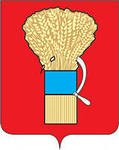 ОТЧЕТглавы Уссурийского городского округао результатах своей деятельности и результатах деятельностиадминистрации Уссурийского городского округав 2021 году2022 ВВЕДЕНИЕВ 2021 году деятельность главы Уссурийского городского округа и администрации Уссурийского городского округа была направлена на создание комфортных условий для жизни населения, обеспечение жителей социальными объектами, качественными коммунальными услугами, рост инициативности среди населения.Особое внимание в отчетный период было уделено выполнению национальных проектов, разработанных Президентом и Правительством Российской Федерации, региональных и муниципальных программ, достижению целевых значений и показателей, утвержденных Указом 
от 04 февраля 2021 года № 68 «Об оценке эффективности деятельности высших должностных лиц (руководителей высших исполнительных органов государственной власти) субъектов Российской Федерации и деятельности органов исполнительной власти субъектов РФ», а также показателей Индекса комфортной городской среды, разработанных Министерством строительства и жилищно-коммунального хозяйства РФ.Так, на территории Уссурийского городского округа в 2021 году выполнялись задачи по реализации двух национальных проектов с софинансированием из бюджетов вышестоящих уровней. В рамках национального проекта «Жилье и городская среда» в 2021 году было приобретено 168 жилых помещений на общую сумму 643,21 млн рублей. Заключено пять контрактов на строительство шести многоквартирных домов на 672 жилых помещения на сумму 2 млрд 45 млн рублей. Всего в рамках программы по переселению граждан из аварийного жилищного фонда до конца 2022 года необходимо расселить 138 аварийных многоквартирных домов, общей площадью 37,8 тысячи кв.м, в которых проживают 2010 человек. Также в рамках национального проекта «Жилье и городская среда» были благоустроены два общественных пространства: в районе Старого центра (ул. Тимирязева-Калинина) и на ул. Некрасова, 46. Общая сумма средств, направленных на реконструкцию зон отдыха, составила 63,68 млн рублей.По национальному проекту «Демография» в Уссурийском городском округе был построен детский сад в микрорайоне «Радужный» на 
ул. Солнечной и подготовлена проектно-сметная документация для строительства детского сада в Междуречье на ул. Выгонной. В 2021 году на эти объекты направлено соответственно 50,73 млн рублей и 6,48 млн рублей – средства местного бюджета.Также в рамках национального проекта «Демография» молодые педагоги и их наставники ежемесячно, начиная с февраля 2021 года, получали поддержку за счет бюджетных средств. Всего в результате реализации мероприятия «Обеспечение мер социальной поддержки педагогическим работникам муниципальных образовательных организаций» поддержку получили 182 молодых специалиста и 53 наставника на общую сумму 42,74 млн рублей.В отчетном периоде продолжалась реализация Губернаторской программы по благоустройству «1000 дворов». В 2021 году было благоустроено 36 придомовых территорий на общую сумму 62,62 млн рублей.Высокие результаты были достигнуты в газификации Уссурийского городского округа. За счет средств бюджетов всех уровней продолжалась реконструкция самой крупной котельной в городе – № 5, котельных № 24 и № 27. Перевод на газ этих объектов произойдет в 2022 году. Также велось строительство сетей газораспределения «2 этап. 14 пусковой комплекс», «Тепловая сеть по ул. Раковской». Началось строительство газовой котельной на ул. Раковской. Всего на реализацию программы «Энергоэффективность, развитие газоснабжения и энергетики в Приморском крае», муниципальных программ «Развитие системы газоснабжения в Уссурийском городском округе», «Энергосбережение и повышение энергетической эффективности Уссурийского городского округа» было направлено 749,65 млн рублей на газоснабжение, а также 0,81 млн рублей на энергоснабжение.В феврале 2021 года вступил в силу Указ № 68 «Об оценке эффективности деятельности высших должностных лиц (руководителей высших исполнительных органов государственной власти) субъектов Российской Федерации и деятельности органов исполнительной власти субъектов РФ», которым были определены индикаторы и показатели, плановые значения которых должны были достигать в том числе и руководители муниципальных образований. Более половины плановых показателей и индикаторов были достигнуты администрацией Уссурийского городского округа.Большое внимание в 2021 году уделялось достижению высоких значений показателей Индекса комфортной городской среды, утвержденного Министерством строительства и жилищно-коммунального хозяйства РФ. По критериям, разработанным Минстроем, город считается комфортным для проживания, если он набрал в общей сложности 181 и более баллов. В 2021 году Уссурийский городской округ набрал 181 балл и получил статус города с благоприятной средой проживания.Продолжался ремонт автомобильных дорог местного значения как в городе Уссурийске, так и в сельских населенных пунктах. В 2021 году было отремонтировано 18 дорог общего пользования с созданием системы водоотведения, заменой бордюрного камня, устройством тротуаров. Развитию массовой физической культуры в Уссурийском городском округе традиционно уделяется большое внимание. В 2021 году все жители, не достигшие 18-летнего возраста, могли посещать муниципальные спортивные объекты бесплатно. Увеличилась средняя численность детей, занимающихся в спортивных секциях. В 2021 году она составила 
19 471 человек, что на 2 642 человека больше, чем в предыдущем году.В рамках реализации регионального проекта «Активное долголетие» для жителей предпенсионного и пенсионного возраста регулярно проводились бесплатные спортивные занятия по плаванию, скандинавской ходьбе, коуч-йоге, ушу, дартс, настольному теннису, гимнастике Цигун. Все занятия (всего 406) проходили с привлечением инструкторов-общественников, их регулярно посещали 110 человек.Увеличилась в 2021 году сеть спортивных сооружений для занятий физической культурой в шаговой доступности. Так, в рамках конкурса «Спортивный дворик» были созданы и благоустроены 19 спортивных площадок в городе и в сельских населенных пунктах (с. Новоникольск, 
с. Заречное, с. Боголюбовка).Все эти меры позволили увеличить долю населения, систематически занимающегося физической культурой и спортом, в общей численности населения в возрасте 3-79 лет до 57 процентов при плановом показателе 48,31 процента.Продолжались мероприятия по развитию культуры в Уссурийском городском округе. Уссурийский театр драмы имени В.Ф. Комиссаржевской получил субсидию из бюджета Приморского края на поддержку творческой деятельности и укрепление материально-технической базы муниципальных театров в населенных пунктах с численностью населения до 300 тысяч человек в сумме 3,81 млн рублей. Средства субсидии были направлены на постановку спектакля «Дядюшкин сон» по рассказу Ф.М. Достоевского в рамках 100-летия великого русского писателя, а также на приобретение оборудования для театра.Продолжилась работа по модернизации библиотек Уссурийского городского округа в части комплектования книжных фондов. На субсидию из краевого бюджета в размере 1,35 млн рублей приобретены книги приморских авторов, книги для слепых, книги взрослой и детской литературы – всего 3143 экземпляров. Впервые в 2021 году в Уссурийском городском округе был применен механизм инициативного бюджетирования. Для участия в краевом конкурсе «Твой проект» уссурийцы подали 54 заявки, из них 24 получили положительное заключение. В результате открытого голосования были одобрены четыре проекта на сумму 8,6 млн рублей, которые успешно реализованы. В рамках «Твоего проекта» были благоустроены территории около детской школы искусств и дома культуры «Юность» в селе Воздвиженка, восстановлен монумент воинам-односельчанам, погибшим в сражениях Великой Отечественной войны 1941 – 1945 годов с. Борисовка, а недалеко от села Баневурово появилось новое общественное пространство. В 2022 году работа в рамках инициативного бюджетирования будет продолжена. Основными правовыми актами, в соответствии с которыми планировалась и осуществлялась деятельность главы Уссурийского городского округа и администрации Уссурийского городского округа, являлись Федеральный закон от 06 октября 2003 года № 131-ФЗ «Об общих принципах организации местного самоуправления в Российской Федерации», ежегодное послание Президента РФ Федеральному Собранию, Указ Президента России от 07 мая 2018 года № 204 «О национальных целях и стратегических задачах развития Российской Федерации на период до 
2024 года», Указ Президента Российской Федерации от 04 февраля 2021 
№ 68 «Об оценке эффективности деятельности высших должностных лиц (руководителей высших исполнительных органов государственной власти) субъектов Российской Федерации и деятельности органов исполнительной власти субъектов Российской Федерации», Устав Уссурийского городского округа.ИНФОРМАЦИЯ ОБ УССУРИЙСКОМ ГОРОДСКОМ ОКРУГЕОбщие сведенияУссурийский городской округ является муниципальным образованием, входящим в состав Приморского края. Наделен статусом городского округа Законом Приморского края от 06 августа 2004 года № 131-КЗ «Об Уссурийском городском округе». В состав городского округа входит город Уссурийск, как исторически сложившийся центр городского округа, и 37 сельских населенных пунктов. Уссурийский городской округ расположен в центральной части Приморского края, занимает площадь 3625,5 кв. км (2,2% от общей площади края). Город Уссурийск расположен на территории 172,9 кв.км (4,8%  от общей площади городского округа), сельские населенные пункты – на площади 3452,6 кв. км. (95,2% от общей площади городского округа).В отчетном периоде по большинству показателей, характеризующих развитие экономики и социальной сферы округа, достигнуты положительные результаты.В 2021 году обеспечен прирост выпуска базовых отраслей экономики в размере 109,8% по отношению к 2020 году. По итогам 2021 года по крупным и средним организациям обеспечен прирост:в сфере обрабатывающих производств на 112,9%;в сфере строительства в 2,5 раза;в сфере общественного питания на 106,3%;в сфере оказания платных услуг на 102,2%.В отрасли сельского хозяйства за 2021 год ситуация относительно стабильная. Сохраняются лидирующие позиции в крае: поголовье крупного рогатого скота достигло 8057 голов, рост к уровню 2020 года на 2,0% – второе место среди муниципальных образований Приморского края;производство молока достигло 21,7 тыс. тонн, рост к уровню 2020 года на 5,3%. Несмотря на незначительное сокращение на 1,8% производства мяса Уссурийский городской округ занял второе место в крае по данному показателю; снижено  на 8,4% производства яйца в 2021 году (в сравнении с 2020 годом), Уссурийский городской округ занял третье место в крае по данному показателю.По показателям, характеризующим социальную сферу, зафиксирована разнонаправленная динамика.Отмечено снижение численности населения Уссурийского городского округа на начало 2022 года на 1112 человек (на 0,2%) по сравнению с началом 2021 года, как за счет естественной убыли населения, так и миграционного оттока. На рынке труда ситуация оставалась стабильной. Численность официально зарегистрированных безработных снизилась на 27,9% и составила 763 человека.Среднемесячная номинальная заработная плата за 2021 год по крупным и средним организациям составила 52582,2 рубля, что на 7,5% выше, чем за 2020 год.ОРГАНИЗАЦИЯ РАБОТЫ АДМИНИСТРАЦИИ УССУРИЙСКОГО ГОРОДСКОГО ОКРУГА И ВЗАИМОДЕЙСТВИЕ С ДУМОЙ УССУРИЙСКОГО ГОРОДСКОГО ОКРУГАОбеспечение контроля над исполнением в установленные сроки нормативных правоых актовВ 2021 году управлением делами аппарата администрации (далее – управление делами) осуществлялся контроль над исполнением нормативных правовых актов Правительства Приморского края, Губернатора Приморского края, Законодательного Собрания Приморского края, Думы Уссурийского городского округа, администрации Уссурийского городского округа. Всего в отчетном периоде из Правительства Приморского края поступил 351 документ для контроля над их исполнением, что составляет 124,65% по сравнению с 2020 годом.Осуществлялась подготовка ежемесячных перечней нормативных правовых актов Правительства Приморского края, главы Уссурийского городского округа, стоящих на контроле, перечней, снятых с контроля правовых актов администрации Уссурийского городского округа. Ежемесячно проводился мониторинг предоставления сведений по исполнению перечня документов Правительства Приморского края, администрации Уссурийского городского округа, находящихся на контроле в управлении делами. На особом контроле находились перечни поручений Губернатора Приморского края (всего поручений – 81) по итогам рабочих поездок, тематических совещаний и личного приема граждан в Уссурийском городском округе, информация об исполнении которых актуализировалась еженедельно. Соблюдение преемственности в планировании администрации Уссурийского городского округаЕжеквартально разрабатывались сводные планы работы администрации Уссурийского городского округа (утверждены распоряжениями администрации Уссурийского городского округа от 29 марта 2021 года № 90, от 20 мая 2021 года № 140, от 19 июля 2021 года № 181, от 09 декабря 2021 года № 306) и отчеты об исполнении планов работы администрации Уссурийского городского округа на основании предложений отраслевых (функциональных) и территориальных органов администрации Уссурийского городского округа. Ежеквартально составлялась аналитическая справка об исполнении планов работы, о состоянии планирования в отраслевых (функциональных) и территориальных органах администрации Уссурийского городского округа.   Ежемесячно формировались перечни основных мероприятий, проводимых администрацией Уссурийского городского округа и Думой Уссурийского городского округа.На основании поступивших предложений отраслевых (функциональных) органов администрации Уссурийского городского округа велась работа по обновлению и совершенствованию единой системы планирования работы администрации Уссурийского городского округа.Ежемесячно осуществлялось организационно–техническое обеспечение заседаний постоянных депутатских комиссий, заседаний Думы Уссурийского городского округа. За отчетный период проведены 44 заседания постоянных комиссий Думы Уссурийского городского округа и 16 заседаний Думы Уссурийского городского округа. Осуществлялось методическое обеспечение при подготовке проектов решений Думы Уссурийского городского округа. Ежеквартально проводился анализ подготовки отраслевыми (функциональными) органами администрации Уссурийского городского округа проектов решений Думы Уссурийского городского округа. Всего администрацией Уссурийского городского округа за 2021 год внесены на рассмотрение Думы Уссурийского городского округа 110 проектов решений Думы Уссурийского городского округа, что составляет 107% по сравнению с 2020 годом.Обеспечение единого порядка документирования, организация работы с документамиВ соответствии с графиком проверок состояния делопроизводства, организации документооборота и контроля за исполнением документов Правительства Приморского края, администрации Уссурийского городского округа, личного приема граждан в 2021 году проведены 13 (в 2020 году–
21 проверка) в отраслевых (функциональных) и территориальных органах администрации Уссурийского городского округа, а также организация личного приема граждан заместителями главы администрации Уссурийского городского округа. По итогам проверок подготовлены справки на имя руководителей отраслевых (функциональных) и территориальных органов администрации Уссурийского городского округа с рекомендациями и замечаниями. Ежедневно заполнялась автоматизированная база данных муниципальных правовых актов. В 2021 году зарегистрировано 
89 постановлений главы Уссурийского городского округа, 2987 постановлений (в 2020 году – 2941) и 333 распоряжения (в 2020 году – 337) администрации Уссурийского городского округа. Изданы 12 сборников нормативных правовых актов администрации Уссурийского городского округа согласно утвержденному перечню. Сформирован и оформлен типографским способом для передачи в МКУ «Архив Уссурийского городского округа» 141 том правовых актов за 2017 год.Ежедневно направлялись проекты правовых актов в Уссурийскую городскую прокуратуру для проведения правовой экспертизы. Ежемесячно предоставлялся в Уссурийскую городскую прокуратуру реестр правовых актов администрации Уссурийского городского округа, принятых за месяц, на бумажном и электронном носителях.Осуществлялось подписание документов в форме электронных образцов, необходимых для осуществления государственного учета и (или) государственной регистрации права с помощью электронной подписи. В отчетном периоде подписаны 828 документов.В течение отчетного периода зарегистрированы 6713 единиц исходящей документации, что составляет 110% по сравнению с 2020 годом, 22404 единиц входящей документации (в 2020 году – 22019).Ежеквартально готовились отчеты, акты на списание и уничтожение использованных и испорченных бланков строгой отчетности.Всего за 2021 год проведены девять заседаний экспертной комиссии по рассмотрению вопросов о передаче дел в архив на постоянное хранение и уничтожение документов администрации Уссурийского городского округа с истекшим сроком хранения. Составлены и переданы в архив на согласование и хранение три описи архивных дел. Подготовлена к согласованию с МКУ «Архив Уссурийского городского округа» сводная номенклатура дел администрации Уссурийского городского округа на 2021 год.Проведено одно заседание экспертной комиссии по проверке подготовки описи личного состава администрации Уссурийского городского округа.Продолжалась работа по приведению в соответствие правовой базы по регулированию вопросов организации работы по обращениям граждан.Работа с обращениями граждан, поступающими на имя главы администрации, первых заместителей главы администрации, заместителей главы администрации Уссурийского городского округаОсуществлялось организационно-техническое обеспечение подготовки и проведения личного приема граждан главой Уссурийского городского округа. На личном приеме главой Уссурийского городского округа в 2021 году приняты 14 граждан (в 2020 году – 11). В связи со сложившейся эпидемиологической ситуацией, связанной с распространением коронавирусной инфекцией (COVID-19), ежегодный Общероссийский прием граждан был отменен.Во исполнение Указа Президента Российской Федерации от 17 апреля 2017 года № 171 «О мониторинге и анализе результатов рассмотрения обращений граждан и организаций», вступившего в силу с 01 июля 2017 года, согласно распоряжению администрации Уссурийского городского округа от 23 июня 2017 года № 250 «О назначении ответственных за ведение раздела «Результаты рассмотрения обращений» на закрытом информационном ресурсе ССТУ.РФ в администрации Уссурийского городского округа» ответственный специалист управления делами, начиная с 03 июля 2017 года, осуществляет ввод информации в раздел «Результаты рассмотрения обращений» на портале ССТУ.РФ и заполняет информацию о результатах рассмотрения граждан. Также ведется работа с обращениями граждан, поступивших через Государственную информационную систему жилищно-коммунального хозяйства. Ежемесячно, согласно приказу Минкомсвязи России № 74, Минстроя России № 114/пр от 29 февраля 2016 года «Об утверждении состава, сроков и периодичности размещения информации поставщиками информации в государственной информационной системе жилищно-коммунального хозяйства», в системе заполняется информация об обращениях по вопросам жилищно-коммунального хозяйства, поступивших в администрацию Уссурийского городского округа. В отчетном периоде поступили 13 обращений.В целях цифровой трансформации Приморского края на территории Уссурийского городского округа в 2021 году создан Муниципальный центр управления.В настоящее время разрабатывается Порядок организации деятельности по регистрации и рассмотрению обращений и сообщений граждан, поступающих в администрацию Уссурийского городского округа.В соответствии с поручением Губернатора Приморского края 
О.Н. Кожемяко и Правительства Приморского края отрабатываются вопросы, поступившие от граждан Уссурийского городского округа на Прямую линию Президента РФ в 2021 году в количестве 212. Данные обращения отражены в информационной системе «ОНФ Помощь» (далее – Система). Контроль за рассмотрением обращений, находящихся в Системе, а также внесение информации в Систему о результатах рассмотрения обращений, начиная с 2022 года, в администрации будет осуществляться управлением делами. Организована работа по внесению сведений в информационную систему Приморского края «Информационно-аналитическая система Ситуационного центра Губернатора Приморского края».Организационно-техническое обеспечение подготовки и проведения выборов, а также подготовки к проведению Всероссийской перепеси населения в 2021 году на территории Уссурийского городского округаВ рамках подготовки и проведения выборов депутатов Государственной Думы Российской Федерации и депутатов Законодательного Собрания Приморского края, которые состоялись 
19 сентября 2021 года, проведена следующая работа:избирательные участки образованы по согласованию с территориальной избирательной комиссией города Уссурийска и утверждены постановлением администрации Уссурийского городского округа от 
17 января 2013 года № 103 «Об образовании избирательных участков, участков референдума на территории Уссурийского городского округа»;уточнение перечня избирательных участков и их границ в случаях, предусмотренных Федеральным законом «Об основных гарантиях избирательных прав и права на участие в референдуме граждан Российской Федерации», осуществлялось в соответствии с законодательством;издано постановление администрации Уссурийского городского округа от 04 августа 2021 года № 1788 «Об опубликовании списка избирательных участков для проведения голосования на выборах депутатов Государственной Думы Российской Федерации и депутатов Законодательного Собрания Приморского края, назначенных на 19 сентября 2021 года» размещено на официальном сайте администрации Уссурийского городского округа и опубликовано в приложении газеты «Коммунар плюс» от 06 августа 2021 года № 30(295);выделены специальные места для размещения печатных агитационных материалов на территории каждого избирательного участка постановлением администрации Уссурийского городского округа от 10 августа 2021 года № 1843 «О выделении специальных мест для размещения печатных агитационных материалов по выборам депутатов Государственной Думы Российской Федерации и депутатов Законодательного Собрания Приморского края, назначенных на 19 сентября 2021 год» (размещено на официальном сайте администрации Уссурийского городского округа и опубликовано в приложении газеты «Коммунар плюс» от 13 августа 
2021 года № 31(296));издано распоряжение администрации Уссурийского городского округа от 17 августа 2021 года № 210 «Об организации работы в период подготовки и проведения выборов депутатов Государственной Думы Российской Федерации и депутатов Законодательного Собрания Приморского края, назначенных на 19 сентября 2021 года»;определены 50 резервных пунктов для проведения голосования 
(22 стационарных помещения,11 палаток,17 автобусов.);осуществлялась ежедневная работа по уточнению сведений об избирателях в систему ГАС «Выборы», предоставленных Отделом Министерства внутренних дел России по городу Уссурийску,  отделом военного комиссариата Приморского края по г. Уссурийску, Уссурийским городским судом. Ежемесячно осуществлялась выгрузка сведений и регистрации смерти, имеющихся в федеральной государственной системе ведения Единого государственного реестра записей актов гражданского состояния в Уссурийском городском округе по форме 1.2.1риур и направлялась в Избирательную комиссию Приморского края.В соответствии с Поручением Правительства Российской Федерации от 01 февраля 2021 года № ММ-П13-934 срок проведения Всероссийской переписи населения перенесен на сентябрь 2021 года. В рамках подготовки к проведению Всероссийской переписи населения 2021 года на территории Уссурийского городского округа проводились основные контрольные мероприятия по оказанию содействия Территориальному органу Федеральной службы государственной статистики по Приморскому краю:проведены 10 заседаний Комиссии по оказанию содействия по проведению Всероссийской переписи населения 2021 года;проведены работы по упорядочению адресного хозяйства муниципального, ведомственного жилищного фонда и частной застройки городов и населенных пунктов;проведена информационно-разъяснительная работа среди населения о целях, задачах и значении предстоящей переписи населения, в том числе через средства массовой информации;оказано содействие в предоставлении сведений о числе жилых и нежилых домов, годах постройки жилья, принадлежности жилого фонда, информации, необходимой для составления списков домов;уточнен реестр наименований улиц Уссурийского городского округа.Все переписные участки обеспечены в полном объеме проводной или сотовой связью, охраной (силами Росгвардии) без привлечения субсидий. На официальном сайте администрации Уссурийского городского округа размещен баннер «Всероссийская перепись населения». Администрацией Уссурийского городского округа  оказано содействие в распространении информационных материалов в количестве 550 штук, на официальном сайте администрации Уссурийского городского округа, в официальном аккаунте в социальной сети Инстаграм размещалась информация об услуге «Участие в переписи населения» через Портал госуслуг.ФОРМИРОВАНИЕ И СОДЕРЖАНИЕ МУНИЦИПАЛЬНОГО АРХИВАВ 2021 году МКУ «Архив Уссурийского городского округа» (далее–Архив) целенаправленно проводил работу по обеспечению сохранности, государственному учету, комплектованию и использованию документов Архивного фонда Российской Федерации и других архивных документов.С целью выполнения плановых показателей по формированию (комплектованию) Архивом принято на хранение: от организаций 
743 единицы хранения управленческой документации, 1 единица хранения фотодокументов; от граждан-держателей документов личного происхождения 72 единицы хранения документов на бумажных носителях, 385 единицы хранения фотодокументов; от ликвидированных предприятий 293 единицы хранения документов по личному составу.Всего за отчетный период поступило на хранение 1494 единицы хранения.Проведено 23 заседания экспертно-проверочной комиссии Архива. Согласовано 28 описей дел по личному составу, 13 описей дел временного (свыше 10 лет) срока хранения, 19 номенклатур дел, 10 актов о выделении к уничтожению, три положения об экспертной комиссии организации, восемь положений об архиве.Упорядочены документы в количестве 7453 единиц хранения, в том числе: 1079 единиц хранения управленческой документации, 1 единица хранения фотодокументов, 2164 единицы хранения документов по личному составу, 730 единицы хранения документов временного (свыше 10 лет) срока хранения, 6 единиц хранения документов личного происхождения на бумажных носителях, 11 единиц хранения фотодокументов личного происхождения.Организациям и предприятиям всех форм собственности по вопросам делопроизводства, составлению номенклатур дел, описей дел, справочного аппарата к описям, исторических справок к фондам, инструкций по делопроизводству, организации ведомственного хранения документов сотрудниками Архива оказаны 174 консультации.Оказаны консультации в области архивного дела 324 юридическим и физическим лицам.В 2021 году в Архив поступило 3458 запросов. Было исполнено 
3484 запросов. Из них связанных с пенсионным обеспечением граждан – 2444 запроса. Имущественного характера – 1040 запросов. Проводилась работа с исследователями. Сотрудниками Архива было принято 45 пользователей.В целях обеспечения сохранности архивных документов проведено картонирование 10555 единиц хранения, сверка наличия 18 архивных фондов на 5785 единиц хранения, реставрация и подшивка девяти единиц хранения.Проводились мероприятия по информатизации архивного дела. Оцифровано и размещено на сайте 10 описей дел. Переведена в формат электронной базы данных (электронной описи) опись дел постоянного хранения за 2000 – 2003 годы Межведомственной комиссии администрации муниципального образования г. Уссурийск и Уссурийский район (ф. 43, оп. 9) путем ручного ввода заголовков дел в базу данных.Подготовлена тематическая выставка по теме: «Уссурийск, любимый и знакомый...». Проведены экскурсия по архиву для студентов (11 человек), урок по теме: «Организация хранения документов архивного фонда Российской Федерации и других архивных документов в организациях» 
(11 человек), учеба для ответственных за делопроизводство и архив организаций-источников комплектования Архива по теме: «Паспорт архива организации. Порядок заполнения паспорта архива» (девять человек) и телеконсультация на канале «Телемикс» о выполнении работодателями требований регионального трехстороннего Соглашения о регулировании социально-трудовых отношений на 2020-2022 годы по формированию и сдаче на хранение в архив документов организаций, содержащих персональные данные работников, необходимых для назначения пенсий и социальных пособий.Проведен ремонт системы видеонаблюдения (замена видеорегистратора и видеокамер). Помещения для приема посетителей и читальный зал оснащены современной системой видеонаблюдения.СОСТАВЛЕНИЕ И РАССМОТРЕНИЕ ПРОЕКТА БЮДЖЕТА, УТВЕРЖДЕНИЕ И ИСПОЛНЕНИЕМ БЮДЖЕТА, ОСУЩЕСТВЛЕНИЕ КОНТРОЛЯ ЗА ЕГО ИСПОЛНЕНИЕМ, СОСТАВЛЕНИЕ И УТВЕРЖДЕНИЕ ОТЧЕТА ОБ ИСПОЛНЕНИИ БЮДЖЕТА УССУРИЙСКОГО ГОРОДСКОГО ОКРУГАВ 2021 году бюджетная политика Уссурийского городского округа была направлена на реализацию задач по обеспечению сбалансированности и устойчивости бюджета, повышение качества бюджетного планирования и исполнения бюджета, выполнение задач, поставленных Президентом Российской Федерации в ежегодных Посланиях Федеральному Собранию, указах Президента Российской Федерации, реализацию национальных проектов. При исполнении бюджета Уссурийского городского округа администрация Уссурийского городского округа руководствовалась следующими приоритетами:обеспечение сбалансированности доходов и расходов бюджетной системы городского округа;выполнение принятых бюджетных обязательств;повышение уровня и качества жизни населения Уссурийского городского округа;создание условий для оказания качественных муниципальных услуг;обеспечение открытости и прозрачности бюджета и бюджетного процесса;соблюдение безопасного уровня дефицита бюджета; ограничение роста расходов бюджета, не обеспеченных стабильными доходными источниками.Сбалансированная политика администрации Уссурийского городского округа позволила не только сохранить объем собственных доходов бюджета Уссурийского городского округа, но и обеспечить их рост.Основные параметры исполнения бюджета за 2021 год характеризуются следующими показателями:млн рублейДоходная часть бюджета по сравнению с 2020 годоммлн рублейОбъем собственных доходов бюджета к уровню прошлого года увеличился на 33,2%. В целях повышения поступлений налоговых и неналоговых доходов, сокращения недоимки по уплате налогов и иных обязательных платежей в бюджет Уссурийского городского округа администрацией Уссурийского городского округа в 2021 году проводилась работа по поиску внутренних резервов.Для обеспечения долгосрочной сбалансированности и устойчивости бюджетной системы администрацией Уссурийского городского округа принят План мероприятий по росту доходного потенциала, оптимизации расходов и совершенствованию долговой политики Уссурийского городского округа на период с 2018 по 2024 годы, предусматривающий:обеспечение роста поступлений налогов и других обязательных платежей в местный бюджет;снижение недоимки по местным налогам, оптимизация расходов, в том числе за счет снижения неэффективных затрат;проведение оценки эффективности предоставляемых (планируемых к предоставлению) налоговых льгот по местным налогам. В рамках реализации Плана:проводился ежедневный мониторинг налоговых и неналоговых поступлений, что позволило своевременно реагировать на динамику поступлений в течение года и принимать эффективные меры по мобилизации доходов в местный бюджет; в 2021 году в связи с пандемией коронавируса (COVID-19) и установлением ограничительных мер заседания Межведомственной комиссии по налоговой и социальной политике при главе Уссурийского городского округа проводились в режиме видеоконференцсвязи (ВКС). Проведено 10 заседаний Межведомственной комиссии по налоговой и социальной политике при главе Уссурийского городского округа. В рамках подготовки к проведению заседаний налогоплательщикам было направлено 1001 уведомление об имеющейся задолженности по налогам. По результатам работы комиссии общая сумма погашенной задолженности в бюджеты всех уровней составила 44,86 млн рублей, в том числе в местный бюджет 24,46 млн рублей, в Пенсионный фонд и Фонд социального страхования – 0,56 млн рублей. При этом на постоянной основе проводится контроль выполнения решений комиссии в установленные сроки. На каждом заседании комиссии заслушивалась информация об исполнении ранее принятых решений.В целях повышения эффективности администрирования неналоговых доходов организована адресная работа с арендаторами, имеющими задолженность по арендной плате за земельные участки. В 2021 году проведена работа по инвентаризации задолженности по арендной плате за земельные участки, в результате в 2021 году было списано 19,87 млн рублей задолженности, безнадежной к взысканию.В целях выявления фактов неформальной занятости на территории Уссурийского городского округа специалистами управления социальных отношений администрации Уссурийского городского округа совместно с представителями Межрайонной инспекцией Федеральной налоговой службы № 9 по Приморскому краю, Филиала № 6 города Уссурийска Государственного учреждения Приморского регионального отделения Фонда социального страхования РФ и ГУ Управления Пенсионного фонда РФ по Уссурийскому городскому округу было проведено 47 рейдов по 
211 субъектам предпринимательства, из которых 16 предоставили трудовые договоры.В целях оптимизации льгот по земельному налогу и налогу на имущество физических лиц в 2021 году проведена оценка эффективности налоговых льгот (налоговых расходов) по местным налогам. По результатам оценки эффективности налоговые льготы по земельному налогу и налогу на имущество физических лиц признаны эффективными. В связи с отменой льготы для садоводческих обществ в отношении земель общего пользования (Решение Думы Уссурийского городского округа от 24 ноября 2020 года 
№ 302-НПА «О внесении изменений в решение Думы Уссурийского городского округа от 14 ноября 2005 года № 328 «О земельном налоге на территории Уссурийского городского округа»), указанная льгота в 2021 году не предоставлялась.Ключевой задачей бюджетной политики администрации Уссурийского городского округа в сфере расходов являлось безусловное исполнение требований и ограничений бюджетного законодательства, исполнение принятых расходных обязательств наиболее эффективным способом, мобилизация внутренних источников.Этот подход позволил предотвратить риски, связанные с принятием дополнительных, не обеспеченных финансовыми ресурсами, расходных обязательств, возникновением кредиторской задолженности бюджета и муниципального долга.Исполнение бюджета Уссурийского городского округа за 2021 год по расходам характеризуется следующими показателями:Показатели исполнения бюджета Уссурийского городского округа в 2021 годумлн рублейСтруктура расходной части бюджета, как и в предыдущие годы, являлась социально направленной. На социально культурную сферу в 2021 году приходилось 53,7% расходов бюджета. Значимыми направлениями расходования средств бюджета Уссурийского городского округа за отчетный период также являлись жилищно-коммунальное хозяйство и дорожная деятельность (36,2% от общей суммы расходов).Объем расходов бюджета по сравнению с 2020 годом увеличился на 18,9% или на 1 193,0 млн рублей. Основной причиной являлось увеличение поступлений целевых межбюджетных трансфертов из вышестоящих бюджетов.Бюджетные ассигнования в приоритетном порядке направлялись на решение таких вопросов, как безусловное выполнение всех социальных обязательств, своевременную выплату заработной платы, увеличение оплаты труда отдельным категориям работников с учетом установленных отраслевыми «дорожными» картами показателей, иных публичных нормативных обязательств, оплату расходов на коммунальные услуги и содержание муниципального имущества, выполнение целей, определенных в Указе Президента Российской Федерации от 07 мая 2018 года № 204 
«О национальных целях и стратегических задачах развития Российской Федерации на период до 2024 года».Для обеспечения сбалансированности бюджета Уссурийского городского округа проводилась работа по выполнению Плана мероприятий по оптимизации расходов за счет имеющихся резервов.Основным резервом в 2021 году являлось повышение эффективности бюджетных расходов, в том числе путем развития контрактной системы в сфере закупок товаров, работ, услуг для обеспечения муниципальных нужд. В части реализации плана мероприятий, направленных на оптимизацию расходов, наибольший эффект получен за счет внедрения практики использования экономии, сложившейся по результатам проведения конкурсных процедур. Такая экономия является одним из источников обеспечения новых (увеличения действующих) расходных обязательств. В 2021 году муниципальными учреждениями Уссурийского городского округа осуществлено 959 конкурентных закупочных процедур, в том числе 49 конкурсов, 808 аукционов, 98 запросов котировок, четыре запроса предложений. Экономия средств от конкурсных процедур составила 
324,9 млн рублей и была направлена на увеличение объема выполняемых мероприятий и покрытие дефицита бюджета Уссурийского городского округа.В целях соблюдения мер, предусмотренных пунктом 2 статьи 130 Бюджетного кодекса РФ, в течение года осуществлялся контроль за соблюдением нормативов расходов на содержание органов местного самоуправления, установленных Правительством Приморского края. 
В 2021 году расходы на содержание органов местного самоуправления составили 11,35% от общего объема доходов бюджета городского округа при установленном нормативе 14,90%. В целях повышения эффективности и результативности использования бюджетных ресурсов бюджет Уссурийского городского округа формировался по программно-целевому принципу. Муниципальными программами охвачены все сферы деятельности администрации Уссурийского городского округа: образование, культура, физическая культура и спорт, молодежная политика, обеспечение пожарной безопасности, жилищно-коммунальное и дорожное хозяйство, благоустройство и иные сферы.Расходы бюджета Уссурийского городского округа за 2021 год на реализацию 30 муниципальных программ составили 6 484,0 млн рублей. Доля программных расходов, то есть расходов, непосредственно увязанных с целями и результатами деятельности органов местного самоуправления, составила 86,46% от общего объема расходов. На особом контроле в 2021 году находилось исполнение Указов Президента РФ от 07 мая 2018 года № 204 «О национальных целях и стратегических задачах развития Российской Федерации на период до 2024 года». Администрация Уссурийского городского округа в 2021 году участвовала в реализации двух национальных проектов с софинасированием из бюджетов вышестоящих уровней, в том числе:национальный проект «Образование», в рамках которого произведено обеспечение социальной поддержки педагогическим работникам муниципальных образовательных учреждений. Выплаты были осуществлены 182 молодым специалистам и 53 наставникам;национальный проект «Жилье и городская среда», в рамках которого благоустроено две общественные территории, приобретено 
672 квартиры и заключено пять контрактов на строительство 
шести многоквартирных домов (срок окончания строительства – 2022 год) для переселения граждан из аварийного жилого фонда. В 2021 году финансирование Уссурийского городского округа  по межбюджетным субсидиям осуществлялось по 19 направлениям. По итогам года при плане 2 768,2 млн рублей кассовое исполнение плановых назначений по субсидиям составило 2 098,2 млн рублей, или 75,8%. По 
15 направлениям исполнение составило 100%. В полном объеме обеспечено выполнение Указов Президента 
от 07 мая 2012 года № 597 «О мероприятиях по реализации государственной социальной политики» и от 01 июня 2012 года № 761 «О национальной стратегии действий в интересах детей» на 2012 – 2017 годы в части повышения оплаты труда отдельным категориям работников образования и культуры.В результате проведенных мероприятий средний размер заработной платы педагогических работников муниципальных учреждений в сфере образования по Уссурийскому городскому округу за 2021 год был доведен до прогнозных значений среднемесячного дохода от трудовой деятельности в Приморском крае на 2021 год:педагогические работники общеобразовательных учреждений 
49003,40 рублей при прогнозном расчете – 45759,80 рублей;педагогические работники дошкольных образовательных учреждений 44563,10 рублей при прогнозном расчете – 42896,20 рублей;педагогические работники учреждений дополнительного образования детей 47457,70 рублей при прогнозном расчете – 45759,80 рублей;в сфере культуры по Уссурийскому городскому округу за 2021 год составил:педагогические работники учреждений дополнительного образования детей 45919,17 рублей при прогнозном расчете – 45759,80 рублей.В контексте эффективности бюджетных расходов сохраняло актуальность такое направление бюджетной политики, как повышение качества и результативности контрольных мероприятий, осуществляемых органом внутреннего муниципального финансового контроля и главными администраторами бюджетных средств.В рамках исполнения полномочий по внутреннему муниципальному финансовому контролю в 2021 году проведено 24 контрольных мероприятий, из них плановых – 20, внеплановых – четыре, в том числе:по вопросу соблюдения положений правовых актов, регулирующих бюджетные правонарушения, в том числе устанавливающих требования к бухгалтерскому учету и составлению и представлению бухгалтерской (финансовой) отчетности муниципальных учреждений – четыре проверки;по вопросу соблюдения положений правовых актов, обуславливающих публичные нормативные обязательства и обязательства по иным выплатам физическим лицам из бюджетов бюджетной системы Российской Федерации, а также соблюдения условий договоров (соглашений) о предоставлении средств из бюджета, муниципальных контрактов – две проверки;по вопросу контроля за достоверностью отчетов о результатах предоставления и (или) использования бюджетных средств (средств, предоставленных из бюджета Уссурийского городского округа, в том числе отчетов о реализации муниципальных программ – четыре проверки;по вопросу достоверности отчетов о результатах предоставления и (или) использования бюджетных средств (средств, предоставленных из бюджета Уссурийского городского округа, в том числе отчетов об исполнении муниципальных заданий – пять проверок;по вопросу контроля в сфере закупок, предусмотренных законодательством Российской Федерации о контрактной системе в сфере закупок товаров, работ, услуг для обеспечения государственных и муниципальных нужд – восемь проверок;по вопросу обследования на предмет наличия, анализа и оценки состояния оборудования – одна проверка. Общий объем бюджетных средств, охваченных контрольными мероприятиями, составил 579,29 млн рублей. По результатам проведенных контрольных мероприятий выявлено 112 фактов нарушений на общую сумму 3,133 млн рублей, контрольным органом составлено 16 представлений и 
1 заключение по результатам обследования.На постоянной основе осуществлялись мероприятия по профилактике нарушений обязательных требований законодательства,  в том числе:составлен обзор наиболее часто встречающихся нарушений. Данный обзор со «ссылками» на действующее законодательство доведен до главных распорядителей бюджетных средств, руководителей муниципальных учреждений;организованы рабочие встречи с главными распорядителями средств и ответственными исполнителями муниципальных программ;в представлениях включались требования о разработке планов мероприятий по недопущению нарушений;на официальном сайте администрации Уссурийского городского округа размещалась информация о результатах проведения контрольных мероприятий.В целях совершенствования финансового контроля в 2021 году завершена работа с Управлением Федерального казначейства по Приморскому краю о передаче с 01 января 2022 года полномочий Федеральному казначейству полномочий по учету денежных обязательств получателей средств бюджета Уссурийского городского округа, санкционирование операций по расходам муниципальных автономных, бюджетных учреждений, источником финансового обеспечения которых являются субсидии на иные цели (бюджетные инвестиции), санкционирование операций по расходам юридических лиц, не являющихся участниками бюджетного процесса.В целях повышения финансовой дисциплины участников бюджетного процесса, а также обеспечения ответственного и качественного расходования бюджетных средств, проводилась оценка мониторинга качества финансового менеджмента, осуществляемого главными администраторами средств бюджета Уссурийского городского округа. По итогам работы за 2021 год средний уровень качества финансового менеджмента главных распорядителей составил 74%, максимальный уровень качества финансового менеджмента составил 97%, минимальный уровень качества финансового менеджмента составил 69%.В 2021 году проведена работа по созданию в Уссурийском городском округе межотраслевой модели централизованного бухгалтерского (бюджетного), налогового, статистического учета, планирования финансово-хозяйственной деятельности и формирования отчетности муниципальных учреждений Уссурийского городского округа.В 2021 году на постоянной основе проводилась работа по размещению на едином портале интегрированной информационной системы управления общественными финансами «Электронный бюджет» информации, касающейся бюджетного процесса, в соответствии с Порядком, установленным приказом Минфина России от 28 декабря 2016 года № 243Н.В целях обеспечения полного и доступного информирования граждан о бюджете и бюджетном процессе в Уссурийском городском округе в 2021 году применялся механизм публичности и доступности бюджетной политики посредством Интернет-портала «Бюджет для граждан», где размещалась информация о бюджетном процессе, сведения о распределении финансовых ресурсов из бюджета в доступной для граждан форме. На официальном сайте администрации Уссурийского городского округа размещалась ежемесячная информация об исполнении бюджета. Проведены публичные слушания по вопросам исполнения бюджета за 2020 год, формирования бюджета на 2022 год и плановый период 2023 и 2024 годов.По итогам проведения мониторинга и составления рейтинга муниципальных образований  Приморского края  по уровню открытости бюджетных данных  за 2020 год Уссурийскому городскому округу присвоена I степень открытости бюджетных данных.В 2021 году проводилась активная работа по координации деятельности отраслевых (функциональных) органов администрации Уссурийского городского округа по вопросам применения на территории Уссурийского городского округа практики местного инициативного бюджетирования и вовлечения граждан в процесс формирования бюджета Уссурийского городского округа. В 2021 году Уссурийский городской округ принял участие в краевом конкурсе по реализации проектов инициативного бюджетирования по направлению «Твой проект». Инициаторами проектов были поданы 
54 заявки, из них 30 заявок были отклонены по результатам предварительного технического анализа, 24 заявки получили положительное заключение и допущены к конкурсному отбору. В результате открытого голосования победителями стали четыре проекта, которые в 2021 году реализованы: «Территория школы – искусство нараспашку», проект по благоустройству территории школы искусств, прилегающей к школе; оборудование разных функциональных зон (1,07 млн рублей)Восстановление Монумента воинам односельчанам, погибшим в сражениях Великой Отечественной войны 1941 – 1945 годов по адресу: 
г. Уссурийск, с. Борисовка, ул. Советская, 46 (2,50 млн рублей)Историческая монументальная композиция «Исследователи и переселенцы» (3,03 млн рублей).Благоустройство территории Дома культуры «Юность» расположенного по адресу: г. Уссурийск, с. Воздвиженка, ул. Ленинская 
(2,04 млн рублей).Для участия в реализации проектов инициативного бюджетирования по направлению «Твой проект» на 2022 год  жителями Уссурийского городского округа поданы 52 заявки, из которых 24 отклонены по результатам технического анализа, 28 одобрены и допущены к голосованию, открытым голосованием гражданами отобраны 4 инициативных проекта, которые будут реализованы в 2022 году.В целях реализации практик местного инициативного бюджетирования на территории Уссурийского городского округа в 2021 году принято решение Думы Уссурийского городского округа от 24 февраля 2021 года № 352-НПА «О Положении о реализации на территории Уссурийского городского округа инициативных проектов».В 2021 году в администрацию Уссурийского городского округа поступило 24 заявления об определении части территории, на которой может реализовываться инициативный проект, по 16 заявлениям утверждены нормативные правовые акты об определении части территории, восемь заявлений отклонено.Следующим этапом станет разработка и внесение местных инициативных проектов на рассмотрение в конкурсную комиссию при администрации Уссурийского городского округа, по результатам которого проекты-победители будут реализованы в 2022 году.Проводимая работа администрации Уссурийского городского округа по пополнению доходной части бюджета и эффективному управлению бюджетными средствами позволила обеспечить выполнение принятых бюджетных обязательств, эффективно управлять средствами единого счета бюджета, обеспечить его ликвидность в течение всего отчетного периода и не привлекать заимствования коммерческих банков.В результате этого в Уссурийском городском округе отсутствует муниципальный долг и просроченная кредиторская задолженность бюджета, что говорит о взвешенном подходе к формированию и исполнению бюджета и ответственной финансовой политике.По результатам мониторинга и оценки качества управления бюджетным процессом в городских округах и муниципальных районах Приморского края за 2021 год Уссурийскому городскому округу присвоена II степень качества управления бюджетным процессом.Бюджетная политика Уссурийского городского округа на последующие годы сохранит преемственность реализуемых мер, будет направлена на эффективное, ответственное и прозрачное управление муниципальными финансами, что является базовым условием для обеспечения сбалансированности бюджета.Владение, пользование и распоряжение имуществом, находящимся в муниципальной собственностиВ соответствии с Федеральным законом от 06 октября 2003 года 
№ 131-ФЗ «Об общих принципах организации местного самоуправления в Российской Федерации» владение, пользование и распоряжение имуществом, находящимся в муниципальной собственности Уссурийского городского округа, является одним из вопросов местного значения. Владение и пользование муниципальным имуществомВ собственности Уссурийского городского округа по состоянию 
на 01 января 2022 года находится муниципальное имущество  первоначальной балансовой стоимостью 21 945.67 млн рублей.Состав муниципального имуществаУссурийского городского округаВсего в Уссурийском городском округе 17 673 объектов недвижимого имущества, из них в муниципальной казне – 8 443 объектов (47,77 %). Состав объектов недвижимого имущества Уссурийского городского округаПо состоянию на 01 января 2022 года в Реестр муниципального имущества включено 112 организаций муниципальной формы собственности, в том числе 109 муниципальных учреждений и три муниципальных предприятия.Доходы от перечисления части прибыли, остающейся после уплаты налогов и иных обязательных платежей муниципальных унитарных предприятий в 2021 году не поступали, дивиденды по акциям, принадлежащим Уссурийского городскому округу, поступили в сумме 1,347 млн рублей. В Реестре муниципального имущества учитываются вклады Уссурийского городского округа в хозяйствующих обществах: АО «Аптека № 3» (количество акций – 8 297); АО «Уссурийское предприятие тепловых сетей» (количество акций – 1 999 891 849).Имущество муниципальной казны (движимое и недвижимое) Уссурийского городского округа – 9460 объектов.По состоянию на 01 января 2022 года действует 35 договоров аренды недвижимого имущества, 32 договора безвозмездного пользования, на 
01 января 2021 года – 28 договоров аренды и 29 договоров безвозмездного пользования. В рамках мероприятий по сохранению объектов культурного наследия управлением имущественных отношений администрации Уссурийского городского округа заключен договор аренды сроком на 49 лет на объект культурного наследия, находящийся в неудовлетворительном состоянии, расположенный по адресу: г. Уссурийск, ул. Лермонтова, 28Д, с условием восстановления и сохранения объекта культурного наследия.Площадь нежилого фонда, сдаваемого в аренду, составила 38,13 тысячи кв.м. при 38,37 тысячи кв.м на 01 января 2021 года.Площадь нежилого фонда, переданного в безвозмездное пользование,  составила 6,3 тысячи кв.м при 6,2 тысячи кв.м на 01 января 2021 года.  Из действующих договоров аренды использования муниципального имущества (договоров аренды нежилых помещений) 32 договора аренды (91,4%) предусматривают расчет арендной платы на основе рыночной оценки. В 2021 году заключено шесть договоров аренды на движимое имущество (15 единиц техники) на срок 30 календарных дней. План поступления доходов от сдачи в аренду имущества муниципальной казны составил 12,57 млн рублей, фактическое поступление составило 13,97 млн рублей. Плановая сумма доходов от сдачи муниципального имущества в аренду перевыполнена на 11,1%, что составляет 1,4 млн рублей.В целях достижения результатов национального проекта «Малое и среднее предпринимательство и поддержка индивидуальной предпринимательской инициативы» в 2021 году увеличен перечень поддержки субъектов малого и среднего предпринимательства на 21%.Распоряжение муниципальным имуществомПо прогнозному плану (программе) приватизации в рамках Федерального закона от 21 декабря 2001 года  № 178-ФЗ «О приватизации государственного и муниципального имущества» приватизирован один объект. При плане поступлений денежных средств 1,15 млн рублей фактическое поступление составило 0,33 млн рублей. Дополнительно в доход бюджета поступило 0,16 млн рублей от иных способов продаж муниципального имущества – продажа муниципальной доли в жилом помещении по преимущественному праву собственников долей в общем праве собственности в  соответствии со статьей 250 Гражданского кодекса Российской Федерации.В 2021 году утверждены условия приватизации 16 транспортных средств в качестве вклада в уставной капитал акционерного общества «Уссурийское предприятие тепловых сетей». Процесс увеличения уставного капитала акционерного общества планируется завершить в 2022 году.Политика ликвидации унитарных предприятий закреплена в различных документах федерального уровня, в частности, в концепции управления государственным имуществом и приватизации в Российской Федерации, утвержденной постановлением Правительства Российской Федерации от 
09 сентября 1999 года № 1024, ставятся цели и задачи по оптимизации количества унитарных предприятий. Во исполнение указанной концепции государством приняты нормативно-правовые акты, направленные на реформирование жилищно-коммунального хозяйства (далее – ЖКХ) по количеству муниципальных унитарных предприятий в ЖКХ и в структуре собственности инвестора, отраженных в Федеральном законе от  21 июля 2007 года № 185-ФЗ 
«О Фонде содействия реформированию жилищно-коммунального хозяйства», Распоряжении  Правительства Российской Федерации от 02 июня 2016 года № 1083-р «Стратегия развития малого и среднего предпринимательства в Российской Федерации на период до 2030 года», Поручении Правительства Российской Федерации от 29 октября 2018 года 
№ СА-П13-7438 «О поручениях по вопросу установления законодательного запрета деятельности государственных и муниципальных унитарных предприятий на конкурентных рынках».Федеральным законом от 27 декабря 2019 года № 485-ФЗ 
«О внесении изменений в Федеральный закон «О государственных и муниципальных унитарных предприятиях» и Федеральный закон «О защите конкуренции» муниципальные унитарные предприятия, которые созданы до дня вступления в силу вышеуказанного закона и осуществляют деятельность на товарных рынках в Российской Федерации, находящихся в условиях конкуренции, за исключением случаев, предусмотренных Федеральным законом от 26 июля 2006 года № 135-ФЗ «О защите конкуренции», подлежат  ликвидации или реорганизации по решению учредителя до 01 января 2025 года.В 2021 году завершен процесс ликвидации муниципального казенного  предприятия «Партнер», запись о ликвидации казенного предприятия внесена в Реестр муниципального имущества Уссурийского городского округа распоряжением управления имущественных отношений администрации Уссурийского городского округа от 14 июля 2021 года 
№ 404-р. Решением Думы Уссурийского городского округа от 26 октября 2021 года № 494 «О прогнозном плане (программе) приватизации муниципального имущества Уссурийского городского округа на 2022 год» в прогнозный план (программу) приватизации 2022 года включен имущественный комплекс муниципального унитарного предприятия «Уссурийск-Электросеть» Уссурийского городского округа. Распоряжением управления имущественных отношений администрации Уссурийского городского округа от 03 декабря 2021 года № 754-р принято решение о подготовке муниципального унитарного предприятия «Уссурийск-Электросеть» Уссурийского городского округа к приватизации в 2022 году.В соответствии с Федеральным законом от 22 июля 2008 года 
№ 159-ФЗ «Об особенностях отчуждения недвижимого имущества, находящегося в государственной собственности субъектов Российской Федерации или в муниципальной собственности и арендуемого субъектами малого и среднего предпринимательства, и о внесении изменений в отдельные законодательные акты Российской Федерации» (далее – 159-ФЗ) в отчетном году договоры не заключались.При плане поступлений денежных средств на сумму 10,24 млн рублей фактическое поступление (с учетом выкупа земельных участков, договоров купли-продажи, заключенных с рассрочкой платежа на пять лет) составило 10,24 млн рублей. План выполнен на 100 %. По состоянию на 01 января 2021 года с даты принятия 159-ФЗ от субъектов малого и среднего предпринимательства поступило 197 заявлений на выкуп арендованного имущества, реализовал свое преимущественное право на приобретение арендуемого имущества 161 субъект, из них 153 субъекта  заключили договоры купли-продажи муниципального имущества с рассрочкой платежа на пять лет. По состоянию на 01 января 2021 года, начиная с 1991 года, приватизирована 50 991 квартира, в том числе за 2021 год – 92 квартиры. Формирование муниципальной собственности осуществлялось в соответствии с разграничением полномочий между федеральными органами государственной власти, органами власти субъекта Российской Федерации и органами местного самоуправления, а также путем принятия имущества в муниципальную собственность, необходимого для решения вопросов местного значения, из различных источников формирования. В 2021 году в муниципальную собственность Уссурийского городского округа принят 1031 объект (при плане 273 объекта), из них:бесхозяйное имущество – 82 объекта;выморочное имущество – шесть объектов;из собственности Приморского края – 19 объектов;из собственности Российской Федерации – 627 объектов;по договору дарения – два объекта;по договору мены – 11 объектов;приобретение (по муниципальному контракту) – 129 объектов;прочее – 155 объектов.В том числе по видам имущества:жилые помещения – 723 объекта;нежилые помещения и другие виды недвижимого имущества, в том числе земельные участки – 149 объектов;движимое имущество – 159 объектов.В 2021 году поставлено на учет 202 объекта бесхозяйного имущества в органе регистрации прав (при плане 200 объектов).В 2021 году зарегистрировано право собственности Уссурийского городского округа на 1230 объекта (при плане 785 объектов).Достигнуты ключевые показатели «дорожной карты» проекта «Земельные ресурсы и недвижимость» программы «Повышение инвестиционной привлекательности Приморского края» в Уссурийском городском округе на 2021 год в части: осуществления перехода к подаче управлением имущественных отношений администрации Уссурийского городского округа заявлений о государственной регистрации прав исключительно в электронном виде;организации работ по установлению границ земельных участков, находящихся в муниципальной казне Уссурийского городского округа, сведения о которых внесены в Единый государственный реестр недвижимости. Так, в 2021 году доля площади земельных участков муниципальной казны Уссурийского городского округа, учтенных в Едином государственном реестре недвижимости, с установленными границами, составляет 99,10%.Во исполнение Распоряжения Правительства Российской Федерации   от 26 сентября 2013 года № 1743-р «Об утверждении комплекса мер, направленных на решение задач, связанных с ликвидацией аварийного жилищного фонда» проведена работа по исполнению условий действующих договоров мены жилых помещений, заключенных в рамках реализации муниципальной программы «Переселение граждан из аварийного жилищного фонда в Уссурийском городском округе» на 2013 – 2017 годы, утвержденной постановлением администрации Уссурийского городского округа от 
06 ноября 2012 года № 3875-НПА. В 2021 году в рамках реализации муниципальной программы «Переселение граждан из аварийного жилищного фонда в Уссурийском городском округе на 2019 – 2025 годы», утвержденной постановлением администрации Уссурийского городского округа от 16 октября 2019 года № 2442-НПА, заключено 19 договоров мены.При плане поступлений денежных средств 4,15 млн рублей по заключенным договорам мены фактическое поступление составило 4,98 млн рублей. Перевыполнение плана связано с погашением дебиторской задолженности и досрочным внесением платежей, начисленных в рассрочку, а также с заключением новых договоров мены. Совместно с управлением информатизации и организации предоставления муниципальных услуг проведена работа по заключению концессионного соглашения с ООО «Цифровое Приморье» на создание объекта «Информационная система «Цифровое Приморье», исключительное право на которую и (или) право использования которой принадлежит Приморскому краю и имущество, технологически связанное с «Информационной системой «Цифровое Приморье» и предназначено для обеспечения ее функционирования и осуществления иной деятельности, предусмотренной концессионным соглашением, права собственности на  которое принадлежат Приморскому краю и муниципальным образованиям: город Владивосток, город Артем, город Уссурийск, город Находка» от 
12 апреля 2021 года. Разработан и утвержден порядок реализации концессионного соглашения и осуществления контроля за его исполнением.Исходя из поставленных задач, работа управления имущественных отношений в 2021 году была эффективной. Пополнение доходной части бюджета подтверждается следующими показателями: план поступления денежных средств в местный бюджет от использования муниципального имущества в 2021 году составил 29,5 млн рублей, фактическое поступление – 31,04 млн рублей (105,4% от установленного плана). Задачи, стоящие перед управлением имущественных отношений в 2022 году.Основной задачей является эффективное управление муниципальным имуществом, в том числе продолжение работы:по формированию муниципальной собственности; проведение работ по постановке на государственный кадастровый учет объектов недвижимости, в том числе объектов бесхозяйного имущества;обеспечение государственной регистрации права муниципальной собственности Уссурийского городского округа, в том числе бесхозяйного недвижимого имущества;постановка на учет бесхозяйного недвижимого имущества в Уссурийском отделе Управления Росреестра по Приморскому краю;проведение работ по определению оценки рыночной стоимости объектов муниципальной казны (бесхозяйное имущество) для принятия их к бухгалтерскому учету;дальнейшая реализация муниципального имущества и продажа права аренды имущества через конкурсы  и аукционы; исполнение функций и полномочий учредителя муниципальных автономных, бюджетных учреждений в части закрепленного за учреждениями недвижимого и особо ценного имущества;организация работ по инвентаризации имущества, находящегося в хозяйственном ведении муниципальных предприятий, с последующей регистрацией права муниципальной собственности и хозяйственного ведения;учет муниципального имущества и ведение Реестра муниципального имущества Уссурийского городского округа, инвентаризация имущества муниципальной казны Уссурийского городского округа;организация работы по обеспечению сохранности муниципального имущества;проведение работ по выявлению правообладателей ранее учтенных объектов недвижимости.ИСПОЛНЕНИЕ ВОПРОСОВ МЕСТНОГО ЗНАЧЕНИЯ В СФЕРЕ ЖИЛИЩНО-КОММУНАЛЬНОГО ХОЗЯЙСТВАОсновной задачей администрации Уссурийского городского округа является исполнение предусмотренных гражданским и жилищным законодательством Российской Федерации, Федеральным законом от 06 октября 2003 года № 131-ФЗ «Об общих принципах организации местного самоуправления», законодательством Приморского края, Уставом Уссурийского городского округа, иными правовыми актами отдельных полномочий органа местного самоуправления в целях улучшениях жилищных условий малоимущих граждан и иных категорий граждан в соответствии  с действующим законодательством.Обеспечение малоимущих граждан, проживающих в городском округе и нуждающихся в улучшении жилищных условий, жилыми помещениями в соответствии с жилищным законодательствомВ администрации Уссурийского городского округа на учете в качестве нуждающихся в жилых помещениях на 31 декабря 2021 года состояло 
1409 очередников, из которых в общегородской очереди – 1104 (из них малоимущие – 529).В 2021 году 11 очередникам, состоящим в администрации Уссурийского городского округа на учете в качестве нуждающихся в жилых помещениях, предоставлены помещения по договорам социального найма общей площадью 283,0  кв.м.В рамках исполнения судебных решений по заключению договора  социального найма в 2021 году предоставлено одно жилое помещение общей площадью 80,2 кв.м.В соответствии с действующим законодательством для участия в муниципальной программе «Обеспечение жильем молодых семей Уссурийского городского округа» на 2021 – 2025 годы, утвержденной постановлением администрации Уссурийского городского округа от 
01 декабря 2020 года № 2590-НПА, по состоянию на 31 декабря 2021 года признаны нуждающимися в жилых помещениях 177 семей. В 2021 году 
12 семьям-участникам вышеуказанной программы выданы свидетельства о предоставлении социальной выплаты на приобретение жилого помещения в собственность. Семьи, реализовавшие свое право, исключены из списков нуждающихся в жилых помещениях.С 2014 по 2021 год реализовали свои права в приобретении жилья 
189 семей.В 2021 году 27 очередников, состоящих в реестрах в качестве нуждающихся в жилых помещениях (в том числе иных категорий граждан в соответствии с действующим законодательством), улучшили свои жилищные условия.Значение показателя «доля населения, получившего жилые помещения и улучившие жилищные условия в общей численности населения, состоящего на учете в качестве нуждающихся в жилых помещениях» в 2021 году составляет 1,9%, что соответствует показателю 2020 года и планируемым значениям на последующие три года.В соответствии с решением Думы Уссурийского городского округа от 31 марта 2011 года № 383-НПА «О Положении о порядке предоставления жилых помещений муниципального специализированного жилищного фонда Уссурийского городского округа», решением Думы Уссурийского городского округа от 07 марта 2013 года № 706-НПА «О Положении о жилищном фонде коммерческого использования Уссурийского городского округа» в 2021 году проведено шесть заседаний жилищной комиссии Уссурийского городского округа:в 2021 году предоставлено 15 жилых помещений с заключением договоров коммерческого найма жилого помещения, перезаключено на новый срок 42 договора коммерческого найма жилого помещения;в 2021 году предоставлено 15 жилых помещений по договору найма служебного жилого помещения специализированного жилищного фонда, 
10 жилых помещений по договору найма маневренного фонда специализированного жилищного фонда.В рамках решения Думы Уссурийского  городского округа от 28 апреля 2003 года № 213-НПА «О Положении о приватизации служебных жилых помещений муниципального специализированного жилищного фонда Уссурийского городского округа» в 2021 году принято решений о даче согласия на приватизацию служебного жилого помещения муниципального специализированного жилищного фонда Уссурийского городского округа – трем врачам и среднему медицинскому персоналу, выдано одно уведомление об отказе в даче согласия на приватизацию служебного жилого помещения муниципального специализированного жилищного фонда Уссурийского городского округа.Во исполнение Закона Приморского края от 06 декабря 2018 года 
№ 412-КЗ «О наделении органов местного самоуправления муниципальных районов, городских округов Приморского края отдельными государственными полномочиями по обеспечению детей-сирот, детей, оставшихся без попечения родителей, лиц из числа детей-сирот и детей, оставшихся без попечения родителей, жилыми помещениями», Закона Приморского края от 24 декабря 2018 года № 433-КЗ «Об обеспечении жилыми помещениями детей-сирот, детей, оставшихся без попечения родителей, лиц из числа детей-сирот, детей, оставшихся без попечения родителей, на территории Приморского края» предоставлено семь жилых помещений по договору найма специализированного жилого помещения для лиц данной категории. Исполнение жилищных программВ рамках реализации Губернаторского проекта «1000 дворов Приморья», муниципальной подпрограммы «100 дворов Уссурийска», утвержденной постановлением администрации Уссурийского городского округа от 28 февраля 2019 года № 457-НПА, муниципальной программы «Формирование современной городской среды Уссурийского городского округа» на 2018 – 2027 годы, утвержденной постановлением администрации Уссурийского городского округа 30 ноября 2017 года № 3570-НПА, всего выполнено 36 мероприятий благоустройства по асфальтированию дворовых территорий многоквартирных домов, на общую сумму 62,62 млн. рублей.В рамках реализации мероприятий по переселению граждан из аварийного жилищного фонда перед муниципалитетом поставлена задача обеспечить устойчивое сокращение непригодного для проживания фонда. В рамках программы необходимо расселить 138 аварийных многоквартирных домов общей площадью 37,8 тысяч квадратных метров, где проживало 2010 человек.В этих целях в 2021 году приобретено 168 жилых помещений на общую сумму 643,21 млн. рублей, их них:20 помещений в доме № 14 по ул. Вокзальная дамба в г. Уссурийск;20 помещений в доме № 7 по ул. Бирюкова в г. Уссурийск;47 помещений в доме № 33в по ул. Арсеньева в г. Уссурийск;6 помещений в доме № 8 по ул. Зои Космодемьянской;75 помещений в доме № 12 по проезду Новоникольский в г. Уссурийск.Также в 2021 году заключено пять контрактов на строительство шесть многоквартирных домов (672 жилых помещения) на сумму 2 045,11 млн. рублей:ул. Октябрьская, 132б – 1 МКД на 135 квартир;ул. Приморская, 11  1 МКД на 171 квартиру;ул. Полушкина, 53 – 1 МКД на 60 квартир;ул. Выгонная, 16 – 2 МКД на 207 квартир;ул. Плантационная, 36 – 1 МКД на 99 квартир.В 2022 году планируется завершить строительство шести многоквартирных домов и обеспечить жилыми помещениями 672 семьи.Также в 2022 году планируется изъять 74 жилых помещения у собственников квартир в аварийных домах путем выкупа на сумму 
228,42 млн рублей. Содержание жилищного фондаСодержание муниципального жилищного фонда осуществлялось в рамках реализации муниципальной программы «Проведение капитального ремонта общего имущества многоквартирных домов, муниципальных жилых помещений и проведение мероприятий, связанных со своевременностью поступления в бюджет Уссурийского городского округа платы за наем муниципальных жилых помещений и содержанием свободного муниципального жилищного фонда, на 2018 – 2024 годы», утвержденной постановлением администрации Уссурийского городского округа от 03 мая 2017 года № 1377-НПА.В результате исполнения судебных решений, возлагающих на администрацию Уссурийского городского округа обязанности по проведению капитального ремонта многоквартирных жилых домов, в 
2021 году выполнен капитальный ремонт кровли одного многоквартирного дома на общую сумму бюджетных ассигнований 7,28 миллионов рублей. Закрыто одно исполнительное производство.В 2021 году выполнен ремонт семи муниципальных жилых помещений, свободных от регистрации, на общую сумму бюджетных ассигнований 
3,63 млн рублей.Произведено перечисление обязательных взносов в Фонд капитального ремонта многоквартирных домов Приморского края и на специальные счета управляющих компаний, ТСЖ в сумме 12,71 млн рублей.Органом муниципального жилищного контроля Уссурийского городского округа за 2021 год организованы и проведены пять плановых и одна внеплановая выездных/документарных проверок юридических лиц и индивидуальных предпринимателей.По результатам одной плановой проверки выявлены нарушения, выдано предписание. На основании чего проведена внеплановая проверка, нарушения устранены. По остальным плановым проверкам нарушений не выявлено.В 2021 году проведены 43 внеплановых выездных проверки в отношении физических лиц по соблюдению жилищного законодательства юридическими лицами, индивидуальными предпринимателями.Выявлены нарушения ст. 30 Жилищного кодекса РФ, установленного порядка осуществления переустройства либо перепланировки жилого помещения, ст. 29 Жилищного кодекса РФ. Материалы направлены в государственную жилищную инспекцию Приморского края для привлечения нарушителей к административной ответственности.В рамках контроля по ранее выданным предписаниям физическим лицам проведено пять внеплановых проверок, по результатам которых нарушения устранены.По соблюдению требований решения Думы Уссурийского городского округа от 31 октября 2017 № 687-НПА «О Правилах благоустройства и содержания территории Уссурийского городского округа» (содержание контейнерных площадок) специалистами отдела контроля и управления жилищным фондом управления жилищной политики проведено 52 осмотра придомовых территорий и контейнерных площадок, по результатам которых в отношении юридических, должностных лиц составлено 52 протокола и привлечены к административной ответственности 10 юридических лиц, 
39 должностных лиц.В 2022 году проведение проверок незапланированно.По предоставлению муниципальных услуг «Перевод жилого помещения в нежилое помещение или нежилого помещения в жилое помещение», «Согласование проведения переустройства и (или) перепланировки помещения в многоквартирном доме», согласовано проведение переустройства и (или) перепланировки жилых помещений: выдано 151 решение, из них 40 – отказов; выдано 115 актов.Согласовано 24 перевода жилых помещений в нежилые помещения или нежилых помещений в жилые помещения, выдано девять отказов. Исполнение федеральных жилищных программС целью реализации национального проекта «Формирование комфортной городской среды» постановлением администрации Уссурийского городского округа от 30 ноября 2017 года № 3570-НПА утверждена муниципальная программа «Формирование современной городской среды Уссурийского городского округа» на 2018 – 2027 годы.  Плановый объем финансирования по муниципальной программе «Формирование современной городской среды Уссурийского городского округа» на 2018-2027 годы составил 139,38 млн рублей, из них: федеральный  бюджет – 62,4 млн рублей, краевой бюджет.- 62,02 млн руб., местный бюджет – 14,96. млн рублей. В рамках реализации федерального проекта «Формирование комфортной городской среды» национального проекта «Жилье и городская среда» по муниципальной программе «Формирование современной городской среды Уссурийского городского округа» на 2018 – 2027 годы в 2021 году выполнены работы по благоустройству 2 общественных территорий: г. Уссурийск, ул. Некрасова, 46;г. Уссурийск, ул. Тимирязева («Старый центр»).В рамках реализации регионального проекта «1000 дворов Приморского края» в рамках подпрограммы «100 дворов Уссурийска» муниципальной программы «Формирование современной городской среды Уссурийского городского округа» на 2018-2027 годы  в 2021 году выполнены работы по благоустройству 36 дворовых территорий  в г. Уссурийске: ул. Агеева, 42;пр. Блюхера. 60;ул. Владивостокское шоссе, 115а;ул. Владивостокское шоссе, 117а; ул. Владивостокское шоссе, 117б;ул. Владивостокское шоссе, 117;ул. Владивостокское шоссе, 119а;ул. Выгонная. 5;ул. Ивасика, 17;ул. Комсомольская. 64;ул. Комсомольская, 74;ул. Краснознаменная, 155;ул. Крестьянская, 19;ул. Ленина, 109;ул. Ленина, 133;ул. Ленина, 135; ул. Ленинградская, 35а;ул. Ленинградская, 41а; ул. Мельничная, 1;ул. Некрасова, 84в;ул. Пархоменко, 7;пер. Пехотный, 1;пер. Пехотный, 3; пер. Пехотный, 3а; пер. Пехотный, 7;пер. Пехотный, 9;ул. Пролетарская, 91;ул. Промышленная, 7;ул. Промышленная, 9; ул. Трудовая, 10;ул. Ленинградская, 41д; ул. Новоникольское шоссе, 2а;ул. Некрасова, 110; ул. Сергея Ушакова, 23;ул. Урицкого, 78; ул. Владивостокское шоссе, д. 115. Организация электро-, тепло-, газо- и водоснабжения и водоотведенияУправлением жизнеобеспечения реализуются следующие муниципальные программы:«Энергосбережение и повышение энергетической эффективности Уссурийского городского округа» на 2015 – 2023 годы;«Чистая вода в Уссурийском городском округе» на 2018 – 2024 годы;«Стимулирование развития жилищного строительства в Уссурийском городском округе» на 2014 – 2023 годы;«Развитие системы газоснабжения Уссурийского городского округа» 
на 2018 – 2024 годы.В рамках реализации программы «Энергосбережение и повышение  энергетической эффективности Уссурийского городского округа»                            на 2015 – 2023 годы в 2021 году выполнены работы:актуализация схемы теплоснабжения Уссурийского городского округа на сумму 730 тыс. рублей из средств местного бюджета;по определению стоимости проектно-изыскательских работ реконструкции котельной по адресу: Приморский край, г. Уссурийск, с. Воздвиженка на сумму 80 тыс. рублей из средств местного бюджета.Выполнены мероприятия за счет средств предприятий МУП «Уссурийский водоканал» на сумму 5,237914 млн. рублей, АО «УПТС» на сумму 176,73 млн рублей. В рамках реализации муниципальной программы «Развитие системы газоснабжения Уссурийского городского округа» на 2018 – 2023 годы в 
2021 году освоено 749,651 млн рублей (100%).Выполнены работы:построено 5 км сетей газораспределения 14 пускового комплекса; началось строительство газовой котельной и тепловой сети по 
ул. Раковская (ввод объекта в эксплуатацию 2023 год);выполнялись работы по переводу на природный газ котельной № 27 с подключением нагрузок котельной № 8 ДТВ по ул. Можайского (ввод в эксплуатацию март 2022 года); выполнены работы по переводу на природный газ котельной № 24 по ул. Сергея Ушакова; проводится реконструкция (перевод на природный газ) котельной № 5 по ул. Коммунальная, 8б/1.В рамках реализации муниципальной программы «Чистая вода Уссурийского городского округа» на 2018 – 2024 годы в 2021 году предусмотрено 72,82 млн рублей из местного бюджета, освоено 100%.Завершается очередной этап по выполнению проектных работ по строительству напорного канализационного коллектора от ул. Андрея Кушнира, 9б (КНС № 13) по ул. Андрея Кушнира, ул. Ладыгина, ул. Заречная до Владивостокского шоссе, 24.Ведутся в соответствии с планом работы по объектам: «Канализационные сети для обеспечения централизованной системой водоотведения села Воздвиженка, г. Уссурийск», «Водопроводные сети для обеспечения централизованной системой водоснабжения села Воздвиженка, г. Уссурийск».Для решения вопроса по обеспечению сетями водоснабжения, водоотведения, электроснабжения и дорогами земельных участков, выделенных для многодетных семей, администрацией Уссурийского городского округа в 2014 году разработана муниципальная программа «Стимулирование развития жилищного строительства на территории Уссурийского городского округа» на 2014 – 2024 годы. В рамках вышеуказанной муниципальной программы в 2021 году освоено 8,03 млн. рублей и реализованы следующие мероприятия: отсыпка подъездов к земельным участкам в границах улиц: Степана Разина, улица Декабристов, улица Северная, улица Ползунова, переулок Пестеля, переулок Тельмана (21 зем. участков) и в границах улиц: Общественная, улица Барабашевская, улица Черепанова, улица Саперная, улица Заводская, территория войсковой части, территория садового общества «Образование-4» (96 зем. участков). Дорожная деятельность Общая протяженность автомобильных дорог общего пользования местного значения в Уссурийском городском округе составляет 490,2 км.Дорожная деятельность на территории Уссурийского городского округа осуществляется в рамках муниципальной программы «Уссурийские дороги» на 2016 – 2024 годы. В 2021 году на реализацию мероприятий вышеуказанной муниципальной программы направлено 749,58 млн рублей, в том числе за счет средств местного бюджета – 466,53 млн рублей и за счет средств краевого бюджета 283, 053 млн. рублей. Фактически освоено 693,24 млн рублей (92,48%).В ходе реализации программы выполнены мероприятия:по содержанию автомобильных дорог на сумму 286,49 млн рублей;по разработке проектно-сметной документации на реконструкцию автомобильных дорог, из них:ул. Чичерина на участке км 1+800 – км 2+380 (в том числе искусственных сооружений на них), контракт с ООО «РОСИНСТАЛПРОЕКТ» на сумму 15,99 млн рублей;ул. Пушкина на участке км 2+300 – км 3+100 (в том числе искусственных сооружений на них), контракт с ООО «РОСИНСТАЛПРОЕКТ» на сумму 16,38 млн рублей;Выполнены работы по ремонту автомобильных дорог на сумму 
291,78 млн рулей по следующим объектам:г. Уссурийск, ул. Александра Францева от ул. Сергея Ушакова до д. 
№ 1 по ул. Александра Францева, от д. № 9 по ул. Александра Францева до 
д. № 26 по ул. Андрея Кушнира, ул. Андрея Кушнира от д. № 31 до д. № 24 по ул. Андрея Кушнира;г. Уссурийск, ул. Октябрьская от ул. Ленинградская до ул. Дзержинского, от ул. Горького до  ул. Некрасова, от ул. Краснознаменная до д. № 173 «а» по ул. Октябрьской;г. Уссурийск,  ул. Можайского, ул. Вокзальная дамба;г. Уссурийск, пр. Блюхера;г. Уссурийск, ул. Промышленная, ул. Заречная от д. № 2 Б по ул. Заречная  до д. № 7 по ул. Промышленная, ул. Стаханова от ул. Владивостокское шоссе до ул. Арсеньева, ул. Арсеньева от ул. Стаханова до ул. Владивостокское шоссе;г. Уссурийск, ул. Комсомольская в границах от ул. Советская до ул. Ленинградской;г. Уссурийск, ул. Суханова в границах от ул. Советской до ул. Некрасова;г. Уссурийск, ул. Краснознаменная в границах от ул. Пионерская до д. № 238 по ул. Краснознаменная;с. Новоникольск, ул. Писарева от ж.д. № 1 до пер. Военный;с. Каменушка, ул. Семеновская;с. Каймановка, ул. Комарова, ул. Молодежная, ул. Весеняя,;с. Раковка, ул. Лесная (в границах от административного здания ООО «Раковское» по ул. Первомайская № 43 до ж/д по  ул. Лесная № 21);с. Дубовый ключ, ул. Сосновая;г. Уссурийск, ул. Комсомольская в границах от моста через р. Раковка до ул. Тургенева;г. Уссурийск, пр-т Блюхера в границах от ул.Раковская до ул. Русская;г. Уссурйск, ул. Суханова в границах от ул. Горького до ул. Ленинградская.Выполнены работы по обустройству парковки в районе д. № 10 по ул. Андрея Кушнира на сумму 3,46 млн рублей.Выполнены работы по ремонту тротуаров:ул. Раковская от пр. Блюхера до ул. Гончарука;ул. Александра Францева в границах от д. № 9 по ул. Александра Францева до дома № 17Б по ул. Андрея Кушнира;ул. Комарова в границах от ул. Некрасова до ул. Советская;от ул. Владивостокское шоссе до д. № 22 по ул. Владивостокское шоссе (с учетом ремонта лестничного марша);ул. Суханова в границах от ул. Некрасова до ул. Ленина; ул. Некрасова в границах от ул. Суханова до ул. Володарского.Выполнен ремонт площадки для проведения сельскохозяйственных ярмарок по адресу: Приморский край, г. Уссурийск, ул. Суханова - ул. Горького.Выполнены работы:по ремонту 9 автобусных остановок; по ремонту межквартальных проездов д. № 1, 3, 3А, 7 по 
пер. Пехотный; д. № 115, 115А, 117, 117А, 117Б по ул. Владивостокское шоссе; д. № 3,5 по ул. Артемовская; д. № 2 по ул. Новоникольское шоссе; д. № 60 по пр. Блюхера; д. № 3, 3 «А» по ул. Пархоменко ИП Казарян;пешеходного перехода и подходов через улицу Пархоменко с установкой дорожных знаков 5.19.1(2) «Пешеходный переход» и светофора 
Т7 по адресу: г. Уссурийск, ул. Пархоменко, ориентир дом № 6 по ул. Пархоменко;по устройству пешеходных ограждений по адресу: ул. Некрасова ориентир дом № 66 «Центральная площадь» в г. Уссурийске;по устройству пешеходного перехода по ул. Целинная;по обустройству пешеходного перехода светофорным регулированием с вызывной фазой по адресу: Приморский край, г. Уссурийск, ул. Агеева, дом № 22.по ликвидации мест концентрации ДТП на автомобильных дорогах муниципального значения Уссурийского городского округа;по разработке проектно-сметной документации на реконструкцию светофорного объекта на пересечении автомобильных дорог Раковская – Воровского;по разработке проектно-сметной документации на обустройство пешеходного перехода с установкой дорожных знаков 5.19.1(2) "Пешеходный переход" и освещением по адресу: Приморский край, 
г. Уссурийск, ул. Андрея Кушнира, дом № 23 (средняя общеобразовательная школа № 32);по ограничению движения транспортных средств на сумму 1,519 млн. рублей. Создание условий для предоставления транспортных услуг, услуг связи населению и организации транспортного обслуживания населения в границах Уссурийского городского округаНа территории Уссурийского городского округа осуществляют регулярные перевозки пассажиров и багажа по муниципальным маршрутам 10 юридических лиц и индивидуальных предпринимателей.Автотранспортные компании, выполняющие регулярные перевозки пассажиров и багажа по муниципальным маршрутамПеревозка пассажиров автомобильным транспортом общего пользования осуществлялась на территории Уссурийского городского округа на 92 маршрутах, из них 67 городских и 25 пригородных (149 автобусов малого, среднего и большого класса транспортных средств). Регулярность выполнения перевозок на отчетную дату составила 83%. Регулярность выполнения перевозок в отчетном периоде упала за счет наступившей неблагоприятной эпидемиологической обстановки на территории Уссурийского городского округа и резкого снижения уровня пассажиропотока. Количество муниципальных маршрутов было сокращено до 50%.В целях обеспечения проезда садоводов, огородников и членов их семей до садовых, огородных и дачных земельных участков и обратно на территории Уссурийского городского округа установлены садовые (сезонные) муниципальные маршруты. Они действовали с 15 апреля по 
15 ноября 2021 года.Отделом дорожного хозяйства, благоустройства, транспорта и связи   проводилась и ведется следующая работа:Организованы пять рабочих встреч (в формате ВКС в том числе) по взаимодействию с перевозчиками, осуществляющими перевозки пассажиров и багажа по муниципальным маршрутам на территории Уссурийского городского округа, с целью улучшения качества предоставления данных услуг;Внесены изменения в пять нормативно правовых актов, утвержденных администрацией Уссурийского городского округа.Для улучшения качества предоставляемых услуг населению по перевозке пассажиров и багажа на территории Уссурийского городского округа осуществлен контроль за качеством выполнения пассажирских перевозок (пять выездных обследований муниципальных маршрутов).Организованы и проведены 8 заседаний комиссии по обеспечению безопасности дорожного движения на территории Уссурийского городского округа.Выполнены работы по обустройству пешеходного перехода и подходов через улицу Пархоменко с установкой дорожных знаков 5.19.1(2) «Пешеходный переход» и светофора Т7 по адресу: г. Уссурийск, 
ул. Пархоменко, ориентир дом № 6 по ул. Пархоменко (работы выполнены и оплачены). Выполнены работы по устройство пешеходного перехода по ул. Целинная. Выполнены работы по ликвидации мест концентрации ДТП на автомобильных дорогах муниципального значения Уссурийского городского округа победитель Выполнены работы  по устройству пешеходных ограждений по адресу: ул. Некрасова ориентир дом № 66 «Центральная площадь» в г. Уссурийске. Выполнены работы по обустройству пешеходного перехода светофорным регулированием с вызывной фазой по адресу: г. Уссурийск, ул. Агеева, дом № 22. Выполнены работы по разработке проектно-сметной документации на реконструкцию светофорного объекта на пересечении автомобильных дорог Раковская-Воровского. Выполнены работы по разработке проектно-сметной документации на обустройство пешеходного перехода с установкой дорожных знаков 5.19.1(2) «Пешеходный переход» и освещением по адресу: г. Уссурийск, ул. Андрея Кушнира, дом № 23 (средняя общеобразовательная школа № 32). Выполнены работы  по ограничению движения транспортных средств на сумму 1,51 млн. рублей.Предприятия связи Уссурийского городского округаНа территории Уссурийского городского округа в 2021 году услуги связи оказывали следующие организации: ПАО «Ростелеком», «Мегафон» (ПАО «Мегафон» Дальневосточный филиал), «МТС» (ПАО «МТС»), «Билайн» (ПАО «ВымпелКом»), «Йота» (ООО «Йота»), «Теле-2» (НАО «Теле-2»), Уссурийский почтамт.ИСПОЛНЕНИЕ ВОПРОСОВ МЕСТНОГО ЗНАЧЕНИЯ В СФЕРЕ БЛАГОУСТРОЙСТВА Организация мероприятий по охране окружающей среды в границах городского округаВ целях улучшения экологической ситуации на территории Уссурийского городского округа, в 2021 году реализовались мероприятия в рамках муниципальной программы «Охрана окружающей среды Уссурийского городского округа» на 2016 – 2024 годы.Завершены строительно-монтажные работы по строительству объекта «Сооружение Кугуковское водохранилище на р.Кугуковка».Направлена заявка в Министерство природных ресурсов Приморского края на софинансирование реконструкции объекта капитального строительства «Инженерная защита от затопления микрорайона «Семь ветров» в районе ул. Раздольная в г. Уссурийске».Выполнена разработка проектно-сметной документации по реконструкции объекта ГТС «Инженерная защита от затопления 
г. Уссурийска водами рек Раковка, Комаровка».Велась разработка проектно-сметной документации: по реконструкции объекта «Гидротехническое сооружение «Раковский гидроузел»;по устройству подпорной стены вдоль устья рек Раковка – в районе жилого дома по ул. Красина, 95А (район города – слобода).Выполнены мероприятия по текущему содержанию гидро-технических сооружений.Выполнены работы по оказанию услуг строительно-технической экспертизе 3 ГТС. Заключены контракты на страхование 22 ГТС.Проведены работы по расчистке, укреплению и регулированию ливневых стоков в части русла ручья Сухой.Организация ритуальных услуг и содержания мест захороненияМероприятия в сфере ритуальных услуг и похоронного дела на территории Уссурийского городского округа реализуются в рамках муниципальной программы «Развитие сферы ритуальных услуг и похоронного дела на территории  Уссурийского городского округа» на 
2016 – 2024 годы. Заключено 29 контрактов  на сумму 14,89 млн рублей, с учетом заключенных контрактов процент исполнения муниципальной программы составил 99,98%.За счет освоенных средств выполнены следующие мероприятия:противоклещевая обработка общественных кладбищ: предусмотрено и освоено 0,17 млн рублей;содержание и благоустройство общественных кладбищ: предусмотрено 14,722 млн рублей, фактически освоено – 14,72 млн рублей.Утверждение правил благоустройства территории Уссурийского городского округа, осуществление контроля за их соблюдением, организация благоустройства территории городского округа в соответствии с указанными правилами, а также организация использования, охраны, защиты, воспроизводства городских лесов, лесов особо охраняемых природных территорий, расположенных в границах городского округаС целью повышения уровня комфортности проживания на территории Уссурийского городского округа в рамках муниципальной программы «Благоустройство территории Уссурийского городского округа» на 
2017 – 2024 годы выполнены мероприятия по содержанию объектов благоустройства и озеленения, а также территорий общего пользования, не переданных в аренду или собственность.Плановый объем финансирования программы на 2021 год составил 77, 24 млн рублей .Фактически в ходе реализации программы в 2021 году освоено 
74,66 млн рублей.В 2021 году за счет средств местного бюджета выполнены следующие мероприятия:содержание объектов благоустройства и озеленения;содержание объектов благоустройства и озеленения (скверы, бульвары, зеленые зоны) – 21,32 га (подметание, уборка случайного мусора, выемка урн, ежедневная поддерживающая уборка, вычесывание газонов от опавших листьев, сучьев, выкашивание газонов, влажная уборка брусчатки с применением моющего средства, обработке брусчатки от сорняков гербицидом). Общая стоимость выполненных работ составила 17,28 млн рублей;содержание территории центральной площади г. Уссурийска, в том числе во время проведения общественного мероприятия «Ледовый городок» в период новогодних праздников на сумму 0,16 млн рублей;содержание территории центральной площади г. Уссурийска во время проведения ярмарок и праздничных мероприятий на сумму 0,39 млн рублей;уборка снега на объектах благоустройства и озеленения на территории Уссурийского городского округа на сумму 0,16 млн рублей;комплексное обслуживание модульных туалетов на объектах благоустройства и озеленения (новых скверов) на территории Уссурийского городского округа на сумму 0,85 млн рублей;оплата услуг по передаче электрической энергии (мощности) и услуг, оказание которых является неотъемлемой частью процесса поставки электрической энергии потребителю (новые скверы) на сумму 0,23 млн рублей; проводились работы по посадке и уходу за цветниками, расположенными на территории Уссурийского городского округа, на сумму 10,75 млн рублей. (высажено 117921 шт. цветочной рассады и 18086 шт. – луковичных (тюльпаны));художественно-ландшафтное оформление транспортной развязки улиц Краснознаменная – Комсомольская на сумму 0,59 тыс. рублей. В рамках данного контракта на клумбе транспортной развязки высажено 1920 шт. цветочной рассады и 720 единиц. многолетних растений, а также выполнены работы по содержанию зеленых насаждений;художественно-ландшафтное оформление клумбы по ул. Некрасова, 50 в г. Уссурийске на сумму 0,38 млн рублей. В рамках данного контракта на клумбе высажено 433 шт. цветочной рассады и 99 единиц. кустарника, а также выполнены работы по содержанию зеленых насаждений;художественно-ландшафтное оформление улицы Комсомольская в границах улиц Некрасова – Волочаевская (четная и нечетная стороны) на общую сумму 4,03 млн рублей. В рамках данных контрактов высажено 1524 ед. зеленых насаждений, а также выполнены работы по содержанию зеленых насаждений; художественно-ландшафтное оформление улицы Краснознаменная в границах улиц Агеева - Тимирязева (обе стороны) на сумму 0,71 млн рублей. В рамках данного контракта выполнены работы по содержанию зеленых насаждений (в т.ч. формовочная обрезка) и в летний период высажено 1442 штук цветочной рассады;  художественно-ландшафтное оформление улицы Некрасова от остановки «Центральная площадь» до перекрестка ул. Некрасова - ул. Пушкина на общую сумму 77,12 тыс. рублей. В рамках данного контракта выполнены работы по содержанию зеленых насаждений; противоклещевая обработка объекта благоустройства - парка на ул. Лермонтова в г. Уссурийске на сумму 24,58 тыс. рублей;содержание объекта благоустройства (канализованной уборной (туалет)) по ул. Плеханова в г. Уссурийске на сумму 0,16 млн рублей;организация подсветки малой архитектурной формы «Уссурийский тигр», расположенной на транспортной развязке ул. Пушкина – ул. Тургенева, на сумму 0,16 млн руб; художественно-ландшафтное оформление цветников по ул. Суханова от ул. Некрасова до ул. Советская (вдоль дома № 46) на сумму 2,41 млн рублей. В рамках данного контракта выполнены работы по посадке 880 единиц. кустарника;содержание объектов озеленения и благоустройства на территории Уссурийского городского округа в IV квартале 2021 года (2 объекта: Старый центр и Некрасова, 46) на сумму 0,59 млн рублей;содержание объекта озеленения и благоустройства - улицы Комсомольская в границах ул. Краснознаменная - ул. Волочаевская (четная сторона) (укрытие можжевельника и мульчирование) на сумму 
0,36 млн рублей;содержание объектов благоустройства на территории города Уссурийска в I квартале 2021 года (территория возле контейнерных площадок) на сумму 0,67 млн рублей;составление локальных сметных расчетов на виды работ по содержанию объектов озеленения и благоустройства на сумму 42,00 тыс. рублей;очистка от снега и наледи территории скверов, расположенных в г. Уссурийске на сумму 0,29 млн рублей;оплата услуг по предоставлению специализированной информации о состоянии окружающей среды на сумму 3,03 тыс. рублей;ремонт и обустройство объектов (элементов) благоустройства и озеленения.Выполнены работы по разработке эскизного проекта общественной территории, месторасположение: г. Уссурийск, ул. Тимирязева (бульвар Старый центр), в формате видео- и фото на сумму 90,00 тыс. рублей.Выполнены работы по разработке эскизного проекта общественной территории, месторасположение: г. Уссурийск, ул. Некрасова, 46, в формате видео и фото на сумму 60,00 тыс. рублей.Выполнены работы по разработке эскизных проектов озеленения объектов благоустройства в городе Уссурийске (транспортная развязка 
ул. Пушкина – ул. Тургенева и Некрасова, 50) на сумму 65,28 тыс. рублей.Выполнены работы по составлению технического отчета и разработке программы на выполнение работ по материалам ранее выполненных инженерно-геодезических изысканий для земельных участков - объектов благоустройства (2 ед.) сумму 30,00 тыс. рублей.Выполнены работы по разработке комплексного проекта благоустройства общественной территории по ул. Октябрьская, 189 в 
г. Уссурийске на сумму 98,80 тыс. рублей.Выполнены работы по разработке комплексного проекта благоустройства общественной территории по ул. Кирова, 46 в 
г. Уссурийске. на сумму 98,80 тыс. рублей.Выполнены топографо-геодезические работы и согласование с сетедержателями земельных участков - объектов благоустройства 2 (две) еденицы. на сумму 112,00 тыс. рублей.Выполнены работы по ремонту покрытия из брусчатки объекта благоустройства - Центральная площадь на общую сумму 58,34 тыс. рублей.Организовано проведение проверок, направленных на выявление повреждений, влияющих на безопасную эксплуатацию паркового оборудования, расположенного на территориях скверов, располагающихся в Уссурийском городском округе в 2021 году на сумму 79,00 тыс. рублей.Выполнены кадастровые работы (участок, расположенный в 55 м по направлению на юг от ориентира: нежилое здание, за пределами участка. Адрес ориентира: г. Уссурийск, ул. Резервная, 7.) на сумму 72,50 тыс. рублей.Выполнены работы по разработке эскизного проекта озеленения объекта благоустройства - сквер по ул. Суханова от ул. Некрасова до 
ул. Советская (вдоль дома № 46) на сумму 30,00 тыс. рублей.Выполнены работы по разработке проектно-сметной документации на благоустройство территории возле памятника «Погибшим и воевавшим в локальных войнах и военных конфликтах» в городе Уссурийске на сумму 0,35 млн рублей.Выполнены работы по устройству асфальтобетонного покрытия площадки, прилегающей к стеле «УССУРИЙСК» на въезде в г. Уссурийск со стороны г. Владивостока на сумму 0,50 млн рублей.Выполнены работы по благоустройству территории, прилегающей к стеле на въезде в г. Уссурийск со стороны г. Владивостока: замена бортового камня и плиточного покрытия на сумму 0,45 млн рублей.Содержание и ремонт фонтанов.Выполнены работы по содержанию и ремонту фонтанов на территории Уссурийского городского округа на общую сумму 2,24 млн рублей.Организация общественных мероприятий по благоустройству и озеленению. Выполнены работы по сбору и вывоз мусора в рамках проведения общественных мероприятий по благоустройству и озеленению (двухмесячники, месячники, декадники, акции) на территории Уссурийского городского округа на сумму 0,16 млн рублей. Собрано и вывезено на полигон 416,00 куб.м. отходов.Приобретен уборочный инвентарь, в рамках организации просветительных работ и общественных мероприятий по благоустройству и озеленению (двухмесячники, месячники, декадники, акции) на общую сумму 84,00 тыс. рублей.Содержание зеленых насаждений. Выполнены работы по содержанию зеленых насаждений на территории Уссурийского городского округа на сумму 6,52 млн рублей:снос аварийных деревьев – 927 едениц;санитарная обрезка – 1327 едениц;омолаживающая обрезка деревьев – 169 едениц;омолаживающая обрезка одиночного кустарника – 144 едениц;омолаживающая обрезка кустарника «живая изгородь» – 100 п.м.;формовочная обрезка – 4369 едениц;уборка поросли – 970 едениц;уборка порубочных остатков – упавшие деревья – 15,0 плотные куб.м.;уборка порубочных остатков – ветви – 15,26 плотные куб.м.;стрижка «живой изгороди» – 68603,00 кв.м.;снос кустарника «живая изгородь» – 9 шт.;корчевка пней – 24 шт.;пересадка кустарника – 1 шт.Организованы и выполнены работы по посадке зеленых насаждений и уходу за посадками в 2021 году – художественно-ландшафтное оформлению транспортной развязки ул. Пушкина – ул. Тургенева в г. Уссурийске (высажено 760 единиц зеленых насаждений), а также выполнены работы по обработке плодовых деревьев от вредителей на общую сумму 1,67 млн рублей. Приобретение и установка новых и ремонт существующих малых архитектурных форм. Выполнены работы по ремонту игрового оборудования и МАФ, установленных на территории скверов, а также на территориях общего пользования Уссурийского городского округа (152 МАФ + 25 скамеек) на общую сумму 0,61 млн рублей.Выполнены работы по реконструкции малой архитектурной формы «Уссурийский тигр», расположенной на транспортной развязке ул. Пушкина – ул. Тургенева, на сумму 0,15 млн рублей. Выполнение работ по ремонту и покраске малой архитектурной формы «Стела» (въезд в г. Уссурийск со стороны г. Владивостока) на сумму 0,12 млн рублей. Приобретены малые архитектурные формы (уличные кашпо) для озеленения территории г. Уссурийска в количестве 3 штуки на сумму 
8,10 тыс. рублей. Установка некапитальных нестационарных сооружений санитарно - бытового назначения. Выполнены работы по установке некапитальных нестационарных сооружений санитарно - бытового назначения в количестве 2 единицы. на сумму 0,30 млн рублей.Содержание территорий общего пользования, не переданных в аренду или собственность. На территории г. Уссурийска.Выполнены работы по комплексному содержанию (покос травы с уборкой мусора, подметание, уборка случайного мусора, выемка урн) на площади 249,10 га на общую сумму 5,17 млн рублей.Выполнены работы по выкашиванию зеленых зон (с уборкой скошенной травы и случайного мусора) на площади 120,46 га на общую сумму 2,44 млн рублей.Выполнены работы по расчистке замусоренных территорий общего пользования, не переданных в аренду или собственность на площади 43,39 га на сумму 1,73 млн рублей;Выполнены работы по подбору, транспортировке и обезвреживанию биологических отходов, в том числе трупов животных, обнаруженных в неустановленных местах (на обочинах дорог, на территориях общего пользования, земельных участках, собственность на которые не разграничена) на общую сумму 0,49 млн рублей. Подобрано и передано на обезвреживание 1351,46 кг биологических отходов.Выполнены работы по ликвидации мест несанкционированного складирования бесхозяйных отходов производства и потребления на земельных участках, находящихся в собственности Уссурийского городского округа, не переданных в аренду или пользование, а также земельных участках, собственность на которые не разграничена на общую сумму 1 639,10 тыс. руб. Собрано и вывезено на полигон 1734,50 куб.м. отходов.Выполнены работы по содержанию неразграниченной территории, прилегающей к местам накопления твердых коммунальных отходов в 
г. Уссурийске во II - IV кварталах 2021 года на сумму 3,36 млн рублей.Управлением жилищной политики выполнены работы по содержанию территорий общего пользования, не переданных в аренду или собственность на сумму 0,20 млн рублей. В населенных пунктах Уссурийского городского округа:выполнены работы по уборке мусора на территориях общего пользования, не переданных в аренду или собственность, в населенных пунктах Уссурийского городского округа на сумму 1,78 млн. рублей. – 109,09 га;выполнены работы по ликвидации мест несанкционированного складирования бесхозяйных отходов производства и потребления на земельных участках, находящихся в собственности Уссурийского городского округа, не переданных в аренду или пользование, а также земельных участках, собственность на которые не разграничена на сумму 0,39 млн руб., в количестве 338,00 куб.м;выполнены работы по выкашиванию травы вручную территорий общего пользования, не переданных в аренду или собственность, в населенных пунктах Уссурийского городского округа на сумму 1,71 млн рублей. – 69,31 га;выполнение работ по изготовлению, установке, оформлению и ремонту металлической конструкции (сооружения) для проведения мероприятий;управлением экономического развития выполнены работы по ремонту металлической конструкции (сооружения) для проведения мероприятий на сумму 0,14 млн рублей;подготовительные работы и эксплуатация временных площадок для складирования снега и льда;выполнены работы по подготовке и содержанию временных площадок для складирования снега и льда на территории Уссурийского городского округа в 2021 году (ул. Московская) на сумму 0,77 млн рублей;проведение работ по очистке и обеззараживанию шахтных колодцев, ликвидации аварийных шахтных колодцев;выполнены работы по очистке и обеззараживанию шахтных колодцев в населенных пунктах Уссурийского городского округа на сумму 0,17 млн рублей в количестве 166 шт.  Изготовление и прокат в эфире местного телевидения видеороликов с социальной рекламой экологического содержания на сумму 0,10 млн рублей.С целью формирования экологической культуры населения Уссурийского городского округа организованы и проведены следующие конкурсы экологической направленности: муниципальный конкурс социально значимых экологических проектов «Человек-Природа-Общество»;муниципальный экологический конкурс творческих работ «Здоровье планеты в моих руках»;муниципальный экологический конкурс декоративно-прикладного творчества «Птицы Приморского края»;муниципальный экологический смотр-конкурс «Зеленый уголок»;муниципальная экологическая игра «Эта Земля – твоя и моя»;муниципальный экологический конкурс фоторабот «Природа Приморья в объективе»;муниципальный природоохранный фестиваль «Тигриный день»;муниципальный экологический конкурс видеороликов «Юный ЭКОрепортер»;муниципальный экологический фестиваль Экомоды «Талантов россыпь – гениев полет»;муниципальный конкурс отчетов деятельности образовательных учреждений «Эко Марафон»;муниципальный фотоконкурс «Мой зеленый Уссурийск».Осуществление деятельности по обращению с животными без владельцев, обитающими на территории городского округаМуниципальный контракт по отлову и содержанию животных без владельцев за 2021 год  заключен с ООО «Гранит» на сумму 2,611 млн рублей. Кроме этого был заключен договор на оказание услуги по отлову и содержанию животных без владельцев с ООО «Гарант» на сумму 0,30 млн рублей. Всего отловлена 381 особь животных без владельцев, в том числе выпущены в среду обитания 146 особей, передано новым, старым хозяевам 235 особей животных.ИСПОЛНЕНИЕ ВОПРОСОВ МЕСТНОГО ЗНАЧЕНИЯ В СФЕРЕ ГРАДОСТРОИТЕЛЬСТВА, УПРАВЛЕНИЯ ЗЕМЕЛЬНЫМИ РЕСУРСАМИ И КОНТРОЛЯ ЗА ИСПОЛЬЗОВАНИЕМ ЗЕМЕЛЬ УССУРИЙСКОГО ГОРОДСКОГО ОКРУГАГрадостроительная деятельностьДеятельность управления градостроительства (далее – управление) основывается на соблюдении Федерального закона от 06 октября 2003 года № 131-ФЗ «Об общих принципах организации местного самоуправления 
в Российской Федерации», Земельного кодекса Российской Федерации, Градостроительного кодекса Российской Федерации, Устава Уссурийского городского округа и иными нормативными правовыми актами.Приоритетными направлениями деятельности управления являются: устойчивое развитие территории Уссурийского городского округа 
на основе территориального планирования и градостроительного зонирования; проведение единой муниципальной политики в сфере владения, пользования и распоряжения земельными ресурсами городского округа;обеспечение и координация работы по ведению информационной системы обеспечения градостроительной деятельности, осуществляемой на территории Уссурийского городского округа;организация эффективного муниципального контроля, за использованием земель.В период 2021 году управлением проведена работа по выполнению мероприятий, предусмотренных «Дорожными картами»:о реализации проекта «Стандарт деятельности органов местного самоуправления Приморского края, по обеспечению благоприятного инвестиционного климата в Уссурийском городском округе»;о реализации проекта «Земельные ресурсы и недвижимость» Программы «Повышение инвестиционной привлекательности Приморского края в формате внедрения лучших практик Национального рейтинга состояния инвестиционного климата в субъектах Российской Федерации»;о реализации проекта «Строительство» Программы «Повышение инвестиционной привлекательности Приморского края в формате внедрения лучших практик Национального рейтинга состояния инвестиционного климата в субъектах Российской Федерации» в Уссурийском городском 
округе в 2021 год;о реализации целевых значений показателей Указа Президента РФ
от 04 февраля 2021 года № 68 «Об оценке эффективности деятельности высших должностных лиц (руководителей высших исполнительных органов государственной власти) субъектов РФ и деятельности органов исполнительной власти субъектов РФ»;о реализации мероприятий направленных, на повышение индекса качества городской среды на территории города Уссурийска;о реализации мероприятий направленных, на достижение целевых значений показателей регионального проекта «Жилье» национального проекта «Жилье и городская среда», в части достижения целевого показателя «Объем жилищного строительства».В настоящее время наиболее актуальными и востребованными являются вопросы земельных отношений и градостроительства, что приводит к ежегодному увеличению документопотока. За отчетный период в управлении зарегистрировано 53195 входящих и исходящих документов.В 2021 году в целях предоставления земельных участков для строительства социально значимых объектов, используемых для обеспечения деятельности дошкольных, образовательных организаций, объектов, используемых для организации доврачебной помощи, необходимых для жизнеобеспечения граждан, проведена работа по утверждению документации по планировке территории, в том числе:в с. Корсаковка в районе ул. Кирова предусмотрено формирование земельных участков для строительства средней образовательной школы на 400 мест и дошкольного образовательного учреждения на 350 мест; в г. Уссурийске в границах ул. Пионерская, ул. Пологая, ул. Кирова, предусмотрено формирование земельного участка для строительства средней образовательной школы на 750 мест;в г. Уссурийске в границах ул. Чичерина, ул. Первомайская,
ул. Бирюкова, ул. Мичурина предусмотрено формирование земельного участка для объекта здравоохранения;предусмотрено увеличение существующего земельного участка для детского сада, расположенного по ул. Андрея Кушнира, 18. Для улучшения инвестиционной деятельности на территории Уссурийского городского округа решением Думы Уссурийского городского округа утверждены изменения в Генеральный план Уссурийского городского округа от 30 ноября 2021 года № 532 «О внесении изменений
в Генеральный план Уссурийского городского округа, утвержденный решением Думы Уссурийского городского округа от 26 мая 2009 года № 52», в которых предусмотрена реализация социальных программ и мероприятий, направленных на строительство и реконструкцию множества объектов социальной, коммунальной и транспортной инфраструктуры, что
в совокупности повлияет на развитие Уссурийского городского округа и на качество жизни горожан.За 2021 год в рамках проведения публичных слушаний специалистами управления подготовлены и проведены:17 публичных слушаний по вопросу предоставления разрешения 
на условно разрешенный вид использования земельных участков;10 публичных слушаний по вопросу предоставления разрешения 
на отклонение от предельных параметров разрешенного строительства, реконструкции объектов капитального строительства;24 публичных слушания по вопросу обсуждения документации 
по планировке территории;8 публичных слушаний по вопросам внесения изменений в Правила землепользования и застройки Уссурийского городского округа.В Управление Росреестра по Приморскому краю в рамках информационного взаимодействия по результатам принятых Думой Уссурийского городского округа решений направляются сведения о внесенных изменениях в действующие на территории Уссурийского городского округа Правила землепользования и застройки с границами территориальных зон.За счет средств местного бюджета в рамках муниципальной программы «Развитие градостроительной деятельности и деятельности в области земельных отношений в Уссурийском городском округе» на 2016 – 2024 годы, утвержденной постановлением администрации Уссурийского городского округа от 22 декабря 2015 года № 3596-НПА, исполнены
и оплачены контракты и договоры на сумму 7,60 млн рублей
по следующим мероприятиям:разработка проектов планировки и проектов межевания (335,40 га);по выносу в натуру границ  земельных участков (100 земельных участков);межевание и постановка на кадастровый учет земельных участков 
(900 земельных участков);по определению координат (73 объекта);по проведению землеустроительной экспертизы (1 объект);по оценке рыночной стоимости земельных участков (190 земельных участков);по демонтажу, хранению и уничтожению рекламных конструкций 
(6 конструкций);по освобождению самовольно занятых земельных участков 
(46 земельных участков);по подготовке документации, содержащей описание местоположения границ 32 населенных пунктов, установленных генеральным планом Уссурийского городского округа, для внесения в единый государственный реестр недвижимости (далее – ЕГРН);по направлению квитанций по исполнению договорных обязательств по аренде земельных участков (24979 шт.).Управление земельными ресурсамиВ рамках реализации Закона Приморского края от 08 ноября 2011 года № 837-КЗ «О бесплатном предоставлении земельных участков гражданам, имеющим трех и более детей, в Приморском крае» в целях удешевления индивидуального жилищного или дачного строительства для многодетных семей за 2021 год 144 семьям предоставлены земельные участки 
общей площадью 14,31 га.В рамках Федерального закона от 01 мая 2016 года № 119-ФЗ 
«Об особенностях предоставления гражданам земельных участков, находящихся в государственной или муниципальной собственности 
и расположенных на территории субъектов Российской Федерации, входящих в состав Дальневосточного федерального округа, и о внесении изменений в отдельные законодательные акты Российской Федерации» 
в 2021 году заключены договоры безвозмездного пользования участками площадью 69,30 га.В рамках Федерального закона от 29 декабря 2003 года № 90-КЗ 
«О регулировании земельных отношений в Приморском крае» предоставлены земельные участки общей площадью 16,10 га.Всем гражданам, получившим земельные участки, выданы акты передачи земельных участков для регистрации права.Земельные участки, предоставленные посредством аукционовС целью пресечения самовольного захвата земельных участков 
на территории Уссурийского городского округа в 2021 году проводились мероприятия по муниципальному земельному контролю.Мероприятия по исполнению соблюдения земельного законодательстваДоход, поступивший в бюджет Уссурийского городского округа, в результате деятельности управления градостроительстваПроведена большая претензионно-исковая работа по взысканию задолженности по арендной плате за земельные участки, предоставленные гражданам и юридическим лицам по договорам аренды:подготовлено и направлено исков в суд по 346 договорам аренды земельных участков на сумму 30,06 млн рублей;вынесено решений судов в пользу администрации Уссурийского городского округа по 155 договорам на сумму 14,24 млн рублей;направлены исполнительные листы в отдел судебных приставов 
по 116 договорам на сумму 5,57 млн рублей. СтроительствоОдним из показателей социально-экономического развития территории является строительство различных капитальных объектов.Реализуя мероприятие регионального проекта «Жилье» национального проекта «Жилье и городская среда» в части достижения целевого показателя «Объем жилищного строительства», управление на постоянной основе осуществляет мониторинг площади вводимого жилья на территории Уссурийского городского округа. В 2021 году введено в эксплуатацию 
0,075 млн.кв.м, что составляет 88,24%, при поставленном плане 0,085 млн.кв.м.В течение 2021 года:выданы 12 разрешений на ввод объектов в эксплуатацию на многоквартирные жилые дома (далее – МКД), площадь ввода составила 40141,00 кв. м;выданы 57 уведомлений о соответствии построенных или реконструированных объектов индивидуального жилищного строительства или садового дома требованиям законодательства о градостроительной деятельности (далее – ИЖС) площадью 5878,00 кв. м.За 2021 год проведены работы по выдаче разрешительной документации:выданы 385 документов на строительство объектов капитального строительства, включая уведомления о планируемом строительстве или реконструкции объектов ИЖС или садового дома;выданы 115 документов на ввод объектов в эксплуатацию, включая уведомления об окончании строительства или реконструкции объекта ИЖС или садового дома.Согласно Федеральному закону от 13 июля 2015 года № 218-ФЗ 
«О государственной регистрации недвижимости» органы местного самоуправления выполняют работу по постановке на кадастровый учет введенных в эксплуатацию объектов. Так, за 2021 год направлено 
151 заявление для постановки на кадастровый учет объектов капитального строительства. Поставлено на кадастровый учет 69 объектов капитального строительства. Направлено документов для постановки на кадастровый учет 
с одновременной регистрацией права индивидуальных жилых домов, садовых домов – 84, из них поставлено на кадастровый учет 68 объектов. Присвоение адресов объектам адресации, изменение, аннулирование адресов, присвоение наименований элементам 
улично-дорожной сети (за исключением автомобильных дорог федерального значения, автомобильных дорог регионального 
или межмуниципального значения), наименования элементам планировочной структуры в границах городского округа, изменение, аннулирование таких именований, размещение информации 
в государственном адресном реестре.В рамках проведения кампании по всероссийской переписи населения управлением проведена работа по упорядочиванию адресного хозяйства на территории Уссурийского городского округа.В рамках регулирования и точной идентификации объектов адресации, в том числе для своевременного получения социальных услуг, услуг экстренных служб (скорой помощи, полиции и т.п.), а также
для осуществления контроля и проведения администрирования объектов недвижимости, осуществлено: присвоение и внесение адресов в государственный адресный реестр сведений о присвоенных адресах объектам недвижимости, находящихся на территории Уссурийского городского округа (2080 сведений об адресах);подготовлено и направлено 78 извещений о явке владельцев объектов адресации (недвижимость) для составления протоколов об административном правонарушении в соответствии статьей 7.21 Закона Приморского края от 05 марта 2007 года № 44-КЗ «Об административных правонарушениях в Приморском крае»;направлено 33 протокола об административном правонарушении на рассмотрение административной комиссией и владельцам объектов адресации (недвижимость).Также при присвоении адресов земельным участкам, находящимся в аренде или права на которые не зарегистрированы, сведения о присвоенных адресах направляются в Росреестр для внесения в единый государственный реестр недвижимости.Утверждение схемы размещения рекламных конструкций, выдача разрешений на установку и эксплуатацию рекламных конструкций на территории городского округа, аннулирование таких разрешений, выдача предписаний о демонтаже самовольно установленных рекламных конструкций на территории городского округа, осуществляемые в соответствии с Федеральным законом 
«О рекламе»С целью обеспечения медийным пространством (наружная реклама) хозяйствующих субъектов для информации о товарах и услугах, оказываемых населению округа, включая и социально направленные проекты, в соответствии со статьей 19 Федерального Закона № 38-ФЗ 
от 13 марта 2006 года «О рекламе» осуществлен ряд мероприятий. Мероприятия по управлению наружной рекламойВ бюджет Уссурийского городского округа поступили средства 
от использования имущества, находящегося в собственности Уссурийского городского округа, платежи за установку и эксплуатацию рекламных конструкций в сумме 14,25 млн рублей, по оплате госпошлины за выдачу разрешения на установку и эксплуатацию рекламных конструкций, 
на сумму 0,88 млн рублей.Включение новых мест и включение индивидуальных предпринимателей и юридических лиц в схему размещения нестационарных торговых объектов на территории Уссурийского городского округаВ целях обеспечения единства требований к организации торговой деятельности при размещении нестационарных торговых объектов на территории Уссурийского городского округа администрацией Уссурийского городского округа в рамках своих полномочий выполнены следующие работы:проведено четыре аукциона на право включения ИП/ЮЛ в схему размещения нестационарных торговых объектов и по итогам проведенных мероприятий заключено 27 договоров на размещение нестационарных торговых объектов;проведено семь комиссий по размещению нестационарных торговых объектов на территории Уссурийского городского округа;включено 15 новых мест под размещение нестационарных торговых объектов; пересмотрено 63 места под размещение нестационарных торговых объектов.В рамках реализации Протокола от 16 марта 2020 года № 22 совещания под руководством Губернатора Приморского края О.Н. Кожемяко по вопросу развития сельского хозяйства Приморского края сформированы
шесть дополнительных мест под размещение нестационарных торговых объектов (автомобили, автолавки), для местных сельскохозяйственных товаропроизводителей.В бюджет Уссурийского городского округа поступили средства за размещение нестационарных торговых объектов в размере 1,57 млн рублей. ИСПОЛНЕНИЕ ВОПРОСОВ МЕСТНОГО ЗНАЧЕНИЯ В СФЕРЕ СОЗДАНИЯ УСЛОВИЙ ДЛЯ РАСШИРЕНИЯ РЫНКА СЕЛЬСКОХОЗЯЙСТВЕННОЙ ПРОДУКЦИИ, СЫРЬЯ И ПРОДОВОЛЬСТВИЯ.В целях повышения уровня и качества жизни сельского населения, решения вопросов жизнедеятельности сельских населенных пунктов Уссурийского городского округа Управлением по работе с территориями совместно с общественностью сел Уссурийского городского округа и во взаимодействии со структурными подразделениями администрации Уссурийского городского округа проводилась работа по развитию, содержанию улично-дорожной сети, благоустройству территории сельских населенных пунктов, улучшению жилищных условий граждан, проживающих в сельской местности, обеспечению доступным жильем молодых семей и молодых специалистов на селе, контролю за использованием земель сельскохозяйственного назначения, развитию личных подсобных хозяйств. Развитие сельского хозяйстваОдной из задач Управления по работе с территориями является создание условий для расширения рынка сельскохозяйственной продукции, сырья и продовольствия, а также оказание содействия развитию малого и среднего предпринимательства в сельских населенных пунктах. Управлением по работе с территориями проводилась работа с сельскохозяйственными товаропроизводителями Уссурийского городского округа всех форм собственности: крестьянскими (фермерскими) хозяйствами, индивидуальными предпринимателями, личными подсобными хозяйствами по вопросу участия в государственных программах поддержки сельского хозяйства.По данным федеральной службы государственной статистики на территории Уссурийского городского округа по виду экономической деятельности «Сельское хозяйство» осуществляли деятельность 166 организаций (98,8% к 2020 году) и 208 индивидуальных предпринимателей (95,8 % к 2020 году).В рамках Государственной программы «Комплексное развитие сельских территорий» от 31 мая 2019 года (далее – Государственная программа); Государственной программы Приморского края «Развитие сельского хозяйства и регулирование рынков сельскохозяйственной продукции, сырья и продовольствия» на 2020 – 2027 годы от 27 декабря 2019 года № 933-па (далее – Программа Приморского края), осуществляется поддержка сельскохозяйственных предприятий всех форм собственности, крестьянских (фермерских) хозяйств, индивидуальных предпринимателей Уссурийского городского округа в развитии сельского хозяйства. В 2021 году сельскохозяйственными предприятиями всех форм собственности, крестьянскими (фермерскими) хозяйствами, индивидуальными предпринимателями Уссурийского городского округа заключено 46 соглашений с Министерством сельского хозяйства Приморского края о комплексном участии в Программе Приморского края, в том числе по направлению растениеводства заключено 40 соглашений, по направлению животноводства заключено 25 соглашений, что составляет 73% к аналогичному периоду прошлого года.Количество заключенных соглашенийОсновной причиной снижения количества заключенных соглашений с министерством сельского хозяйства Приморского края является введение дополнительного критерия отбора субъектов сельскохозяйственной деятельности при предоставлении субсидий – наличие договоров сельскохозяйственного страхования в области растениеводства всей посевной площади. Данный критерий отбора предусмотрен Постановлением Правительства Приморского края от 27.03.2020 № 262-пп «О предоставлении субсидий из краевого бюджета сельскохозяйственным товаропроизводителям Приморского края (за исключением граждан, ведущих личное подсобное хозяйство) на проведение агротехнологических работ».По отрасли животноводства снижение количества заключенных соглашений вызвано тем, что необходимо заключение договоров сельскохозяйственного страхования сельскохозяйственных животных на все имеющееся у производителя поголовье сельскохозяйственных животных, в соответствии  с постановлением Правительства Приморского края от 10 июня 2020 № 520-пп «Об утверждении Порядка предоставления субсидий из краевого бюджета сельскохозяйственным товаропроизводителям (за исключением граждан, ведущих личное подсобное хозяйство) на возмещение части затрат, связанных с поддержкой сельскохозяйственного производства по отдельным подотраслям растениеводства и животноводства Приморского края». В рамках вышеуказанных соглашений за 2021 год участники мероприятий программы (сельскохозяйственные предприятия, крестьянские фермерские хозяйства Уссурийского городского округа) получили субсидии в сумме 740,3 млн рублей, в том числе – федеральный бюджет 575,5 млн рублей: из них инвестиции – 370,7 млн рублей, страховка 4,4 млн рублей, семена 13,8 млн рублей, агротехнологические работы 21,9 млн рублей, молоко 5,3 млн рублей, приемка молока и мяса 3,9 млн рублей, маслиничные культуры 52,1 млн рублей; – краевой бюджет – 164,8 млн рублей: из них инвестиции 108,2 млн рублей, страховка 618,1 млн рублей, техника 
21,4 млн рублей, семена 12,1 млн рублей, овощи открытого грунта 5,8 млн рублей, животноводство 122,9 млн рублей, хлеб 12,4 млн рублей, агротехнологические работы 2,6 млн рублей, приемка молока и мяса 
525,1 млн рублей, маслиничные культуры 960,7 млн рублей, молоко 
726,1 млн рублей.Сельхозпроизводители модернизировали парк сельскохозяйственной техники, приобрели элитные семена, провели агротехнологические работы, получили субсидии на стимулирование увеличения производства маслиничных культур, на возведение весенних теплиц, на производство и реализацию картофеля и овощей открытого грунта, получили выплаты на инвестиционные кредиты.Проводились мероприятия крестьянскими (фермерскими) хозяйствами по использованию денежных средств, полученных в виде грантов «Начинающий фермер», «Семейная ферма» и «Агростартап», получатели грантов: По программе «Начинающий фермер» – по направлению «Растениеводство» ИП Романюк А.А. в размере 3790 тысяч рублей, было приобретено в 2021 году: трактор Беларусь, плуг навесной, опрыскиватель навесной, разбрасыватель минеральных удобрений, картофелекопалка. По программе «Начинающий фермер» - по направлению «Растениеводство» ИП Кондратков А.Ю. в размере 3,35 млн рублей, в 2021 году приобрел опрыскиватель самоходный ОС 1110 «RОSA», культиватор предпосевной КПМ-8. Получатели грантов по программе «Семейная ферма» – по направлению «Животноводство» ИП Артыкова Г.А. в размере 17,99 млн рублей, приобрела в 2021 году: трактор МТЗ, комбайн Нова, роторная косилка, транспортировщик рулонов, плуг, обмотчик рулонов, сеялка зерновая.По программе «Семейная ферма» - по направлению «Животноводство» ИП Хашиева З.Б. в размере 50,05 млн рублей, были приобретены: кормоуборочный комбайн, трактор Беларусь, сеялка Веста, жатка для грубостебельных культур, полуприцеп самосвальный, гранулятор с кольцевой матрицей, племенные нетели черно-пестрой породы. По программе «Семейная ферма» – по направлению «Растениеводство» ИП Тян А. в размере 33,35 млн рублей, были приобретены в 2021 году: трактор Беларусь – две единицы, теплица арочная – четыре штуки, гребнеобразователь, грядообразователь, сажалка прицепная четырехрядная, культиватор окучник, сеялка овощная, разбрасыватель удобрений, картофелеуборочный комбайн – две единицы, полуприцеп тракторный – две единицы, грузовой фургон – две единицы.В целом фермерским хозяйствам по Уссурийскому городскому округу выдано гратов на поддержу и развитие сельского хозяйства в сумме 
1687,53 млн рублей.Одним из направлений деятельности Управления по работе с территориями является создание условий для расширения рынка сельскохозяйственной продукции, сырья и продовольствия, содействие развитию малого и среднего предпринимательства в сельских населенных пунктах. За 2021 год в рамках выполнения национального проекта были зарегистрированы: ИП ГК(Ф)Х Ермащук О.В. (растениеводство, пчеловодство), ООО «Агроинвест» (растениеводство), ООО «Ариранг Гринагро Фарм», ООО «Арканг», ООО «Ханаан Агро», ООО «Хатри Ферма» (растениеводство).В целях реализации Программы Приморского края в 2021 году специалистами отдела сельского хозяйства осуществлялся сбор оперативной информации по животноводству (наличие поголовья крупного рогатого скота, в том числе коров, наличие поголовья свиней, поголовья птицы за отчетный период, производство и реализация молочной продукции, получение приплода) и растениеводству (проведение агротехнических полевых работ).Проводилась работа по подготовке информации о показателях экономического развития:оказание содействия сельхозтоваропроизводителям по заполнению форм статистической отчетности «Сведения о сборе урожая сельскохозяйственных культур 2020 года» формы 2- фермер и 29-СХ;основные показатели по сельскому хозяйству для разработки прогноза социально-экономического развития Уссурийского городского округа на 2020 – 2025 годы;сбор статистических данных по сведениям о предоставлении муниципальных услуг (предоставление выписки из похозяйственной книги) и сдача статистического отчета формы 1-МУ за 2020 год в государственной автоматизированной информационной системе «Управление»);За 2021 год по отрасли «Животноводство» достигнуты следующие результаты:поголовье крупного рогатого скота в хозяйствах всех категорий составило 8057 голов (102% к прошлому году, из них поголовье коров – 4037 голов (98,1%);поголовье свиней составило 11233 голов или 85,8% к уровню прошлого года;поголовье овец и коз увеличилось на 3,3% к уровню прошлого года и составило 2255 голов.По итогам 2021 года поголовье крупного рогатого скота и коров молочного направления Уссурийского городского округа в Приморском крае находится на 2-м месте. По поголовью свиней Уссурийский городской округ на 4-м месте, по поголовью овец и коз – на 2-м месте.Производство основных продуктов животноводства во всех категориях хозяйств за 2021 год по отношению к 2020 году в натуральном выражении составило:молока – 21711 тонн (105,3%);мясо скота и птицы (в живом весе) – 34796 тонн (98,2%);яйца – 28569 тыс. штук (91,6%).Следует отметить, что основными производителями мяса являются хозяйства населения, на долю которых приходится 38,9% от общего объема производства мяса, крестьянские (фермерские) хозяйства и индивидуальные предприниматели – 46,1% от общего объема производства мяса. На долю сельскохозяйственных организаций приходится 15% от общего объема производства мяса.Производство молока в основном сосредоточено в сельскохозяйственных организациях. Доля молока в общем объеме произведенной продукции по итогам 2020 года составила 65%, на долю крестьянских (фермерских) хозяйств и предпринимателей приходится 19% от общего объема молока, хозяйств населения – 16% от общего объема молока.Производство яйца сосредоточено в крестьянских (фермерских) хозяйствах и составляет 90% от общего объема произведенной продукции.По данным оперативной информации предприятия всех форм собственности, крестьянские (фермерские) хозяйства, индивидуальные предприниматели за 2021 год в отрасли «Растениеводство» провели следующие работы, собран урожай:ранних зерновых культур убрано 2508 га, намолочено 7610 тонн (в 2020 году – 6082,3 тонн) урожайность составила 3,0 т/га;сои убрано 19088 га, намолочено 32421 тонн (в 2020 году – 24093,5 тонн), урожайность 1,7 т/га;кукурузы на зерно убрано 2304 га, намолочено 13228 тонн (в 2020 году – 22536,0 тонн), урожайность 5,7 т/га;заготовка сена – скошено 2939 га, заготовлено 8050 тонн (в 2020 году – 8887 тонн ), урожайность составила 2,7 т/га;заготовка сенажа – скошено 366 га, заготовлено 4268 тонн (в 2020 году – 5130 тонн), урожайность составила 11,6 т/га;заготовка силоса – скошено 970 га, заготовлено 26000 тонн (в 2020 году – 11400 тонн), урожайность составила 27,3 т/га;уборка овощей – убрано 674 га, собрано 12433 тонн (в 2020 году – 11397 тонн), урожайность составила 18,5 т/га;уборка картофеля – убрано 815 га, собрано 14524 тонн (в 2020 году –18379тонн), урожайность составила 20,3 т/га; засыпка семян ранних зерновых культур – 377 тонн;засыпка семян сои 492 тонн;зяблевая вспашка – 21668,0 га;внесение органических удобрений – 300 тонн/15 га.Специалистами отдела сельского хозяйства Управления по работе 
с территориями:осуществлялся прием руководителей сельскохозяйственных предприятий и крестьянских (фермерских) хозяйств по вопросам участия 
в программе «Семейная ферма», «Начинающий фермер», «Агростартап» проведение агротехнических полевых работ. По результатам проведенной работы в 2021 году одно хозяйство получило грант на развитие;оказана информационная и консультационная поддержка в подготовке пакета документов на получение средств субсидий, связанных с производством и реализацией картофеля и овощей открытого грунта, на возмещение части затрат, связанных с развитием отрасли животноводства, за 2021 год.Проводилась работа по ведению похозяйственных книг и выдаче выписок из похозяйственных книг по запросам членов личных подсобных хозяйств в соответствии с Приказом Минсельхоза России от 11 октября 2010 года № 345 «Об утверждении формы и порядка ведения похозяйственных книг органами местного самоуправления поселений и органами местного самоуправления городских округов».За отчетный период в рамках предоставления муниципальной услуги «Предоставление выписки из похозяйственной книги» было выдано 340 выписок из похозяйственной книги для оформления земельных участков в собственность, получения кредита в банке, реализации сельхозпродукции. В 61 случае обоснованно отказано в предоставлении выписок из похозяйственных книг по предусмотренным административным регламентом основаниям:отсутствием в похозяйственной книге записи о запрашиваемом личном подсобном хозяйстве;в связи с подачей заявления о предоставлении выписки, содержащей сведения о личном подсобном хозяйстве, лицом, не являющимся членом запрашиваемого личного подсобного хозяйства. Благоустройство селВ целях обеспечения сохранности существующей дорожной сети Управлением по работе с территориями координировались дорожные работы в части контроля за ходом выполнения ремонта дорог, определения дорожных объектов, проводимые:на автомобильных дорогах краевого значения филиалами «Никольский» АО «Примавтодор», в том числе работы по содержанию; ООО «ВСК № 2» ремонтные работы на объекте  «Уссурийск-Раковка-Осиновка км 9+464 – км 12+464;на автомобильных дорогах местного значения подрядной организацией ООО «ВЕЛЕССТРОЙ» в рамках исполнения обязательств по контракту «Содержание автомобильных дорог, расположенных на сельских территориях Уссурийского городского округа» на 2021 год.На автомобильных дорогах местного значения производились работы во всех сельских населенных пунктах Уссурийского городского округа в весенний-летний-осенний период по профилированию (в том числе с добавлением инертных материалов), по водоотведению (устройство кюветов, водопропускных труб), по зимнему содержанию.Выполнены работы по ремонту автомобильных дорог местного значения уличного сообщения: с. Борисовка, ул. Колхозная; с. Каймановка, ул. Комарова, ул. Весенняя, ул. Молодежная;с. Каменушка, ул. Семеновская;с. Дубовый Ключ, ул. Сосновая;  с. Раковка, ул. Лесная;с. Новоникольск, ул. Писарева, от ж.д. № 1 до пересечения пер. Военный.В рамках муниципальной программы «Благоустройство территории Уссурийского городского округа» на 2017–2024 годы, во всех населенных пунктах выполнялись работы по содержанию территорий общего пользования, не переданных в аренду или собственность: по уборке случайного мусора; по выкашиванию зеленых зон; по ликвидации мест несанкционированного складирования бесхозяйных отходов производства и потребления, в сельских населенных пунктах Уссурийского городского округа, в том числе на неразграниченных» территориях военного городка 
№ 11 в селе Воздвиженка.Осуществлялся контроль за своевременным вывозом твердых коммунальных отходов из сельских населенных пунктов. Сформирован общий реестр мест (площадок) накопления твердых коммунальных отходов на территории всех населенных пунктов Уссурийского городского округа.В рамках муниципальной программы «Благоустройство территории Уссурийского городского округа» на 2017 – 2023 годы выполнены работы:по обеззараживанию общественных питьевых колодцев во всех населенных пунктах Уссурийского городского округа;по ликвидации мест несанкционированного складирования мусора.В рамках муниципальной программы «Развитие сетей уличного освещения Уссурийского городского округа» на 2018 – 2023 годы выполнено:проектирование и размещение наружного освещения на опорах АО «ДРСК» по адресу: с. Корсаковка, ул. Кирова от перекрестка с ул. Комсомольской до перекрестка с ул. Ленина, по ул. Ленина от перекрестка с ул. Кирова до перекрестка с ул. Школьной, ул. Комсомольская;монтажные работы по устройству наружного освещения от опор ВЛ ДРСК в с. Боголюбовка.В рамках реализации мероприятий муниципальной программы «Охрана окружающей среды Уссурийского городского округа» на 2016 – 2023 годы, утвержденной постановлением администрации Уссурийского городского округа от 22 декабря 2015 года № 3595-НПА закуплена техника (квадрокоптер) для осуществления работ в городских лесах, на сумму 
0,29 млн рублей.29. Решение социальных вопросов в селахУправление по работе с территориями администрации Уссурийского городского округа осуществляет координацию деятельности общественных формирований: Советов общественности сел, общественных объединений правоохранительной направленности (ООПН), добровольных пожарных дружин (ДПД), Советов ветеранов, женсоветов, домовых и уличных комитетов, члены которых оказывают большую помощь в решении вопросов местного значения: в осуществлении благоустроительных работ, проведении рейдов по содержанию территории, оказании помощи в охране общественного порядка в селах, проведении работы с населением по погашению задолженности по оплате жилищно-коммунальных услуг и налогов, с неблагополучными семьями, проведении информационно-разъяснительной работы по вопросам благоустройства, соблюдения мер пожарной безопасности, организации общественно-массовых мероприятий. В 2021 году в сельских населенных пунктах по мере необходимости проводились заседания Советов общественности сел, на которые приглашались представители администрации Уссурийского городского округа, руководители предприятий и организаций всех форм собственности, расположенных на подведомственных территориях, и другие заинтересованные лица для решения вопросов жизнедеятельности сельских населенных пунктов, с учетом мер, установленных Постановлением Губернатора Приморского края от 18 марта 2020 года № 21-пг «О мерах по предотвращению распространения на территории Приморского края новой коронавирусной инфекции (COVID-19)».За 2021 год сотрудниками Управления по работе с территориями проведены рейды по выявлению правонарушений в области благоустройства, а также по соблюдению мер, установленных Постановлением Губернатора Приморского края от 18 марта 2020 года № 21-пг «О мерах по предотвращению распространения на территории Приморского края новой коронавирусной инфекции (COVID-19)», жителям, предприятиям, организациям всех форм собственности сельских населенных пунктов Уссурийского городского округа выдано 1090 рекомендаций по соблюдению Закона Приморского края от 05 марта 2007 года № 44-КЗ «Об административных правонарушениях в Приморском крае», составлено 26 протоколов об административных правонарушениях в рамках Закона Приморского края от 05 марта 2007 года № 44-КЗ «Об административных правонарушениях в Приморском крае».В целях повышения эффективности решения вопросов местного значения в 2021 году осуществлялся выездной прием жителей сел заместителями главы администрации Уссурийского городского округа, в котором принимали участие сотрудники Управления по работе с территориями, а также специалисты других структурных подразделений администрации Уссурийского городского округа.С учетом мер, установленных Постановлением Губернатора Приморского края от 18 марта 2020 года № 21-пг «О мерах по предотвращению распространения на территории Приморского края новой коронавирусной инфекции (COVID-19)», проведены три приема жителей сел, рассмотрены три вопроса. Улучшение жилищных условий, трудоустройствоВ целях улучшения жилищных условий граждан, проживающих в сельской местности, обеспечения доступным жильем молодых семей и молодых специалистов на селе Управлением по работе с территориями в  2021 году осуществлялась информационно-разъяснительная работа по вопросу реализации мероприятий в рамках Государственной программы «Комплексное развитие сельских территорий» от 31 мая 2019 года (далее – Государственная программа); Государственной программы Приморского края «Развитие сельского хозяйства и регулирование рынков сельскохозяйственной продукции, сырья и продовольствия» на 2020 – 2027 годы от 27 декабря 2019 года № 933-па (далее – Программа Приморского края).Проводился прием граждан по вопросам предоставления социальных выплат на улучшение жилищных условий, оказывалась консультативная помощь по вопросу участия в программе Приморского края и подаче документов на 2021 – 2022 годы. Проведено информирование граждан о программе Приморского края: рассылка информации на электронную почту сельхозтоваропроизводителям, а также в рамках муниципальной программы «Комплексное развитие сельских территорий Уссурийского городского округа» на 2020 – 2024 годы выдавалась полиграфическая продукция (брошюры) в целях информирования сельских жителей о внедрении мероприятий программы Приморского края. Оформление земельных участков из земель сельскохозяйственного назначенияВ рамках реализации Федерального закона от 24 июля 2002 года                      № 101-ФЗ «Об обороте земель сельскохозяйственного назначения», и выполнения планов по вводу залежных земель в сельскохозяйственный оборот проводились мероприятия по признанию права муниципальной собственности на невостребованные земельные доли. На текущую дату получены 13 решений Уссурийского районного суда о признании права муниципальной собственности на невостребованные земельные доли бывших колхозов и сельскохозяйственных предприятий, расположенных на территории Уссурийского городского округа. Земельные доли предоставлены в собственность за плату следующим крестьянским (фермерским) хозяйствам и сельскохозяйственным организациям: За отчетный период в рамках муниципальных услуг по предоставлению земельных участков из состава земель сельскохозяйственного назначения, а также из состава территориальных зон сельскохозяйственного использования на землях населенных пунктов на текущую дату рассмотрено и предоставлено 18 земельных участков на различном праве, общей площадью 896,6 га.Общая стоимость от продажи земельных участков и земельных долей из состава земель сельскохозяйственного назначения, а также из состава территориальных зон сельскохозяйственного использования на землях населенных пунктов за 2021 год составляет: 3,79 млн рублей.В рамках межведомственного взаимодействия с Министерством имущественных и земельных отношений Приморского края, в целях исполнения норм, предусмотренных Законом Приморского края от 14 сентября 2020 года № 884-КЗ «О перераспределении полномочий по предоставлению земельных участков из земель сельскохозяйственногоназначения, государственная собственность на которые не разграничена, между органами местного самоуправления муниципальных образований Приморского края и органами государственной власти Приморского края и внесении изменений в отдельные законодательные акты Приморского края», рассмотрено 124 запроса о предоставлении информации в отношении земельных участков сельскохозяйственного назначения, государственная собственность на которые не разграничена, а также в адрес Министерства имущественных и земельных отношений Приморского края перенаправлены на рассмотрение 32 обращения граждан и юридических лиц.Проводилась работа по рассмотрению межведомственных запросов по вопросам образования, перераспределения, предоставления земельных участков, в том числе посредством аукциона, а также изменения зонирования земельных участков на территории сельских населенных пунктов Уссурийского городского округа и землях сельскохозяйственного назначения. Принято и рассмотрено 1 061 дело.Отделом по работе с землями сельскохозяйственного назначения оказывалась помощь гражданам и юридическим лицам по вопросам оформления земельных участков из состава земель сельскохозяйственного назначения. Гражданам и крестьянским (фермерским) хозяйствам с целью вовлечения земель в сельскохозяйственный оборот предоставлялись обзорные схемы земельных участков, находящихся в фонде перераспределения. В целях контроля за использованием земельных участков из состава земель сельскохозяйственного назначения и вовлечения в сельскохозяйственный оборот неиспользуемых земель в 2021 году проведены осмотры в 84 земельных участков.Выявлены 12 земельных участков из земель сельскохозяйственного назначения, использующиеся с нарушением условий договора аренды. Арендаторам данных земельных участков направлены претензии с требованием устранить выявленные нарушения.  После проведения повторных осмотров вышеуказанных земельных участков установлено, что по трем земельным участкам выявленные нарушения не были устранены, данные земельные участки не используются в соответствии с целевым назначением и видом разрешенного использования. Также в ходе обследования земельных участков из состава земель сельскохозяйственного назначения выявлено девять земельных участков, используемых не по целевому назначению и виду разрешенного использования.Материалы обследования были направлены в адрес Уссурийского межмуниципального отдела Управления Росреестра по Приморскому краю, муниципального земельного контроля управления градостроительства администрации Уссурийского городского округа, а также в адрес Управления Федеральной службы по ветеринарному и фитосанитарному надзору по Приморскому краю и Сахалинской области для рассмотрения и принятия решения в рамках компетенции.Подписаны 4 соглашения о расторжении договора аренды:В целях сбора данных о гидротехнических, технических и об иных характеристиках мелиорированных земель проведены обследования оросительных и осушительных систем, расположенных на территории Уссурийского городского округа совместно с Октябрьским филиалом ФГБУ «Управление «Приммелиоводхоз». В результате обследования установлено что 28 оросительных и 28 осушительных систем общей площадью 13238 га находятся в неудовлетворительном состоянии. Требуется проведение комплексной реконструкции оросительной и осушительной сети. Акты обследования направлены в адрес ФГБУ «Управление Приммелиоводхоз» с целью информирования о состоянии указанных систем.Противопожарная безопасность сел и работа при чрезвычайных ситуацияхВо исполнение Федерального закона от 12 декабря 1994 года № 69-ФЗ «О пожарной безопасности», Федерального закона от 21 декабря 1994 года 
№ 68-ФЗ «О защите населения и территорий от чрезвычайных ситуаций природного и техногенного характера» на территории сельских населенных пунктов проводилась работа по поддержанию в состоянии готовности первичных средств пожаротушения и противопожарного инвентаря, систем оповещения.В преддверии осеннего пожароопасного сезона 2021 года актуализированы паспорта населенных пунктов, подверженных угрозе лесных пожаров, в соответствии с разделом ХХ Правил противопожарного режима в Российской Федерации, утвержденных Постановлением Правительства Российской Федерации от 25 апреля 2012 года № 390 «О противопожарном режиме».В целях обеспечения пожарной безопасности в сельских населенных пунктах систематически осуществлялся контроль за жизнеобеспечением социально значимых объектов сельских населенных пунктов, проводилась информационно-разъяснительная работа с руководителями организаций всех форм собственности и жителями сельских населенных пунктов по соблюдению мер пожарной безопасности, проводились рейды с целью контроля за соблюдением населением мер пожарной безопасности.В целях достижения высокого уровня готовности и слаженности
к оперативному реагированию на природные загорания и эффективным действиям по их тушению, а также получения необходимой информации по тушению лесных пожаров, а также в целях налаживания взаимодействия между группами тушения лесных пожаров  и Единой дежурной диспетчерской службой (далее–ЕДДС), ЕДДС создана постоянная связь с Уссурийским филиалом КГКУ «Примлес», филиалом ФГКУ «УЛХиП» МО России (военное лесничество), КГСБУ «Приморская база авиационной, наземной охраны и защиты лесов», командованием Прокопьевским авиационным полигоном с. Монакино. ЕДДС УГО во взаимодействии с региональной диспетчерской службой Приморского края, метеорологическими станциями ФГБУ «Примгидромет», единым диспетчерским пунктом управления КГСБУ «Приморская база авиационной, наземной охраны и защиты лесов», ФГУ «ЦУКС ГУ МЧС России по Приморскому краю» осуществлялся локальный мониторинг пожароопасной обстановки в круглосуточном режиме. 	В целях достижения высокого уровня готовности и слаженности к оперативному реагированию на природные загорания и эффективным действиям по их тушению на начальном этапе и недопущению перехода пожаров на населенные пункты, а также в лесной фонд, пресечение незаконной деятельности в лесах в сельских населенных пунктах организованы добровольные пожарные дружины.На территориях сельских населенных пунктов Уссурийского городского округа создано 36 патрульных групп, общей численностью 131 человек, девять патрульно-маневренных групп, общей численностью 95 человек, одна маневренная группа, общей численностью восемь человек, одна патрульно-контрольная группа, общей численностью четыре человека.Все группы оснащены первичными средствами пожаротушения, в том числе воздуходувами ранцевыми, переносными мотопомпами, шанцевым инвентарем, средствами связи (сотовые телефоны), запас горюче смазочных материалов.Наиболее удаленные села: Николо-Львовское, Пуциловка, Дубовый ключ обеспечены автомобилями для подвоза воды на базе Зил-131 (АРС-40).Все населенные пункты обеспечены устойчивой телефонной связью.В 34 сельских населенных пунктах Уссурийского городского округа проведены работы по подземной установке резервуаров объемом 50 куб. м каждый.Во исполнение пункта 1 решения Комиссии по предупреждению и ликвидации чрезвычайных ситуаций и обеспечению пожарной безопасности администрации Уссурийского городского округа от 10 июня 2021 года №14 «Об итогах весенней проверки противопожарного водоснабжения в Уссурийском городском округе» дополнительно оборудовано пожарным резервуаром село Элитное.В целях проведения информационной кампании, направленной на необходимость соблюдения правил пожарной безопасности, осуществляется подворный обход в селах, всего проинструктировано 3561 человек, велись журналы инструктажей, разработаны памятки, которые распространялись среди населения. В пожароопасный период, согласно плану-графику, проводятся регулярно выездные рейдовые мероприятия с участием инспекторов отдела надзорной деятельности, участковых уполномоченных, направленные на предупреждение и предотвращение пожаров, гибели и травмирования людей в селах Уссурийского городского округа. На въездах и выездах населенных пунктах установлены 40 информационных щитов о пожарной безопасности. В целях профилактики пожаров и подготовки к весеннему и осеннему пожароопасному периоду в 2021 году проводились контролируемые выжигания на землях сельскохозяйственного назначения согласно утвержденному плану-графику.В пожароопасный период согласно утвержденному плану-графику проводились выездные рейдовые мероприятия с участием инспекторов отдела надзорной деятельности, участковых уполномоченных, направленные на предупреждение и предотвращение пожаров, гибели и травмирования людей в селах Уссурийского городского округа.В рамках реализации муниципальной программы «Обеспечение первичных мер пожарной безопасности в границах сельских населенных пунктов Уссурийского городского округа» на 2016 – 2024 годы приобретено:бензин марки АИ-92 и моторное масло для обеспечения работоспособности первичных средств пожаротушения;выполнены работы по обновлению противопожарных минерализованных полос в селах Корфовка, Николо-Львовское, Богатырка, Кугуки, Кондратеновка, Каймановка, Каменушка, Дубовый ключ, Боголюбовка протяженностью 17,3 км;приобретены первичные средства пожаротушения (23 ранца противопожарных «РП-18 Ермак») для Управления по работе с территориями администрации Уссурийского городского округа;приобретены первичные средства пожаротушения (14 бензиновых мотокос) для Управления по работе с территориями администрации Уссурийского городского округа;проведено информирование населения сельских территорий Уссурийского городского округа по вопросам пожарной безопасности (изготовление и поставка полиграфической продукции: информационные щиты (10 шт.)).По предупреждению чрезвычайных ситуаций в местах отдыха населения на водных объектах Уссурийского городского округа в период купального сезона 2021 года и безопасности детей на водных объектах в 2021 году проводилась информационно - разъяснительная работа с населением о правилах поведения на воде, обеспечении безопасности детей в местах массового отдыха на водных объектах, запрещении купания в несанкционированных местах и ответственности за нарушения. Были определены водные объекты, расположенные рядом с сельскими населенными пунктами городского округа, доступные для несанкционированного купания населения, установлены запрещающие знаки.Осуществление муниципального лесного контроляПроводилась работа по предупреждению и профилактике нарушений обязательных требований, требований, установленных муниципальными правовыми актами, юридическими лицами и индивидуальными предпринимателями на лесных участках, находящихся в муниципальной собственности на территории Уссурийского городского округа, включая устранение причин, факторов и условий, способствующих возможному нарушению обязательных требований, требований муниципальных правовых актов в области использования, охраны, защиты, воспроизводства и лесоразведения городских лесов, расположенных на землях населенных пунктов в границах Уссурийского городского округа, возникновения природных пожаров и недопущения распространения возникших палов на сельских территориях.По заявлениям глав КФХ, ЛПХ было проведено шесть выездов обследования территорий на выдачу разрешений для расчистки участков от древесно-кустарниковой растительности из состава земель сельскохозяйственного назначения, выдано шесть разрешений.В целях реализации своих полномочий по осуществлению муниципального лесного контроля Управлением по работе с территориями разработано решение Думы Уссурийского городского округа от 26 октября 2021 года № 514-НПА «О Положении о муниципальном лесном контроле на территории Уссурийского городского округа».В 2021 году в рамках реализации мероприятия по обеспечению граждан твердым топливом (дровами) муниципальной программы «Стимулирование развития жилищного строительства на территории Уссурийского городского округа» на 2014–2024 годы, управлением по работе с территориями заключены Соглашения о предоставлении из бюджета Уссурийского городского округа субсидии на возмещение затрат (недополученных доходов) в связи с реализацией твердого топлива (дров):ИП Сарапик М.Ф. 08 февраля 2021 года объемом 278,02 куб. м; ИП Сарапик М.Ф. соглашение выполнено в полном объеме на сумму 0,30 млн рублей;ИП Сарапик М.Ф. 06 августа 2021 года объемом 289,83 куб. м;ИП Сарапик М.Ф. соглашение выполнено в полном объеме на сумму 0,31 млн рублей;ИП Сарапик М.Ф. 08 декабря 2021 года объемом 1500 куб. м;ИП Сарапик М.Ф. соглашение выполнено в объеме 656,0 куб.м. на сумму 0,70 млн рублей;В 2021 году реализовано твердого топлива (дров) населению Уссурийского городского округа по цене, утвержденной Постановлением департамента по тарифам Приморского края от 25 июля 2013 № 45/9, в объеме 1223,85 куб.м.Незаконных рубок леса в 2021 году не выявлено.Основные цели и задачи на 2022 годВ 2022 году перед Управлением стоят следующие задачи:Реализация основных положений Послания Президента Российской Федерации Федеральному собранию Российской Федерации и приоритетных национальных проектов на территории Уссурийского городского округа.повышение уровня и качества жизни сельского населения за счет развития социальной инфраструктуры и инженерного обустройства населенных пунктов. Пропаганда здорового образа жизни, укрепление института молодой семьи;осуществление мероприятий по гражданской обороне, защите населения и территории сельских населенных пунктов Уссурийского городского округа от чрезвычайных ситуаций природного и техногенного характера;осуществление мероприятий по охране, защите, воспроизводству и лесоразведению городских лесов, контролю за древесно-кустарниковой растительностью на сельских территориях Уссурийского городского округа;планирование и организация эффективного и рационального использования земель сельскохозяйственного назначения на территории Уссурийского городского округа, а также создания условий для удовлетворения потребности населения в земельных участках;реализация мер, направленных на повышение эффективности сельского хозяйства, наращивание производства экологически чистой продукции, создание условий для расширения рынка сельскохозяйственной продукции, сырья и продовольствия, содействие развитию малого и среднего предпринимательства в сельских населенных пунктах;создание условий для активного участия населения в решении социальных проблем в сельских населенных пунктах Уссурийского городского округа;реализация государственной политики в области обеспечения социальных гарантий жителей населенных пунктов, нуждающихся в государственной поддержке.СОДЕЙСТВИЕ РАЗВИТИЮ МАЛОГО И СРЕДНЕГО ПРЕДПРИНИМАТЕЛЬСТВАПо состоянию на 01 января 2022 года на территории Уссурийского округа по данным - МИФНС № 9 по Приморскому краю осуществлял деятельность 8741 субъект малого и среднего предпринимательства (далее – субъекты МСП), в том числе юридические лица – 3131 (35,8%), индивидуальные предприниматели – 5610 (64,2%). Основная доля субъектов МСП  сосредоточена в торговле (38,5%), транспорте и хранении (15,4%), строительстве (7,8%). В сфере малого и среднего предпринимательства занято 29,4 тысячи человек (из них – 4,1 тысячи человек – самозанятые граждане), это составляет более 34,8 % занятых в экономике Уссурийского городского округа. В соответствии с Федеральным законом от 24 июля 2007 года 
№ 209-ФЗ «О развитии малого и среднего предпринимательства в Российской Федерации» субъектам МСП, осуществляющим деятельность на территории Уссурийского городского округа, оказывалась финансовая, имущественная, консультационная, информационная поддержка. По инициативе администрации Уссурийского городского округа дополнительно к мерам поддержки, принимаемым на федеральном и региональном уровнях в 2021 году проведены следующие мероприятия:бизнес-встреча с представителями строительной отрасли по вопросу: «Административные барьеры в сфере градостроительной деятельности», охват участников – 21 человек;бизнес-встреча с риэлторами и застройщиками по вопросу: «Обеспечение жилыми помещениями детей-сирот, детей, оставшихся без попечения родителей в Уссурийском городском округе», охват участников – 27 человек;бизнес-встреча с предприятиями, оказывающими услуги в сфере дошкольного образования по вопросу подготовки проекта по развитию малого предпринимательства в сфере услуг по присмотру и уходу за детьми в возрасте до 3-х лет, охват участников – 13 человек.В рамках реализации муниципальной программы «Содействие развитию малого и среднего предпринимательства на территории Уссурийского городского округа» на 2018 – 2024 годы (далее – муниципальная программа):проведено 419 индивидуальных консультаций с субъектами МСП, по вопросам финансовой поддержки; развитию деятельности в сфере потребительского рынка; применения норм трудового законодательства при ведении предпринимательской деятельности, градостроительной деятельности;оказано содействие в проведении семи образовательных семинаров на базе Центра «Мой бизнес» в г. Уссурийске по темам: «Участие в государственных закупках», «Маркировка товаров в 2021 году», «Практический маркетинг», «Эффективная деловая коммуникация экспортеров», «Школа предпринимательства», «Документационное сопровождение экспорта» и «Финансовые инструменты экспорта». Охват участников составил более 110 человек;оказана финансовая поддержка в виде субсидии шести субъектам МСП по четырем направлениям: на возмещение части затрат, связанных с уплатой процентов по действующим кредитным договорам, – одному субъекту; на возмещение части затрат, связанных с уплатой лизинговых платежей по действующим договорам финансовой аренды (лизинга) – двум субъектам; на возмещение части затрат, связанных с оказанием услуг по присмотру и уходу за детьми, – одному субъекту; на возмещение части затрат, связанных с приобретением оборудования в целях создания и (или) развития либо модернизации производства товаров (работ, услуг) – двум субъектам;проведено пять заседаний Совета по улучшению инвестиционного климата и развитию предпринимательства при администрации Уссурийского городского округа;опубликованы и размещены в средствах массовой информации 
46 публикаций, в том числе в официальном аккаунте администрации – 35 информаций, на официальном сайте администрации Уссурийского городского округа 24 информации и в газете «Коммунар» – пять статей;осуществлялось ведение перечня муниципального имущества, используемого в целях предоставления во временное владение и (или) пользование субъектам МСП и организациям, образующим инфраструктуру поддержки МСП (далее – Перечень).В течение 2021 года  Перечень дополнен тремя объектами. Количество объектов, включенных в перечень на территории Уссурийского городского округа на 01 января 2022 года составляет 17 единиц.Исполнение полномочий органов местного самоуправления в области реализации муниципальных программ на территории Уссурийского городского округаВ 2021 году было обеспечено финансирование расходов по мероприятиям 30 муниципальных программ в разрезе следующих сфер:в сфере экономики – 4;в сфере ЖКХ – 9;в сфере обеспечения доступным жильем – 4;в сфере социальной поддержки – 2;в сфере образования, спорта,культуры  и  молодежной политики – 4;в сфере безопасности – 2;прочие программы – 5Доля расходов бюджета, формируемых в рамках реализации программ, в общем объеме расходов местного бюджета по итогам 2021 года составила 86,45%.Исполнение вопросов местного значения по созданию условий по обеспечению жителей городского округа услугами общественного питания, торговли и бытового обслуживанияСфера розничной торговли является наиболее динамично развивающейся отраслью экономики Уссурийского городского округа. Уссурийский городской округ по показателю оборота розничной торговли на протяжении последних лет занимает второе место среди других муниципалитетов Приморского края.В настоящее время на территории Уссурийского городского округа сформирована структура сети розничной торговли. По состоянию на 
01 января 2022 года–это 1151 предприятие торговли, в том числе:оптовые базы – девять единиц в том числе торговые склады – шесть единиц, холодильники (морозильные камеры) – три единицы;магазины розничной торговли – 804 единицы, в том числе гипермаркеты – два, супермаркеты – десять, универмаги – один, торговые центры – 20, торговые комплексы – девять, магазины-дискаунтеры – восемь; объекты мелкорозничной торговой сети – 342 единицы, из которых 
188 единиц. расположены на земельных участках, в зданиях, строениях, сооружениях, находящихся в муниципальной собственности, а также на земельных участках, собственность на которые не разграничена, и включены в Схему нестационарных торговых объектов, расположенных на территории Уссурийского городского округа.Развитие торговых сетей позволяет расширить возможности рынка, оказывает благоприятное влияние на развитие конкурентной среды, а также увеличивает обеспеченность населения торговыми площадями. Обеспеченность торговыми площадями населения согласно Постановлению Администрации Приморского края от 25 января 2017 года    № 18-па «Об утверждении нормативов минимальной обеспеченности населения площадью торговых объектов в Приморском крае» по Уссурийскому городскому округу  по состоянию на 01 января 2022 года составила:торговыми площадями стационарных торговых объектов – 135,2%;торговыми площадями стационарных торговых объектов, на которых осуществляется продажа продовольственных товаров – 128,5%;торговыми площадями стационарных торговых объектов, на которых осуществляется продажа непродовольственных товаров – 138,5%;торговыми  объектами  местного значения – 140,5%;торговыми павильонами и киосками по продаже продовольственных товаров и сельскохозяйственной продукции – 165,9%;торговыми павильонами и киосками по продаже продукции общественного питания – 260,3%торговыми павильонами и киосками по продаже печатной продукции – 112,1%. В целях стабилизации ценовой ситуации на территории Уссурийского городского округа, а также продвижения на потребительский рынок качественных и безопасных товаров местных товаро – и сельхозпроизводителей, в 2021 году, во исполнение постановления Администрации Приморского края от 29 сентября 2017 года № 390-па 
«Об утверждении Порядка организации ярмарок и продажи товаров (выполнения работ, оказания услуг) на ярмарках на территории Приморского края» и требований к организации продажи товаров (выполнения работ, оказания услуг) на ярмарках на территории Приморского края», на ярмарочных площадках, реестр которых утвержден постановлением администрации Уссурийского городского округа от 30 марта 2018 года 
№ 787, организовано проведение четырех ярмарок различных типов и видов:специализированная ярмарка «Ярмарка цветов» (с 05 по 08 марта 
2021 года), с предоставлением 116 торговых мест для организации торговли живыми цветами, цветочными и иными праздничными композициями и сувенирной продукцией;  специализированная ярмарка  «Елочный базар» (с 22 по 31 декабря 2021 года), с предоставлением 10 торговых мест; предновогодняя ярмарка (24, 25 декабря 2021 года), с предоставлением 100 торговых мест;специализированная «Дачная ярмарка» с 01 февраля по 15 декабря 2021года, с предоставлением 5265 торговых мест для реализации излишков сельхозпродукции с дач и огородов.В соответствии с планом мероприятий муниципальной программы  «Благоустройство территории Уссурийского городского округа» в 2021 году проведен ремонт металлических конструкций торгового ряда «Дачной ярмарки» на 0,14 млн рублей.На основании разрешений, выданных администрацией Уссурийского городского округа, функционировали три ярмарки, организаторами которых являлись юридические лица: специализированная сельскохозяйственная ярмарка ООО «Дружба» на 100 торговых мест; специализированная тематическая ярмарка ООО Некоммерческое партнерство по поддержке предпринимательства г. Уссурийска и Уссурийского района «Все к школе» на 55 торговых мест; ООО СТК «Армада» на 50 торговых мест.В течение 2021 года было организовано торговое обслуживание шести тематических мероприятий («Масленичная летопись» в восьми микрорайонах города и на центральной площади, Пасха; Радоница; агитационная пропагандистская акция «Мы – армия страны. Мы - армия народа»; Форум «Армия – 2021», «Ледовый городок»), в которых приняли участие 42 хозяйствующих субъекта, осуществляющих деятельность в сфере торговли и общественного питания.Кроме того, предприятия торговли Уссурийского городского округа приняли участие во Всероссийском конкурсе «Торговля России», три из них стали победителями в номинациях «Лучший нестационарный торговый объект», «Лучшая ярмарка», «Лучшая фирменная сеть местного производителя»; 11 хозяйствующих субъектов отрасли приняли участие в Всероссийской  благотворительной акции «Ёлка желаний».В связи с празднованием Дня работников торговли награждены лучшие работники отрасли. За добросовестный труд и высокий профессионализм Почетной грамотой главы Уссурийского городского округа  награждено 
15 работников, благодарность объявлена 62 работникам.В целях снижения социальной напряженности и обеспечения жителей Уссурийского городского  округа основными продовольственными товарами по минимальным ценам, на территории муниципального образования продолжает свою деятельность сеть отделов социальной направленности «Ветеран», которая насчитывает по состоянию на 01 января 2022 года 
14 отделов, расположенных в различных микрорайонах города, в том числе шесть – на сельских территориях Уссурийского городского округа.В настоящее время в предприятиях социальной направленности реализуется 21 наименование продуктов питания, поставка которых осуществляется местными товаропроизводителями и предприятиями оптового звена по сниженной оптово-отпускной цене. Розничные цены на товары льготного ассортимента в сети отделов «Ветеран» реализуются по фиксированным ценам с применением 5-7% торговой надбавки. Кроме того, постоянно в течение года осуществлялся мониторинг розничных цен на установленный перечень социально значимых продовольственных товаров; информация о состоянии уровня розничных цен периодически направляется для размещения на официальном сайте администрации Уссурийского городского округа, в СМИ, в Уссурийскую городскую прокуратуру.  Фактов необоснованного завышения цен на продовольственные товары и товары первой необходимости в 2021 году на территории Уссурийского городского округа не выявлено.В целях стабилизации ценовой ситуации и недопущения роста уровня цен, во исполнение Губернаторской программы «Приморская рыба» в течение года осуществлялся мониторинг по наличию и уровню цен на рыбопродукцию  в 23 предприятиях торговли, подключенных к данной программе. Во исполнение поручения Губернатора Приморского края О.Н. Кожемяко по обеспечению населения края основными продуктами питания по доступным ценам в рамках проекта «Доступное Приморье» в течение года осуществлялся мониторинг наличия основных продуктов питания по социально ориентированным ценам в торговых сетях, расположенных на территории Уссурийского городского округа.Во исполнение мероприятий «Дорожной карты» по пресечению  незаконной реализации алкогольной продукции на территории Уссурийского городского округа администрацией Уссурийского городского округа совместно с ОМВД России по г. Уссурийску организовано проведение контрольных рейдовых мероприятий по проверке предприятий торговли и общественного питания в дневное и ночное время согласно плану мероприятий, а также по обращениям граждан по телефону «горячей линии». Всего проведено 11 рейдов, в которых проверено 23 объекта торговли и общественного питания в вечернее и ночное время. По результатам проведенных мероприятий в восьми объектах розничной торговли и общественного питания выявлены нарушения правил реализации алкогольной продукции; составлено восемь протоколов об административном правонарушении по ст. 14.16 (часть 3). В рамках работы по защите прав потребителей в 2021 году:организовано предоставление муниципальной услуги в соответствии с Административным регламентом по предоставлению муниципальной услуги «Рассмотрение жалоб потребителей, консультирование их по вопросам защиты прав потребителей»,  рассмотрено 128  обращений потребителей;принято участие в декаде приема граждан в дистанционной форме;подготовлен и предоставлен в Министерство промышленности и торговли Приморского края доклад по вопросу: «О повышении уровня правовой грамотности, информированности и обеспечении прав потребителей в сфере представления жилищно-коммунальных услуг, образования, медицины на территории Уссурийского городского округа»;принято участие в заседании Межведомственного совета по защите прав потребителей Приморского края;проведено занятие с учащимися КГФПОУ «Уссурийский колледж технологии и управления» (30 человек) по темам: «Закон РФ «О защите прав потребителей», «Защита прав потребителей страховых и банковских услуг»;проведена выездная консультация с гражданами по вопросам защиты прав потребителей в сфере торговли, общественного питания и бытового обслуживания 15 марта 2021 года по адресу: г. Уссурийск, ул. Тургенева, д.2 (МФЦ).Администрацией Уссурийского городского округа в течение 2021 года на постоянной основе организовано проведение рейдов по выявлению мест и фактов несанкционированной торговли. Во время проведения рейдов инспектировались места потенциального скопления несанкционированной торговли рядом с остановками общественного транспорта, наибольших пешеходных потоков, совместно с сотрудниками следующих контролирующих органов: ОМВД России по г. Уссурийску, Межрайонной ИФНС России № 9 по Приморскому краю, Уссурийского отдела управления Россельхознадзора. За отчетный период проведено 84 рейда; составлено 
178 протоколов об  административных правонарушениях в соответствии с Законом Приморского края от 05 марта 2007 года № 44-КЗ 
«Об административных правонарушениях в Приморском крае»; наложено штрафных санкций на сумму 0,27 млн рублей, взыскано – 0,08 млн рублей. С целью ликвидации незаконной торговли по ул. Пролетарская (между жилыми домами 69-72) и по улице Некрасова (вдоль жилого дома по улице Некрасова, 84) в течение июля – августа 2021 года было организовано ежедневное патрулирование. Данные меры, а также открытие «Дачной ярмарки» в районе автобусной остановки по улице Чичерина позволили снизить количество точек несанкционированной торговли и, соответственно, выявленных нарушений. В 2021 году составлено 178 протоколов об административных правонарушениях, что ниже уровня 2020 года (202) 
на 11,8%. Сотрудниками отдела потребительского рынка, являющимися членами административной комиссии Уссурийского городского округа, по материалам об административных правонарушениях, поступившим из ОМВД России по г. Уссурийску, составлено шесть протоколов об административных правонарушениях по статье 9.10 «Нарушение ограничений в сфере розничной продажи безалкогольных тонизирующих напитков» и пять протоколов об административных правонарушениях по статье 9.12 «Нарушение ограничений розничной продажи товаров, содержащих сжиженный углеводородный газ, для личных и бытовых нужд граждан» закона Приморского края от 05 марта 2007 года № 44-КЗ «Об административных правонарушениях в Приморском крае».Во исполнение Постановления Правительства Российской Федерации  от 19 октября 2017 года № 1273 «Об утверждении требований к антитеррористической защищенности торговых объектов (территорий) и формы паспорта безопасности торгового объекта (территории)», принято участие в работе комиссии по обследованию и категорированию  пяти торговых объектов. По состоянию на 20 декабря 2021 года из 58 торговых объектов, подлежащих категорированию, разработано, согласовано и находится на ответственном хранении в Министерстве промышленности и торговли Приморского края 53 паспорта безопасности торговых объектов, пять объектов находятся в работе. В течение года принято участие в проведении плановых проверок 11 торговых объектов на предмет соответствия требованиям к антитеррористической защищенности, проводимых министерством промышленности и торговли Приморского края.ИСПОЛНЕНИЕ ВОПРОСОВ МЕСТНОГО ЗНАЧЕНИЯВ СФЕРЕ ОБРАЗОВАНИЯНа территории Уссурийского городского округа действует 
81 образовательное учреждение, из них 41 дошкольное учреждение, 
35 общеобразовательных учреждений, пять учреждений дополнительного образования.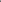 Охват детей образованием соответствующего уровня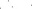 34.Государственная (итоговая) аттестации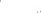 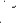 на территории Уссурийского городского округа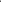 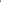 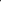 Государственная итоговая аттестация  в 2021 году осуществлялась в форме единого государственного экзамена(далее – ЕГЭ) и государственного выпускного экзамена(далее – ГВЭ). Основанием для выдачи аттестатов о среднем общем образовании в 2021 году являлось успешное прохождение ЕГЭ по русскому языку и ГВЭ по математике и русскому языку.На участие в ЕГЭ был зарегистрирован 1241 человек, из них: 971 учащийся муниципальных школ, иных ОО 108 чел. (УСВУ, перфект-гимназия, РЖД интернат № 29), 82 обучающихся учреждений средне профильного образования (далее–СПО); 80 выпускников прошлых лет.53 учащимся 11 классов муниципальных школ выданы аттестаты с отличием и медаль «За особые успехи  в обучении».Государственная итоговая аттестация обучающихся, освоивших программы среднего общего образования в Уссурийском городском округе, осуществлялась в соответствии с требованиями нормативно-правовых документов федерального, регионального, муниципального уровней. Для проведения ЕГЭ:организованы пять пунктов проведения экзаменов(далее– ППЭ) на базе школ (№ 14, 16, 22, 30, 32) и один ППЭ на дому для участника с ограничениями возможности здоровья (далее–ОВЗ),  три ППЭ на базе учреждений ГУФСИН (ЛИУ-23, ИК-41, СИЗО-3);задействованы 82 аудитории, 378 работников (руководители ППЭ, члены ГЭК, организаторы, технические специалисты), 27 экспертов, 116 общественных наблюдателей, пять медицинских работников. 35.Внеучебные достиженияВ муниципальной системе образования Уссурийского городского округа созданы условия для выявления, поддержки и развития способностей и талантов детей и молодежи, их профессионального самоопределения.  Направления работы осуществляются в урочной и внеурочной деятельности, предусматривают проведение и участие в тематических мероприятиях с использованием разных форм (олимпиады, фестивали, конкурсы, конференции, интеллектуальные смены, круглые столы и др.). Учащиеся общеобразовательных организаций Уссурийского городского округа являются активными участниками олимпиадного движения.Ежегодно увеличивается количество участников Всероссийской олимпиады школьников (далее – ВсОШ), которая предусматривает четыре этапа – школьный, муниципальный, региональный, заключительный, и проводится с октября по февраль по 20 учебным предметам: литература, русский язык, информатика и информационно-коммуникационные технологии(далее – ИКТ), химия, основы безопасности жизнидеятельности (далее – ОБЖ), физика, биология, астрономия, экономика, право, обществознание, экология, математика, история, география, физическая культура, искусство (мировая художественная культура), английский язык, технология (мальчики, девочки), китайский язык.В 2021–2022 учебном году участниками школьного этапа ВсОШ стали 7422 обучающихся, из них 552 обучающихся 4-х классов (математика, русский язык), 6870 учащихся 7-11 классов. Победителями школьного этапа стали 649 обучающихся – 9,4% от числа участников; призерами стали 
1473 обучающихся – 21% от числа участников. В муниципальном этапе ВсОШ приняли участие 830 обучающихся. Победителями муниципального этапа стали 27 обучающихся; призерами стал 141 обучающийся. Профессиональные конкурсы являются стимулом для профессионально-личностного роста. В 2021 году свое профессиональное мастерство педагоги и руководители образовательных организаций представляли в региональных и всероссийских конкурсах.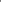 Втечение 2021 года было подано 105 заявок от педагогов. для участия в муниципальных конкурсах, 13 награждены дипломами I степени;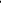 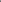 Приняли участие в международных и региональных конкурсах 33 педагога, все они стали победителями и призерами.Победителями регионального  конкурса на присуждение премии лучшим учителям образовательных организаций по итогам 2021 года – приоритетный национальный проект «Образование» стали учитель биологии МАОУ СОШ №25 Н.Н. Липатова и учитель начальных классов МБОУ СОШ №32 О.А. Кудинова Уссурийский городской округ в очном региональном этапе Всероссийского конкурса «Воспитатель года России» в 2021 г. представила воспитатель МБДОУ д/с №69 И.Г. Карпенко. Участница провела открытое занятие «Космос» в подготовительной группе, продемонстрировав технологию «Образовательная кинезиология», мастер-класс и конкурсное мероприятие «Моя педагогическая находка».В XIII региональном конкурсе педагогических работников Приморского края «Воспитать Человека – 2021» приняли участие 
А.А. Пашкурова (МБОУ СОШ №130), педагогический коллектив МАДОУ д/с №6 в составе 3 человек: А.О. Киверова., Е.Б. Кравченко, 
Н.А. Михайленко, Н.Н. Фуркало (МБДОУ д/с №35), О.В. Кравченко (МБДОУ д/с №67).Победителями XIII регионального конкурса педагогических работников «Воспитать Человека» стали:I место в номинации «Развитие деятельности детских общественных объединений и органов ученического самоуправления» – авторский коллектив И.Н. Шабля (МБОУ СОШ № 14), Е.М. Воронцова (УСВУ);II место в номинации «Развитие вариативности воспитательных систем» – И.Н. Жукова (МБОУ Гимназия № 29).Педагог-психолог МАОУ СОШ №25 О.Н. Бондарь заняла III место в региональном этапе Всероссийского конкурса «Педагог-психолог России –2021». Конкурсанткой представлен опыт своей работы в испытаниях «Характеристика профессиональной деятельности», «Визитная карточка» и «Мастер-класс».II место в номинации «Лучшая методическая разработка урока по финансовой грамотности» в конкурсе профессионального мастерства педагогических работников Приморского края «Уроки финансовой грамотности» заняла О.В. Гольская, учитель истории и обществознания МБОУ СОШ № 14.Дипломами 1 степени II Всероссийского конкурса «Экология – дело каждого» награждены старший воспитатель МБДОУ д/с №25 
п. Тимирязевский И.Н. Сорокина за представление авторского материала «Создание экологической тропы в рамках проектной деятельности», старший воспитатель МБОУ детский сад № 247 С.Г. Ревенок и старший воспитатель МБДОУ детский сад № 11 Белова Ю.В.Логопед Ю.С. Коваленко стала лауреатом III степени краевого этапа Всероссийского конкурса «Учитель-дефектолог России 2021».В финальный этап IX конкурса профессионального мастерства работников сферы дополнительного образования Приморского края «Сердце отдаю детям» в туристско-краеведческой и физкультурно-спортивной номинации вышел педагог дополнительного образования ЦРТДЮ с. Новоникольск В.Ф. Аверков.Коллективы МБДОУ «Детский сад №129» и МБДОУ «Детский сад комбинированного вида №17» стали лауреатами I степени Всероссийского смотра-конкурса среди дошкольных организаций России «Образцовый детский сад 2020 – 2021».Лауреатом Всероссийского смотра-конкурса образовательных организаций «Гордость отечественного образования» стал коллектив МБДОУ «Детский сад №129».Победителями международного конкурса «Бригантина» стали:I место – Л.М Овчинникова, воспитатель МБДОУ «Детский сад № 27»; М.В. Пурясова, Е.С. Бакалова, Д.Л. Филиппова, воспитатели МБДОУ «Детский сад № 6» с. Новоникольск; Ю.Г. Кочетова, воспитатель МБДОУ «Детский сад № 32»; Ю.В. Пересадько, воспитатель МБДОУ «Детский сад 
№ 15»; Н.Н. Краморова, воспитатель МБДОУ «Детский сад № 21»; 
Ю.В. Гулько, М.С. Чевелюк, К.М. Минакова, воспитатели МБДОУ «Детский сад № 20»;II место – М.Ю. Пионер, Д.С. Гончаренко, воспитатели МБДОУ «Детский сад № 32»; Г.В. Ваганова, воспитатель МБДОУ «Детский сад 
№ 21»; О.А. Ефремова, учитель-дефектолог МБДОУ «Детский сад № 21».36. Дошкольное образованиеВ Уссурийском городском округе в системе дошкольного образования Уссурийского городского округа функционирует 64 учреждения, из них: 41 муниципальное дошкольное образовательное учреждение и семь дошкольных отделений на базе общеобразовательных организаций;частное дошкольное образовательное учреждение ОАО «Российские железные дороги» — ДОУ № 246;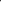 три частных учреждения, осущестляющие деятельность по оказанию услуг по реализации программ дошкольного образования: ООО «Созвездие» (ЧДС «Планета детей» генеральный директор 
В.В. Капустина)ЧОУ «Школа раннего развития «Счастливые дети» (директор Е.Ю. Комарова); ЧДС «Шкода» ИП А.В. Титоренко, 12 частных дошкольных образовательных организаций, индивидуальных предпринимателей, оказывающих услуги по присмотру        и уходу за детьми дошкольного возраста:ИП М.Г. Петренко (ЧДС «Непоседы»);ИП Н.С. Амагалон (ЧДС «Батискаф»);ИП А.М. Зайнуллина (ЧДС «Умная сова»);ИП Е.Л. Юн (ЧДС «Солнышко»);ИП Л.Н. Муравьева (ЧДС «Муравейник»);ИП С.Г. Мизгирева (ЧДС «Светлячок»);ИП Е.А. Романова (ЧДС «Мир детства»);ИП Д.В. Филатов (ЧДС «Почемучка»);ИП О.Е. Михалыка (ЧДС «Мини-сити»; ЧДС «Тут растут»);ИП М.С. Иванушко (ЧДС «Детская Академия»);ИП И.М. Казанский (ЧДС «Шаг за шагом»).ООО «Детский развивающий клуб «Смайл беби» (директор Е.Ю. Комарова).В семи средних общеобразовательных учреждениях организованы 19 дошкольных групп дошкольного образования:средняя общеобразовательная школа с. Воздвиженка (три группы средняя общеобразовательная школа № 8 г. Уссурийск (две группы дошкольного образования); средняя общеобразовательная школа № 11 г. Уссурийск (10 групп дошкольного образования); средняя общеобразовательная школа с. Алексей-Никольское (одна группа дошкольного образования);основная общеобразовательная школа с. Корфовка (одна группа дошкольного образования); 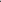 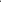 средняя общеобразовательная школа с. Пуциловка (одна группа дошкольного образования); средняя общеобразовательная школа с. Каменушка (одна группа дошкольного образования).Количество детей дошкольного возраста,посещающих образовательные учреждения 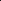 Количество детей, стоящих на учете для определенияв дошкольные образовательные учреждения на 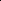 01 января 2022 года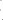 37. Дополнительное образование детей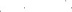 В муниципальной образовательной сети округа функционирует пять учреждений дополнительного образования различных типов и видов.В 2021 – 2022 учебном году в учреждениях дополнительного образования занимались 9198 детей, что составляет 41,5%, в 2020 – 2021 учебном году в учреждениях дополнительного образования  детей занимаются 10760 детей, что составляет 49,5%, в 2019 – 2020 учебном году в учреждениях дополнительного образования детей занимались 11760 детей, что составляет 54,4% от общей численности обучающихся. 38. Организация отдыха, оздоровления и занятости детей в каникулярное времяВ 2021 году в Уссурийском городском округе были открыты 22 пришкольных оздоровительных лагеря с дневным пребыванием детей на базе 18 общеобразовательных организаций и четыре учреждений дополнительного образования детей.Организованными формами отдыха в оздоровительных лагерях с дневным пребыванием детей было охвачено 4166 человек.На базе 19 муниципальных общеобразовательных организаций для детей в возрасте от 14 до 18 лет в 2021 году было трудоустроено 368 школьников.Израсходовано 8,6 млн рублей, предусмотренных на организацию отдыха детей в 2021 году муниципальной программой «Развитие системы образования Уссурийского городского округа на 2016 – 2022 годы»:компенсация за путевки родителям (краевой бюджет) – 3,93 млн рублей;временное трудоустройство несовершеннолетних (местный бюджет) -
2 млн рублей;организация отдыха в лагерях с дневным пребыванием детей (краевой бюджет) – 8,65 млн рублей;организация отдыха и оздоровления детей в МАУ ДОЛ «Надежда»  (местный бюджет) – 4,55 млн рублей.Малыми формами досуговой занятости в летний период было охвачено 9450 детей: спортивные мероприятия, спортивные соревнования и сборы, экскурсии, организованные занятия на школьных многофунциональных площадках, дворовых площадках.39. Организация безопасности образовательных учрежденийПри формировании бюджета первостепенное внимание уделялось выполнению мероприятий по обеспечению безопасности образовательных учреждений и выполнению предписаний надзорных органов. В рамках муниципальной программы «Развитие системы образования Уссурийского городского округа» на 2016 – 2022 годы в целях обеспечения комплексной безопасности образовательных учреждений и МАУ ДОЛ «Надежда, расходы на которые составили 26,79 млн рублей, проведены:работы по ограждению территории ДОУ № 15, ДОУ № 21, СОШ № 4, подготовка проектно-сметной документации на установку ограждения территории ВСОШ № 1 и СОШ с. Алексей-Никольское, работы по монтажу камер видеонаблюдения в помещении пищеблока СОШ № 3;обучение водителей школьных автобусов СОШ № 8, СОШ 
с. Борисовка, СОШ с. Каменушка, СОШ с. Корсаковка, СОШ с. Раковка, СОШ с. Пуциловка, СОШ с. Степное и ДО «ДЮСШ» по безопасности при организации перевозки детей, приобретена карта для тахографа (водителя) на школьный автобус СОШ с. Корсаковка, работы по замене блока СКЗИ тахографа на школьном автобусе СОШ с. Пуциловка;мероприятия по противопожарной безопасности (контрольные испытания электрооборудования, зарядка, проверка и приобретение огнетушителей, испытание пожарных кранов и пожарных лестниц, проверка качества огнезащитной обработки деревянных конструкций кровли, приобретение планов эвакуации, обучение по программе пожарно-технического минимума) в образовательных учреждениях и МАУ ДОЛ «Надежда»; работы по капитальному ремонту автоматической пожарной сигнализации в ДОУ №№ 11, 17, 45, 67, 69, 129, 6 г. Уссурийск, № 13 
с. Раковки, СОШ №№ 11, 24, 31, 32, с. Борисовка, с. Корсаковка, с. Алексей -Никольское, ООШ № 27, ООШ с. Корфовка, «ЦДТ», «СЮТ» и МАУ ДОЛ «Надежда», дополнительные работы по капитальному ремонту автоматической пожарной сигнализации в здании Гимназии № 133, работы по капитальному ремонту эвакуационных лестниц здания ДОУ №№ 3, 30 
с. Борисовка, № 6 г. Уссурийска, СОШ с. Корсаковка и ДЮСШ; оказаны услуги по подключению автоматической пожарной сигнализации к системе радиомониторинга в ВСОШ № 1, СОШ №№ 11, 16, 24, 31, 32, СОШ с. Борисовка, СОШ с. Корсковка, СОШ с. Алексее-Никольское, ООШ № 27, ООШ с. Корфовка, ДОУ№ № 11, 17, 45, 69, 129, ДОУ № 6 г. Уссурийск, 
№ 13 с. Раковки, «ЦДТ», «СЮТ» и МАУ ДОЛ «Надежда»; работы по монтажу системы аварийного освещения в здании СОШ с. Борисовка, работы по ремонту эвакуационных выходов здания «ЦДТ», работы по ремонту полов лестничных пролетов (устранение перепадов высот на путях эвакуации) здания ДОУ № 69, услуги по проведению расчета пожарного риска ДОУ № 8 с. Корсаковка; работы по восстановлению работоспособности автоматической пожарной сигнализации после проведения капитального ремонта в здании ДОУ № 45, СОШ № 3, СОШ № 28, СОШ № 130, изготовление проектно-сметной документации на капитальный ремонт наружной пожарной лестницы здания ВСОШ № 1, капитальный ремонт крылец пожарных выходов здания СОШ с. Красный Яр, огнезащитная обработка деревянных конструкций кровли здания ДОУ №№ 3, 4, 11, 17, 19, 27, 30, 39, 101, 106, 30 с. Борисовка, СОШ №№ 3, 6, 8, 14, 22, 24, 28, 31, 130, 131, с. Пуциловка, с. Корсаковка, с. Раковка, с. Новоникольск, 
с. Воздвиженка, с. Борисовка, ВСОШ №1, п. Тимирязевский, ОСОШ-2, Гимназия № 29 и № 133, СЮН, СЮТ, ЦДТ.40. Финансирование образования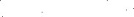 Образование в Уссурийском городском округе является приоритетным направлением развития и обеспечения социальной стабильности территории. В структуре бюджета назначений общий объем финансирования образования и молодежной политики составил в 2021 году 3 234,39 млн рублей.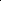 Работа с бюджетом отрасли ведется в двух направлениях: формирование бюджета, ориентированного на результат; повышение эффективности расходов.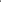 За счет средств краевого бюджета финансируется заработная плата работников общеобразовательных и дошкольных учреждений, осуществляющих реализацию образовательной программы и учебные расходы (учебники, средства обучения, учебные пособия). Объем средств субвенции на дошкольные образовательные учреждения в 2021 году составил 604,85 млн рублей, на общеобразовательные учреждения – 1 071,74 млн рублей. В 2021 году из местного бюджета на нужды учреждений дошкольного образования было направлено 413,88 млн рублей, общеобразовательных учреждений – 331,9 млн рублей. Учреждения дополнительного образования финансировались за счет средств местного бюджета в размере 127,96 млн рублей.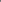 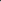 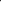 41.Рост заработной платы работников образовательных учреждений Уссурийского городского округа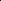 В 2021 году продолжалась работа по совершенствованию системы оплаты труда работников муниципальных образовательных учреждений, повышению стимулирующих функций оплаты труда и заинтересованности работников в конечных результатах труда.На особом контроле стоит исполнение Указов Президента Российской Федерации от 7 мая 2012 года № 597 «О мероприятиях по реализации государственной социальной политики» и от 01 июня 2012 года № 761 «О национальной стратегии действий в интересах детей на 2012 – 2017 годы» в части увеличения заработной платы педагогическим работникам дошкольных образовательных учреждений и учреждений дополнительного образования детей. Средняя заработная плата за 2021 год педагогических работников дошкольных учреждений составила 44 563,10 рублей при плане 42 896,20 рублей, средняя заработная плата педагогических работников общеобразовательных учреждений составила 49 003,40 рублей при плане 45 759,80 рублей, средняя заработная плата педагогов учреждений дополнительного образования составила 47 457,70 рублей при плане 45 759,80 рублей.Динамика заработной платы в сфере образованияв соответствии с «майскими» указами Президента Российской Федерации42. Совершенствование инфраструктуры в сфере образования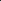 Управлением образования и молодежной политики проводится системная работа, направленная на улучшение условий обучения детей. Ежегодно своевременно и с хорошим качеством проводятся работы по подготовке всех образовательных учреждений к началу нового учебного года. Об этом свидетельствуют результаты комиссионной приемки учреждений. В целях обеспечения условий безопасного функционирования образовательных учреждений, сохранения и укрепления здоровья участников образовательного процесса в учреждениях была разработана проектно-сметная документация и выполнены работы по капитальному ремонту. На указанные работы всего направлено 133,22 млн рублей, в том числе за счет средств краевого бюджета 5,08 млн рублей, за счет средств местного бюджета 128,14 млн рублей.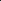 Работы капитального характера, выполненные в муниципальных образовательных организациях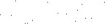 Кроме того, в 2021 году на материально–техническое обеспечение образовательных учреждений направлено 16,80 млн рублей, в том числе на оснащение ясельных групп, приобретение мебели и мягкого инвентаря в дошкольные образовательные учреждения, на приобретение оборудования в пищеблоки общеобразовательных учреждений, спортивного инвентаря в учреждения дополнительного образования.В связи с активной застройкой микрорайона Междуречье в 
г. Уссурийске, в целях снижения учебной нагрузки, приходящейся на МБОУ СОШ № 32, планируется строительство двух школ.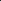 По строительству школы по ул. Чичерина, 155 в 2019 – 2020 годах разработана проектная документация, и получено положительное заключение государственной экспертизы.По строительству школы по ул. Выгонной, 1Б в 2020 – 2021 годах разработана проектная документация и получено положительное заключение государственной экспертизы. Из средств местного бюджета в 2021 году за разработку проектно-сметной документации (далее–ПСД) оплачено 
15,54 млн рублей.Строительство школ планируется на условиях концессионного соглашения. Проводятся мероприятия по прохождению конкурсного отбора проектов, на реализацию которых предоставляются субсидии из федерального бюджета бюджетам отдельных субъектов Российской Федерации и заключению концессионного соглашения. Земельный участок и ПСД переданы в собственность Приморского края. Заявки для участия в отборе подписаны Губернатором Приморского края.Администрацией Уссурийского городского округа в целях создания дополнительных учебных мест в центре города Уссурийска планируется капитальный ремонт здания по ул. Тимирязева, 33, (факультет начальных классов) в г. Уссурийске, ранее принадлежащего ДВФУ. Здание передано в муниципальную собственность Уссурийского городского округа и закреплено на праве оперативного управления за МБОУ «Средняя общеобразовательная школа № 22» г. Уссурийска. В целях создания дополнительных дошкольных мест в 2019 году было получено положительное заключение КГАУ «Примгосэкспертиза» на строительство детского сада на 220 мест по ул. Солнечной, земельный участок № 9 в г. Уссурийске. 06 ноября 2019 года заключен муниципальный контракт с 
ООО «Проект» на строительство детского сада на 220 мест по ул. Солнечной в г. Уссурийске. Срок завершения строительства детского сада – май 2021 года.В 2020 году за выполненные работы по строительству детского сада и строительному контролю оплачено 189,61 млн рублей. В 2021 году за выполненные работы по строительству детского сада, строительному контролю, корректировку проектной документации, услуги онлайн-видеоконтроля оплачено из средств местного бюджета 50,728 млн рублей.По объекту «Детский сад на 220 мест по ул. Выгонной, земельный участок № 1-а, в г. Уссурийске» для разработки проектно-сметной документации по привязке типового проекта к местности и выполнению инженерных изысканий 04 июня 2019 года заключен контракт с 
ООО «Стройконсалтпроект». 11 ноября 2020 года заключен договор с ООО «Стройконсалтпроект» по внесению изменений в сметную документацию (пересчет в цены IV квартала 2020 года). В 2021 году проведена повторная экспертиза откорректированной сметной стоимости объекта. Произведена оплата из средств местного бюджета в сумме 6,48 млн рублей за выполненные проектно-изыскательские работы и государственную экспертизу ПСД.В декабре 2019 года в муниципальную собственность из федеральной собственности передано здание детского сада по ул. Промышленной, 5Д, 
в г. Уссурийске. По данному объекту проведено инженерно-техническое обследование здания и получено заключение о возможности реконструкции здания детского сада.11 августа 2020 года  с ООО «Архибат» г. Владивосток заключен контракт на проведение проектно-изыскательских работ для проведения реконструкции здания. Проектно-сметная документация разработана и 
27 августа 2021 года получено положительное заключение государственной экспертизы. За выполненные работы в 2021 году из средств местного бюджета оплачено 7,10 млн рублей.Структура расходов бюджета в рамках муниципальной программы «Развитие системы образования Уссурийского городского округа» на 2016 – 2022 годыСредства бюджета Уссурийского городского округа за 2021 год в сфере образования были направлены на предоставление качественных муниципальных услуг населению.Расходы на предоставление качественных муниципальных услуг в сфере образования и реализацию иных программных мероприятий:Наибольший удельный вес в структуре расходов в 2021 году занимают расходы, направленные на реализацию начального, основного и среднего общего образования – 50,5% от общей суммы всех расходов. Расходы на дошкольное образование составляют 31,7% на дополнительное образование детей 4,0%.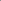 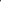 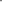 ИСПОЛНЕНИЕ ВОПРОСОВ МЕСТНОГО ЗНАЧЕНИЯ В СФЕРЕ МОЛОДЕЖНОЙ ПОЛИТИКИ И МАССОВОГО СПОРТА43. Обеспечение условий для развития на территории городского округа физической культуры, школьного спорта и массового спорта.В соответствии с Федеральным законом от 06 октября 2003 года 
№ 131-ФЗ «Об общих принципах организации местного самоуправления в Российской Федерации» администрация Уссурийского городского округа проводит работу по обеспечению условий для развития на территории Уссурийского городского округа физической культуры и массового спорта, организации проведения официальных физкультурно-оздоровительных и спортивных мероприятий.Для решения данного вопроса администрацией Уссурийского городского округа реализуется муниципальная программа «Развитие физической культуры, массового спорта и укрепление общественного здоровья в Уссурийском городском округе» на 2021 – 2025 годы, утвержденная постановлением администрации Уссурийского городского округа от 12 января 2021 года № 24-НПА.В сопоставлении с аналогичным периодом прошлого года в общей структуре физкультурного движения Уссурийского городского округа наблюдается увеличение. По итогам 2021 года она включает в себя 
225 коллективов физической культуры (2020 год – 204 коллектива) в общеобразовательных школах, детских дошкольных учреждениях, детских домах и интернатах, организациях высшего и профессионального образования, учреждениях и предприятиях округа, в том числе:спортивные федерации – 56;спортивные клубы – 26;детско-юношеская спортивная школа – 1;спортивная школа – 1;спортивная школа технических видов спорта имени С.П. Шевченко – 1;учреждения дополнительного образования, осуществляющие спортивную подготовку – 4.На территории округа функционируют четыре муниципальных автономных учреждения «Плавательный бассейн «Чайка» УГО (далее – МАУ ПБ «Чайка»), спортивно-оздоровительный комплекс «Ледовая арена» УГО имени Р.В. Клиза (далее – МАУ СОК «Ледовая арена»), спортивная школа технических видов спорта имени С.П. Шевченко Уссурийского городского округа (далее – МАУ СШТВС УГО), спортивная школа (далее – МАУ СШ УГО), которая включает в себя следующие спортивные объекты: стадион «Городской» и спортивный комплекс «Стадион «Локомотив». Развивается сеть коммерческих фитнес-клубов и фитнес-центров (всего объектов – 12 ).В целях привлечения детей к занятиям спортом в 2021 году муниципальным автономным учреждениям МАУ СОК «Ледовая арена», МАУ ПБ «Чайка», МАУ СШТВС УГО и МАУ СШ УГО доведены бюджетные ассигнования в рамках муниципального задания на обучение школьников плаванию, катанию на коньках и основам игры в хоккей, спортивной подготовке по олимпийским и не олимпийским видам спорта, мотоциклетному спорту.Средняя численность детей (в возрасте от 3 до 17 лет), занимающихся в спортивных секциях в течение 12 месяцев 2021 года, составила 19471 человек, за аналогичный период 2020 года – 16829 человек.В 2021 году к услугам занимающихся физической культурой и спортом предоставлено 475 единиц спортивных сооружений, что на 17 единиц больше по сравнению с аналогичным периодом прошлого года (2020 год – 458 единиц спортивных сооружений), в том числе 346 – муниципальные. Обеспеченность спортивными сооружениями составляет 43%.В целях популяризации физической культуры и массового спорта среди населения, формирования здорового образа жизни в 2021 году (при соблюдении ограничений, в связи с введенным режимом повышенной готовности на территории Приморского края)из-за распространения короновирусной инфекции  проведен ряд мероприятий:общегородские утренние зарядки, в количестве пяти мероприятий на плоскостных спортивных сооружениях: стадион «Городской», стадион «Локомотив», стадион имени С.П. Шевченко и на центральной площади города Уссурийска, участниками общегородских зарядок являлись учащиеся общеобразовательных школ, студенты организаций в профессионального образования, жители г. Уссурийска. Общий охват участников составил 1000 человек;в рамках реализации регионального проекта «Спорт – норма жизни» национального проекта «Демография», реализуемого на территории Уссурийского городского округа в 2021 году, проведены общегородские зарядки «Приморье за спорт» (в количестве 44 мероприятий) с общим охватом участников 590 человек;в рамках реализации на территории Уссурийского городского округа регионального проекта «Активное долголетие» национального проекта «Демография» с целью формирования и развития мотивации граждан предпенсионного и пенсионного возраста, еженедельно в течение 2021 года проводились следующие мероприятия спортивной направленности: плавание, скандинавская ходьба, коуч-йога, ушу, дартс, настольный теннис, гимнастика Цигун. Все занятия проходили с привлечением инструкторов-общественников. Общее количество проведенных тематических мероприятий в 2021 году составило 406, охват участников – 110 человек;еженедельно (3 раза в неделю) на стадионе «Городской» и в тренажерном зале спортивного комплекса «Локомотив» (в зимний период времени) для жителей  Уссурийска проводились занятия по обучению технике бега, в парке «Зеленый остров» – зарядка и пробежка на дистанцию 2 и 5 км;еженедельно (2 раза в неделю) в спортивном комплексе «Локомотив» с привлечением инструкторов-общественников проводились занятия по общей физической подготовке для детей с ограниченными возможностями здоровья, в течение 2021 года проведено 80 занятий (800 человеко/посещений в год);в соответствии с Календарным планом официальных физкультурных мероприятий и спортивных мероприятий Уссурийского городского округа на 2021 год, утвержденным постановлением администрации Уссурийского городского округа от 27 января 2020 года № 127, за 12 месяцев 2021 года на территории Уссурийского городского округа при соблюдении ограничительных мер в соответствии с Постановлением Губернатора Приморского края № 21-пг от 18 марта 2020 года «О мерах по предотвращения распространения на территории Приморского края новой коронавирусной инфекции (2019-nCov)» проведено 550 физкультурно-спортивных мероприятий (аналогичный период прошлого года (в 2020 году – 124 мероприятия), в которых приняло участие 35157 спортсменов 
(в 2020 году – 9241 спортсмен), число зрителей составило 6600 человек 
(в 2020 году – 7994 человека).На соревнования краевого, регионального, всероссийского и международного уровней направлено 5194 спортсменов. Из них победителями и призерами стали 2465 человек (в 2020 году – 638 человек) 1место заняли 1014 человек, 2 место – 841 человек, 3 место – 610 человек.В феврале 2021 года проведена Всероссийская акция «Лыжня России», общий охват участников – 168 человек.В течение 2021 года на территории округа проведено девять фестивалей ВФСК «Готов к труду и обороне». Общая численность участников составила 1747 человек.Наряду с этим, в течение 2021 года на уровне Приморского края сборная команда Уссурийского городского округа приняла участие в следующих мероприятиях:Краевой зимний фестиваль «Вперед ВФСК ГТО» (с 17 по 21 февраля 2021 года в г. Владивостоке) – 3 общекомандное место;Краевой фестиваль «Готов к труду и обороне» среди трудовых коллективов Приморского края (с 18 по 21 марта 2021 года в г. Владивостоке) – 3 общекомандное место;Краевой фестиваль «ГТО всей семьей», (с 02 по 04 апреля 2021 года в г. Владивостоке) – 2 и 3 общекомандное место (2 место присуждено семье Корниловых, 3 место – семье Ипановых);Краевой фестиваль «Готов к труду и обороне» среди профессиональных образовательных организаций Приморского края (с 23 по 25 апреля 2021 года г. Владивостоке) – 2 общекомандное место;Краевой фестиваль «Игры ГТО» (с 10 по 12 декабря 2021 года в г. Владивостоке) – 2 общекомандное место.В целях стимулирования деятельности спортсменов, тренеров, руководителей физического воспитания, физкультурно-спортивных организаций и спортивных инструкторов Уссурийского городского округа, в декабре 2021 года состоялось заседание комиссии по присуждению премии администрации Уссурийского городского округа. По итогам работы комиссии премия присуждена лучшим спортсменам, тренерам, руководителям физического воспитания, физкультурно-спортивных организаций и спортивным инструкторам Уссурийского городского округа–всего 171 человеку.С 2014 года действует механизм возмещения затрат, связанных с подготовкой к зимнему периоду и содержанием хоккейных коробок, расположенных на придомовых территориях и близлежащих территориях общеобразовательных организаций округа.В 2021 году на подготовку и заливку плоскостных спортивных сооружений (хоккейные коробки) в количестве семи объектов из средств местного бюджета возмещено 0,17 млн рублей, на подготовку хоккейных коробок в количестве 17 плоскостных спортивных сооружений, расположенных на территориях общеобразовательных организаций Уссурийского городского округа, израсходовано 0,54 млн рублей.С 2014 года на территории Уссурийского городского округа реализуется порядок предоставления субсидий физкультурно-спортивным организациям на возмещение части затрат, связанных с организацией проведения официальных муниципальных физкультурных и спортивных мероприятий Уссурийского городского округа и участием спортивных сборных команд Уссурийского городского округа в официальных спортивных соревнованиях (далее – Порядок).В соответствии с данным Порядком физкультурно-спортивным федерациям предоставляется субсидия из средств местного бюджета. При распределении размера субсидии учитываются показатели деятельности федерации за год, в том числе общая численность занимающихся спортом, количество проведенных соревнований, общая численность призеров соревнований различных уровней.В 2021 году 46 физкультурно-спортивных организаций получили субсидирование в размере 8,52 млн рублей, спортивные федерации, развивающие опорные виды спорта (футбол, баскетбол, волейбол, хоккей), получили 1,85 млн рублей.Во исполнение Указа Президента Российской Федерации В.В. Путина от 21 июля 2020 года № 474 «О национальных целях развития Российской Федерации на период до 2030 года» (далее – Указ) в 2021 году проведена следующая работа:в рамках регионального проекта «Спорт – норма жизни» национального проекта «Демография» (далее – Проект) с целью достижения целевого показателя «Доля граждан, систематически занимающихся физической культурой и спортом» до 55 % к 2024 году:проведение официальных физкультурных, комплексных физкультурных и спортивных мероприятий: в том числе фестивалей ВФСК «Готов к труду и обороне» для всех категорий и групп населения. Планируемое значение на 2021 год – 550 мероприятий (в I – IV кварталах 2021 года проведено 550 мероприятий);развитие спортивной инфраструктуры: в рамках мероприятий муниципальной программы «Развитие физической культуры, массового спорта и укрепление общественного здоровья в Уссурийском городском округе» на 2021-2025 годы за счет средств местного бюджета проводится конкурс социально значимых проектов «Спортивный дворик» (строительство и благоустройство 19 спортивных площадок на придомовых и общественных территориях), в течение 2021 года на территории округа возведено и благоустроено 19 спортивных площадок по следующим адресам:с. Новоникольск, ул. Колхозная, 66 «В»;г. Уссурийск, ул. Ивасика, 64;г. Уссурийск, ул. Раздольная, 10А;г. Уссурийск, ул. Губрия, 12;г. Уссурийск, ул. Пархоменко, 3, 3А;г. Уссурийск, ул. Плеханова, 87;г. Уссурийск, ул. Русская, 11;г. Уссурийск, ул. Первомайская, 76А;г. Уссурийск, ул. Горького, 37;с. Заречное, ул. Пионерская, 1;с. Боголюбовка, ул. Новая, 2;г. Уссурийск, ул. Энгельса, 61А;г. Уссурийск, Новоникольское шоссе, 28;г. Уссурийск, Ленина, 109;г. Уссурийск, ул. Локомотивная, 27;г. Уссурийск, ул. Ермакова, 57;г. Уссурийска, Вокзальная дамба, 28;г. Уссурийск, ул. Ленинградская, 45В;г. Уссурийск, ул. Ленинградская, 45А.В 2021 году велась подготовка спортивного резерва: на базе МАУ «Спортивная школа» Уссурийского городского округа работает восемь отделений по видам спорта для осуществления спортивной подготовки спортсменов в соответствии с федеральными стандартами по спортивной подготовке, а также участия в обеспечении подготовки спортивного резерва для спортивных сборных команд Приморского края.Работы по строительству объектов спортивной инфраструктуры на территории Уссурийского городского округа в 2021 году не проводились.Информация о показателях регионального проекта «Спорт – норма жизни» за 2021 год:Основными задачами на 2022 год в области физической культуры и массового спорта являются:совершенствование системы взаимодействия всех субъектов физической культуры и спорта Уссурийского городского округа;обеспечение реализации комплекса мер, направленных на популяризацию занятий физической культурой и спортом;совершенствование системы спортивной подготовки профессиональных спортсменов.В рамках Указа на территории Уссурийского городского округа в 
2022 году запланированы следующие мероприятия:организация физкультурно-спортивной работы по месту жительства граждан (трудоустройство трех спортивных инструкторов);приобретение и поставка спортивного инвентаря, спортивного оборудования и иного имущества для развития массового спорта (приобретение и доставка спортивного инвентаря и оборудования для зимних видов спорта: лыжные комплекты, снегоход, модуль проката коньков, коньки, палки для скандинавской ходьбы).Общий объем бюджетных ассигнований местного и краевого бюджетов в 2022 году на проведение вышеуказанных мероприятий составит 4,25 млн рублей, в том числе 3,91 млн рублей – это средства краевого бюджета, 0,34 млн рублей средства местного бюджета.44. Развитие молодежной политики на территорииУссурийского городского округаВ соответствии с Федеральным законом от 06 октября 2003 года 
№ 131-ФЗ «Об общих принципах организации местного самоуправления в Российской Федерации» администрация Уссурийского городского округа выполняет работу по организации и осуществлению мероприятий с молодежью на территории Уссурийского городского округа, основной целью которых является создание условий для успешной социализации и развития потенциала молодежи Уссурийского городского округа.Для достижения поставленных целей администрацией Уссурийского городского округа реализуется муниципальная программа «Организация и осуществление мероприятий по работе с молодежью в Уссурийском городском округе» на 2021–2025 годы, утвержденная постановлением администрации Уссурийского городского округа от 23 декабря 2020 года № 2788-НПА (далее – Программа).В ходе реализации Программы в 2021 году сохранилась положительная тенденция увеличения численности молодежи, принявшей участие в мероприятиях, организованных администрацией Уссурийского городского округа:мероприятиями патриотической направленности в 2021 году охвачено 18356 человек (в 2020 году – 18337 человек);мероприятиями, направленными на формирование у молодого поколения ориентации на здоровый образ жизни и профилактику негативных проявлений в молодежной среде в 2021 году охвачено 15502 человека 
(в 2020 год – 15404 человека);вовлечено в трудовую деятельность в каникулярное время 2111 человек (в 2020 год – 2129 человек);молодежь, охваченная мероприятиями в рамках реализации социально значимых проектов – 865 человек (в 2020 году – 864 человека);молодежь, участвующая в деятельности творческих и научных объединений – 2238 человек (в 2020 году – 2235 человек).Охват молодежи, вовлеченной в волонтерскую (добровольческую), социально значимую деятельность в 2021 году3, составил 632 человека (школьники общеобразовательных организаций Уссурийского городского округа в возрасте от 14 лет, студенты организаций высшего и профессионального образования). В соотношении с аналогичным периодом прошлого года (в 2020 году – 605 человек) данный показатель увеличился на 27 человек.В рамках реализации в текущем году на территории Уссурийского городского округа регионального проекта «Социальная активность» Национального проекта «Демография» (далее – Проект) количественный показатель граждан, привлекаемых к участию в добровольческой деятельности  на территории Уссурийского городского округа, составил 4268 человек (юные волонтеры в возрасте от 7 до 14 лет, жители Уссурийского городского округа от 35 лет, представители Уссурийского центра «Серебряные добровольцы Приморья»). Таким образом, общий охват участников волонтерского движения в 2021 году в рамках Проекта составил 4900 человек.В целях оказания поддержки молодым семьям в решении жилищного вопроса, в рамках реализации муниципальной программы «Обеспечение жильем молодых семей Уссурийского городского округа» на 2021–2025 годы», утвержденной постановлением администрации Уссурийского городского округа от 01 декабря 2020 года № 2590-НПА (далее – Программа) с февраля по май 2021 года осуществлен прием документов от молодых семей для участия в Программе в 2022 году. В течение 12 месяцев 2021 года приняты документы от 31 молодой семьи, желающей получить социальную выплату на приобретение жилья в 2022 году. Подготовлено 38 постановлений администрации Уссурийского городского округа «О признании семьи, имеющей доходы для оплаты стоимости жилья, превышающей размер социальной выплаты».Выдано 12 свидетельств о праве на получение социальных выплат молодым семьям-претендентам в 2021 году, в течение которого семьи реализовали свое право на приобретение жилых площадей в соответствии с выданными свидетельствами.Основными задачами в 2022 году в области молодежной политики являются:содействие гражданско-патриотическому воспитанию, формированию духовно-нравственных ценностей, здоровому образу жизни и творческому развитию молодежи;осуществление поддержки социально значимых инициатив молодых граждан, молодежных общественных и волонтерских объединений.ИСПОЛНЕНИЕ ВОПРОСОВ МЕСТНОГО ЗНАЧЕНИЯ В СФЕРЕ КУЛЬТУРЫ И ДОСУГА45. Исполнение бюджета за 2021 год в сфере культуры и искусства.В течение 2021 года управлением культуры администрации Уссурийского городского округа осуществлялась деятельность согласно утвержденному плану в соответствии с Федеральным законом от 06 октября 2003 года № 131 «Об общих принципах организации местного самоуправления в Российской Федерации».Основными задачами управления культуры в 2021 году являлись:реализация мероприятий муниципальной программы «Развитие культуры и искусства Уссурийского городского округа» на 2017–2024 годы, утвержденной постановлением администрации Уссурийского городского округа от 03 ноября 2016 года № 3386-НПА. Программные мероприятия, запланированные к реализации в 2021 году, выполнены на 99%;осуществление развития и укрепления материально-технической базы подведомственных учреждений культуры и искусства;исполнение «дорожной карты» по повышению заработной платы работникам муниципальных учреждений культуры и искусства;организация предоставления дополнительного образования детей в муниципальных учреждениях культуры и искусства Уссурийского городского округа;организация театральной деятельности;осуществление полномочий по Созданию условий для организации досуга и обеспечения жителей Уссурийского городского округа услугами организаций культуры;создание условий для массового отдыха жителей и организация обустройства мест массового отдыха;организация музейной деятельности;обеспечение библиотечного обслуживания населения муниципальными библиотеками Уссурийского городского округа;создание условий для развития местного традиционного народного художественного творчества, участие в сохранении, возрождении и развитии народных художественных промыслов на территории Уссурийского городского округа;создание условий для развития народного самодеятельного творчества;сохранение, использование и популяризация объектов культурного наследия (памятников истории и культуры), находящихся в собственности Уссурийского городского округа;организация отдыха, оздоровления и занятости детей в период летних каникул;организация работы по обеспечению доступной среды для маломобильной группы населения Уссурийского городского округа в учреждениях культуры и искусства;проведение мероприятий, посвященных Дню города, календарных и государственных праздников, мероприятий в рамках месячника военно-патриотического воспитания.Мероприятия, реализованые в рамках муниципальной программы «Развитие культуры и искусства Уссурийского городского округа» на 2017 – 2024 годыСредства муниципальной программы  «Развитие культуры и искусства Уссурийского городского округа» на 2021 год составили 469828,44 тыс. рублей. Мероприятия исполнены на 99,83%.В 2021 году были предоставлены субсидии из бюджета Приморского края на следующие мероприятия:комплектование книжных фондов и обеспечение информационно-техническим оборудованием библиотек – 0,22 млн рублей. В рамках данной субсидии было приобретено 388 экземпляров книг и пять единиц оргтехники;реализация проектов инициативного бюджетирования по направлению «Твой проект» в сумме 8,56 млн рублей.Субсидии из бюджета Приморского края и Российской Федерации:поддержка муниципальных программ формирования современной городской среды в рамках национального проекта «Жилье и городская среда». Благоустроены два сквера на сумму 63,68 млн рублей:сквер по ул. Некрасова, 46 на сумму 7,45 млн рублей;сквер по ул. Тимирязева на сумму 56,22 млн рублей.поддержка творческой деятельности и укрепление материально-технической базы муниципальных театров в населенных пунктах с численностью населения до 300 тысяч человек в сумме 3,8 млн рублей. Средства данной субсидии были направлены на постановку спектакля «Дядюшкин сон», а также на приобретение для театра светового и звукового оборудования;модернизация библиотек в части комплектования книжных фондов в сумме 1,34 млн рублей. В рамках субсидии заключены договоры на приобретение книг приморских авторов, книг для слепых, книг взрослой и детской литературы, всего 3 143 экземпляров. На территории Уссурийского городского округа осуществляют свою деятельность семь муниципальных учреждений культуры и искусства: два культурно-досуговых учреждения (МАУК «МЦКД «Горизонт» Уссурийского городского округа, МБУК «Централизованная клубная система» Уссурийского городского округа), одна детская школа искусств дополнительного образования (МБУ ДО «Детская школа искусств Уссурийского городского округа»), МАУК «Городские парки» Уссурийского городского округа, МБУК «Театр драмы Уссурийского городского округа имени В.Ф. Комиссаржевской», МБУК «Централизованная библиотечная система» Уссурийского городского округа, МБУК «Уссурийский Музей».В 2021 году учреждения культуры приняли участие в краевом конкурсе инициативного бюджетирования «Твой проект», по его итогам:МБУ ДО «Детская школа искусств» проведено благоустройство прилегающей территории школы, установлена уличная сцена, декоративные лавочки; проведены работы по установке нового бордюрного камня, уличных спортивных тренажеров; проведена посадка многолетних кустов и хвойных деревьев, освоено 1,07 млн рублей 31 августа 2021 года состоялось торжественное открытие территории, с организацией мастер-классов, выставки картин учащихся художественного отделения, концертной программой.МБУК «Централизованная клубная система» реализован проект «Восстановление монумента воинам односельчанам, погибшим в сражениях Великой Отечественной войны 1941 – 1945 годов с. Борисовка», на сумму 
2,5 млн рублей. МБУК «Централизованная клубная система» реализован проект «Благоустройство территории Дома культуры «Юность» с. Воздвиженка». Стоимость проекта: 2,04 млн рублей.Еще один проект – историческая монументальная композиция «Исследователи и переселенцы»  стоимостью 3,03 млн рублейВ рамках реализации мероприятий, предусмотренных «дорожной картой» по повышению заработной платы работникам учреждений культуры, в соответствии с рекомендациями Правительства Приморского края, утвержденных распоряжением от 20 февраля 2019 года № 111-ра 
«О внесении изменений в распоряжение Администрации Приморского края от 21 августа 2014 года № 295 – ра «Об утверждении плана мероприятий  («дорожной карты») «Изменения в отраслях социальной сферы, направленные на повышение эффективности культуры в Приморском крае», управлением культуры исполнены следующие мероприятия.Исполнение «дорожной карты» по повышению заработной платы работникам муниципальных учреждений культуры и искусства в 2021 году 46. Организация предоставления дополнительного образования детей в муниципальных учреждениях культуры и искусства Уссурийского городского округа.Дополнительное образование для детей в Уссурийском городском округе предоставляет МБУ ДО «Детская школа искусств Уссурийского городского округа». Основные задачи деятельности МБУ ДО «Детская школа искусств Уссурийского городского округа» – это целенаправленное обучение детей и подростков различным видам искусства, развитие мотивации личности к познанию и творчеству, реализация дополнительных образовательных программ и дополнительных предпрофессиональных общеобразовательных программ в области искусства и услуг в интересах личности, общества и государства.В 2021 году в МБУ ДО «Детская школа искусств» обучалось 
2182 человека.Дети обучались на 10 отделениях: фортепиано, струнно-смычковое, отделение народных инструментов, отделение духовых и ударных инструментов, отделение музыкального фольклора, хореографическое отделение, художественное, декоративно-прикладное творчество, фотоискусство, отделение раннего эстетического развития. Самыми востребованными направлениями являются искусство живописи, хореография, фортепиано, струнные инструменты. Основные показатели участия в конкурсах и фестивалях в 2021 году.Участие в фестивалях и конкурсахВсего проведено мероприятий в 2021 году:Исполнение бюджета МБУДО ДШИ составило 100% от суммы  бюджетных субсидий на 2021 год (плановое значение на 2021 год – 75,98 млн рублей, фактически исполнено за 2021 год – 75,98 млн рублей. 47. Театральная деятельность.На территории Уссурийского городского округа осуществляет свою деятельность МБУК «Театр драмы им. В.Ф. Комиссаржевской» 
(ул. Володарского, 33). В 2021 году в театре в рамках выполнения муниципального задания поставлены пять новых спектаклей: «Эгоисты», «Люкс №13», «Счастье в мешке», «Новогодняя быль-небылица», «Тело, кот и добрый вечер». Всего в 2021 году сыграно 300 спектаклей. Количество зрителей на 
20 декабря 2021 составило 35015 человек (в 2019 году – 47484, в 2020 году – 23 166), в связи с ограничительными мерами в течение всего года рассадка зрителей составляла 50%.48. Создание условий для организации досуга и обеспечения жителей Уссурийского городского округа услугами организаций культуры.Основные задачи деятельности учреждений культурно-досугового типа (МАУК «МЦКД «Горизонт» Уссурийского городского округа, 
МБУК «Централизованная клубная система» Уссурийского городского округа) – это осуществление муниципальной политики в области культуры и искусства, сохранение и развитие местного народного творчества, организация и проведение культурно-досуговых мероприятий, организация досуга населения.В МАУК «МЦКД «Горизонт»» (филиал ЦКД «Искра», филиал 
ДК «Дружба») осуществляет свою деятельность 79 клубных формирований, общее количество участников клубных формирований (на платной и бесплатной основе) составляет 1514 человек. В 2021 году было реализовано четыре направления деятельности клубных формирований: художественно-творческое, творческо-прикладное, спортивно-оздоровительное и культурно- просветительское. Наиболее популярным и востребованным жанром народного творчества в сельской местности остается хореография, вокал, декоративно-прикладное творчество.В 2021 году произошло увеличение числа участников клубных формирований, занимающихся бесплатно.Количество клубных формирований и количество участников 
(МЦКД «Горизонт»)Количество клубных формирований и количество участников (МБУК ЦКС»)В 2021 году в сельских клубах и домах культуры произошло увеличение числа клубных формирований. Увеличилось число посетителей клубных формирований.Учреждения культуры клубного типа в 2021 году вели активную работу, целью которой являлось удовлетворение общественных потребностей в культурно-досуговой сфере. За отчетный период было проведено 4176 культурно - досуговых мероприятий, охват которых составил 606 188 человек, из них в рамках муниципального задания было проведено всего 3070 мероприятий, охват населения составил 510051 человек, на платной основе было проведено 1106 мероприятий, охват которых составил 96137 человек.Количественные показатели проведенных мероприятий культурно-досуговыми учреждениями и охвата населения 49. Создание. условий для массового отдыха жителей и организация обустройства мест массового отдыхаНа территории Уссурийского городского округа осуществляет деятельность муниципальное автономное учреждение культуры «Городские парки» Уссурийского городского округа. В состав учреждения входят парк «Зеленый остров», городской парк, парк имени Чумака. МАУК «Городские парки» организует развлекательно-познавательный и профилактический досуг детей, подростков и молодежи, проводит мероприятия по духовно–нравственному, патриотическому, эстетическому воспитанию подрастающего поколения.В 2021 году для жителей и гостей Уссурийского городского округа организовано и проведено 179 мероприятий. Для детей на территории городского парка активно проводились экологические игры «Ты человек, люби свою природу» и игровые викторины «Жизнь вне гаджетов», конкурсы рисунков, игровые программы. Для людей среднего и старшего возраста осуществлялись кино показы под открытым небом в рамках проекта «Серебряный ренессанс». В 2021 году автономное учреждение приняло участие в VIII фестивале уличного кино и во всероссийской акции «Ночь уличного кино». 50. Организация музейной деятельности.Общая площадь здания музея составляет 389,2 м кв. Музей располагает четырьмя выставочными залами, двумя кабинетами для сотрудников, залом для хранения. Всего в музее собрано 16 261 экспонат. Одним из основных пунктов муниципального задания музея является выполнение работ по формированию, учету, обеспечению сохранности и безопасности музейных предметов. В 2021 году отдел хранения и учета  провел работу по сверке, оцифровке, описанию и сохранности нумизматики, оружия, декоративно-прикладного искусства, быта и этнографии. Обработано и оформлено 1500 (в 2019 году – 1500, в 2020 году – 1200) предметов основного фонда. Обработано и оформлено 590 фондовых единиц новых поступлений (предметы декоративно-прикладного искусства, быта и этнографии).В рамках государственной программы Уссурийский музей ведет работу по внесению музейных предметов в Государственный музейный каталог: за 2021 год внесено 1152 предмета (2020 год – 1152, 2019 год – 1100).В 2021 году специалистами музея в рамках муниципального задания оказано 576 муниципальных услуг (2019 год – 532, 2020 год – 308): выставки, экскурсии, лекции, мастер-классы, интерактивные занятия, исторические чтения, мероприятия к памятным датам. В рамках реализации выставочной деятельности в музее действовали экспозиции «Уссурийские древности», «Основание Уссурийска», «Уссурийцы в Великой Отечественной войне». В течение 2021 года было оформлено 12 тематических выставок, в том числе три – совместно с коллекционерами Уссурийского городского округа. По итогам 2021 года индивидуально (вне мероприятий и экскурсий) музей посетили 9276 человек (2020 год – 3046 человек, 2019 год – 9263 человек).Всего работой музея по популяризации исторического и культурного наследия в 2021 году  было охвачено 34321 человек (2019 год – 22820 человек, 2020 год – 20686 человек).51. Организация библиотечного обслуживания населения муниципальными библиотеками Уссурийского городского округа.Муниципальное бюджетное учреждение культуры «Централизованная библиотечная система» Уссурийского городского округа – это сеть, объединяющая 22 библиотеки, центральную базу данных (далее – ЦДБ), библиотека № 9, библиотека № 12 – специализированные детские. Остальные библиотеки – универсальные. Библиотека № 1 с 2009 года имеет статус библиотеки семейного чтения. В рамках своих полномочий МБУК ЦБС организует библиотечное, информационное, справочно-библиографическое обслуживание населения Уссурийского городского округа; обеспечивает свободный доступ населения Уссурийского городского округа к информации гуманитарного, отраслевого, краеведческого характера, в том числе для удаленных пользователей.В 2021 году в библиотеках прошло 2004 мероприятия, посещения мероприятий составили 37513 человек (в 2020 году проведено 983 мероприятия, посещения составили 14218 человек). Количество мероприятий и количество посещений массовых мероприятий увеличилось более, чем в два раза.Также мероприятия проводились в удаленном режиме с размещением информации на официальном сайте МБУК «ЦБС», сайте ЦДБ, социальных сетях.Для пользователей был предоставлен дистанционный доступ к библиотечным ресурсам: к официальному сайту учреждения, доступ к электронной библиотеке «ЛитРес» (обращение к сайтам в 2021 году составило 43 731 раз, в 2020 году – 41645), доступ к электронной библиотеке «ЛитРес» (количество посещений – 15617, в 2020 году – 7403). Наблюдается увеличение количества обращений к библиотеке в удаленном режиме.С 13 августа 2021 года библиотеки Уссурийского городского округа работают в рамках краевого пилотного проекта «Библиотеки Приморья. Перезагрузка», который осуществляется под патронажем министерства культуры и архивного дела Приморского края. Динамика развития фонда МБУК «ЦБС»Фонд МБУК «ЦБС» насчитывает 333351 экземпляр документов, по характеру является универсальным, многоотраслевым. Он создан как единый на основе централизованного комплектования, организуется по назначению и видам документов. Библиотечный фонд рассчитан на удовлетворение различных читательских потребностей (культурные, краеведческие, образовательные запросы и т.д.). Основной фонд составляют книги, брошюры, журналы. Также фонд содержит электронные ресурсы локального и удаленного доступа. За 2021 год поступило 10524 экземпляров (3,1% от всего фонда). Это документы, приобретенные через электронный аукцион, в издательствах и книготорговых организациях, издания временного хранения (газеты и журналы), издания, полученные взамен утерянных читателями.Динамика развития фонда МБУК «ЦБС»52. Создание условий для развития местного традиционного народного художественного творчества, участие в сохранении, возрождении и развитии народных художественных промыслов на территории Уссурийского городского округа.В 2021 году мастера Уссурийского городского округа активно участвовали в фестивалях и конкурсах различного уровня:международные – 10, количество участников – 33;всероссийские – 10, количество участников – 25;краевые – 5, количество участников –23;дальневосточные – 6, количество участников – 50;муниципальные – 8, количество участников – 34;Конкурсанты получили 146 призовых мест.В Центре народного творчества ведется реестр традиционного народного художественного творчества, в котором зарегистрировано 
284 мастера декоративно-прикладного творчества и изобразительного искусства, работающих на территории Уссурийского городского округа.За отчетный период в Центре народного творчества функционировало 11 клубных формирований. Из них для детей до 14 лет – пять клубных формирований, в которых занимаются 60 человек. Наиболее востребованными являются формирования по декоративно-прикладному творчеству, изобразительному и фотоискусству – пять, с количеством участников – 94 человека.В 2021 году состоялось два заседания Совета мастеров декоративно-прикладного творчества.Показатели деятельности 53. Создание условий для развития народного самодеятельного творчества, гастрольной деятельности.Перечень муниципальных творческих коллективов, имеющих звания «Образцовый коллектив Приморского края», «Заслуженный коллектив Приморского края», «Народный коллектив Приморского края»:В 2021 году наблюдается рост количества призовых мест самодеятельных творческих коллективов и отдельных исполнителей учреждений культуры и искусства по итогам участия в международных, всероссийских, региональных и краевых фестивалях и конкурсах в сравнении с предыдущими годами. Участие в конкурсах осуществлялось за счет средств, предусмотренных муниципальной программой «Развитие культуры и искусства Уссурийского  городского округа» на 2017 – 2024 годы, и внебюджетных средств учреждения. В рамках муниципальной программы «Развитие культуры и искусства Уссурийского городского округа» на 2017 – 2024 годы на участие в фестивалях и конкурсах международного, федерального и регионального уровней выделено 
0,53 млн рублей.Три творческих коллектива стали победителями конкурсного отбора творческих коллективов, созданных в бюджетных и автономных учреждениях для предоставления грантов в форме субсидий из краевого бюджета».54. Сохранение, использование и популяризация объектов культурного наследия (памятников истории и культуры), находящихся в собственности Уссурийского городского округа.На территории Уссурийского городского округа расположено 
522 объекта культурного наследия, из них 286 памятников федерального значения (археология), 236 объектов культурного наследия регионального значения, в числе которых 178 памятников архитектуры, 46 мемориалов и захоронений.В собственности Уссурийского городского округа находится 59 зданий и 47 памятников и захоронений (в том числе не являющихся объектами культурного наследия). На территории Уссурийского городского округа находится 56 военно-мемориальных объектов (памятников и захоронений). Силами шефствующих организаций в течение года проведена работа по благоустройству указанных объектов. В том числе проведены ремонтные работы памятника погибшим и воевавшим в локальных войнах и военных конфликтах.На благоустройство и проведение работ по ремонту и благоустройству объектов культурного наследия в рамках муниципальной программы «Развитие культуры и искусства Уссурийского городского округа» на 
2017–2024 года было израсходовано 3,14 млн рублей. Постоянно ведется мониторинг состояния объектов культурного наследия для эффективной организации и планирования работ по текущему ремонту и благоустройству.В настоящее время 20 памятников находятся в оперативном управлении МБУК «Уссурийский музей». В течение года проводились работы по благоустройству данных объектов. Проведены ремонтные работы монумента уссурийцам, погибшим в годы Великой Отечественной войны 1941–1945 годов и памятника Ивану Дуракову. Изготовлен проект границ зоны охраны объекта культурного наследия «Братская могила советских воинов, погибших в боях с японскими милитаристами в августе-сентябре 1945 годов (с. Николо-Львовское, 4 км от села место «Пять сопок»).В оперативном управлении МБУК «Централизованная клубная система» находится 11 памятников, расположенных на сельских территориях Уссурийского городского округа. В рамках реализации проекта инициативного бюджетирования по направлению«Твой проект» в 2021 году проведена реконструкция памятника воинам-односельчанам, погибшим в годы Великой Отечественной войны 1941 – 1945 годов (с. Борисовка). 55. Организация работы по обеспечению доступной среды для маломобильных групп населения Уссурийского городского округаВ рамках муниципальной программы «Доступная среда на территории Уссурийского городского округа» на 2021 – 2023 годы в 2021 году было запланировано 3,09 млн рублей, освоено 3,09 млн рублей (100 %).56. Реализация планов мероприятий, посвященных Дню Победы в Великой Отечественной войне 1941-1945 годов, календарных и государственных праздников, мероприятий в рамках месячника военно-патриотического воспитанияУправлением культуры и подведомственными учреждениями проведен ряд культурно–досуговых мероприятий: новогодние и рождественские мероприятия на центральной площади города и в подведомственных учреждениях (около 5000 человек). На центральной площади работали ведущие-аниматоры, которые проводили интерактивные программы для детей и взрослых.В преддверии празднования Дня защитника Отечества были проведены празднично-концертные программы. На базе МАУК «МЦКД «Горизонт» УГО в период с 19 по 20 февраля 2021 года прошел открытый общегородской конкурс чтецов «Колокола мужества – 2021», охват участников составил 
500 человек. Гала-концерт прошел 23 февраля 2021 года, охват составил 
450 человек.Русский народный праздник Масленица прошел на центральной площади. Во всех селах организованны народные гуляния. Жителей и гостей радовали концертами, играми, хороводами, песнями, забавами. Всего было проведено 27 мероприятий, в которых приняли участие 5 162 человека. Состоялся фестиваль самодеятельного творчества «Уссурийские звездочки». Отборочные этапы прошли 19 и 20 марта 2021 года, в них приняли участие 10 округов Приморского края, три субъекта Российской Федерации, в том числе Амурская область, Хабаровский край – 
259 коллективов, более 1500 человек. Общий охват отборочных туров составил 6250 человек. В зрительном зале ЦКД «Искра» прошел Гала-концерт финалистов с церемонией оглашения победителей. Охват составил 882 человека.К Международному женскому дню было организовано 40 программ, в которых принял участие 3 061 человек.Специалистами МЦКД «Горизонт» с 23 по 29 апреля был проведен цикл мероприятий (всего семь) в рамках Международного дня танца. Охват составил 800 человек.В рамках празднования 76-й годовщины со Дня Победы в Великой Отечественной войне 1941 – 1945гг. были организованы и проведены митинги «Победный Май», концертные программы «Вальс Победы», акция «Память» (уборка и благоустройство территории монументов), адресное поздравление «Слава Вам, ветераны!», автопробег «Великая Победа!», акция «Георгиевская Лента», акция «Свеча Памяти», акция «Ура! Победа!», «Синий платочек Победы», «Вальс Победы», «Даешь Катюшу». В онлайн формате прошла акция «Бессмертный полк» (охват – 6 018 человек).Также была проведена акция «Дерево Памяти» в скверах по 
ул. Некрасова, 231, и Новоникольское шоссе, в рамках которой были посажены деревья в память о погибших воинах в Великую Отечественную войну 1941–1945годов.В скверах с. Воздвиженка и по ул. Новоникольское шоссе были организованы концертные программы, также состоялись акции «Звезда Памяти», «Синий платочек», «Катюша» и «Вальс Победы» (охват – 
300 человек).09 мая 2021 года в честь 76-летия Победы в Великой Отечественной войне у домов ветеранов, проживающих в Уссурийском городском округе, прошли концерты для одного ветерана. В торжественных мероприятиях приняли участие творческие коллективы Централизованной клубной системы. Специалистами МБУК ЦКС было проведено 25 выездов по адресам. Ко Дню защиты детей 1 июня были организованы и проведены 
22 программы (концертная программа «Детству солнце подарите», конкурс рисунка на асфальте «Радуга лета», театрализованная программа «Дружба начинается с улыбки», игровая программа «На всех парусах в лето»), охват составил 1 767 человек. С целью патриотического воспитания молодежи 06 июня 2021 года на территории Уссурийского городского округа прошла агитационно-пропагандистская акция «Мы – армия страны! Мы – армия народа!». Тематический поезд проследовал по территории страны в рамках масштабной агитационно-пропагандистской акции, которая стартовала 25 апреля 2021 года. На железнодорожной станции Уссурийск выступили концертные бригады учреждений культуры, были организованы экскурсии по выставочным экспозициям. Охват составил 2000 человек.12 июня состоялось празднование Дня России. Учреждениями были проведены 20 программ, охват составил 828 человек. В городском парке была проведена концертная программа «Душой мы с Россией едины» с песенным репертуаром о величии России, ее добрых помыслах и красоте природы (охват – 1500 человек).С целью сохранения семейных ценностей, популяризации семейного досуга 08 июля 2021 года был организован и проведен цикл мероприятий, посвященных Дню семьи, любви и верности, охват составил 600 человек.В рамках сохранения исторической памяти и патриотического воспитания детей и молодежи 21 августа был проведен цикл мероприятий, посвященных Дню флага Российской Федерации. Охват составил 
750 человек.На территории Уссурийского городского округа был реализован проект «Дальневосточная Победа», посвященная победе во Второй мировой войне. Охват составил 2000 человек.В рамках праздничных мероприятий, посвященных 155-летию со Дня образования города Уссурийска, на прилегающих территориях муниципальных учреждений культуры и искусства Уссурийского городского округа были проведены праздничные программы. В городском парке состоялась художественная выставка и концертная программа с участием творческих коллективов города. Охват составил 5000 человек.В рамках Дня образования города Уссурийска состоялся открытый краевой фестиваль национальных культур «Хоровод Дружбы» в режиме онлайн. В рамках фестиваля прошли конкурсы «Вокальное и хореографическое творчество» и «Национальное подворье и национальный обряд», в конкурсах приняли участие 11 муниципальных образований, 
351 участник.В рамках конгрессно–выставочного мероприятия «День поля – 2021» 23-25 сентября 2021 года были организованы концертные программы, фотозоны «Деревенский дворик», «Аисты», «Осень», «Колодец», «Воздушные фоторамки».С 25 октября по 01 ноября 2021 года прошел фестиваль «Дни Белоруссии». Каждый день проводились концертные программы для жителей города на центральной площади Уссурийска. Охват аудитории составил 
800 человек.Ко Дню пожилого человека были организованы и проведены 
18 праздничных программ, в которых принял участие 481 человек.Ко Дню народного единства состоялись различные развлекательно-познавательные и концертные программы. Всего было проведено 
27 программ, охват 1880 человек.Ко Дню матери состоялись 44 праздничные программы, а также были проведены мастер-классы по декоративно–прикладному творчеству. Охват – 2633 человека.01 октября 2021 года прошел цикл мероприятий, посвященных Дню пожилого человека. В трех учреждениях прошла социально значимая акция «Десант доброты». Праздничные программы с выступлением творческих коллективов прошли в МЦКД «Горизонт» и ДК «Дружба». В ЦКД «Искра» прошла музыкальная гостиная «Пусть душа не стареет» для участников клубного формирования «У самовара». Охват составил 800 человек.08 октября 2021 года на базе МАУК «МЦКД «Горизонт»» прошел фестиваль уличного кино. В рамках проекта был запланирован публичный показ лучших короткометражных фильмов, снятых молодыми российскими режиссерами за предыдущий календарный год. Охват составил 250 человек.21 октября 2021 года и 22 октября 2022 года прошел IV открытый детский хореографический конкурс «Star kids», приуроченный ко Дню образования Приморского края. Конкурс проходил в два этапа: 21октября 2021 года – онлайн отсмотр заявок, 22 октября 2021 года – очный отсмотр коллективов. Всего было 55 заявок. Охват составил 581 человек.04 ноября 2021 года специалистами МАУК «МЦКД «Горизонт»» была проведена онлайн–концертная программа «Сила в единстве», посвященная Дню народного единства. Концерт был проведен с целью сохранения и развития традиций государственных, национальных праздников России. Трансляция производилась на Ютуб-канале. Охват составил 600 человек.03 декабря 2021 года МБУК «Централизованная клубная система» проведены мероприятия, посвященные Дню неизвестного солдата (Час мужества «Имя твое неизвестно, подвиг твой бессмертен», Час истории «Наша память – священна», познавательная программа «Юные герои войны»). В этот день было проведено 13 мероприятий, участниками которых стал 861 человек. В рамках Декады инвалидов 03 декабря 2021 года специалистами МАУК «МЦКД Горизонт»» был проведен онлайн-концерт «Мы разные, но мы вместе», посвященный Дню инвалидов. Видеозапись была передана в общество инвалидов. Концерт был размещен на канале Ютуб и в Инстаграм.10–11 декабря 2021 года на сцене Дворца культуры «Дружба» прошел новогодний хореографический спектакль «12 месяцев» по мотивам одноименной сказки С.Я. Маршака, режиссер-постановщик – руководитель ансамбля детского танца «Уссурийские легенды» О. Р. Штырина. В данном мероприятии приняли участие различные хореографические коллективы МАУК «МЦКД «Горизонт», в том числе 210 детей до 14 лет. Для участия в хореографическом спектакле были приглашены коллективы: ансамбль танца «Аврора» (А.А. Воронина), театр танца «Воскресенье» (Н.Ю. Вербицкая), центр развития «Мария» – (Л.А.Томас). Охват составил 
800 человек.18 декабря 2021 года на территории ДК «Дружба» прошло открытие елочного сезона. Охват составил 500 человек.18 декабря 2021 года на сцене ДК «Дружба» прошло новогоднее представление народной цирковой студии «Искорка» «Куда под Новый год уходит старый год». Участники студии показали свои лучшие номера. Охват составил 250 человек.27 декабря 2021 года проведены новогодние развлекательные программы: сквер по ул. Новоникольское шоссе, 2А; М-р «Доброполье» 
(ДК «Родина»);сквер по ул. Ленинградская, 43 (Центр народного творчества);сквер по ул. Некрасова, 223 (ДК «Нива» пос. Тимирязевский).В рамках празднования Нового 2022 года в обособленных структурных подразделениях МБУК «ЦКС» Уссурийского городского округа 23 декабря 2021 года была проведена Единая «Ёлка главы Уссурийского городского округа». В мероприятии приняли участие 760 ребят. Выбрана единая тема «Новогодняя быль-небылица».29 декабря 2021 года состоялось открытие зимнего городка на центральной площади г. Уссурийска — «Легенды Уссурийской тайги».В рамках новогодних мероприятий на центральной площади были организованы игровые интерактивные программы для детей и молодежи 
(21 декабря 2021 года – 30 декабря 2021 года). Охват более 1000 человек.57. Организация отдыха, оздоровления и занятости детей в период летних каникул в 2021 году.За отчетный период в рамках летней оздоровительной кампании учреждениями культуры и искусства Уссурийского городского округа было организовано и проведено 376 мероприятий, которые посетили 11000 детей. Услуги по организации досуга были предоставлены организациям дошкольного, школьного, дополнительного образования Уссурийского городского округа.В 2021 году запланированы и реализованы мероприятия по обеспечению устойчивого и динамичного развития культуры в Уссурийском городском округе, выравнивания возможностей участия населения в культурной жизни города и повышения привлекательности услуг, оказываемых муниципальными учреждениями культуры жителям Уссурийского городского округа.В  2022 году предусмотрено продолжение проведения капитальных и текущих ремонтов зданий, проведение праздников, фестивалей, конкурсов, оснащение учреждений средствами безопасности в свете современных повышенных требований, проведение мероприятий по сохранению и популяризации объектов культурного наследия, повышение заработной платы работникам культуры в соответствии с Указом Президента Российской Федерации от 07 мая 2012 года № 597 «О мероприятиях по реализации государственной социальной политики».Главные цели и задачи управления культуры на 2022 год.Для достижения целей должны быть решены следующие задачи:обеспечение культурного обслуживания населения Уссурийского городского округа с учетом культурных интересов и потребностей различных социально-возрастных групп;создание условий для культурно-творческой деятельности, эстетического и художественного воспитания населения Уссурийского городского округа, дополнительного образования детей;создание условий для организации мест массового отдыха населения в парках и скверах; организация работ по озеленению в парках и скверах, в учреждениях культуры и искусства;обеспечение охраны и сохранения объектов культурного наследия (памятников истории и культуры) местного (муниципального) значения;организация библиотечного обслуживания населения, комплектование и обеспечение сохранности библиотечных фондов библиотек;обеспечение эффективной работы подведомственных учреждений культуры и искусства;формирование культурной среды для воспитания и развития личности, создания позитивных ценностных установок.УЧАСТИЕ НАСЕЛЕНИЯ В ОСУЩЕСТВЛЕНИИ МЕСТНОГО САМОУПРАВЛЕНИЯ В УССУРИЙСКОМ ГОРОДСКОМ ОКРУГЕ.58. Взаимодействие органов местного самоуправления с инициативными группами гражданВзаимодействие органов местного самоуправления с инициативными группами граждан в Уссурийском городском округе строится в соответствии с Федеральным законом от 06 октября 2003 года № 131-ФЗ «Об общих принципах организации местного самоуправления в Российской Федерации».В 2021 году во исполнение решений Думы Уссурийского городского округа от 26 апреля 2005 года № 205 «О Положении о территориальном общественном самоуправлении в Уссурийском городском округе» и               от 26 декабря 2006 года № 533-НПА «О Положении о мерах содействия становлению, развитию и поддержки органов территориального общественного самоуправления» активизирована деятельность по созданию в Уссурийском городском округе территориальных общественный самоуправлений в качестве юридического лица.С этой целью управлением по связям с общественностью и взаимодействию с силовыми структурами (далее – Управление) организовано участие 70 представителей инициативных групп граждан в трех обучающих мероприятиях:вебинар по теме: «Общественные и соседские центры как технология развития сообществ» (организатор – Фонд местного сообщества «Энергия Участия») в рамках реализации муниципальной программы «Поддержка социально ориентированных некоммерческих организаций на территории Уссурийского городского округа» на 2016 – 2024 годы;вебинар на тему: «ТОС: участие в конкурсе Лучших практик ТОС. Информационное сопровождение деятельности ТОС» (организатор – Общероссийская ассоциация территориального общественного самоуправления (ОАТОС);международная конференция местных сообществ «Укрепляем мир общинами» (организатор – Общенациональная ассоциация территориального общественного самоуправления).Кроме того, в феврале 2021 года управлением в рамках реализации муниципальной программы «Развитие информационного общества в Уссурийском городском округе» на 2017 – 2024 годы» (далее – муниципальная программа) был организован образовательный вебинар «Территориальное общественное самоуправление в России. ТОС – территория взаимопомощи». В мероприятии приняли участие 50 человек. В связи с ухудшением эпидемиологической обстановки на территории Уссурийского городского округа последующие семинары были отменены.Работа Управления строилась в условиях действия в Приморском крае режима повышенной готовности, введенного с целью недопущения распространения новой коронавирусной инфекции COVID-19, что привело к снижению количества массовых мероприятий с очным присутствием граждан.Оказано содействие инициативным группам граждан в проведении на придомовых территориях многоквартирных домов для жителей                             22 спортивно-развлекательных мероприятий (в 2020 году – 30), а также                12 мероприятий, посвященных памятным датам и событиям (в 2020 году – 29). Все мероприятия проведены в соответствии с рекомендациями Роспотребнадзора.В 2021 году специалистами управления проведено 500 рабочих встреч с инициативными группами граждан и руководителями некоммерческих организаций по вопросу противодействия распространения коронавирусной инфекции (COVID-2019) охват 1759 человек. В марте организована встреча активистов инициативных групп граждан с руководителем МУП «ТК «Телемикс» Уссурийского городского округа для презентации проекта «Город-сад», направленного на участие жителей в озеленении территорий Уссурийского городского округа (охват 36 человек). В июне управлением совместно с МУП «ТК «Телемикс» Уссурийского городского округа в рамках реализации проекта «Город-сад» организовано обучение 30 представителей инициативных групп граждан по ландшафтному озеленению.В мае 2021 года организовано участие инициативных групп граждан в акселерационной программе «100 городских лидеров». В программе приняли участие представители двух микрорайонов города Уссурийска, которые разместили проекты на платформе 100gorodov.ru.Кроме того, управлением проводилась информационная работа с инициативными группами граждан по вопросу участия в инициативном бюджетировании. Оказывалось содействие в подготовке заявлений и документов для участия в конкурсе инициативных проектов. Проведено 130 рабочих встреч (охват 375 человек).Организовано участие инициативных групп граждан в проведении субботников по санитарной очистке и благоустройству территории Уссурийского городского округа. На придомовых территориях многоквартирных домов проведено более 500 субботников (в 2020 году – 140), в которых приняло участие около 4500 человек (в 2020 году – 700).59. Взаимодействие органов местного самоуправления с некоммерческими объединениями, осуществляющими деятельность на территории Уссурийского городского округаВ 2021 году продолжена практика партнерских отношений с некоммерческими объединениями.Взаимодействие администрации Уссурийского городского округа и общественности позволяет совместными усилиями достигать общественно полезных и социально значимых результатов в развитии Уссурийского городского округа.По данным Управления Министерства юстиции Российской Федерации по Приморскому краю на территории Уссурийского городского округа 
в 2021 году осуществляли деятельность 268 некоммерческих объединений, в том числе общественные (женские, национальные, ветеранские и др.) и религиозные организации, политические партии и профессиональные союзы. Количество активных некоммерческих организаций увеличилось до 83 организаций (в 2020 году – 79).Для целенаправленных совместных действий органов местного самоуправления с общественными и религиозными объединениями, национально-культурными автономиями, политическими партиями, профессиональными союзами в 2021 году проводились заседания коллегиальных органов, созданных при администрации Уссурийского городского округа.Количество заседаний коллегиальных органов, созданных при администрации Уссурийского городского органа.В целях информирования населения о работе общественных объединений и органов ТОС, заседаний советов, комиссий, мероприятия, проводимых управлением совместно с органами ТОС, общественными и религиозными объединениями проходят с участием представителей средств массовой информации.В 2021 году опубликованы 16 печатных материалов в газетах «Коммунар» (в 2020 году – 29), вышли в эфир 13 (в 2020 году – 5) видеосюжетов ТК «Телемикс», 73 публикация в электронных средствах массовой информации.В целях исполнения Указа Президента РФ от 07 мая 2012 года № 602 «Об обеспечении межнационального согласия» и Указа Президента РФ от 
19 декабря 2012 года № 1666 «О Стратегии государственной национальной политики Российской Федерации на период до 2025 года» реализовывался комплекс мер, направленных на предупреждение межнациональных конфликтов. Проводилась работа по недопущению проявлений национального и религиозного экстремизма.Ежедневно изучалось состояние межнациональных и межконфессиональных отношений на территории Уссурийского городского округа с использованием Системы мониторинга в сфере межнациональных и межконфессиональных отношений и раннего предупреждения конфликтных ситуаций (далее – Система мониторинга). В Системе мониторинга ежемесячно и ежеквартально в ФАНД России направляются отчеты о ключевых общественно-значимых мероприятиях и памятных датах в сфере реализации государственной национальной политики с количеством участников более 500 человек.В соответствии с Комплексным планом мероприятий по гармонизации межнациональных отношений и профилактике национального экстремизма в Уссурийском городском округе на 2021 год, утвержденным постановлением администрации Уссурийского городского округа 16 апреля 2021 года № 846, отраслевыми (функциональными) органами администрации Уссурийского городского округа и некоммерческими организациями проведено 
375 мероприятий тематической направленности с общим охватом более 
35 тысяч человек.С целью совершенствования системы взаимодействия с общественными организациями оказано содействие в организации и проведении мероприятий:Национально-культурной автономии корейцев г. Уссурийска в проведении мероприятия, посвященного празднованию Нового года по Лунному календарю;Совету Почетных граждан Уссурийского городского округа управлением оказано содействие в организации и проведении мероприятий, посвященных открытию мемориальных досок Почетным гражданам 
А.З. Боровику и П.К. Сидоренко;мероприятия, посвященного Дню памяти героев, погибших в борьбе с японскими интервентами 4 – 5 апреля 1920 года в Приморском крае 
(09 апреля 2021 года), корейского традиционного праздника урожая «Чусок» 
(25 сентября 2021 года);общественным организациям ветеранов Афганистана в проведении мероприятий, посвященных Дню памяти о россиянах, исполнявших служебный долг за пределами Отечества (15 февраля); Приморской краевой национально-культурной общественной организации «Центр татаро-башкир» и Приморской краевой национально-культурной общественной организации «Белорусы Приморья» в праздновании Международного женского дня 8 Марта;Уссурийской женской общественной организации «Женщины Уссурийска» и ПРО ВОД «Матери России» в Уссурийском городском округе в проведении заседаний клуба «Счастье Матери» к Международному женскому дню 8 Марта, ко Дню семьи, любви и верности, а также  благотворительных акций «Собери ребенка в школу», «Портфель школьнику» с участием Серебряных волонтеров Уссурийского городского округа;Приморской краевой национально-культурной общественной организации «Белорусы Приморья» в проведении торжественного мероприятия, посвященного Дню единения народов Беларуси и России, и заседания «круглого стола» на тему: «Народы России и Беларуси: единая история и общее будущее» (08 апреля 2021 года);общественной организации Приморская Азербайджанская диаспора «ХАМРАЙЛИК» (СОЛИДАРНОСТЬ) в проведении торжественного мероприятия «Страна огней Азербайджан», посвященного Дню Республики Азербайджан (27 мая 2021 года);Уссурийскому Центру «Серебряные добровольцы Приморья» в проведении акции «Красная гвоздика» возле МКЦД «Горизонт» и в двух торговых центрах (22 июня 2021 года);Уссурийской городской организации профессионального союза работников народного образования и науки Российской Федерации в проведении мероприятия, посвященного 5-летию со дня образования Совета молодых педагогов и их наставников (10 декабря 2021 года).На постоянной основе осуществляется взаимодействие с общественными организациями инвалидов. Оказано содействие в проведении мероприятий в рамках Декады инвалидов, акции «Белая трость». Во взаимодействии с управлением культуры администрации Уссурийского городского округа организовано участие детей-инвалидов в праздничном мероприятии «Ёлка главы», вручение новогодних подарков 10 детям с ограниченными возможностями здоровья.Кроме того, общественные организации приглашались к проведению общегородских мероприятий, посвященных памятным и праздничным датам России и Уссурийского городского округа (День Памяти о россиянах, исполнявших служебный долг за пределами Отечества, День защитника Отечества, Международный день солидарности трудящихся, День Победы, День Памяти и Скорби, День города, Хоровод дружбы, День неизвестного Солдата и другие).В 2021 году в рамках муниципальной программы «Поддержка социально ориентированных некоммерческих организаций на территории Уссурийского городского округа» на 2016 – 2024 годы социально ориентированным некоммерческим организациям оказывалась финансовая, информационная и консультативная поддержка.На реализацию 6 шести лучших проектов социально ориентированных некоммерческих организаций из местного бюджета оказана финансовая поддержка на общую сумму 0,62 млн рублей. Победителями стали одна ветеранская организация, одна профсоюзная организация, одна спортивная организация, одна религиозная организация, одна женская организация и один благотворительный фонд. Финансовую поддержку в виде субсидии на оплату коммунальных услуг, аренды, местной телефонной связи и канцелярских товаров получили 14 социально ориентированных некоммерческих организаций (далее – СОНКО) (в 2020 году – 15) на общую сумму 1,23 млн рублей (в 2020 году – 1,40 млн рублей).В ноябре 2021 года организован семинар в онлайн-формате для представителей СОНКО по теме: «Социальный проект: от идеи до реализации». В мероприятии приняли участие 50 представителей социально ориентированных некоммерческих организаций.В рамках консультационной поддержки, было организовано участие 
60 человек в трех обучающих мероприятиях:вебинар по теме: «Как стать поставщиком социальных и исполнителем общественно-полезных услуг» (организатор – Фонд местного сообщества «Энергия Участия»);вебинар по теме: «Общественные и соседские центры как технология развития сообществ» (организатор – Фонд местного сообщества «Энергия Участия»).В целях осуществления работы, направленной на профилактику конфликтных ситуаций в сфере межрелигиозных и межнациональных отношений, в Уссурийском городском округе осуществлялся мониторинг деятельности религиозных организаций. На территории Уссурийского городского округа осуществляют деятельность 34 религиозные организации (в 2020 году – 34), представляющие 12 конфессий. В отчетный период осуществлено 29 посещений религиозных организаций.В 2021 году оказано содействие религиозным организациям Уссурийского городского округа в проведении:мероприятий, посвященных религиозным праздникам Пасха и Радоница;традиционного фестиваля-конкурса самодеятельного творчества среди людей с ограниченными возможностями «Осень надежд с ТАУ», организованного благотворительным центром «ТАУ» и религиозной организацией «Приход Рождества Христова Римско-Католической церкви 
г. Уссурийска»;благотворительной акции «Открой сердце для добра» на территории Уссурийского городского округа;три рабочих встречи с руководителями структурных подразделений (функциональных) органов администрации Уссурийского городского округа по вопросам, связанным с осуществлением деятельности религиозных организаций;обследования и категорирования 1 объекта (территории) религиозных организаций, на основании которого был оформлен 1 паспорт безопасности.Общественно-политическая обстановка в 2021 году сохранялась стабильной, уведомлений о проведении публичных мероприятий в Уссурийского городского округа не поступало. В рамках Государственной программы «Патриотическое воспитание граждан, реализация государственной национальной политики и развитие институтов гражданского общества на территории Приморского края» на 2020 – 2027 годы проводилась работа патриотической направленности.Управлением организовано поздравление 54 ветеранов Великой Отечественной войны 1941 – 1945 годов с юбилейными датами со дня рождения. 27 января 2021 года организовано поздравление трех жителей блокадного Ленинграда и одного участника его обороны с Днем полного снятия блокады Ленинграда, 2 февраля 2021 года организовано поздравление участника Сталинградской битвы.В рамках празднования 76-й годовщины Победы в Великой Отечественной войне 1941 – 1945 годов управлением оказано содействие 
5 Краснознаменной общевойсковой армии в проведении парада войск Уссурийского гарнизона, статического показа образцов вооружения и военной техники, артиллерийского салюта.Обеспечено участие ветеранов Великой Отечественной войны, тружеников тыла, несовершеннолетних узников  фашистских лагерей в параде войск Уссурийского гарнизона в качестве зрителей.По инициативе управления проведены мероприятия, посвященные памятным датам и событиям в истории России, Приморского края, Дням воинской славы – церемонии возложения цветов к мемориалам, посвященные Дню воина-интернационалиста, Дню защитника Отечества, Дню памяти и Скорби, Дню окончания Второй мировой войны, Дню неизвестного Солдата.Оказано содействие воинским частям и соединениям в проведении 
18 мероприятий:церемонии открытия памятных мемориальных досок Маршалам Советского Союза на Аллее Славы 5 Краснознаменной общевойсковой армии (21 февраля);торжественного мероприятия, посвященного Дню защитника Отечества и возвращению личного состава 83 Гвардейской отдельной воздушно-десантной бригады, выполнявшего государственные задачи на территории Сирийской Арабской Республики и Чеченской Республики; памятного мероприятия, посвященного 20-й годовщине подвига 6 парашютно-десантной роты 104 парашютно-десантного полка Псковской дивизии ВДВ в Аргунском ущелье (29 февраля);передвижной агитационно-пропагандистской акции «Мы армия страны! Мы армия народа!» (06 июня);Дня воздушно-десантных войск России (02 августа);патриотической акции «Мой дед – Герой и Победитель, я Победу его храню!» (11 августа);  военно-технического форума «Армия-2021» (27-29 августа);праздничных мероприятий, посвященных 80-летию со дня образования 5 Краснознаменной общевойсковой армии (15 октября 2021);праздничных мероприятий, посвященных дням образования родов войск, воинских частей (24 октября – День подразделений специального назначения (в/ч 71289), 19 ноября – День ракетных войск и артиллерии 
(в/ч 57367), 20 ноября – 80-летие со дня образования 80 Витебской Краснознаменной Ордена Александра Невского бригады управления 
(в/ч 19288), 29 ноября – 35-я годовщина со дня образования 83 Гвардейской отдельной десантно-штурмовой бригады, 23 декабря – День войск противовоздушной обороны (в/ч 65484);01 декабря – мероприятия, посвященного началу зимнего периода обучения в в/ч 24776;03 декабря – церемонии представления знамени 5 Краснознаменной общевойсковой армии, награжденной орденом Жукова, военнослужащим Уссурийского гарнизона.В рамках муниципальной программы «Организация и осуществление мероприятий по работе с молодежью в Уссурийском городском округе» на 2018 – 2022 годы проведен смотр-конкурс среди городских ветеранских организаций и ветеранских организаций сельских территорий Уссурийского городского округа по проведению патриотической работы с молодежью. В смотре-конкурсе приняли участие 12 ветеранских организаций. По итогам смотра-конкурса шесть ветеранских организаций награждены дипломами и денежными премиями на общую сумму 0,061 млн рублей. 60. Взаимодействие с подразделениями территориальных органов исполнительной власти в вопросах охраны общественного порядка и общественной безопасности, профилактики терроризма и экстремизма, профилактики наркомании на территории Уссурийского городского округаВ 2021 году проведены четыре заседания межведомственной комиссии по профилактике правонарушений, четыре заседания антинаркотической комиссии, семь заседаний антитеррористической комиссии Уссурийского городского округа.В преддверии значимых общественно-политических мероприятий, посвященных памятным датам и событиям в истории России, организовано проведение двух совещаний главы Уссурийского городского округа с руководителями предприятий, организаций и учреждений по вопросам обеспечения антитеррористической защищенности и безопасности объектов. 12 августа и 14 сентября 2021 года в администрации Уссурийского городского округа проведены тренировки по отработке действий при установлении высокого «желтого» уровня террористической опасности, 
24 ноября 2021 года – тренировка по отработке действий при установлении критического «красного» уровня террористической опасности на территории Уссурийского городского округа. В ходе тренировок практически отработан порядок оповещения членов антитеррористической комиссии Уссурийского городского округа и оперативной группы, произведено уточнение задач и информации для деятельности функциональных групп. Организовано участие жителей Уссурийского городского округа в проведении оперативно-профилактической операции «Территория безопасности», широкомасштабной оперативно-профилактической операции «Мак – 2021», двух этапов Всероссийской антинаркотической акции «Сообщи, где торгуют смертью».В рамках мероприятия муниципальной программы «Комплексные меры по профилактике правонарушений на территории Уссурийского городского округа» на 2018 – 2024 годы в 2021 году произведена закупка опрыскивателя для уничтожения наркосодержащих растений, бензина, полумасок фильтрующих и фильтров к ним на общую сумму 
0,057 млн рублей. В рамках межведомственной комплексной оперативно-профилактической операции «Мак–2021» сотрудниками Отдела МВД России по г. Уссурийску во взаимодействии с администрацией Уссурийского городского округа, военнослужащими 5 Краснознаменной ордена Жукова общевойсковой армии обнаружено и уничтожено 10 очагов дикорастущей конопли (в 2020 году – 10) общей массой более семи тонн (в 2020 году – 
12 тонн) и 10 культивируемых посадок наркосодержащих растений 
(в 2020 году – девять).В 2021 году на территории Уссурийского городского округа действовали девять народных дружин (в 2020 году – девять) и 22 общественных объединения правоохранительной направленности (в 2020 году – 22), общей численностью 322 человек (2020 год – 319). Эффективно реализуется муниципальная программа «Комплексные меры по профилактике правонарушений на территории Уссурийского городского округа» на 2018 – 2024 годы (далее – Программа).В рамках реализации мероприятий Программы в 2021 году:разработаны и изготовлены наглядно-агитационные материалы антитеррористической направленности, полиграфическая продукция информационно-агитационного характера по привлечению граждан к охране общественного порядка и наглядно-агитационные материалы по профилактике правонарушений, в том числе по соблюдению правил дорожного движения, правил поведения на объектах железнодорожного транспорта, по профилактике мошенничества. Все наглядно-агитационные материалы размещены в учреждениях культуры, образовательных, спортивных, лечебных учреждениях, в общественном транспорте, на авто- и железнодорожном вокзалах, в учреждениях розничной торговли и общественного питания, на территориях округов ТОС;проведены конкурсы на Лучшее общественное объединение правоохранительной направленности Уссурийского городского округа, Лучшего народного дружинника Уссурийского городского округа, победителям вручены премии на общую сумму 0,15 млн рублей; приобретены восемь комплектов форменной одежды народного дружинника;приобретены светоотражающие приспособления и распространены среди дошкольников и обучающихся младших классов.В целях повышения антитеррористической защищенности объектов культуры и мест массового пребывания людей Уссурийского городского округа:произведены монтаж и модернизация систем видеонаблюдения в двух клубах, МБУК «Драматический театр им. В.Ф. Комиссаржевской», шести библиотеках, МБУК «Уссурийский музей»;установлены системы охранной сигнализации в трех библиотеках;установлено ограждение территории трех домов культуры и пяти клубов.На площади Победы и на центральной площади г. Уссурийска установлены три информационных стенда, содержащие схему эвакуации при чрезвычайных ситуациях, телефоны правообладателя места массового пребывания людей, аварийно-спасательных служб, правоохранительных органов и органов безопасности;установлена система речевого оповещения людей об угрозе совершения или совершении террористического акта на площади Победы в г. Уссурийске.В 2022 году запланировано:оказание содействия для социального развития способностей к самообеспечению и самореализации через увеличение количества СО НКО, получивших поддержку от органов местного самоуправления, увеличение количества гражданских инициатив (количество поступивших проектов для участия в конкурсе по предоставлению субсидий на реализацию социально значимых проектов);повышение уровня межведомственного взаимодействия с подразделениями федеральных органов исполнительной власти в вопросах охраны общественного порядка и общественной безопасности, профилактики терроризма и экстремизма, профилактики наркомании среди населения Уссурийского городского округа;усиление информационно-пропагандистской деятельности, совершенствование профилактической работы, направленной на противодействие терроризму и экстремизму;совершенствование взаимодействия и сотрудничества органов местного самоуправления с общественными объединениями и органами ТОС. ИСПОЛНЕНИЕ ПОЛНОМОЧИЙ АДМИНИСТРАЦИИ ПО ОБЕСПЕЧЕНИЮ ИСПОЛНИТЕЛЬНО-РАСПОРЯДИТЕЛЬНЫХ ФУНКЦИЙ ПО ЭФФЕКТИВНОМУ РЕШЕНИЮ ВОПРОСОВ МЕСТНОГО ЗНАЧЕНИЯ В ИНТЕРЕСАХ НАСЕЛЕНИЯ УССУРИЙСКОГО ГОРОДСКОГО ОКРУГА.61. Мероприятия по совершенствованию кадровой работыОтдел муниципальной службы и кадров аппарата администрации Уссурийского городского округа осуществляет деятельность в соответствии с Федеральным законом от 06 октября 2003 года № 131-ФЗ «Об общих принципах организации местного самоуправления в Российской Федерации», Положением об отделе муниципальной службы и кадров аппарата администрации Уссурийского городского округа, утвержденного постановлением администрации Уссурийского городского округа от 
28 апреля 2011 года № 1005. В 2021 году деятельность отдела муниципальной службы и кадров аппарата администрации Уссурийского городского округа осуществлялась в рамках двух муниципальных программ: «Развитие муниципальной службы в администрации Уссурийского городского округа» на 2017 – 2024 годы; «Противодействие коррупции на территории Уссурийского городского округа» на 2017 – 2021 годы.Во исполнение муниципальной программы «Развитие муниципальной службы в администрации Уссурийского городского округа» на 
2017 – 2024 годы» проведена следующая работа.В отчетном периоде в структуру администрации Уссурийского городского округа четыре раза вносились изменения, связанные с реорганизацией:реорганизовано управление экономического развития путем сокращения из его состава отдела инвестиций и создания управления инвестиций и проектов;введена должность  заместителя главы администрации-начальника управления образования и молодежной политики; заместителя главы администрации по жилищной политике, имущественным отношениям, культуре и спорту; заместителя главы администрации по вопросам градостроительной политики;сформировано управление социальных отношений в составе отдела охраны здоровья, трудовых и социальных отношений и комиссии по делам несовершеннолетних.Мероприятие проведено с целью исполнения  Указа Президента Российской Федерации от 21 июля 2020 года № 474 «О национальных целях развития Российской Федерации на период до 2030 года», в соответствии с     Федеральным законом от 06 октября 2003 года № 131-ФЗ «Об общих принципах организации местного самоуправления в Российской Федерации».В 2021 году на должности муниципальной службы было принято 
47 сотрудников (в 2020 году – 39 сотрудников).  Сравнительная информация о формировании кадрового состава для замещения должностей муниципальной службы в администрации Уссурийского городского округа в 2020 – 2021 годахКроме того, в 2021 году на должности, не отнесенные к должностям муниципальной службы, назначен 21 человек. Аналогичный показатель в 2020 году также составил 21 человек.Штатная численность администрации Уссурийского городского округа составляет 356 единиц (в 2020 году – 374 единицы). Уменьшение штатной численности в 2021 году на 18 единиц произошло в связи с реорганизацией структуры администрации Уссурийского городского округа (создание управления инвестиций и проектов и управления социальных отношений).В настоящее время в администрации Уссурийского городского округа:до 30 лет – 16,7 сотрудников (в 2020 году – 18,0%);от 30 до 39 лет – 38,8 %  сотрудников (в 2020 году – 41,0%);от 40 до 49 лет – 28,8 % сотрудников (в 2020 году – 29 %);от 50 до 65 лет – 16,0 % сотрудников (в 2020 году – 12%).   Приведенный анализ свидетельствует о том, что существенного изменения кадровый состав по возрастному признаку не претерпел. Вместе с тем, незначительное увеличение количества сотрудников в возрасте от 50 до 65 лет свидетельствует о нежелании молодежи работать в органах местного самоуправления в связи со значительным объемом работы и высоким уровнем ответственности.Одним из направлений работы в отчетном периоде явилось повышение квалификации муниципальных служащих. В 2021 году в рамках заключенных договоров повышение квалификации и переподготовку прошли 116 человек, в том числе по противодействию коррупции – 38 человек 
(в 2020 году – 111 муниципальных служащих). Повышение квалификации специалистов положительным образом сказывается на эффективности деятельности функциональных органов администрации Уссурийского городского округа.Организован и проведен конкурс на включение кандидатов в кадровый резерв для замещения вакантных должностей муниципальной службы в администрации Уссурийского городского округа. По результатам конкурса в резерв включен 41 кандидат, по результатам аттестации в кадровый резерв –девять человек. По состоянию на 31 декабря  2021 года резерв составляет 
123 кандидата. В 2021 году на должности муниципальной службы из кадрового резерва было назначено 13 человек (в 2020 году – 10 человек).В течение 2021 года проводилась работа по аттестации муниципальных служащих. В соответствии с графиком проведения аттестации муниципальных служащих в 2021 году проведено шесть заседаний аттестационной комиссии, в 2020 году проведено семь заседаний. По результатам работы в аттестационной комиссии в 2021 году аттестовано 
40 муниципальных служащих (в 2020 году аттестовано 26 муниципальных служащих). В 2020 – 2021 годах не аттестованных муниципальных служащих не было.В 2021 году проведена диспансеризация 229 муниципальных служащих, в 2020 году диспансеризация по причине ухудшения эпидемиологической ситуации не проводилась.62. Осуществление мер по противодействию коррупции в границах городского округаВ соответствии с Федеральным законом от 25 декабря 2008 года
 № 273-ФЗ «О противодействии коррупции», Указом Президента Российской Федерации от 16 августа 2021 года № 478 «О Национальном плане противодействия коррупции на 2021–2024 годы», Законом Приморского края  от 10 марта 2009 года № 387-КЗ «О противодействии коррупции в Приморском крае», в 2021 году в администрации Уссурийского городского округа реализовывалась муниципальная программа «Противодействие коррупции в Уссурийском городском округе» на 2017–2021 годы. В рамках указанной муниципальной программы реализованы следующие основные мероприятия:Во исполнение Федерального закона от 17 июля 2009 года № 172-ФЗ   «Об антикоррупционной экспертизе нормативных правовых актов и проектов нормативных правовых актов», в период с 01 января 2021 года по 31 декабря 2021 года нормативно-правовым управлением администрации проведено 542 антикоррупционных экспертизы проектов нормативно-правовых актов. В период с 01 января 2021 года по 31 декабря 2021 года заключения независимой антикоррупционной экспертизы в администрацию Уссурийского городского округа не поступали. Динамика количества проведенных антикоррупционных экспертиз в 2020, 2021 годахОрганизована работа комиссии по соблюдению требований к служебному поведению муниципальных служащих и урегулированию конфликта интересов (далее – Комиссия). В отчетном периоде работа Комиссии была направлена на увеличение количества заседаний, проведенных по неформальным основаниям. Так, на ряду с вопросами о даче согласия (отказа) муниципальным служащим (бывшим муниципальным служащим) на выполнение иной оплачиваемой работы, либо на заключение трудового договора в течение 2-х лет после увольнения с муниципальной службы (108 вопросов), были рассмотрены следующие вопросы:о наличии личной заинтересованности (21 вопрос);об осуществлении мер по противодействию коррупции (предупреждению конфликта интересов) в ситуации, когда в подчинении руководителя муниципального учреждения находится его близкий родственник;о возможном нарушении муниципальными служащими требований к служебному поведению (четыре ситуации);об осуществлении мер по противодействию коррупции при предоставлении сведений о доходах, об имуществе и обязательствах имущественного характера руководителями муниципальных образовательных учреждений (43 материала);ежеквартально рассматривались вопросы правоприменительной практики по вступившим в законную силу решениям судов, арбитражных судов о признании недействительными ненормативных правовых актов, незаконных решений и действий (бездействий) органов и должностных лиц.Всего в 2021 году проведено 17 заседаний Комиссии (в 2020 году – 13 заседаний), на которых рассмотрено 108 вопросов (в 2020 году рассмотрено 72 материала).При администрации Уссурийского городского округа образован координационный совещательный орган – Совет по противодействию коррупции. В состав Совета включены руководители (представители) территориальных федеральных органов исполнительной власти (в том числе правоохранительных органов), руководители муниципальных организаций, руководители органов местного самоуправления Уссурийского городского округа, представители общественных организаций. В 2021 году проведено четыре заседания Совета, на которых рассмотрено 19 вопросов, в том числе об организации работы по предупреждению коррупционных проявлений в различных сферах деятельности администрации Уссурийского городского округа. В 2021 году проведено четыре заседания Совета, рассмотрено 
15 вопросов. В рамках информационного сопровождения антикоррупционной деятельности проведены следующие мероприятия:проблемы коррупции в государстве и материалы антикоррупционной направленности рассматриваются в муниципальных образовательных учреждениях в рамках учебных программ;проведен муниципальный конкурс рисунков «Мы против коррупции». На конкурс представлено 26 работ, участвовали пять образовательных учреждений;материалы о государственной политике в сфере противодействия коррупции размещаются и регулярно обновляются на официальном сайте администрации Уссурийского городского округа в разделе «Вместе против коррупции»; совместно с Уссурийской городской прокуратурой подготовлен видеоролик антикоррупционой направленности (1680 секунд), который в июле 2021 года ротировался на телеканале «Телемикс»;совместно с Уссурийской городской прокуратурой подготовлена памятка антикоррупционной направленности о соблюдении запретов, действующих после увольнения с муниципальной службы. На официальном сайте администрации Уссурийского городского округа в сети «Интернет» в разделе «Вместе против коррупции» размещены памятки антикоррупционной направленности;в зданиях органов местного самоуправления Уссурийского городского округа (ул. Некрасова, 66 и ул. Ленина, 101) размещены информационные стенды, содержащие информацию о деятельности указанных органов в сфере противодействия коррупции. Информация, размещаемая на стендах, постоянно актуализировалась;организовано дополнительное профессиональное образование муниципальных служащих, в том числе и тех, в должностные обязанности которых входит участие в работе по противодействию коррупции 
(в 2020 году обучено 24 муниципальных служащих, в 2021 году – 38 муниципальных служащих). В 2022 году работа будет направлена на достижение следующих целей: организация в соответствии с действующим законодательством кадрового обеспечения администрации Уссурийского городского округа, развитие муниципальной службы в администрации Уссурийского городского округа для эффективного решения вопросов местного значения на территории Уссурийского городского округа, а также кадрового сопровождения трудовых отношений с руководителями муниципальных предприятий, учреждений;устранение (уменьшение) причин и условий возникновения коррупции на территории Уссурийского городского округа, увеличение индекса удовлетворенности населения округа деятельностью органов местного самоуправления Уссурийского городского округа по противодействию коррупции.Для достижения указанных целей необходимо решить следующие задачи:использовать современные и эффективные методы кадровой работы, позволяющие привлечь на муниципальную службу высококвалифицированных специалистов;совершенствовать нормативно-правовую базу органов местного самоуправления по вопросам прохождения муниципальной службы;повышать уровень профессиональной подготовки сотрудников администрации Уссурийского городского округа;обеспечить профилактику заболеваний, препятствующих прохождению муниципальной службы;совершенствовать нормативно-правовую базу органов местного самоуправления в сфере противодействия коррупции;выявлять причины и условия, порождающие коррупцию, совершенствовать антикоррупционные механизмы в деятельности органов местного самоуправления;обеспечить информационное сопровождение антикоррупционной деятельности, формировать в общественном сознании нетерпимость к проявлениям коррупции.РАЗВИТИЕ ИНФОРМАЦИОННО-КОММУНИКАТИВНЫХ ТЕХНОЛОГИЙ АДМИНИСТРАЦИИ УССУРИЙСКОГО ГОРОДСКОГО ОКРУГАРазвитие информационных технологий администрации Уссурийского городского округа осуществляется в рамках реализации муниципальной программы «Развитие информационно-коммуникационных технологий администрации Уссурийского городского округа» на 2018 – 2023 годы, утвержденной постановлением администрации от 10 октября 2016 года  
№ 3103-НПА.Общий объем финансовых средств местного бюджета, необходимых для реализации программных мероприятий, составляет 63,93 млн рублей, в том числе по годам (тыс. рублей):По сравнению с 2020 годом объем бюджетных ассигнований на 2021 год увеличен на 1,51 млн рублей. Реализация программы ИКТ Мероприятия по решению задачи «Совершенствование (модернизация) информационно-коммуникационной инфраструктуры администрации Уссурийского городского округа»По сравнению с 2020 годом расходы на приобретение средств вычислительной и организационной техники, серверного оборудования, программного обеспечения, развитие и обеспечение эксплуатации информационных систем, официального сайта администрации Уссурийского городского округа в 2021 году увеличены на 1,32 млн рублей.Увеличение расходов связано с необходимостью замены устаревших средств вычислительной и организационной техники, системы хранения данных, организации новых рабочих мест, закупкой отечественного программного обеспечения, развитием системы электронного документооборота, системы управления задачами, проектами, коммуникациями и взаимодействием Bitrix24.Мероприятия по решению задачи «Соблюдение требований информационной безопасности в администрации Уссурийского городского округа»Общее исполнение Программы ИКТ составляетВ целях реализации Указа Президента Российской Федерации от 07 мая 2018 года № 204 разработана и утверждена «дорожная карта» по реализации национального проекта «Цифровая экономика».Паспорт муниципального проекта «Цифровая экономика» утвержден 20 февраля 2020 года.Общий срок – 2019-2024 годы.Общий объем финансирования на 2021 год – 1,95 млн рублей.Информация о реализации национального проекта «Цифровая экономика» представлена в таблице.В целях реализации Указа Президента Российской Федерации от 
21 июля 2020 года № 474 «О национальных целях развития Российской Федерации на период до 2030 года» и Указа Президента РФ от 04 февраля 2021 года № 68 «Об оценке эффективности деятельности высших должностных лиц (руководителей высших исполнительных органов государственной власти) субъектов Российской Федерации и деятельности органов исполнительной власти субъектов Российской Федерации» утверждена «дорожная карта» по реализации целевого показателя «достижение «Цифровой зрелости» ключевых отраслей экономики и социальной сферы национальной цели развития Российской Федерации «Цифровая трансформация» в Уссурийском городском округе (далее – «Цифровая зрелость»).По результатам 2021 года значение показателя «Цифровая зрелость» составляет 37,75 %. Плановое значение показателя достигнуто.В целях организации проведения выборов депутатов Государственной Думы Федерального Собрания Российской Федерации, выборов депутатов Законодательного Собрания Приморского края организована работа по оснащению участковых избирательных комиссий Уссурийского городского округа компьютерной и оргтехникой, камерами видеонаблюдения.В целях повышения эффективности взаимодействия отраслевых (функциональных) и территориальных органов администрации Уссурийского городского округа (далее органы администрации), а также подведомственных администрации Уссурийского городского округа учреждений и предприятий, организации межведомственного взаимодействия, в том числе с целью повышения качества предоставления услуг населению управлением проводились мероприятия по развитию информационно-коммуникационной инфраструктуры администрации Уссурийского городского округа.Для реализации задач по развитию информационной инфраструктуры администрации управлением проводилась следующая работа:в рамках исполнения муниципальной программы «Развитие информационно-коммуникационных технологий администрации Уссурийского городского округа на 2018 – 2023 годы» закупка товаров, работ и услуг в сфере информатизации и информационной безопасности (информация по исполнению Программы ИКТ предоставлена выше);администрирование и обеспечение устойчивого функционирования серверов, информационных систем, автономных рабочих мест, электронной почты и официального сайта администрации, точек доступа (информационных киосков);установка и сопровождение программного обеспечения локальных вычислительных сетей (информационных систем), автономных автоматизированных (информационных) систем администрации согласно поступающим заявкам;эксплуатация и развитие парка компьютерной и оргтехники, в том числе организация ремонта и технического обслуживания средств вычислительной и организационной техники, проведение профилактических работ, устранение неисправностей, возникающих в процессе их эксплуатации;проведены работы:в целях повышения эффективности организации технической поддержки сотрудников отраслевых (функциональных) органов администрации Уссурийского городского округа, направленной на обеспечение бесперебойной работы программно-аппаратных средств администрации введена в эксплуатацию система технической поддержки пользователей сети (информационных систем);внедрена программно-аппаратная платформа виртуализации Proxmox с поддержкой контейнеризации, кластеризации, миграции состояний и репликации для повышения управляемости и отказоустойчивости серверной инфраструктуры администрации Уссурийского городского округа;информационная система администрации Уссурийского городского округа «Твой Уссурийск» перенесена на аппаратную платформу с поддержкой контейнеризации, миграции состояний и репликации для повышения производительности и отказоустойчивости;внедрена система контроля входящей и исходящей электронной почты администрации Уссурийского городского округа на основе политик с использованием современных технологий OSPF и DMARK для увеличения качества борьбы с нежелательной корреспонденцией и кибер-атаками;для предоставления доступа к экземплярам справочной системы «Консультант+» отраслевых (функциональных) органов администрации Уссурийского городского округа – юридических лиц настроена безопасная маршрутизация сетевого трафика;по внедрению системы управления задачами, проектами, коммуникациями и взаимодействием администрации Уссурийского городского округа Bitrix 24 (система введена в эксплуатацию распоряжением главы Уссурийского городского округа от 31 мая 2021 года № 150), а именно: развертывание серверной части, настройка и адаптация системы под нужды администрации, настройка клиентских мест, обучение пользователей;по оптимизации работы официального сайта администрации Уссурийского городского округа;по подключению школ и детских дошкольных учреждений к системе электронного документооборота и системе управления задачами, проектами, коммуникациями и взаимодействием Bitrix24 (далее – Bitrix24);проведены обучающие семинары по работе в системе электронного документооборота и Bitrix24;введена в эксплуатацию система сетевого хранения данных;проведена работа по адаптации, исправлению недостатков и оптимизации системы Bitrix24;разработано и подписано соглашение по предоставлению доступа в Bitrix24 муниципальным учреждениям, предприятиям, школам, дошкольным образовательным учреждениям, учреждениями дополнительного образования;для управления имущественных отношений в Bitrix24 разработан и размещен на официальном сайте администрации Уссурийского городского округа перечень имущества для субъектов МСП;по запросу отдела муниципальной службы и кадров проведена работа в части корректировки данных пользователей Bitrix24.В рамках развития системы электронного документооборота администрации (далее – СЭД) в 2021 году проведены следующие мероприятия:внесены изменения в систему контроля исполнения поручений 
(в настоящий момент контроль приходит заблаговременно для осуществления своевременного контроля), исключена возможность отправлять поручения без контроля;разработан отчет по исполнению поручений;добавлен реквизит «Дата очередного контроля», при заполнении которого, при снятии поручения с контроля, поручение получает статус «Снято (промежуточный ответ)». За 25 дней до наступления даты очередного контроля поручение вновь поступает исполнителю;разработано пять типовых маршрутов для предоставления муниципальных услуг;автоматизирована выгрузка на официальный сайт администрации Уссурийского городского округа организационно-распорядительной документации;создан отчет для модуля управления муниципальными услугами; добавлен фильтр «Промежуточный контроль» в отчёт «Контроль исполнения поручений для АУГО»; выведен в отчетную форму «Лист согласования» ИД задачи по согласованию;проведена проверка работоспособности подсистемы ЧС;проведена работа по устранению неисправности работы серверов;доработан лист согласования ОРД;в карточке «Журналы регистрации постановлений и распоряжений» добавлен реквизит «Руководитель исполнителя»;добавлено уведомление о регистрации в МЭДО;добавлено отображение статуса отправки документа через МЭДО в карточке документа и в списке РКК;автоматизирован процесс выгрузки на официальный сайт администрации Уссурийского городского округа организационно-распорядительной документации;реализована выгрузка выплатных реестров в формате Excel;реализована автоматическая регистрация исходящих запросов по муниципальным услугам для исполнителей, подключенных к СЭД;изменено наименование задач по техническим маршрутам СЭД «Исполнение поручений».Для обеспечения бесперебойной работы СЭД на постоянной основе осуществляется генерация электронных подписей для использования в СЭД, мониторинг работоспособности СЭД и серверного оборудования, оперативное устранение возникающих ошибок.В целях организации межуровневого и межведомственного взаимодействия в рамках предоставления государственных и муниципальных услуг осуществлялись мероприятия по разработке необходимых правовых актов, подготовке документов на получение ЭП, настройке доступа на рабочих местах сотрудников администрации, в том числе:подключение сотрудников администрации к «Платформе государственных сервисов» (далее – ПГС);подключение сотрудников администрации к Региональному порталу государственных и муниципальных услуг (далее – РПГУ).В целях повышения эффективности взаимодействия органов администрации при предоставлении муниципальных услуг на территории Уссурийского городского округа:осуществляется контроль передачи данных по услугам через СМЭВ, исправление возникающих ошибок;на постоянной основе осуществляется:контроль передачи данных по услугам через СМЭВ, исправление возникающих ошибок;консультирование специалистов администрации Уссурийского городского округа;обновление ЭП специалистов администрации;в 2021 года управлением информатизации и организации предоставления муниципальных услуг на РПГУ внедрена 31 муниципальная услуга;проведено обучение должностных лиц по предоставлению муниципальных услуг через РПГУ, ПГС.В течение года продолжались мероприятия по формированию и ведению Реестра муниципальных услуг (функций), предоставляемых (исполняемых) администрацией Уссурийского городского округа в электронном виде в региональной государственной информационной системе «Реестр государственных и муниципальных услуг (функций) Приморского края».Внесение изменений осуществляется на постоянной основе в соответствии с нормативными актами. В течение 2021 года управлением внесены изменения в 78 административных регламентов по предоставлению муниципальных услуг и в семь административных регламентов по исполнению муниципальной функции. В течение 2020 года управлением внесены изменения в 48 административных регламентов по предоставлению муниципальных услуг и в три административных регламента по исполнению муниципальной функции. В течение 2021 года утверждены новые административные регламенты по предоставлению муниципальной услуги «Установление соответствия разрешенного использования земельного участка классификатору видов разрешенного использования земельных участков».На территории Уссурийского городского округа действует Комиссия по повышению качества и доступности предоставления государственных и муниципальных услуг в Уссурийском городском округе (далее – Комиссия). Комиссия утверждена постановлением администрации Уссурийского городского округа от 08 февраля 2017 года № 371 «О создании комиссии по повышению качества и доступности предоставления государственных и муниципальных услуг в Уссурийском городском округе».Задачами Комиссии являются:координация реализации Федерального закона от 27 июля 2010 года 
№ 210-ФЗ «Об организации предоставления государственных и муниципальных услуг» на территории Уссурийского городского округа;повышение качества и доступности предоставления государственных и муниципальных услуг в Уссурийском городском округе;организация деятельности по обеспечению взаимодействия органов администрации, подведомственных администрации учреждений и предприятий при реализации мероприятий, направленных на повышение качества и доступности предоставления государственных и муниципальных услуг, в том числе по организации предоставления государственных и муниципальных услуг по принципу «одного окна», организацию межведомственного информационного взаимодействия, в том числе в электронном виде.В течение 2021 года управлением осуществлялся контроль за исполнением органами администрации Уссурийского городского округа и муниципальными учреждениями (предприятиями) протоколов заседания Комиссии по повышению качества и доступности предоставления государственных и муниципальных услуг в Уссурийском городском округе № 2 от 25 декабря 2020 года. В рамках обеспечения открытости деятельности администрации Уссурийского городского округа для населения и организаций, создание условий для эффективного взаимодействия между администрацией Уссурийского городского округа и гражданами на основе использования информационно-коммуникационных технологий:на постоянной основе в соответствии с поступающими заявками от органов администрации Уссурийского городского округа проводится размещение, актуализация информации о деятельности администрации Уссурийского городского округа на официальном сайте администрации Уссурийского городского округа и обеспечивается бесперебойный доступ к размещаемым информационным ресурсам;организована работа по рассмотрению обращений граждан, направленных с использованием информационной системы Приморского края «Сделай Приморье Лучше». Администрация Уссурийского городского округа подключена к региональной системе с 04 сентября 2019 года. Информационная система «Сделай Приморье Лучше» предназначена для обеспечения обратной связи между населением и должностными лицами.В 2021 году проводился ежедневный мониторинг сообщений, направленных в адрес администрации Уссурийского городского округа через информационную систему «Сделай Приморье Лучше» с учетом сроков и качества их рассмотрения. В 2021 году в адрес администрации Уссурийского городского округа поступило 716 сообщений, что в шесть раз больше, чем в 2020 году. На постоянной основе размещалась информация по государственным и муниципальным услугам на официальном сайте администрации Уссурийского городского округа в разделе «Инфоблок/Государственные и муниципальные услуги».На постоянной основе размещалась информация на официальном сайте администрации Уссурийского городского округа, в официальных аккаунтах социальных сетей Уссурийского городского округа и освещения в СМИ о возможности получения муниципальных услуг на РПГУ.Информация о муниципальных услугах, предоставляемых на портале Госуслуг, размещалась на информационных стендах в отраслевых (функциональных) и территориальных органах администрации Уссурийского городского округа, в муниципальных учреждениях и предприятиях, ответственных за предоставление муниципальной услуги, а также в МФЦ. 63.Информационная безопасность.Задачи по координации работ по вопросам информационной безопасности в администрации Уссурийского городского округа, а также по организации и обеспечению защиты информации, осуществлению контроля состояния защиты информации в администрации Уссурийского городского округа возложены на отдел информационной безопасности администрации Уссурийского городского округа.В целях обеспечения информационной безопасности в администрации Уссурийского городского округа отделом на постоянной основе проводятся следующие мероприятия:анализ нормативно-правовой базы в области защиты информации, разработка и корректировка правовых актов администрации Уссурийского городского округа, организационно-методических документов администрации Уссурийского городского округа;оказание консультационной и методической помощи отраслевым (функциональным) органам администрации, подведомственным учреждениям и предприятиям по вопросам защиты информации в рамках исполнения требований Федерального закона от 27 июля 2006 года № 149-ФЗ «Об информации, информационных технологиях и о защите информации, Федерального закона от 27 июля 2006 года № 152-ФЗ «О персональных данных», в том числе методическая и консультационная помощь по разработке организационно-технической документации, установке и настройке средств защиты информации;исполнение решений Межведомственной комиссии полномочного представителя Президента Российской Федерации в Дальневосточном федеральном округе по информационной безопасности; организация и обеспечение защиты информации в администрации Уссурийского городского округа, в том числе:проведение аттестации и ежегодного инструментального контроля объектов информатизации администрации Уссурийского округа на соответствие специальным требованиям и рекомендациям по защите информации;закупка, настройка, обслуживание и учет средств защиты информации в информационных (автоматизированных) системах и сетях администрации Уссурийского городского округа;администрирование защищенной сети администрации Уссурийского городского округа;контроль за соблюдением сотрудниками администрации Уссурийского городского округа требований инструкций и положений по информационной безопасности.В рамках организации защищенного электронного документооборота подписано соглашение об установлении защищенного межсетевого взаимодействия между Краевым государственным автономным учреждением Приморского края «Многофункциональный центр предоставления государственных и муниципальных услуг в Приморском крае» и администрацией Уссурийского городского округа от 16 ноября 2021 года.Финансирование мероприятий по информационной безопасности предусмотрено муниципальной программой «Развитие информационно-коммуникационных технологий администрации Уссурийского городского округа» на 2018–2023 годы в рамках реализации мероприятий по исполнению задачи № 2 «Обеспечение информационной безопасности в администрации Уссурийского городского округа» (постановление администрации Уссурийского городского округа от 10 октября 2016 года 
№ 3103-НПА).Общий объем финансирования мероприятий по обеспечению информационной безопасности в администрации Уссурийского городского округа в рамках муниципальной программы на 2021 год составил 
2,2 млн рублей, что на 0,60 млн больше по сравнению с 2020 годом.В 2021 году заключено 13 муниципальных контрактов (договоров) на общую сумму 2,197 млн рублей, в том числе:на оказание услуг по аттестации и ежегодному инструментальному контролю объектов информатизации администрации Уссурийского городского округа, по спецпроверке и специсследованиям оборудования, по установке и настройке средств защиты информации, по созданию и выдаче сертификатов ключей проверки электронных подписей – 0,75 млн рублей;на приобретение аппаратных, аппаратно-программных, программных средств защиты информации – 1, 447,4 млн рублей.Мероприятия по обеспечению информационной безопасности за 
2021 год исполнены на 99,89%.В 2021 году продолжались работы по подключению сотрудников администрации Уссурийского городского округа к государственным информационным системам Приморского края «Региональная система обеспечения градостроительной деятельности» (РИСОГД), «Региональный портал государственных и муниципальных услуг Приморского края» (РПГУ), в том числе:установлены и настроены средства межсетевого экранирования, средства защиты информации от несанкционированного доступа;разработана организационно-техническая документация, направлены заявки на подключения в КГКУ «Информационно-технологический центр Приморского края;проведена аттестация рабочих мест сотрудников администрации Уссурийского городского округа на соответствие требованиям, предъявляемым к информационным системам с установленным классом защищенности К3;доступы получены для специалистов управления градостроительства, управления жилищной политики, управления жизнеобеспечения, управления имущественных отношений, управления экономического развития, управления культуры, управления образования и молодежной политики, управления по делам молодежи, физической культуры и спорта администрации Уссурийского городского округа.В целях подключения администрации Уссурийского городского округа к государственной информационной системе Приморского края «Информационно – аналитическая система Ситуационного центра Губернатора Приморского края» (далее – ИАС СЦ ПК):установлены и настроены средства межсетевого экранирования, средств защиты информации от несанкционированного доступа;проведены работы по аттестации информационной системы администрации Уссурийского городского округа, подключаемой к 
ИАС СЦ ПК, на соответствие требованиям, предъявляемым к информационным системам с установленным классом защищенности К2;направлена заявка на подключение в КГКУ «Информационно-технологический центр Приморского края;доступ получен для управления делами аппарата администрации Уссурийского городского округа.В 2022 году необходимо продолжать работу по обеспечению информационной безопасности в администрации Уссурийского городского округа, в том числе по решению следующих задач:координация работ по вопросам информационной безопасности в администрации, в том числе разработка нормативно-правовых актов, методических документов; организация и обеспечение защиты информации в администрации Уссурийского городского округа в соответствии с действующим законодательством Российской Федерации, в том числе организация и обеспечение защиты информации, содержащей сведения, составляющие государственную тайну, и сведения конфиденциального характера, обрабатываемых в информационных системах и обсуждаемой в защищаемых (выделенных) помещениях администрации Уссурийского городского округа, защиты информации, содержащейся в государственных (муниципальных) информационных системах администрации Уссурийского городского округа, защиты персональных данных в администрации Уссурийского городского округа;организация подключения администрации Уссурийского городского округа к государственным информационным системам;осуществление контроля состояния защиты информации в администрации Уссурийского городского округа.ОБ ИСПОЛНЕНИИ ОТДЕЛЬНЫХ ГОСУДАРСТВЕННЫХ ПОЛНОМОЧИЙ ПО ГОСУДАРСТВЕННОМУ УПРАВЛЕНИЮ НА ТЕРРИТОРИИ УССУРИЙСКОГО ГОРОДСКОГО ОКРУГА64. Работа с детьми и подростками из группы рискаВ соответствии со статьей 11 Федерального закона от 24 июня 1999 года 
№ 120-ФЗ «Об основах системы профилактики безнадзорности и правонарушений несовершеннолетних» создана комиссия по делам несовершеннолетних и защите их прав Уссурийского городского округа (далее – комиссия) в целях координации деятельности органов и учреждений системы профилактики безнадзорности и правонарушений несовершеннолетних по предупреждению безнадзорности, беспризорности, правонарушений и антиобщественных действий несовершеннолетних. 2021 году актуализирован состав комиссии, 70% из состава – руководители (или заместители) органов и учреждений системы профилактики (14 из 20). Одним из направлений профилактической работы с несовершеннолетними является привлечение их к занятиям на спортивных площадках по месту жительства, приглашение в качестве зрителей вместе с семьей на спортивно – массовые мероприятия. При благотворительном фонде «Сохрани жизнь» организовано волонтерское движение «Тепло рук». Возрастной состав составляют несовершеннолетние от 7 до 18 лет. Это ребята из многодетных семей, из неблагополучных семей, а также  подростки, вступившие в конфликт с законом, совершившие административные правонарушения. Для ребят создана Школа волонтеров, в 2021 году  после обучения 10 подростков получили книжки волонтеров. В 2021 в работе волонтерского движения постоянно задействовано 30 подростков.В рамках проведения акции «Помоги пойти учиться» проверены 
70 семей, состоящих на учете в органах системы профилактики безнадзорности и правонарушений несовершеннолетних Уссурийского городского округа, как находящиеся в социально опасном положении, 36 малообеспеченных семьи получили помощь в виде школьных канцелярских принадлежностей, 13 первоклассникам вручили школьные ранцы, канцелярские принадлежности, спортивные костюмы.С начала нового учебного года проверено 104 семьи, имеющих детей школьного возраста. Выявлены четыре семьи, где дети своевременно не приступили к занятиям. Составлены три административных протокола по статье 5.35 КоАП РФ в отношении родителей за ненадлежащее исполнение обязанностей по обучению несовершеннолетних детей.В соответствии с Планом работы комиссии по делам несовершеннолетних и защите их прав Уссурийского городского округа в  2021 году: проведены 25 заседаний комиссии (в 2020 году – 25). Рассмотрены 36 координационных вопросов (в 2020 году – 32), в том числе: 32 – общепрофилактических вопроса, три – по результатам информации должностных лиц (прокуратура, следственный комитет);комиссией направлено 12352 материала в органы и учреждения системы профилактики безнадзорности и правонарушений несовершеннолетних  для принятия мер реагирования;1175 материалов поступило в комиссию на рассмотрение.За 2021 год субъектам системы профилактики даны 360 поручений для исполнения, 17 обращений поступило от граждан (в 2020 году – 22). Все обращения рассмотрены по существу, заявителям даны ответы.48 гражданам оказана бесплатная юридическая помощь, четыре материала размещены в средствах массовой информации, два размещены в соцсетях, два - выступления в программе «Телемикс», издано 150 брошюр и памяток.В рамках межведомственного взаимодействия на территории округа в 2021 году реализовывался комплекс мер по профилактике суицидов и суицидальных наклонностей у подростков. Анализ суицидальных попыток в 2021 году показал, что наибольшее число суицидов совершается в кровных семьях: из пяти несовершеннолетних пять воспитывались в кровных семьях, трое детей обучались в общеобразовательных учреждениях, двое обучались в профессиональных образовательных организациях. Несовершеннолетние, совершившие суицидальные попытки, показал были в возрасте 15-17 лет (три человека), в возрасте от 12 до 14 лет – два подростка. Все суициды совершены девушками. Основной причиной совершения суицидальных действий явилась острая эмоциональная реакция на стрессы (в основном произошедшие конфликты с родными или представителями противоположного пола), свидетельствующая о низкой эмоциональной устойчивости подростков.За отчетный период уголовные дела по признакам преступления, предусмотренного ст. 110 УК РФ (доведение до самоубийства), не возбуждены. Одной из мер профилактики суицидов является своевременное реагирование на суицидальные попытки несовершеннолетних, как по оказанию необходимой помощи, так и по проведению следственных действий.В 2021 году на базе КГБУСО «Уссурийский СРЦН» 37 подростков приняли участие в диагностических мероприятиях, направленных на выявление склонности к суициду, в том числе с тремя несовершеннолетними, склонными к суициду, проведена индивидуально-профилактическая работа, 52 подростка и их родители посетили тренинги, лектории по профилактике суицида (в январе-марте в мероприятиях приняли участие 52 человека).Большое внимание в Уссурийском городском округе уделялось профилактике гибели и травмированию несовершеннолетних.В период с 01 июня 2021 года комиссия организовала мероприятия, направленные  на предотвращение гибели детей.  Они включали в себя работу по направлениям «Безопасные окна», «Безопасная дорога», «Безопасные водоемы», «Пожарная безопасность», «Безопасность в быту».Согласно статистическим данным в период с 01 января 2021 года по 
01 июня 2021 года в комиссию из КГБУЗ «Станция скорой медицинской помощи г. Уссурийска» поступили 30 сообщений об участии несовершеннолетних в дорожно-транспортных происшествиях. С участием детей и подростков в возрасте до 16 лет зарегистрированы 27 дорожно-транспортных происшествий, при которых погибших нет, дети получили  телесные повреждения средней тяжести. За отчетный период 2021 года допущено 25 случаев управления автотранспортными средствами несовершеннолетними, не имеющими водительского удостоверения. К административной ответственности по 
ст. 12.7 КоАП РФ привлечено 23 подростка.Сотрудники ЛО МВД России на ст. Уссурийск за безнадзорное нахождение на объектах железнодорожного транспорта выявили 
16 несовершеннолетних, за проход по железнодорожным путям – 
36 подростков.В период с 26 по 30 апреля 2021 года проведено оперативно-профилактическое мероприятие «Лидер», в период с 24 мая по 02 июня
2021 года проведен 1 этап акции «Дети и транспорт», в период с 15 по 24 июня 2021 года проводились мероприятия «Безопасные каникулы». Совместно с представителями транспортных предприятий ОАО «РЖД» проведено 47 комиссионных обследований наиболее травмоопасных участков железной дороги с выработкой мер по снижению уровня травмирования граждан (ст. Бонивурово, перегон ст. Уссурийск – ст. Блок Пост 1875 км, ст. Воздвиженский, ст. Уссурийск-2).Фактов совершения транспортных преступлений на участке оперативного обслуживания ЛО МВД РФ на ст. Уссурийск за отчетный период  не зарегистрировано. Несчастных случаев, в которых пострадали несовершеннолетние, не допущено.С 03 декабря 2021 года по 10 января 2022 года проведена проверка 45 неблагополучных семей, состоящих на различных видах учета, проживающих в домах с печным отоплением, с целью предупреждения родителей о соблюдении мер безопасности при  отоплении домов и контроля по исполнению ими родительских обязанностей по воспитанию, содержанию и обучению детей.По-прежнему остро стояла в 2021 году проблема обеспечения безопасного отдыха детей на водоемах. Акция «Безопасный водоем» проведена в период с 03 июля 2021 года до 30 августа 2021 года. Координатором акции являлась комиссия. Несчастные случаи с участием несовершеннолетних в период купального сезона на территории Уссурийского городского округа не зарегистрированы.В летний период 2021 года в рамках проведения комплексного оперативно-профилактического мероприятия «Безопасное детство» с участием прессы, с целью проверки жилищно - бытовых условий проживания несовершеннолетних и профилактики случаев жестокого обращения с детьми обследованы 75 семей, находящихся в социально опасном положении и состоящих на учете в комиссии, ходе которых с родителями  и несовершеннолетними проведены профилактические беседы, вручены памятки «Специальная памятка», «Меры безопасности в быту и на улице». В ходе межведомственных рейдовых мероприятий с участием  специалистов органов по делам молодежи в летний период проверены детские площадки, парки, скверы, образовательные учреждения и прилегающие к ним территории, заброшенные строения, водоемы. На сайте образовательных учреждений, на официальном сайте администрации Уссурийском городском округе в Разделе «Комиссия по делам несовершеннолетних» размещены информационные памятки, фото и видео материалы, предупреждающие родителей об опасности. Информация доведена до сведения родителей через группы различных систем мгновенного обмена текстовыми сообщениями. К проведению акций привлекались волонтеры молодежного объединения «Тепло рук», размещена информация о работе «горячей линии» для несовершеннолетних.В целях социализации подростков, состоящих на различных видах учета и проживающих в семьях, находящихся в социально опасном положении, на базе муниципальных учреждений культуры и искусства созданы и функционируют 258 бесплатных клубных формирований, из них для детей до 14 лет – 163. Направления клубных формирований: художественно-творческое, творческо-прикладное, спортивно-оздоровительное, культурно - просветительское. В 2021 году несовершеннолетними на территории Уссурийского городского округа совершено 44 преступления, что на 24,1% меньше по сравнению с прошлым годом (58). К уголовной ответственности привлечено 52 подростка, 11 из них  иногородние (в 2020 году – 58, иногородние – девять).Уменьшилось количество преступлений, совершенных несовершеннолетними в группе – пять (в 2020 году – восемь), при участии взрослых совершенно четыре преступления (в 2020 году – пять). Уменьшилось количество краж, совершенных несовершеннолетними в 2021 году с 22 до 21: из них квартирных краж не было (в 2020 года – три), кражи сотовых телефонов - восемь (в 2020 году – 13), грабежей – четыре 
(в 2020 году – 8), разбои–два (в 2020 году – два). Подростками совершены четыре преступления, связанные с незаконными  оборотом наркотиков 
(в 2020 году – четыре).Количество несовершеннолетних, ранее совершавших преступления - 12 (в 2020 году – 14). Количество ранее судимых несовершеннолетних, вновь совершивших преступления – два (в 2020 году – восемь), условно-осужденных несовершеннолетних, совершивших преступления в период испытательного срока- два (в 2020 году – один).За отчетный период вынесено 20 постановлений об отказе в возбуждении уголовного дела в отношении 28 (в 2020 – 15) несовершеннолетних, совершивших общественно опасные деяния до достижения возраста уголовной ответственности.Отмечено снижение количества дел, рассмотренных комиссией в отношении несовершеннолетних – 631 (в 2020 году – 616), в отношении родителей (законных представителей) – 494 (в 2020 году – 518), иных лиц - 17 (в 2020 году – 20).На работников предприятий торговли и общественного питания за нарушение правил продажи алкогольной продукции составлены 
22 протокола (в 2020 году – 23), на иных лиц, совершивших правонарушения в отношении несовершеннолетних, составлено 43 протокола (в 2020 году – 34), из них за вовлечение несовершеннолетних в процесс курения табака – один (в 2020 году – 1), за вовлечение несовершеннолетних в распитие алкогольных напитков – 20 (в 2020 году – 10).Кроме этого, несовершеннолетними совершено 86 правонарушений в области дорожного движения (глава 12 КоАП РФ), в результате которых все подростки привлечены к административной ответственности.За отчетный период 2021 года отмечено уменьшение самовольных уходов, в том числе 81 факт (в 2020 году – 120) самовольных уходов детей из семей, один – из КГБУСО «Уссурийский СРЦН», из них разыскано – 82 
(в 2020 году – 120).Направлено два материала в суд о помещении в ЦВСНП несовершеннолетних за совершение общественно опасного деяния 
(в 2020 году–9), из них помещены в ЦВСНП – два (в 2020 году – четыре) подростка, в СУВУЗТ – 0 (в 2020 году – один).На 01 января 2022 года на учете в комиссии за совершение различных правонарушений состояло 130 (в 2020 году – 115) несовершеннолетних, 99 
(в 2020 году – 97) родителей, отрицательно влияющих на своих детей, за отчетный период выявлено и поставлено на учет родителей, отрицательно влияющих на детей – 108 (в 2020 году – 114).Изъято с улиц 85 (в 2020 году – 170) безнадзорных детей, из них помещены в реабилитационный центр – 139 (в 2020 году – 108) подростков, в учреждения здравоохранения – 19 (в 2020 году – 15) малолетних детей. Всего 158 детей (в 2020 году – 123).В отчетный период на территории Уссурийского городского округа проведены оперативно-профилактические мероприятия  «Не оступись», «Группа», «Сообщи, где торгуют смертью», «Подросток – улица», «Профилактика», также 1 этап оперативно-профилактической операции «Дети России 2021».В 2021 году индивидуальная  профилактическая работа проводилась со 113 семьями (в 2020 году – 275), находящимися в социально опасном положении, в которых проживают 339 несовершеннолетних (в 2020 году – 128), в отношении 58 семей социально-реабилитационные  мероприятия прекращены  (в 2020 году – 67), в том числе по причине улучшения ситуации в семье – 43 семьи (в 2020 году – 47). На 01 января 2022 года в комиссии  состояло 55 семей (в 2020 году – 59), находящихся в социально опасном положении (далее – СОП), в которых проживало 130 несовершеннолетних.В отчетном году уменьшилось количество семей, снятых с учета по причине лишения родительских прав, – восемь (в 2020 году – 11), а также количество несовершеннолетних, получивших статус детей – сирот, - восемь (в 2020 году – 34).Следует отметить, что количество фактов самовольных уходов несовершеннолетних из учреждений в 2021 году в сравнении с аналогичным периодом 2020 года снизилось на 20%, количество несовершеннолетних, совершивших самовольные уходы в 2021 году, в сравнении с аналогичным периодом 2020 года снизилось на 31%, в том числе в три раза снизилось количество несовершеннолетних, совершивших повторные самовольные уходы. В целях дальнейшей эффективной реализации Федерального закона от 24 июня 1999 года № 120-ФЗ «Об основах системы профилактики безнадзорности и правонарушений несовершеннолетних» на 2022 год определены следующие приоритетные направления в работе комиссии:обеспечение комплексного решения проблем семей, находящихся в социально опасном положении и подростков, нуждающихся в проведении индивидуальной профилактической работы по созданию условий для их полноценной жизни и социальной адаптации;повышение качества реабилитационной работы с семьями и детьми, оказавшимися в социально опасном положении, трудной жизненной ситуации;оказание адресной помощи семьям, находящимся в социально опасном положении и несовершеннолетним, нуждающихся в проведении индивидуальной профилактической работы по разрешению кризисных ситуаций в семьях и формированию позитивных детско-родительских отношений;содействие в организации отдыха, оздоровления и временной занятости несовершеннолетних, нуждающихся в проведении индивидуальной профилактической работы;увеличение количества несовершеннолетних, состоящих на профилактическом учете в органах и учреждениях системы профилактики, которые охвачены организованными формами досуга и занятости;повышение уровня профессиональной компетентности специалистов органов и учреждений системы профилактики безнадзорности и правонарушений несовершеннолетних;сотрудничество со средствами массовой информации с целью привлечения внимания населения к актуальным проблемам современного общества по вопросам воспитания подрастающего поколения. Учитывая важность проводимой работы по профилактике правонарушений и общественной безопасности детей на территории  округа, данные вопросы находятся на контроле главы Уссурийского городского округа.65. Работа управления по опеке и попечительствуВ 2021 году приоритетными задачами Управления по опеке и попечительству администрации Уссурийского городского округа были определены:увеличение числа усыновленных детей в соотношении с переданными под опеку (попечительство), путем активизации работы с опекунами (попечителями);увеличение числа заявлений от лиц, из числа детей-сирот и детей, оставшихся без попечения родителей, претендующих на социальную выплату на приобретение жилого помещения в собственность, удостоверяемую сертификатом;уменьшение числа законных представителей несовершеннолетних лишенных/ограниченных в родительских правах, путем повышения качества индивидуально-профилактической работы с семьей. Организация работы с родителями ранее лишенными/ограниченными в родительских правах с целью восстановления их в родительских правах, сохранение кровных семей. По итогам года отмечается увеличение числа усыновленных детей на 43,5% (с 9 до 16). Всего передано под опеку 75 несовершеннолетних детей, в 
2020 году – 105.  Соотношение усыновленных детей и детей, находящихся под опекой составило 223 к 324 соответственно. По итогам прошлого года–228 к 323. Приняты 58 заявлений и документов от граждан на получение социальной выплаты на приобретение жилого помещения в собственность. 
(в 2020 году – 38), что на 34,5 % меньше. На 8% снизилось число родителей лишенных родительских прав 
(с 84 до 77 человек), что свидетельствует об улучшении качества проводимой с семьями профилактической работы. Основными направлениями деятельности управления по опеке                           и попечительству администрации Уссурийского городского округа являются:реализация единой государственной политики в сфере защиты прав и законных интересов несовершеннолетних, в том числе детей-сирот и детей, оставшихся без попечения родителей, детей, нуждающихся в помощи государства, а также лиц из числа детей-сирот и детей, оставшихся без попечения родителей, на территории Уссурийского городского округа;обеспечение своевременного выявления несовершеннолетних, нуждающихся в установлении над ними опеки (попечительства), и их устройства;защита личных и имущественных прав и законных интересов несовершеннолетних детей, в том числе детей-сирот и детей, оставшихся без попечения родителей, детей, нуждающихся в помощи государства;надзор за деятельностью опекунов и попечителей;обеспечение приоритета семейных форм воспитания детей-сирот и детей, оставшихся без попечения родителей.В ходе реализации полномочий по опеке и попечительству управлением по опеке и попечительству администрации Уссурийского городского округа по итогам 2021 года  была проведена следующая работа. Выявление детей-сирот и детей, оставшихся без попечения родителейС целью реализации полномочий по выявлению детей-сирот и детей, оставшихся без попечения родителей, органом опеки налажено взаимодействие с органами и учреждениями системы профилактики безнадзорности, беспризорности и правонарушений несовершеннолетних, учреждениями и организациями для несовершеннолетних, расположенных на территории Уссурийского городского округа. В отчетном периоде выявлено 67 детей, оставшихся без попечения родителей, в 2020 году – 70.Устройство детей-сирот и детей, оставшихся без попечения родителейС целью устройства детей-сирот и детей, оставшихся без попечения родителей, органом опеки ведется работа с гражданами, желающими принять в свою семью детей на воспитание, в средствах массовой информации регулярно размещаются сведения о детях-сиротах, и детях, оставшихся без попечения родителей. Поставлено на учет кандидатов в опекуны и усыновители – 124 человека, всего состоит 63 кандидата. В 2020 году поставлено на учет кандидатов в опекуны и усыновители – 99 человек.Сопровождение детей-сирот и детей, оставшихся без попечения родителей, состоящих на учете в отделеВсего на учете в отделе по итогам года состоит 721  ребенок, из них:223 – усыновленные;324 – под опекой (попечительством);86 – в приемных семьях;88 – в государственных учреждениях.На каждого ребенка ведется личное дело по форме, утвержденной Постановлением Правительства от 18 мая 2009 года № 423 «Об отдельных вопросах осуществления опеки и попечительства в отношении несовершеннолетних граждан», а также принимаются меры по защите личных, имущественных и неимущественных прав несовершеннолетних:проводятся проверки условий жизни несовершеннолетних, исполнения законными представителями  требований по содержанию, воспитанию и обучению детей не реже двух раз в год;осуществляется контроль за сохранением опекунами имущества детей не реже одного раза в год;оказывается содействие в оформлении документов, в постановке на очередь на получение жилья, и в других вопросах. В соответствии с Семейным и Гражданским кодексами Российской Федерации органами опеки и попечительства:выдано 760 разрешений на совершение сделок с имуществом несовершеннолетних (в 2020 году – 798);выдано 13 разрешений на смену фамилии, имени несовершеннолетних детей (в – 19); издано 67 распоряжений об установлении опеки (попечительства) над несовершеннолетними (в 2020 году – 96);принято участие в 421 судебном заседании (в 2020 году – 453) из них:по вопросам лишения/ограничения родителей в родительских правах – 138 (в 2020 году – 198);по определению места жительства ребенка – 100 (в 2020 году – 70); по порядку общения – 106 (в 2020 году – 98);по иным вопросам – 143 (в 2020 году – 121). Принято участие в 102 уголовно-процессуальных делах в качестве законных представителей несовершеннолетних  (в 2020 году – 104). На 2022 год приоритетными целями в работе управления по опеке и попечительству администрации Уссурийского городского округа определены:снижение числа «социальных» сирот на территории Уссурийского городского округа.увеличение числа заявлений от лиц из числа детей-сирот и детей, оставшихся без попечения родителей, претендующих на социальную выплату на приобретение жилого помещения в собственность, удостоверяемую сертификатом.активизация работы по защите имущественных и жилищных  прав детей-сирот и детей, оставшихся без попечения родителей. 66. Работа управления ЗАГС на территории Уссурийского городского округаВ 2021 году управлением ЗАГС администрации Уссурийского городского округа было зарегистрировано 8644 акта гражданского состояния (в 2020 году 7929).Увеличение общего количества зарегистрированных актов гражданского состояния связано с увеличением количества составленных актов о смерти (на 251 больше, чем в 2020 году), о заключении брака (на 170), о расторжении брака (на 260), об установлении отцовства (на 43), об усыновлении (на 9), о перемене имени (на 53).В то же время уменьшилось количество составленных актов гражданского состояния о рождении (на 71 меньше, чем в 2020 году). В 2021 году составлено 2144 акта о рождении (в 2020 году 2215). Общее количество актовых записейВ связи с введением ограничительных мер, связанных с предотвращением распространения на территории Приморского края новой коронавирусной инфекции COVID-19, в 2021 году прием заявлений о регистрации рождения в Уссурийском роддоме не осуществлялся.В 2021 году составлено 1717 актовых записей о заключении брака (в 2020 году 1547). Из общего количества актовых записей о заключении брака зарегистрировано:В 2021 году наибольшее количество мужчин зарегистрировали брак  в возрасте 25-29 лет – 455 (в 2020 году – 412). Наибольшее количество женщин зарегистрировали брак в возрасте 18-24 года – 620 (в 2020 году – 572). В связи с отсутствием у граждан возможности явиться на регистрацию брака в 
2021 году управлением ЗАГС проведено 27 выездных регистраций брака 
(в 2020 году – 7).В целях реализации государственной политики в области семейного права, подготовки молодежи к семейной жизни, пропаганды ценностей, ориентированных на материнство и отцовство, управлением ЗАГС администрации Уссурийского городского округа проводились торжественные мероприятия, посвященные праздничным датам и направленные на повышение статуса семьи.В 2021 году в управлении ЗАГС администрации Уссурийского городского округа проведены 37 таких мероприятий (в 2020 год – 16), в том числе торжественная церемония награждения почетным знаком «Семейная доблесть» супругов Пономаревых Юрия Петровича и Валентины Адамовны, церемония «имянаречения», чествование четырех супружеских пар во «Всероссийский день семьи, любви и верности», торжественная церемония чествования «золотых» юбиляров – супругов Сосниных Виталия Анатольевича и Тамары Михайловны, торжественная церемония награждения почетным знаком «Семейная доблесть» супругов Абросимовых Ивана Николаевича и Ольги Иосифовны и супругов Немцевых Виктора Александровича и Натальи Георгиевны, торжественная церемония награждения дипломом-победителя Всероссийского конкурса «Семья года – 2021».В связи с введением ограничений на проведение массовых мероприятий в помещениях, связанных с предотвращением распространения на территории Приморского края новой коронавирусной инфекции 
COVID-19, все мероприятия в управлении ЗАГС проводились с обязательным соблюдением всех противоэпидемических мер.Общее количество актовых записей о расторжении брака Средний возраст мужчин, оформлявших расторжение брака в 
2021 году – 40-49 лет; женщин – 30-35 лет. В 2021 году управлением ЗАГС администрации Уссурийского городского округа было составлено 2995 записей акта о смерти (в 2020 году – 2744). Количество умерших мужчин – 1569 (в 2020 году – 1348), в том числе в возрасте старше 70 лет – 580 (в 2020 году – 518), женщин – 1426 (в 2020 году – 1396), в том числе в возрасте старше 70 лет – 902 (в 2020 году – 871). Остается значительным количество обращений граждан по вопросам получения повторных документов о регистрации актов гражданского состояния. В основном документы получают для перерасчета пенсий, оформления нотариальных дел, взамен утраченных либо испорченных свидетельств и получения документов, удостоверяющих личность.В 2021 году управлением ЗАГС администрации Уссурийского городского округа совершено 17514 юридически значимых действий (в 2020 году – 14032).Мероприятия, выполненные управлением ЗАГС в 2021 годуВ 2021 году оказано международной помощи при истребовании и пересылке документов о регистрации актов гражданского состояния с территории иностранных государств 193 (в 2020 году – 144). Из них рассмотрено запросов, поступивших с территории иностранных государств – 90 (в 2020 году – 73), направлено на территорию иностранных государств – 103 (в 2020 году – 71). В соответствии с паспортом государственной услуги, согласованным руководителями КГАУ «Многофункциональный центр предоставления государственных и муниципальных услуг  Приморского края» (далее – МФЦ) и департаментом ЗАГС Приморского края управлением ЗАГС, организован прием заявлений на регистрацию расторжения брака, регистрацию рождения и выдачу повторных документов о регистрации актов гражданского состояния из архива управления ЗАГС. В 2021 году в управление ЗАГС через МФЦ поступило 590 заявлений (в 2020 году – 520). Из них: о регистрации рождения – 162 (в 2020 году – 188), о выдаче повторного свидетельства – 356 (в 2020 году–270), о выдачи справки из архива ЗАГС – 72 (в 2020 году – 62).В 2021 году управлением ЗАГС рассмотрено 400 заявлений, поступивших через Портал государственных услуг (в 2020 год – 555). В том числе, о расторжении брака 58 (в 2020 году – 52), о регистрации брака 280 
(в 2020 году – 460), о рождении 62 (в 2020 году – 43). Услуга  была оказана в полном объеме.В целях взаимодействия со средствами массовой информации в 
2021 году размещено 38 выступлений, в том числе на радио и телевидении, информационных агенствах. Управление ЗАГС реализует переданные полномочия по регистрации актов гражданского состояния, деятельность осуществляется согласно утвержденному плану и в строгом соответствии с требованиями законодательства о регистрации актов гражданского состояния67. Работа административной комиссииОтдел по исполнению административного законодательства администрации Уссурийского городского округа (далее – Отдел) является функциональным (отраслевым) органом администрации Уссурийского городского округа, уполномоченным на реализацию отдельных государственных полномочий Приморского края по организационному и материально-техническому обеспечению деятельности административной комиссии Уссурийского городского округа (далее – административная комиссия) в соответствии с Законом Приморского края от 28 июля 2009 года № 486-КЗ «О наделении органов местного самоуправления муниципальных районов (городских округов) Приморского края отдельными государственными полномочиями по созданию административных комиссий».Отдел в своей деятельности руководствуется Конституцией Российской Федерации, законодательством Российской Федерации, Приморского края, Уставом Уссурийского городского округа, нормативными правовыми актами органов местного самоуправления Уссурийского городского округа, а также настоящим Положением.Основной задачей Отдела является осуществление организационного и материально-технического обеспечения деятельности административной комиссии по защите личности, охране прав, свобод и здоровья граждан, охране окружающей среды.Отдел, в соответствии с возложенной на него задачей, выполняет следующие функции:подготавливает и предоставляет на утверждение главе администрации Уссурийского городского округа количественный и персональный состав административной комиссии;разрабатывает муниципальные правовые акты Уссурийского городского округа по вопросам, входящим в компетенцию Отдела и административной комиссии;осуществляет регистрацию материалов об административных правонарушениях, поступающих на рассмотрение административной комиссии;обрабатывает, обобщает и систематизирует информацию об административных правонарушениях и лицах, привлеченных к административной ответственности, с целью выявления причин и условий, способствующих совершению административных правонарушений, для дальнейшей профилактики нарушений административного законодательства на территории Уссурийского городского округа; проводит анализ материалов об административных правонарушениях, поступающих на рассмотрение административной комиссии с целью:проверки правильности составления протоколов об административных правонарушениях и полноты предоставленных материалов;проверки полномочий должностного лица, составившего протокол об административном правонарушении;установления обстоятельств, смягчающих или отягчающих административную ответственность, либо обстоятельств, исключающих производство по делу об административном правонарушении;установления необходимости истребования дополнительных материалов, необходимых для правильного и всестороннего рассмотрения дела об административном правонарушении;направляет в службу судебных приставов постановления по делам об административных правонарушениях в целях принудительного взыскания административных штрафов;оказывает методическую и консультативную поддержку членам административной комиссии и должностным лицам администрации Уссурийского городского округа, уполномоченным составлять протоколы об административных правонарушениях;подготавливает и предоставляет в Административную коллегию Приморского края и в финансовое управление администрации Уссурийского городского округа в установленные сроки и по установленной форме отчет о деятельности административной комиссии, содержащий информацию о результатах ее работы за отчетный период;подготавливает и предоставляет по запросам уполномоченных органов информацию по вопросам, входящим в компетенцию Отдела и административной комиссии;осуществляет прием граждан и рассматривает письменные обращения граждан по вопросам, относящимся к компетенции Отдела в сфере исполнения административного законодательства, принимает по ним решения и подготавливает мотивированные ответы.Административной комиссией Уссурийского городского округа за период с 01 января по 31 декабря 2021 года проведены 28 заседаний по рассмотрению дел об административных правонарушениях.За 2021 год в адрес административной комиссии поступил 
1161 материал об административных правонарушениях. Из них по 
982 материалам были возбуждены дела об административных правонарушениях, по 179 материалам вынесены определения об отказе в возбуждении дел об административных правонарушениях. Наложено административных штрафов на сумму 1,49 млн рублей, из них взыскано 0,90 млн рублей. Для принудительного взыскания наложенных штрафов в отдел судебных приставов по Уссурийскому городскому округу направлены 
158 исполнительных документов на общую сумму 0,54 млн рублей.В отношении индивидуальных предпринимателей и юридических лиц рассмотрены 98 административных дел, в отношении физических лиц рассмотрены 884 административных дела.Помимо мероприятий, направленных на осуществление контроля за соблюдением Правил благоустройства и содержания территории Уссурийского городского округа, отдельное внимание в 2021 году было уделено мероприятиям, направленным на профилактику недопущения распространения на территории Уссурийского городского округа новой коронавирусной инфекции COVID-2019, а также контролю за соблюдением физическими лицами, индивидуальными предпринимателями и юридическими лицами требований нормативных правовых актов Приморского края, направленных на обеспечение режима повышенной готовности на территории Приморского края.В течение года ежедневно в среднем 15 мониторинговых групп в составе членов административной комиссии, в том числе совместно с сотрудниками Роспотребнадзора, ОМВД, Росгвардии, ГИБДД, налоговой инспекции, прокуратуры, проверяли соблюдение гражданами масочного режима в общественных местах (в торговых объектах, в организациях, предоставляющих различные услуги, в общественном транспорте и т.п.) и осуществляли контроль за соблюдением организациями и предприятиями рекомендаций Роспотребнадзора, направленных на недопущение распространения коронавирусной инфекции на территории Уссурийского городского округа.  Количество рейдовых мероприятий, проведенных членами административной комиссии, в том числе, совместно с сотрудниками Роспотребнадзора, ОМВД России по г. Уссурийску, Росгвардии, налоговой инспекции, прокуратуры в 2021 годуНаибольшее количество дел рассмотрено: по статье 3.9 Закона Приморского края от 05 марта 2007 № 44-КЗ 
«Об административных правонарушениях в Приморском крае» «Нарушение тишины и покоя граждан» – 532 дела;  по статье 7.21 «Нарушение иных норм и правил в сфере благоустройства, установленных муниципальными правовыми актами» – 
220 дел;по статье 9.1 «Осуществление торговой деятельности на территории общего пользования вне торговых объектов» – 177 дел.Административные правонарушения, рассмотренные по статьям Закона Приморского края от 05 марта 2007 № 44-КЗ «Об административных правонарушениях в Приморском крае», административной комиссией Уссурийского городского округа в 2021 году Количество рассмотренных административных дел, составленных на юридических, должностных и физических лиц за 2021 годВ целях повышения профессионального уровня членов административной комиссии, на ежедневных предрейдовых инструктажах, а также на проводимых заседаниях административной комиссии доводится информация по изменениям законодательства, рассматриваются наиболее сложные вопросы, возникающие в ходе применения Закона Приморского края от 05 марта 2007 года № 44-КЗ «Об административных правонарушения в Приморском крае».СОДЕЙСТВИЕ ЗАНЯТОСТИ НАСЕЛЕНИЯВ 2021 году основными задачами, стоявшими перед управлением социальных отношений были:организация и осуществление мероприятий администрации Уссурийского городского округа в сфере охраны здоровья населения на территории Уссурийского городского округа;развитие и совершенствование системы социального партнерства на территории Уссурийского городского округа;оказание содействия добровольному переселению в Уссурийский городской округ соотечественников, проживающих за рубежом;реализация отдельных государственных полномочий по государственному управлению охраной труда на территории Уссурийского городского округа;повышение доступности приоритетных объектов и услуг в сферах жизнедеятельности инвалидов и других маломобильных групп населения на территории Уссурийского городского округа;обеспечение безопасных условий и охраны труда в администрации Уссурийского городского округа.В целях реализации отдельных государственных полномочий по государственному управлению охраной труда проведено четыре заседания Межведомственной комиссии по охране труда на территории Уссурийского городского округа, рассмотрено 18 вопросов, из них: анализ состояния охраны труда и характерные нарушения требований охраны труда в организациях, расположенных на территории Уссурийского городского округа, за 2021 год и пути их устранения в 2022 году;о передовом опыте в сфере управления охраной труда;о проводимых мероприятиях по профилактике новой коронавирусной инфекции на территории Уссурийского городского округа, правила и нормы профилактики заболевания для руководителей организаций Уссурийского городского округа  о состоянии условий и охраны труда, профессиональной заболеваемости в организациях, осуществляющих деятельность в сфере водоснабжения, водоотведения и газоснабжения на территории Уссурийского городского округа;анализ производственного травматизма на предприятиях Уссурийского городского округа.Специальная оценка по условиям труда  проведена на 5735 рабочих местах. Завершили проведение специальной оценки условий труда на 
186 организациях.Периодический медицинский осмотр в 2021 году прошли 
5940 работника, занятых на работах с вредными (опасными) производственными факторами.В отчетном периоде за счет собственных средств работодателя было обучено по охране труда 25883 человек, в том числе 231 руководителей, 
467 главных специалиста, 313 специалистов, 57 специалистов по охране труда, 24705 рабочий, 65 членов комиссий по охране труда. Специалисты управления охраны здоровья, трудовых и социальных отношений приняли участие в расследовании 8 несчастных случаев, из них три были связаны с производством. Состоялся конкурс на лучшую организацию работы по охране труда 
и социальному партнерству среди организаций и индивидуальных предпринимателей Уссурийского городского округа. Определены победители конкурса, по номинациям. В группе участников организаций и индивидуальных предпринимателей с численностью работников не более 50 человек заняли:третье место – муниципальное автономное учреждение спортивно -оздоровительный комплекс «Ледовая Арена» УГО им Р.В. Клиза Уссурийского городского округа;второе место – Муниципальное автономное учреждение «Плавательный бассейн «Чайка» Уссурийского городского округа;первое место – муниципальное  бюджетное дошкольное образовательное учреждение «Детский сад № 36» Уссурийского городского округа.В группе участников организаций и индивидуальных предпринимателей  с численностью работников более 50 человек заняли:третье место – Краевое государственное автономное учреждение «Уссурийский реабилитационный центр для лиц с умственной отсталостью» Уссурийского городского округа;второе место – муниципальное унитарное предприятие «Уссурийск-Водоканал»;первое место – Приморское линейное производственное управление магистральных газопроводов ООО «Газпром трансгаз Томск».68. Социальное партнерство, снижение неформальной занятостиНа территории Уссурийского городского округа действует Соглашение о регулировании социально-трудовых отношений между профсоюзами, работодателями и администрацией Уссурийского городского округа 
на 2022 – 2027 годы. Обеспечена работа Уссурийской трехсторонней комиссии по регулированию социально-трудовых отношений.Сотрудниками управления социальных отношений оказывается консультационная помощь руководителям, специалистам организаций при разработке коллективных договоров (дополнительных соглашений).В рамках реализации подпрограммы добровольного переселения соотечественников, проживающих за рубежом (далее – Подпрограмма), в 2021 году в администрацию Уссурийска на рассмотрение поступило            113 заявление (в 2020 году – 101) об участии в Подпрограмме, из них согласовано 85 заявлений (в 2020 году – 77), что составляет 75% (в 2020 году – 77%) от общего числа. За истекший период 2021 года по информации, предоставленной отделом по вопросам миграции ОМВД России по г. Уссурийску, с заявлениями об участии в Госпрограмме обратилось 94 человека  (85 члена семьи), из них: 82 гражданина, находящихся на законном основании на территории РФ (заявлено членов семей 65); прибыли из-за рубежа 12 участников и 20 членов семьи. Совместно с представителями Межрайонной инспекции Федеральной налоговой службы № 9 по Приморскому краю, Филиала № 6 города Уссурийска Государственного учреждения Приморского регионального отделения Фонда социального страхования Российской Федерации и ГУ Управления Пенсионного фонда Российской Федерации по Уссурийскому городскому округу проведены информационные рейды по 211 субъектам предпринимательства.В истекший период 2021 года, по состоянию на 31 декабря 2021 года:проведены 47 рейдов по 211 субъектам предпринимательства;выявлены 45 организации с нарушениями трудового законодательства. Данные организации были приглашены на заседания рабочей группы:не выявлены нарушения по 119 организациям;47 организаций отсутствуют по юридическому адресу.В 2021 году  заседаний рабочей группы по снижению неформальной занятости населения на территории Уссурийского городского округа не проводилось. Управлением социальных отношений в адрес Государственной инспекции труда в Приморском крае направлена информация в отношении  работодателей для проведения внеплановых проверок не отправлялось. В 2021 году в рамках проведения плановых проверок при осуществлении ведомственного контроля по соблюдению трудового законодательства и иных правовых актов, содержащих нормы трудового прав в подведомственных организациях проверены:муниципальное казенное учреждение «Архив Уссурийского городского округа» – июнь 2021 г.;Муниципальное казенное учреждение «Административно- хозяйственное управление» администрации Уссурийского городского округа - по результатам которых нарушений выявлено не было.69. Доступная средаПостановлением администрации Уссурийского городского округа от 
14 декабря 2020 года № 2691-НПА  утверждена муниципальная программа «Доступная среда на территории Уссурийского городского округа» 
на 2021 – 2023 годы» (далее – программа).Целью реализации программы является повышение уровня доступности муниципальных объектов социальной инфраструктуры 
для инвалидов и других маломобильных групп населения (далее – МГН) Уссурийского городского округа. Всего на 2021 год на реализацию программных мероприятий предусмотрено 3, 09 млн рублей. Средства краевого и федерального бюджетов в 2021 году 
на реализацию мероприятий программы не предусмотрены. По состоянию на 13 декабря 2021 года освоено денежных средств 
в размере 3,09 млн рублей (что составляет 100 %).Все мероприятия программы, запланированные на 2021 год,  исполнены.В 2021 году в рамках программы муниципальными учреждениями культуры и спорта Уссурийского городского округа выполнены следующие мероприятия:в МБУК «Уссурийский музей» установлены светонакопительная мнемосхема плана эвакуации, многоканальнальная система вызова помощи инвалидам;установлены кнопки вызова персонала в подразделениях 
МБУДО «Детская школа искусств Уссурийского городского округа» 
по адресам: г. Уссурийск, ул. Пушкина, 42, г. Уссурийск, 
ул. Владивостокское шоссе, 26 а, с. Новоникольск, ул. Советская, 89, также подготовлена проектно-сметная документация на проведение работ по капитальному ремонту тамбура с заменой входной двери в соответствии 
с требованиями для МГН в подразделении по адресу: г. Уссурийск, 
ул. Пушкина, 42, с целью выполнения данных работ в 2022 году;установлена система вызова персонала в библиотеках № 1, 5, 6, 7, 11 МБУК «Централизованная библиотечная система», установлены опорные поручни, крючки для костылей в туалетных комнатах в библиотеках № 1, 3, 5, 6, 9, приобретены тифлофлешплееры для центральной детской библиотеки, библиотек № 1, 5, 6, 10, приобретено и установлено противоскользящее покрытие в библиотеке № 1, информационные предупреждающие знаки в  библиотеках № 1, 3, 5, 6, 7, 9, 11; приобретены мобильные системы перемещения инвалида-колясочника для библиотек № 3, 6, перекатной пандус для библиотеки № 6, телескопический пандус для библиотеки № 9;в МАУК «Молодежный центр культуры и досуга «Горизонт» Уссурийского городского округа установлены тактильные знаки эвакуации, кнопка вызова дежурного персонала, тактильная плитка на лестничных пролетах внутри здания, тактильные указатели лестничного марша внутри здания;в Центре культуры и досуга «Искра» установлены поручни на лестнице 
на сцену в зрительном зале, на 1 этаже в арке, на лестничном марше на 
2 этаж;в Филиале «Дворец культуры «Дружба» проведены работы по созданию специально выделенных мест для инвалидов, в том числе инвалидов-колясочников; заменены поручни на пандусе центрального входа на поручни круглого сечения;установлены информационно-тактильные вывески «режим работы» 
с наименованием организации с шрифтом Брайля в домах культуры 
с. Красный Яр, с. Новоникольск, с. Корсаковка; установлены устройства для вызова персонала в домах культуры с. Алексей-Никольское, «Авангард» 
с. Борисовка, с. Красный Яр, с. Новоникольск,  «Нива» п. Тимирязевский, клубе с. Линевичи МБУК «Централизованная клубная система» Уссурийского городского округа; выполнены работы по оборудованию входной площадки, установке пандуса и опорных поручней, оборудованию площадки эвакуационных выходов с заменой двери и оборудованием навеса в клубе с. Баневурово; в МАУ «Плавательный бассейн «Чайка» проведены работы по обустройству пандуса на входе в здание.В целях удовлетворения информационных потребностей инвалидов с нарушением функций органов слуха заключен муниципальный контракт с МУП ТК «Телемикс» на оказание услуг по титрованию выпусков новостей на местном телеканале, выходящих в прямом эфире.Управлением организована работа по установке значений индикаторов индекса качества городской среды (по направлению деятельности) 
г. Уссурийска на текущий год с целью обеспечения положительной динамики роста индекса качества городской среды г. Уссурийска в 2021 году.Значения показателя 12.1 «Доля доступных объектов городской инфраструктуры в общем количестве объектов городской инфраструктуры (процентов)» входящий в состав индикатора  12 «Уровень доступности городской среды для инвалидов и иных маломобильных групп населения (процентов)», а также индикатора 29 «Доля сервисов, способствующих повышению комфортности жизни маломобильных групп населения, в количестве таких сервисов, предусмотренных правовым актом Минстроя России (процентов)» на текущий год  внесены в онлайн таблицу «План мероприятий по повышению индекса качества городской среды в 
г. Уссурийске».В 2021 году значение показателя 12.1 повышено до 65,03% 
(в 2020 году значение показателя составляло 61,54 %), значение индикатора 29 – до 83,33 % (в 2020 году значение индикатора составляло 72,22%).В 2021 году было введено 2 сервиса: информационный веб-сервис для инвалидов и маломобильных групп населения. На официальном сайте администрации Уссурийского городского округа создан раздел для инвалидов и МГН (в разделе размещается информация о сервисах, способствующих повышению комфортности жизни маломобильных групп населения, доступных в городе, а также о доступных мероприятиях, городских социально значимых объектах, доступных культурно-досуговых, спортивных и иных развлекательных учреждениях, льготах, вакансиях и иной социально значимой информации, в формате, доступном для лиц с нарушениями слуха и зрения);навигация в объектах инфраструктуры города.Мероприятия проводились в рамках муниципальной программы «Доступная среда на территории Уссурийского городского округа» на 
2021-2023 годы»: установка светонакопительной мнемосхемы плана эвакуации в МБУК «Уссурийский музей», приобретение и установка информационных предупреждающих знаков в библиотеках № 1, 3, 5, 6, 7, 9 
МБУК «Централизованная библиотечная система».По состоянию на 13 декабря 2021 процент исполнения показателя 
29 ИКГС составляет 100 %. В 2021 году в рамках муниципальной программы «Доступная среда на территории Уссурийского городского округа» на 2021-2023 годы», утвержденной постановлением администрации Уссурийского городского округа от 14 декабря 2020 № 2691-НПА, в целях повышения значения показателя 12.1, обустроено 5 объектов социальной инфраструктуры, путем выполнения следующих мероприятий: приобретение мобильной системы перемещения инвалида колясочника для библиотек № 3, 6, приобретение перекатного пандуса 
для библиотеки № 6 МБУК «Централизованная библиотечная система» 
(мероприятие исполнено);создание специально выделенных мест для инвалидов, в том числе инвалидов-колясочников, замена поручней на пандусе центрального входа 
на поручни круглого сечения в филиале «Дворец культуры «Дружба» 
МАУК «Молодежный центр культуры и досуга «Горизонт» Уссурийского городского округа (мероприятие исполнено); установка поручней на лестнице на сцену в зрительном зале, 
на 1 этаже в арке, на лестничном марше на 2 этаж в филиале Центр культуры 
и досуга «Искра» МАУК «Молодежный центр культуры и досуга «Горизонт» Уссурийского городского округа (мероприятие исполнено);Изменение уклона наружного пандуса на входе в здание 
МАУ Плавательный бассейн «Чайка» в соответствии с требованиями для МГН с установкой поручней (мероприятие исполнено).По состоянию на 13 декабря 2021 года процент исполнения показателя 12.1 составляет 100 %.Для выполнения задачи организации и осуществления мероприятий администрации Уссурийского городского округа в сфере охраны здоровья населения на территории Уссурийского городского округа Управлением проведена следующая работа.В рамках регионального проекта «Здравоохранение» муниципальным образованиям доведены показатели его реализации:количество дополнительно трудоустроившихся врачей и средних медицинских работников – 52 человека;число сохраненных жизней – минус 444 человека;выполнение годового плана профилактического осмотра и диспансеризации определенных групп, взрослого населения – 45925 человек.Администрацией Уссурийского городского округа проводится оперативный мониторинг достижения показателей на территории Уссурийского городского округа, а так же проводится ряд мероприятий, направленных на достижение данных показателей в рамках Федерального закона от 06 октября 2003 годы № 131 «Об общих принципах организации местного самоуправления в Российской Федерации». В целях привлечения специалистов (врачей и среднего медицинского персонала) администрацией Уссурийского городского округа предусмотрены следующие меры социальной поддержки: предоставление служебных жилых помещений и льготные места для детей медицинских работников. За отчетный период предоставлены 27 служебных жилых помещений, 
24 льготных мест детям медицинских работников.По состоянию на 1 декабря 2021 года дополнительно трудоустроено врачей и среднего медицинского персонала в краевые лечебные учреждения Уссурийского городского округа – минус 6 человек.По состоянию на 01 ноября 2021 года число сохраненных жизней составляет минус 313.С 01 марта 2021 года возобновлено проведение диспансеризации и профилактических медицинских осмотров определенных групп, взрослого населения на территории Уссурийского городского округа.По состоянию на 10 декабря 2021 года прошли диспансеризацию и профилактические медицинские осмотры 25940 человек, что составляет 56,5% от планового показателя – 45925 человек.В целях увеличения количества граждан, прошедших диспансеризацию, проведены информирования в СМИ, на официальном сайте администрации, социальных сетях – 3 информации по диспансеризации и профилактическим осмотрам. Организовано информирование населения о дополнительных гарантиях в виде освобождения от работы на два рабочих дня один раз в год с сохранением места работы (должности) и среднего заработка работников предпенсионного возраста и работников, являющихся получателями пенсий по старости или пенсии за выслугу лет, при прохождении диспансеризации в порядке, предусмотренном законодательством Российской Федерации в сфере охраны здоровья.Систематически проводятся информирование населения о мероприятиях в рамках национального календаря профилактических прививок в соответствии с Федеральным законом Российской Федерации от 17 сентября 1998 года № 157-ФЗ «Об имуннопрофилактике инфекционных болезней».Организовано содействие в проведении вакцинации от гриппа населения Уссурийского городского округа. По состоянию на 10 декабря 2021 года провакцинировано 81288 человек, что составляет 68,9% от планового показателя 118001 человек. Проведено информирование в средствах массовой информации, на официальном сайте администрации, социальных сетях, направлена информация по вакцинации против гриппа 3039 предприятиям и учреждениям Уссурийского городского округа.С целью снижения уровня заболеваемости новой коронавирусной инфекцией (COVID-19) активизирована работа по проведению вакцинации населения Уссурийского городского округа от новой коронавирусной инфекции. Проведено информирование населения в СМИ, на официальном сайте администрации, социальных сетях – 4 информации, разосланы 
3000 информационных памяток, 3039 предприятиям и организациям направлены информационные письма о вакцинации, выпущен социально значимый видеоролик на тему: «Вакцинация от новой короновирусной инфекции» - 23 трансляции. Проведены встречи с коллективами предприятий и организаций по проведению вакцинации работников – 10 встреч. Оказано содействие КГБУЗ «Уссурийская центральная городская больница» в открытии 4 дополнительно организованных прививочных пунктов вакцинации в торговых центрах и в администрации городского округа и 1 передвижном пункте вакцинации (автобус).По состоянию на 10 декабря 2021 года провакцинировано 
72692 человека, что составляет 58,5% от планового показателя 
124280 человек. Проводится ежедневный мониторинг количества вакцинированных сотрудников по предприятиям и организациям Уссурийского городского округа. С целью привлечения граждан к вакцинации от новой коронавирусной инфекции организована выдача дисконтных (скидочных) карт лицам возраста старше 60 лет. Распространены памятки о скидке на медицинскую продукцию АО «Аптека №3» в количестве 2500 штук. Выдано 1500 карт при вакцинации 1 и 2 компонентом, ревакцинации. Заказано дополнительно 
500 карт. Организовано взаимодействие с Территориальным отделом Управления Роспотребнадзора по Приморскому краю в г.Уссурийске в предоставлении информации о предприятиях и учреждениях с низким процентом вакцинации с целью проведения документальных проверок. Предоставлены данные о 46 предприятиях и учреждениях.Проводятся профилактические меры освидетельствования населения на ВИЧ-инфекцию в соответствии с Федеральным законом от 30 марта 
1995 года № 38-ФЗ «О предупреждении распространения в Российской Федерации заболевания, вызываемого вирусом иммунодефицита человека (ВИЧ-инфекции)».В рамках проведения Всероссийской акции по бесплатному анонимному тестированию «Тест на ВИЧ: Экспедиция 2021» приняли участие в организации мобильного пункта тестирования. Тестирование прошли 90 человек. Информация о проведении акции размещена в средствах массовой информации, на официальном сайте администрации, социальных сетях. Проводится регулярное информирование населения через средства массовой информации о доступных мерах профилактики ВИЧ-инфекции.В соответствии с приказом министерства здравоохранения Приморского края № 18/пр/342 от 24.03.2021г. в период с 31 мая по 07 июня 2021 года было организовано проведение профилактических медицинских осмотров несовершеннолетних на территории Уссурийского городского округа с привлечением мобильных медицинских бригад в рамках реализации социального проекта «Автопоезд «Здоровье». Были осмотрены 754 несовершеннолетних.В рамках Всероссийской акции «Сохраним жизнь маме» было организовано проведение бесплатного обследования на маммографе женщин старше 40 лет. Прошли обследование 863 женщины. Обследование проходило на центральной площади города, в поликлиниках № 1, № 2.Совместно с управлением культуры администрации Уссурийского городского округа организовано и проведено праздничное мероприятие, посвященное Дню работника скорой медицинской помощи, вручены Почетные грамоты и благодарности главы Уссурийского городского округа, памятный подарок учреждению. В рамках региональной программы Приморского края «Укрепление здоровья, увеличение периода активного долголетия и продолжительности здоровой жизни граждан старшего поколения на 2019-2024 года» ежемесячно проводится передача материалов для наполнения сайта «Активное долголетие». В рамках реализации национального проекта «Демография» (Федеральный проект «Старшее поколение») при поддержке Правительства Приморского края и Автономной некоммерческой организации «Центр социального обслуживания «Родные люди» совместно с управлением по связям с общественностью и взаимодействию с силовыми структурами, управлением культуры, управлением по делам молодежи, физкультуре и спорту администрации Уссурийского городского округа организовано и проведено мероприятие «Ярмарка «Долголетие по-приморски». Еженедельно направлялась информация в министерство сельского хозяйства Приморского края о количестве болеющих на сельскохозяйственных предприятиях, предприятиях пищевой и перерабатывающей промышленности. Ежедневно главе Уссурийского городского округа предоставлялись сведения о количестве выздоровевших пациентов с подтвержденным диагнозом «новая короновирусная инфекция». Совместно с управлением по делам молодежи, физической культуре и спорту организована «горячая линия» по вопросу оказания волонтерами консультативной поддержки жителям Уссурийского городского округа в вопросах профилактики ОРВИ, гриппа и новой коронавирусной инфекции. Организована и продолжает работать горячая линия штаба по предотвращению распространения коронавирусной инфекции на территории Уссурийского городского округа.Ежеквартально исполняются мероприятия по укреплению общественного здоровья населения в Уссурийском городском округе, включенные в муниципальную программу «Развитие физической культуры, массового спорта и укрепление общественного здоровья в Уссурийском городском округе» на 2021 – 2025 годы. Постоянно ведется работа с обращениями граждан по вопросам вакцинации, работы медицинских учреждений, прививочных пунктов.   Организованы и проводятся рейдовые и контрольные мероприятия по соблюдению санитарно-эпидемиологических требований на объектах торговли, общественного питания, транспорта и других сфер услуг. По состоянию на 22 декабря 2021 года проверены 10 предприятий (учреждений), выявлены нарушения масочного режима, нахождения граждан без QR-кодов.Главные цели и задачи на 2022 год.Формирование и совершенствование системы социального партнерства на территории городского округа. Осуществление методической помощи предприятиям в разработке и реализации мер по созданию здоровых и безопасных условий труда.Реализация задач в области обеспечения безопасных условий и охраны труда в администрации Уссурийского городского округа.Внесение в ЕГИССО данных о фактах назначения мер социальной защиты (поддержки) за текущий год в соответствии с Порядком взаимодействия  отраслевых (функциональных) органов администрации Уссурийского городского округа по предоставлению информации для размещения в Единой государственной информационной системе социального обеспечения, находящегося на согласовании в администрации Уссурийского городского округа.  Координацию работы:Межведомственной комиссии по охране труда на территории Уссурийского городского округа;Межведомственной комиссии по реализации подпрограммы «Об оказании содействия добровольному переселению в Приморский край соотечественников, проживающих за рубежом» государственной программы Приморского края «Содействие занятости населения Приморского края на 2020 – 2027 годы» на территории Уссурийского городского округа;Комиссии по охране труда администрации Уссурийского городского округа.Межведомственной комиссии по проведению конкурса на лучшую организацию работы по охране труда и социальному партнерству на территории Уссурийского городского округа;Уссурийской трехсторонней комиссии по регулированию социально-трудовых отношений;Комиссии по восстановлению прав реабилитированных жертв политических репрессий Уссурийского городского округа;Комиссии по рассмотрению вопросов о стаже муниципальной службы муниципальных служащих органов местного самоуправления Уссурийского городского округа для назначения пенсии за выслугу лет и ее состава; Комиссии по координации деятельности в сфере формирования доступной среды жизнедеятельности для инвалидов и других маломобильных групп населения при администрации Уссурийского городского округа.О СОСТОЯНИИ ЗАЩИТЫ НАСЕЛЕНИЯ ОТ ЧРЕЗВЫЧАЙНЫХ СИТУАЦИЙ ПРИРОДНОГО И ТЕХНОГЕННОГО ХАРАКТЕРА70. Основные показатели состояния защиты населенияПотенциальные опасности для населения и территорий при возникновении чрезвычайных ситуаций природного и техногенного характераКоличество ЧС и причиненный материальный ущербЧрезвычайные ситуации техногенного характераКрупных техногенных ЧС в 2021 году не произошло.В промышленности и энергетике крупных аварий не возникало. Состояние железнодорожного и автомобильного транспорта оценивается как эксплуатационное.Сведения о потенциально опасных объектах и численности проживающего в зонах вероятной ЧС населенияПо Уссурийскому городскому округу проходят автомобильные дороги общей протяженностью 482,2 км, федерального, краевого и местного значения. Участки дорог при определенных условиях могут служить причиной дорожно-транспортных проишествий (далее – ДТП). Отдельные участки дорог краевого и местного значения 
в весенний и осенний паводковые периоды и при сильных осадках подтапливаются, размываются. Сведения о ДТП в 2020 и 2021 годахПо Уссурийскому городскому округу проходят пути филиала 
ОАО «РЖД» Владивостокского отделения общей протяженностью 161 км (90 км электрифицировано) с 9 мостами. На отдельных участках существует повышенная опасность возникновения ЧС – разрушение железнодорожных путей вследствие обильных дождей. По территории проходит магистральный газопровод Приморского ЛПУМГ ООО «Газпромтрансгаз Томск», общей протяженностью 68 км. Диаметр трубы 1200 мм, рабочее давление 2,39 мПа. Перекачивающих станций нет. Заглубление трубопровода составляет 2-2,5 м. В случае аварийного выброса газа наиболее опасная зона поражения составит 
80,1 кв. м2. Основная возможная причина аварии: постороннее внешнее вмешательство в эксплуатацию трубопровода. Угроза для населения отсутствует.Обобщенный показатель состояния защиты населения от потенциальных опасностейДопустимый индивидуальный риск чрезвычайной ситуации для Уссурийского городского округа – 1,63.10-5.71. Пожарная безопасностьПо состоянию на 01 декабря 2021 года на территории Уссурийского городского округа зарегистрировано 883 пожара, в том числе 58 лесных пожаров, 283 пала. Надзорные мероприятия в области пожарной безопасности 
и предупреждения чрезвычайных ситуаций осуществляет отдел надзорной деятельности Уссурийского городского округа Управления надзорной деятельности Главного управления МЧС России по Приморскому краю. Выписано 47 штрафов на общую сумму 0,099 млн рублей, составлен 
371 протокол об административных правонарушениях в области пожарной безопасности. В 37 сельских населенных пунктах организованы территориальные добровольные пожарные дружины общей численностью 131 человек, все члены добровольных пожарных дружин внесены в региональный реестр добровольных пожарных дружин и застрахованы. В Уссурийском городском округе создано 36 патрульных групп общей численностью 131 человек, 9 патрульно-маневренных групп общей численностью 95 человек, 4 маневренные группы общей численностью 
40 человек, 1 патрульно-контрольная группа общей численностью 
4 человека. Все группы оснащены первичными средствами пожаротушения в том числе: воздуходувы ранцевые – 54 штуки, переносные мотопомпы – 
44 штуки, бензопилы – 10 штук, шанцевый инвентарь, средства связи (сотовые телефоны), автомобили УАЗ – 9 единиц. Наиболее удаленные села Николо-Львовское, Пуциловка, Дубовый Ключ обеспечены автомобилями для подвоза воды на базе ЗИЛ-131 (АРС-14). Создан запас горюче-смазочных материалов.Все населенные пункты обеспечены устойчивой телефонной связью.Деятельность добровольной пожарной охраныЕжегодно осуществляется плановая подготовка к пожароопасным периодам в лесах, расположенных на территории Уссурийского городского округа. Постановлением администрации Уссурийского городского округа утверждена муниципальная программа «Обеспечение первичных мер пожарной безопасности в границах сельских населенных пунктов Уссурийского городского округа» на период 2016 – 2024 годы, 
в соответствии с которой на 2021 год было выделено 1,071 млн рублей. В целях обеспечения безопасности населенных пунктов проведена работа по актуализации паспортов пожарной безопасности населенных пунктов, подверженных угрозе лесных пожаров в соответствии 
с методическими рекомендациями министерства Российской Федерации по делам гражданской обороны, чрезвычайным ситуациям и ликвидации последствий стихийных бедствий (далее – МЧС). В 19-ти селах около естественных водоемов оборудованы подъезды для установки и заправки водой пожарными автоцистернами, в 17-ти селах имеется централизованное водоснабжение и пожарные гидранты. В селах, не имеющих сетей централизованного водоснабжения, в том числе, где затруднен забор воды в зимнее время, установлено 35 резервуаров объемом 50 куб. м каждый с устройством площадок для подъезда и заправки водой пожарными автомобилями.  Все населенные пункты обеспечены звуковой сигнализацией для оповещения населения в случае возникновения чрезвычайных ситуаций.Организованы и проводятся работы по очистке территорий населенных пунктов от сухой травы, горючего мусора. Сельским активом 
и добровольными пожарными проводится разъяснительная работа среди населения по вопросам пожарной безопасности, в том числе при проведении работ по очистке придомовых территорий, приусадебных участков.Выполнены работы по обновлению и устройству противопожарных полос в селах, потенциально подверженных лесным, степным пожарам, общей протяженностью 17,3 км. В наиболее удаленных селах (Боголюбовка, Монакино, Николо-Львовское, Корфовка) имеются вертолетные площадки. В целях проведения информационной кампании, направленной на необходимость соблюдения правил пожарной безопасности, осуществляется подворовой обход в селах, всего проинструктировано 4567 человек, ведутся журналы инструктажей, разработаны памятки. На въездах в села установлены информационные щиты о пожарной безопасности.Обучение населения мерам пожарной безопасности, информирование 
о мерах пожарной безопасности организовано в учебно-консультационных пунктах сельских населенных пунктов, в организациях, в учебных заведениях, в средствах массовой информации. Для организации взаимодействия между группами, оперативно-дежурными службами и старостами населенных пунктов разработаны алгоритмы их действий.Через Единую дежурную диспетчерскую службу муниципального образования (далее – ЕДДС) Уссурийского городского округа отслеживается информация по термоточкам и возникновении природных пожаров, получаемым от ЦУКС ГУ МЧС России по Приморскому краю, а также по электронной карте лесных пожаров. Во взаимодействии с Уссурийским филиалом «Примлес» и Уссурийским лесничеством Министерства обороны РФ уточняются места природных возгораний и пожаров по электронной информационной системе Департамента лесного хозяйства Приморского края со своевременным реагированием.ЕДДС Уссурийского городского округа имеет постоянную связь 
с оперативным штабом Уссурийского филиала КГКУ «Примлес» 
и Уссурийским военным лесничеством для получения необходимой информации по тушению лесных пожаров, а также в целях налаживания взаимодействия между группами тушения лесных пожаров и ЕДДС. Осуществляется локальный мониторинг пожароопасной обстановки 
в круглосуточном режиме во взаимодействии с региональной диспетчерской службой Приморского края, метеорологическими станциями 
ФГБУ «Примгидромет», единым диспетчерским пунктом управления 
КГСБУ «Приморская база авиационной, наземной охраны и защиты лесов», «ЦУКС ГУ МЧС России по Приморскому краю», единой диспетчерской службой Уссурийского филиала ФГАУ «Оборонлес» Минобороны России. На заседаниях комиссии по предупреждению и ликвидации чрезвычайных ситуаций и обеспечению пожарной безопасности администрации Уссурийского городского округа были рассмотрены вопросы о принятии мер по усилению противопожарной защиты населенных пунктов и городских лесов в противопожарный весенне-летний и осенний периоды 2021 года с приглашением представителей лесных хозяйств различной ведомственной принадлежности, руководителей организаций. Организовано взаимодействие между ЕДДС, начальником пожарно-спасательного гарнизона, подразделениями авиалесоохраны, пограничными заставами.72. Обеспечение безопасности людей на водных объектахСтатистические данные о погибших и пострадавших на водных объектахМероприятия по обеспечению безопасности людей на водных объектах.Постановлением администрации Уссурийского городского округа были определены сроки купального сезона в 2021 году.По причине неудовлетворительного санитарно-эпидемиологического состояния воды и почвы вблизи водных объектов купание в местах массового отдыха на территории Уссурийского городского округа в 2021 году было запрещено.На пляже «Берег детства» и базе отдыха «Благодать» для купания отдыхающих обустроены бассейны. Организована разъяснительная работа с населением через средства массовой информации, проведено 11 выступлений по радио и телевидению 
с показом сюжетов с мест гибели людей на воде.  В общеобразовательных учреждениях с учащимися были проведены дополнительные мероприятия по обеспечению безопасности на водных объектах. В ходе индивидуальной работы с отдыхающими в местах купания разъяснялись требования Губернатора Приморского края по соблюдению правил пользования водными объектами. Были установлены плакаты 
и предупреждающие знаки о запрете купания на границах водных объектов, не определенных для купания. На двух заседаниях комиссии по предупреждению и ликвидации чрезвычайных ситуаций и обеспечению пожарной безопасности (далее – КЧС и ОПБ) администрации Уссурийского городского округа рассматривались вопросы по обеспечению безопасности людей на водных объектах в зимний и летний периоды 2021 года. 73. Мероприятия по предупреждению чрезвычайных ситуацийСведения о выполненных мероприятиях в паводковый периодв 2021 году (ледовые заторы на реках)Мероприятия по предупреждению природных пожаровВопросы промышленной безопасности и пожаробезопасности объектов рассматривались в 2021 году на заседаниях комиссии по предупреждению 
и ликвидации ЧС и обеспечению пожарной безопасности администрации Уссурийского городского округа с приглашением руководителей организаций.На объектах имеются регламенты взаимодействия оперативного персонала и состава структурных подразделений при возникновении ЧС, инструкции обслуживающему персоналу по эксплуатации оборудования, обязанности руководящего состава по локализации и ликвидации аварийной ситуации в цехах, порядок оповещения, ситуационные планы ликвидации аварий. Администрация городского округа взаимодействует с территориальным отделом управления Ростехнадзора и отделом надзорной деятельности Уссурийского городского округа Управления надзорной деятельности Главного управления МЧС России по Приморскому краю по вопросам проверок на опасных объектах.На всех потенциально опасных объектах имеются локальные системы оповещения, сопряженные с централизованной системой оповещения.  Работа комиссии по поддержанию устойчивого функционирования организаций Уссурийского городского округа организована в соответствии 
с постановлением администрации Уссурийского городского округа от 12 мая 2011 года № 1082-НПА. Составлен план работы комиссии на 2022 год, включающий изучение состояния локальной системы оповещения, финансовых и материальных резервов, профилактических мероприятий на объектах, создание 
и оснащение нештатных аварийно-спасательных формирований для ликвидации ЧС на объектах.Реализация комплекса мер, направленных на снижение риска возникновения ЧС и снижение их негативных последствий в 2021 году, позволила работать объектам экономики без чрезвычайных ситуаций техногенного характера. Учения и тренировки, проводимые в 2021 годуКрупномасштабные учения в 2021 году не проводились.В 2021 году органы управления и силы Уссурийского городского звена РСЧС участвовали в комплексной тренировке под руководством главы Уссурийского городского округа (далее – УГО) и в общероссийской штабной тренировке по гражданской обороне.Учебными целями указанных мероприятий являлись: отработка вопросов организации управления при выполнении мероприятий по приведению в готовность гражданской обороны (далее – ГО), а также в ходе ликвидации чрезвычайных ситуаций (далее – ЧС) природного и техногенного характера. проверка реальности показателей Плана гражданской обороны 
и защиты населения Уссурийского городского округа и Плана действий по предупреждению и ликвидации чрезвычайных ситуаций на территории Уссурийского городского округа в ходе выполнения практических задач;совершенствование навыков руководящего состава и структурных подразделений администраций Уссурийского городского округа по предупреждению и ликвидации чрезвычайных ситуаций, выполнению мероприятий гражданской обороны;достижение согласованности работы территориальных и функциональных органов управления и сил ГО и РСЧС при выполнении мероприятий в области ГО и защиты населения от ЧС;закрепление знаний и навыков персонала организаций и жителей населенных пунктов по защите в условиях ЧС мирного и военного времени.Поставленные цели были достигнуты.Планирование основных мероприятий в области защиты населения и территорий от чрезвычайных ситуаций, обеспечения пожарной безопасности и безопасности людей на водных объектахВ области защиты населения и территорий от чрезвычайных ситуаций, обеспечения пожарной безопасности и безопасности людей на водных объектах на 2022 год спланировано проведение следующих мероприятий:проведение заседаний КЧС и ОПБ, направленных на предупреждение 
и предотвращение травматизма и гибели людей на пожарах, предупреждение чрезвычайных ситуаций на водоемах и запрещение выхода на лед, предупреждение чрезвычайных ситуаций в местах отдыха населения на водных объектах, безопасности объектов летнего отдыха детей и подростков, безопасности людей в паводкоопасный период;проведение проверок оборудования и соответствия санитарным нормам пляжей и мест оздоровительного отдыха детей и подростков;проведение месячника безопасности на водных объектах в летний период;выступления в средствах массовой информации, распространение памяток по вопросам защиты населения и территорий от ЧС природного 
и техногенного характера;сбор и обмен информацией с руководителями учреждений по вопросам обеспечения пожарной безопасности социально значимых объектов (образования, здравоохранения, социальной защиты), в том числе мест отдыха детей и подростков в летний оздоровительный период;проверка противопожарного водоснабжения на территории Уссурийского городского округа; участие в общероссийской тренировке по гражданской обороне, тренировках под руководством КЧС и ОПБ Приморского края по защите населения от ЧС, вызванных паводками, природными пожарами;проведение командно–штабного учения по гражданской обороне под руководством главы Уссурийского городского округа;подготовка должностных лиц и специалистов РСЧС на курсах гражданской обороны, направление на обучение в учебно-методическом центре Приморского края (далее-УМЦ), согласно плану комплектования;подготовка работающего населения на предприятиях и в организациях методом проведения теоретических занятий и совершенствования практических навыков в ходе проведения учений и тренировок;подготовка неработающего населения на учебно-консультационных пунктах (далее – УКП) Уссурийского городского округа;участие в краевом слете–соревновании «Школа безопасности»;проведение смотров-конкурсов на лучшую учебно-материальную базу, на лучший УКП;восполнение местных резервов материальных ресурсов для ликвидации ЧС и запасов материальных средств ГО.Мероприятия по смягчению последствий чрезвычайных ситуацийПо состоянию на 31 декабря 2021 года проведено 140 учений и тренировок, в которых были задействованы 9429 человек. План проведения учений и тренировок не выполнен в связи с ограничительными мероприятиями, связанными с пандемией коронавирусной инфекции. В целях повышения оперативности реагирования на возникающие ЧС установлены прямые каналы связи между ЕДДС и службами экстренного реагирования, диспетчерскими службами потенциально опасных объектов, предприятиями жизнеобеспечения и органами военного управления.Наличие прямых каналов связи ЕДДС с оперативными и диспетчерскими службами учреждений и организацийСведения о деятельности Уссурийского городского звена Приморской краевой подсистемы РСЧС в 2021 году74. Участие Уссурийского городского звена РСЧС в ликвидации чрезвычайных ситуацийУчастие Уссурийского городского звена РСЧС в предупреждении и ликвидации ЧС регламентируется постановлением администрации Уссурийского городского округа от 05 марта 2010 года № 204 
«Об утверждении состава сил и средств Уссурийского городского звена Приморской территориальной подсистемы единой государственной системы предупреждения и ликвидации ЧС для оперативного реагирования на ЧС и проведения работ по их ликвидации»; постановлением главы Уссурийского городского округа от 28 марта 2006 года № 372 «Об утверждении Положения об Уссурийском городском звене Приморской территориальной подсистемы единой государственной системы предупреждения и ликвидации чрезвычайных ситуаций»;постановлением администрации Уссурийского городского округа от 
19 июля 2018 года № 1721 «О создании оперативного штаба ликвидации чрезвычайных ситуаций на территории Уссурийского городского округа, утверждении Положения о руководителе ликвидации чрезвычайной ситуации и об оперативном штабе ликвидации чрезвычайных ситуаций на территории Уссурийского городского округа»;решением Думы Уссурийского городского округа от 25 октября 
2005 года № 316 «О Положении о создании, содержании и организации деятельности аварийно-спасательных служб и аварийно-спасательных формирований на территории Уссурийского городского округа».По состоянию на 01 декабря 2021 года проведено 31 заседание КЧС 
и ОПБ, на которых внесены предложения по снижению рисков возникновения ЧС, предупреждению травматизма и гибели людей в случае возникновения чрезвычайных ситуаций, что позволило обеспечить согласованность действий органов местного самоуправления Уссурийского городского округа, организаций, сил Уссурийского городского звена РСЧС при решении вопросов в области предупреждения и ликвидации чрезвычайных ситуаций, обеспечения пожарной безопасности. Сводные данные по количеству разработанных паспортов безопасности, планов повышения защищенности критически важных объектов, деклараций промышленной безопасности и деклараций безопасности гидротехнических сооруженийДеятельность по повышению готовности органов управления и сил РСЧС к ликвидации ЧСУссурийское городское звено Приморской территориальной подсистемы РСЧС имеет два уровня: муниципальный и объектовый 
и включает в себя координационные органы, постоянно действующие органы управления, органы повседневного управления, силы и средства, резервы финансовых и материальных ресурсов, системы связи, оповещения 
и информационного обеспечения.Повышение готовности органов управления и сил РСЧС достигается проведением плановых занятий, в ходе проводимых учений и тренировок, при обучении на курсах ГО и в УМЦ Приморского края, а также созданием, размещением, хранением и восполнением резервов материальных ресурсов для ликвидации чрезвычайных ситуаций, проведением мероприятий по подготовке к эвакуации населения, материальных и культурных ценностей.В ходе ликвидации чрезвычайных ситуаций основные усилия органов управления и сил РСЧС направлены на проведение мероприятий по жизнеобеспечению населения, защите населения и территорий от чрезвычайных ситуаций, организации работ по ликвидации чрезвычайных ситуаций и всестороннему обеспечению действий сил и средств Уссурийского городского звена Приморской территориальной подсистемы РСЧС, поддержанию общественного порядка в ходе их проведения. Все системы жизнеобеспечения находятся в исправном состоянии. Работы по обновлению (реконструкции) технической базы, инженерных сетей 
и теплоэнергетического оборудования осуществляются в плановом порядке.Оповещение органов управления РСЧС и населения в чрезвычайных ситуациях, развитие систем связиСистема оповещения Уссурийского городского округа создана 
и функционирует с января 2012 года и состоит из системы оповещения руководящего состава и системы оповещения населения.Система оповещения руководящего состава администрации Уссурийского городского округа, руководителей муниципальных учреждений и организаций создана на базе аппаратно-программного комплекса Рупор и запасного комплекса DragNet, позволяет доводить заранее подготовленные сообщения на служебные, домашние и мобильные телефоны руководящего состава в максимально короткие сроки.Система оповещения населения Уссурийского городского округа по радиоканалу КТСО-Р включает в себя канал эфирного радиовещания 
«Радио-Европа+», телевизионный канал «Телемикс», комплекс технических средств оповещения населения по радиоканалам (КТСО-Р) и сопряженные с ним локальные системы оповещения (ЛСО) потенциально опасных объектов (ПОО) Уссурийского городского округа и сигнально-громкоговорящие установки (СГУ) отдела Министерства внутренних дел России по городу Уссурийску, привлекаемые в целях оповещения населения по плану взаимодействия.Имеющаяся система оповещения населения позволяет довести сигналы оповещения до 95% населения Уссурийского городского округа в течение 20-30 минут.Руководство системой оповещения Уссурийского городского округа осуществляет глава Уссурийского городского округа через директора МКУ «Управление по делам гражданской обороны и чрезвычайным ситуациям».Запуск системы оповещения производится оперативным дежурным ЕДДС МКУ «Управление по делам гражданской обороны и чрезвычайным ситуациям» по команде вышеназванных лиц. Для оповещения населения Уссурийского городского округа используются 50 выносных акустических устройств (далее – ВАУ), 255 громкоговорителей, 19 стационарных приемников и 71 переносной приемник персонального оповещения «Лира», РТУ 2 (устройство отбора каналов радио 
и телевидения).В целях постоянного поддержания системы оповещения в рабочем состоянии выполнены мероприятия:с подрядными организациями заключены договоры на техническое обслуживание системы оповещения и проведение работ по ремонту базовой станции «ICOM-50»;приобретена резервная базовая станция. ЕДДС Уссурийского городского округа ведет обмен информацией по аналоговым и цифровым каналам связи, которые постоянно модернизируются.Деятельность ЕДДС осуществляется во взаимодействии с ЦУКС ГУ МЧС России по Приморскому краю, ГКУ ПК по ПБ, делам ГО, защите населения и территорий от ЧС, Министерством ГОЧС Приморского края 
и администрацией Уссурийского городского округа.Ежедневная информация ЕДДС о состоянии объектов предоставляется в ФКУ «Центр управления в кризисных ситуациях Главного управления МЧС России по Приморскому краю» и администрацию Уссурийского городского округа.Организация работы по созданию систем обеспечения вызова экстренных оперативных служб по единому телефонному номеру «112».Показатели охвата населения техническими средствами оповещения(мощными электронными акустическими системами) 
в автоматизированном режимеФинансирование мероприятий по реконструкции систем оповещенияв период с 2019 по 2021 г.Показатели создания локальных систем оповещения в районах размещения опасных производственных объектовПоказатели наличия резерва технических средств оповещения населенияОборудование ЕДДС Уссурийского городского округаСведения о состоянии разработки и утверждения паспортов безопасности потенциально опасных объектовМероприятия по защите населения и территорийЗа счет бюджета Уссурийского городского округа выполнены мероприятия:проведено обследование поврежденных гидротехнических сооружений; восстановлены поврежденные и разрушенные участки водозащитных дамб;произведены расчеты для строительства новых водозащитных дамб. На территории Уссурийского городского округа функционируют 
семь организаций, входящих в сеть наблюдения и лабораторного контроля Приморского края.Состав сети наблюдения и лабораторного контроляОбобщенный состав учреждений СНЛКСостояние обеспеченности населения, проживающего в зонах вероятных ЧС, медицинскими и противоэпидемическими средствами защиты, средствами профилактики эпидемий, а также имуществом 
и оборудованием¸ необходимым для развертывания больничной базы:создан резерв медицинских и противоэпидемических средств защиты, средствами профилактики эпидемий среди населения Уссурийского городского округа (100%);имеется имущество и оборудование, необходимое для развертывания больничной базы на 1,225 тыс. койко/мест;средства медицинской и противоэпидемиологической защиты 
и профилактики эпидемий созданы для оказания медицинской помощи 100% пораженным и больным в течение трех суток. В 2021 году на базе общежития Приморской сельскохозяйственной академии было проведено практическое развертывание пункта временного размещения эвакуированного из зоны ЧС населения. Разработан и утвержден порядок отселения людей из населенных пунктов, сопряженных с лесными массивами и временного его размещения. В ходе тренировок по ликвидации чрезвычайной ситуации природного характера были отработаны вопросы:взаимодействие эвакуационных органов Уссурийского городского округа;вывоз населения из зоны ЧС; прием, размещение и всестороннее обеспечение эвакуированного населения.Сведения о пунктах временного размещения населенияПодготовка руководящего состава и работников РСЧС, обучение населения действиям в чрезвычайных ситуацияхПодготовка руководящего состава и работников РСЧС осуществлялась в УМЦ ГОЧС (22 человека), на курсах ГО (991 человек), а также в ходе учений и тренировок.Основное внимание в ходе обучения этой категории граждан обращалось на самостоятельное изучение нормативных правовых 
и планирующих документов, совершенствование практических навыков 
в ходе выполнения функциональных обязанностей во время проведения учений и тренировок.Рабочие, служащие объектов экономики (далее – работающее население) проходили обучение без отрыва от производственной деятельности как на плановых занятиях по программе обучения, так и путем самостоятельного изучения материала с последующим закреплением полученных знаний и навыков в ходе учений и тренировок.В течение учебного года в Уссурийском городском округе на объектах экономики подготовлено и проведено:командно-штабное учение Уссурийского городского округа – 1, (178 человек, 15 ед. техники);штабные тренировки в организациях – 31, (1238 человек, 27 ед. техники);Нештатные формирования по обеспечению выполнения мероприятий по гражданской обороне – 96, (683 человек, 130 ед. техники);объектовые тренировки в организациях – 54, (1854 человек, 7 ед. техники).Обучение неработающего населения организовано путем периодического проведения с ними бесед, лекций, просмотра кино-видеофильмов в учебно-консультационных пунктах, самостоятельного изучения памяток, прослушивания радиопередач и просмотра телепрограмм по тематике чрезвычайных ситуаций, а также привлечения неработающего населения к участию в учениях и тренировках. Всего создано и функционирует 18 унифицированных командных пунктов.Для пропаганды знаний, умений и действий в чрезвычайных ситуациях использовались электронные и печатные средства массовой информации, памятки и учебная литература. Всего в учебном году прошло подготовку 100% работающего населения. Состояние резервов финансовых и материальных ресурсов для ликвидации чрезвычайных ситуаций природного и техногенного характераСведения о резервах финансовых ресурсовСведения о резервах материальных ресурсовНормативно-правовая база позволяет эффективно решать вопросы текущей деятельности, предупреждения и ликвидации ЧС на территории городского округа. Финансирование деятельности городского звена РСЧС осуществляется на основании анализа деятельности за предыдущие годы 
и прогнозирования возникновения возможных чрезвычайных ситуаций.В целях повышения уровня практических навыков сил РСЧС постоянно проводятся теоретические занятия, практические учения 
и тренировки, обучение на курсах ГО и в УМЦ Приморского края.Силы Уссурийского городского звена РСЧС готовы к выполнению задач по защите населения и территории от чрезвычайных ситуаций. В лучшую сторону отмечаются формирования МУП «Уссурийск – Водоканал».Привлечение общественных объединений и других некоммерческих организаций к деятельности в области защиты населения и территорий от чрезвычайных ситуацийДля пропаганды знаний и умений действовать при возникновении ЧС используются средства массовой информации: радио, телевидение, электронные и печатные издания, а также и наглядная агитация. На телеканале «Телемикс», радиостанции «Европа плюс» (100,7 FM), «Дорожное радио» (88,6 FM), на официальном сайте администрации Уссурийского городского округа еженедельно транслируются сообщения с освещением оперативной обстановки по пожарной безопасности, совершенных выездов подразделениями 7 ПСО ФПС ГПС МЧС России по Приморскому краю на пожары и причин происшествий, связанных с травмированием людей, а также мерах безопасности по недопущению случаев возникновения пожаров и увечья людей.На телеканале «Телемикс» неоднократно выступали руководящий состав и специалисты МКУ «Управление по делам ГОЧС», с разъяснениями населению порядка действий при угрозе возникновения ЧС, пожаров и др.В газете «Коммунар» еженедельно осуществлялось информирование населения о сложившейся оперативной обстановке по пожарной безопасности, возможных сложных ситуациях, связанных с возникновением угрозы для жизни и здоровья людей с рекомендациями о порядке действий 
в сложных условиях.В 2021 году специалистами МКУ «Управление по делам ГОЧС» Уссурийского городского округа подготовлено:сообщений на радио – 49;выступлений и видеосюжетов на ТВ – 28;заметок в печатных СМИ – 17.Также использовались современные технические средства массовой информации в городе Уссурийске – на светодиодной панели размещались видеоролики для населения по мерам безопасности и порядке действий 
в различных жизненных ситуациях.В фойе Пенсионного фонда РФ осуществлялась ежедневная плановая демонстрация учебных и документальных фильмов по тематике гражданской обороны и предупреждения ЧС.В текущем году проведены городские соревнования по программе «Школа безопасности» – пять этапов, приняло участие 367 человек.Кроме того, в Уссурийском городском округе созданы и действуют два спортивно-туристических клуба, семь военно-патриотических клубов, одно объединение «Школа безопасности», одна добровольная пожарная дружина на базе Приморской ГСХА. 75.Выполнение мероприятий по реализации Основ государственной политики в области пожарной безопасности на период до 2030 года, утвержденных Указом Президента Российской Федерации от 01 января 
2019 г. № 2 «Об утверждении Основ государственной политики Российской Федерации в области пожарной безопасности на период до 2030 года»Актуализация нормативно-правовой базыПринятая нормативно-правовая база способствует качественному обеспечению мер пожарной безопасности в границах сельских населенных пунктов Уссурийского городского округа.76. Прогноз чрезвычайных ситуаций на 2022 годОпасные природные явления, характерные для территории Уссурийского городского округа.Для Уссурийского городского округа характерны следующие опасные природные явления: гидрометеорологические явления: тайфуны, связанные с ними сильные продолжительные дожди и наводнения, выход рек из берегов, сильные снегопады.На первом месте по повторяемости стоят очень сильные дожди в летне-осенний период (количество осадков 50 мм и более за 12 часов и менее). Из всего числа опасных гидрометеорологических явлений на их долю приходится 52%. На осадки смешанного характера и снегопады приходятся 34%, на очень сильный ветер (скорость ветра 25м/с и более) около 5%, а на остальные – не более 1%.Сильные дожди вызывают паводковые явления, приводят к гибели посевов, переувлажнению, смыву почвы и иным разрушительным последствиям.Наводнения приводят к гибели сельскохозяйственных культур на площади более 5 тысяч га, разрушению и повреждению гидротехнических сооружений, высоковольтных линий электропередачи, магистральных линий связи, прекращению движения транспорта на автомобильных дорогах, повреждению дорожного полотна и мостовых переходов,  затоплению 
и подтоплению жилых и производственных помещений.Сильный ветер наносит большой ущерб объектам экономики 
и населению, вызывая снежные заносы, разрушения кровель зданий 
и построек, остекления, приводит к обрыву линий связи и электропередачи.Ориентировочный ущерб – до 100 млн рублей.Вспышки инфекционных заболеваний людей гриппом, новой коронавирусной инфекцией COVID-2019, острыми кишечными заболеваниями возможны не выше допустимых норм, массовых заболеваний не прогнозируется.Планируемые мероприятия по предотвращению ЧС и улучшению неблагоприятной обстановки в 2022 году – вакцинация людей.Общие для человека и животных заболевания возможны не выше допустимых норм. Планируемые мероприятия по предотвращению ЧС 
и улучшению неблагоприятной обстановки в 2022 году – вакцинация людей, домашних животных и птицы.Возможен занос опасных болезней домашних и диких животных 
и птицы не выше допустимых норм.Планируемые мероприятия по предотвращению ЧС и улучшению неблагоприятной обстановки в 2022 году – вакцинация людей, домашних животных и птицы.Выводы о состоянии защиты населения и территории от чрезвычайных ситуацийУссурийское городское звено РСЧС с возникшими в 2021 году с рисками возникновения ЧС справилось. Деятельность Уссурийского городского звена РСЧС осуществлялась 
в соответствии с федеральным, краевым законодательством, федеральными, краевыми и муниципальными нормативными правовыми актами, приказами и рекомендациями МЧС России.Накопленный объем финансовых и материальных ресурсов позволил успешно решать возникающие задачи.Деятельность органов управления и сил Уссурийского городского звена РСЧС совершенствовалась в ходе обучения в УМЦ Приморского края, на курсах ГО Уссурийского городского округа, в ходе проведения учений 
и тренировок, в ходе ликвидации последствий чрезвычайной ситуации природного характера.Органы управления и силы Уссурийского городского звена РСЧС готовы к выполнению задач по защите населения и территории от чрезвычайных ситуаций.Сведения о составе сил и средств Уссурийского городского звенаПриморской краевой подсистемы РСЧСОрганы управления и силы Уссурийского городского звена РСЧС готовы к выполнению задач по защите населения и территории от чрезвычайных ситуаций.Наименование показателяПлан на 2021 годИсполненоза 2021 год% исполненияДоходы – всего, в том числе8277,218287,31100,1Налоговые и неналоговые доходы (собственные)3285,173407,30103,7Безвозмездные поступления4992,044880,0197,8Расходы8512,467499,4188,1Дефицит (-), профицит (+)-235,25+787,90Источники покрытия дефицита- остатки на счете бюджета-235,25 +787,90Виды доходов2020 год2021 год2021 год в %  к 2020 годуНалоговые2265,943108,99137,2Неналоговые292,59298,31102,0Итого собственные 2558,533407,30133,2Безвозмездные перечисления3718,094880,01131,3ВСЕГО6276,628287,31132,02020 год2020 год2021 год2021 год% к 2020 годуИсполненоДоля в общем объеме расходов (%)ИсполненоДоля в общем объеме расходов (%)% к 2020 годуОбразование3043,148,33 241,343,2106,5Культура435,86,9403,45,492,6Физическая культура и спорт151,52,4156,62,1103,4Социальная политика164,62,6225,73,0137,1ЖКХ, дорожное хозяйство1837,329,12 717,636,2147,9Прочие расходы674,110,7754,810,1112,0ИТОГО расходов6306,4100,07 499,4100,0118,9№ п/пНаименованиеПервоначальнаястоимость на 01января 2021 годатыс. рублейПервоначальнаястоимость на 01января 2022 годатыс. рублейТемп роста%1Стоимость муниципального имущества, всего:19 826 180,9321 945 676,89 110,69в том числе:1.1имущество, закрепленное на праве хозяйственного ведения за муниципальными предприятиями2 749 831,092 922 915,79106,291.2имущество, закрепленное на праве оперативного управления за муниципальными учреждениями и казенными предприятиями6 304 627,637 086 158,18112,401.3муниципальная казна Уссурийского городского округа8 807 808,259 928 414,07112,721.4акции АО «Аптека № 3»8 297,008 297,001001.5акции АО «Уссурийское предприятие тепловых сетей»1 955 616,961 999 891,85102,26 п/пНаименованиеНа 01 января 2021годаНа 01 января 2021годаНа 01 января 2022годаНа 01 января 2022годаВ сравнении на 01 января 2022 года к 01 января 2021 годаВ сравнении на 01 января 2022 года к 01 января 2021 года п/пНаименованиеСтои-мость, тыс. рублей Коли-чество, шт.Стои-мость, тыс. рублей Коли-чество, шт.По стои-мости%По коли-честву%123467891.Количество объектов недвижимого  имущества в Реестре муниципального имущества Уссурийского городского округа, всего.15 578 449,93 14 03718 359 082,1517 673117,85125,9в том числе:1.1.имущество, закрепленное за муниципальными предприятиями на праве хозяйственного ведения и оперативного управления, всего,1 952 830,134 9332 922 915,797 917149,7160,5в том числе:унитарными1 951 922,764 9042 922 915,797 917149,7161,4казенными907,37290,000--1.2.Имущество, закрепленное за муниципальными учреждениями, всего5 049 683,531 2125 768 288,271 313114,23108,3в том числе:бюджетными1 961 258,692941 984 468,23318101,2108,2автономными 776 436,93601 011 553,3261130,28101,7казенными2 311 987,918582 772 266,72934  119,9108,91.3. Муниципальная казна (балансовая стоимость), всего8 575 936,287 8929 667 878,098443112,73106,98из них:жилой фонд1 520 474,685 8502 234 143,866431146,94109,93нежилые помещения182 368,28221231 379,13255126,87115,38сооружения303 693,531 015404 395,5961133,1694,68земельные участки6 527 935,776706 761 564,62684103,58102,09объекты незавершенного строительства; автомобильные дороги41 464,0213636 394,9811287,7782,35№ п/пПеревозчикЮридический адресПочтовый адрес1ООО «Исток-М»692510, г. Уссурийск, ул. Воровского, д. 159, кв. 25692525, г. Уссурийск, ул. Краснознаменная, д. 1652ООО «Такси «Исток-М»692651, Приморский край, Михайловский р-н, с. Михайловка, ул. Ленинская, д. 59б692525, г. Уссурийск, ул. Краснознаменная, д. 1653ООО «Автотранспортник»692522, г. Уссурийск, ул. Тургенева, д. 113692522, г. Уссурийск, ул. Тургенева, д. 1134ООО «Автоуслуги»692522, г. Уссурийск, ул. Тургенева, д. 113692522, г. Уссурийск, ул. Тургенева, д. 1135ООО «Дилижанс – Т»692519, г. Уссурийск, ул. Дзержинского, д. 24692502, Приморский край, г. Уссурийск, ул. Штабского, д. 1а6ООО «Дилижанс – А»692502, Приморский край, г. Уссурийск, ул. Штабского, д. 1а692502, Приморский край, г. Уссурийск, ул. Штабского, д. 1а7УААП «Дилижанс»692502, Приморский край, г. Уссурийск, ул. Штабского, д. 1а692502, Приморский край, г. Уссурийск, ул. Штабского, д. 1а8ИП Черныш Николай Григорьевич Николаевич692519, Приморский край, г. Уссурийск, пер. Клубный, д. 10692502, Приморский край, г. Уссурийск, ул. Штабского, д. 1а9ИП Черныш Татьяна Григорьевна692519, Приморский край, г. Уссурийск, ул. Дзержинского, д. 24692502, Приморский край, г. Уссурийск, ул. Штабского, д. 1а10ИП Дойникова Ольга Витальевна692519, Приморский край, г. Уссурийск, ул. Промышленная, д. 1, кв. 40692502, Приморский край, г. Уссурийск, ул. Шевченко, д. 211.ИЖС7,40 га2.Коммерческого назначения15,20 гаИтого22,60 га№п/пМероприятия2021 год1231.выявлено самовольно занятых земельных участков согласно ст.7.1. КоАП РФ
с составлением актов нарушения земельного законодательства782.выявлено земельных участков, используемых не по целевому назначению, согласно ст.8.8. КоАП РФ с составлением акта нарушения земельного законодательства33направлено актов о нарушении земельного законодательства в Росреестр для дальнейшего рассмотрения.78№п/пфактическое поступление (тыс.руб.)1231.от аренды земельных участков 94804,732.по предоставлению в собственность земельных участков62829,423.по соглашению о перераспределении земель18747,604.по использованию земель без заключения договора957,365.за выдачу сведений из региональной информационной системы обеспечения градостроительной деятельности (далее – РИСОГД)123,90№Наименование2021 год1231.Выдано разрешений на установку и эксплуатацию рекламных конструкций1302.Предоставлено рекламных поверхностей в целях информирования населения о социально значимых проектах, реализуемых на территории Уссурийского городского округа473.Составлены и направленны владельцам рекламных конструкций предписания на демонтаж рекламных конструкций, установленных без разрешения2884.Внесены изменения в схему размещения рекламных конструкций на территории Уссурийского городского округа (новые места)288Отрасль2020 год2021 годв % 2021 к 2020 годуРастениеводство403587,5Животноводство251144Итого654670,8Дата признания права собственности на невостребованные земельные доли, реквизиты решенияКадастровый номер земельного участкаИнформация о реализации полномочийДело № 2-488/2020 от 11 февраля 2020 года, Дело № 2-466/2020 от 21 мая 2020 года, Дело № 2-421/2020 от 28 мая 2020 года25:18:015301:675КХ «Васильки», Глава КХ Брацило В.И. 2960000 кв.м,Договор купли-продажи № 2/21 Кт от 04 марта 2021 годаДело № 2-422/2020 от 09 июня 2020 года25:18:015301:675КФХ Феденко Ю.К. 880000 кв.м,Договор купли-продажи № 3/21 Кт от 15 июня 2021 годаДело № 2-195/2021 от 31 марта 2021 года, № 2-194/2021 от 28 января 2021 года, № 2-157/2021 от 11 февраля 2021 года25:18:015701:339КФХ Пак Р.А. 2560000 кв.м,Договор купли-продажи № 11/21 Кт от 13 октября 2021 годаДело № 2-479/2021 от 06 апреля 2021 года25:18:015401:634КФХ Ким Р.П. 156000 кв.м,Договор купли-продажи № 12/21 Кт от 21 октября 2021 годаДело № 2-245/2021 от 10 марта 2021 года, дело № 2-2689/2021 от 23 июня 2021 года25:18:015301:675КФХ Мальцева А.М. 320000 кв.м и 80000 кв.м,Договор купли-продажи № 13/21 Кт от 29 октября 2021 годаДело № 2-160/2021 от 24 марта 2021 года25:18:015101:21КФХ Войтюк Я.В. 560000 кв.м Договор купли-продажи № 15/21 Кт от 22 ноября 2021 годаДело № 2-198/2021 от 27 января 2021 года, дело № 2-197/2021 от 26 января 2021 года25:18:015201:182ООО «СХПК Эридан» в лице генерального директора Хашиевой Л.М. 1278000 кв.м, Договор купли-продажи № 16/21 Кт от 09 декабря 2021 года№ п/пКадастровый номерПлощадь, гаАрендаторИспользование12345125:18:015701:65312,45Сафаров Т.Т.Соглашение о расторжении от 05.04.2021 № 1/7439/11225:18:035201:1572,5Ким В.Л.Соглашение о расторжении от 08.06.2021 № 1/8/18225:18:035201:1572,5Ким В.Л.Соглашение о расторжении от 08.06.2021 № 1/8/18325:18:015401:7882,5Сартакова Д.В.Соглашение о расторжении от 28.06.2021 № 1/7789/12425:18:015401:302,0Карась А.И.Соглашение о расторжении от 27.08.2021 № 1/8212/13Учреждения2019 – 2020 годы2020 – 2021 годы2021 – 2022 годыДневные школы213182173522164Вечерние школы250188217Дошкольные учреждения849292529282Учреждения дополнительногообразования11607107609198Образовательное учреждениеКоличество детейв муниципальных образовательных учреждениях9282в частном дошкольном образовательном учреждении ОАО «РЖД» ДОУ 246271в дошкольных образовательных организациях, индивидуальных предпринимателей479ВозрастКоличество детейот 0 до 1 года1053от 1 года до 2 лет1637от 2 до З лет1374от З до 7 лет409ИТОГО4473Учреждения дополнительного образования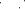 Показатель2019 год (рублей)2020 год(рублей)2021 год(рублей)Общеобразовательное учреждение в т.ч.:382493980745995Учитель419974303949003Дошкольное образовательное учреждение в т.ч.:294233036435075Воспитатель405753977844 563Учреждение дополнительного образования в т.ч.:382243951644171тренер-преподаватель437994270847458Вид работЕд. изм.годыгодыВид работЕд. изм.201920202021Ремонт кровли (включая разработку проектно-сметной документации)тыс.руб.599,55931,8514292,33Замена оконных блоковтыс. руб.24963,23429,3хРемонт фасадов, бассейнатыс. руб.770,8х23660,15Ремонт внутренних инженерных сетей отопления, ГВС, ХВС, электроснабжения и освещения, канализациитыс. руб.6829,85555,02377,27Благоустройство территории, устройство теневых навесов (включая ПСД)тыс.руб.44286,532973,111660,93Ремонт пищеблоков и буфетов(включая ПСД)тыс. руб.х4341,8422849,82Ремонт помещений образовательных учреждений, спортивных залов, помещений санузлов, водосточной системы и др., разработка проектно-сметной документации, проведение экспертизытыс.руб.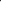 12465,97724,7946116,42Обследование зданийтыс. руб.хх9514,42Реконструкция МБОУ «Гимназия №29 г.Уссурийск» (включая проектно-изыскательские работы, приобретение авторских прав)тыс. руб.584,215986,322575,74Сохранение объекта культурного наследия МБОУ СОШ № 4, предпроектные работытыс. руб.хх177,57Всего:тыс.руб.90499,975942,2133224,65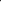 Показатель2019 год2019 год2020 год2020 год2020 год2021 год2021 годСумма тыс. рублей.Доля расхо-довСумма тыс. рублей.Доля расходовСумма тыс. рублейСумма тыс. рублейДоля расходовДошкольные учреждения869682,833,4935978,930,91023826,31023826,331,7в т.ч.местный бюджет354497,713,6403593,613,3414029,4414029,412,8краевой бюджет515185,119,8532385,317,6609796,9609796,918,9Общеобразовательныеучреждения1321683,150,81475729,548,81632703,71632703,750,5в т.ч.местный бюджет283211,110,9332395,411,0331900,5331900,5краевой бюджет1038472,039,91064678,635,21098770,91098770,934,0федеральный бюджет--78655,52,6202032,3202032,36,2Учреждения дополнительного образования117470,14,5131045,84,3127959,3127959,34,0в т.ч.местный бюджет117470,14,5131045,84,3127959,3127959,34,0Прочие учреждения38827,51,541624,91,462644,562644,51,9в т.ч. местный бюджет38827,51,541624,91,462644,562644,51,9Прочие программные мероприятия166553,66,4376388,112,4302277,1302277,19,3в т.ч.местный бюджет107119,64,1120729,34,0274714,3274714,38,5краевой бюджет57443,62,269865,12,327562,827562,80,8федеральный бюджет1990,40,1185793,76,1---Компенсация части платы, взимаемой с родителей	за присмотр и уход за детьми, осваивающими образовательные программы дошкольного образования39528,01,523036,00,837956,137956,11,2краевой бюджет39528,01,523036,00,837956,137956,11,2Обеспечение мер социальной поддержки педагогическим работникам муниципальных образовательных организаций42386,81,736562,51,242467,642467,61,3краевой бюджет42386,81,736562,51,242467,642467,61,3МАУ ДОЛ«Надежда»5853,60,25828,30,24553,44553,40,1в т.ч.	местный бюджет5853,60,25828,30,24553,44553,40,1ВСЕГО:2601985,51003026194,01003234388,03234388,0100Наименование показателяЕдиница изме-ренияПлановое значениена 2021 годЗначениетекущееЧисленность населения всего данной группы% исполнения123456Доля населения, систематически занимающегося физической культурой и спортом, в общей численности населения  в возрасте 3-79 лет человек90760107086187870План – 48,31%;Факт – 57%Уровень обеспеченности граждан спортивными сооружениями исходя  из единовременной пропускной способности объектов спортаединиц475475ЕПС 9845ЕПС норматив 22920План – 43%Факт – 43%п/пМероприятияЗаложено средств (тыс. рублей)Освоено1Обеспечение жителей Уссурийского городского округа качественными и доступными культурно–досуговыми услугами, библиотечными услугами, музейными услугами, услугами по показу спектаклей, услугами в области образования в сфере искусств, услугами в местах массового отдыха447704,2399,83%2Создание условий для развития местного традиционного художественного творчества, сохранения и развития народных художественных промыслов, популяризация творческих коллективов Уссурийского городского округа532,95100%3Создание условий безопасности в муниципальных учреждениях культуры и искусства4800,00100%4Проведение капитального ремонта, реконструкции, благоустройства учреждений культуры и искусства, обустройство мест массового отдыха населения8117,80100%5Сохранение и популяризация объектов культурного наследия и памятников, расположенных на территории Уссурийского городского округа8673,46100%Итого469828,4499,83%Средняя заработная плата за 2020 годСредняя заработная плата за 2020 годСредняя заработная плата за 2020 годСредняя заработная плата за 2020 годСредняя заработная плата за 2021 годСредняя заработная плата за 2021 год(факт)«дорожная карта»факт по Уссурийского городского округафакт по Уссурийского городского округафакт по Уссурийского городского округа «дорожная карта»п.1 «а» Указа № 597: «доведение средней заработной платы работников учреждений культуры до средней заработной платы в соответствующем регионе»41349,3041349,3041430,4045759,8045759,8045794,32п. 6 раздел III Указа № 761: «доведение оплаты труда педагогов учреждений дополнительного образования детей до уровня не ниже среднего для учителей в регионе»41349,3041349,3044805,6045759,8045759,8045919,17ГодКоличество конкурсовКоличество участниковКоличество призовых мест202178587262202083456302Уровень фестиваля Количество конкурсов Количество призовых местМеждународные 3069Региональные 1051Всероссийские 1126Дальневосточные 520Краевые 1142Городские 1154Всего 78262ГодВсего мероприятийИз них детскихИз них взрослыхОбщее кол-во человек на  мероприятияхИз них детейИз них взрослых2021115823310700620045002020122100 2225002250250ПериодКоличество клубных формированийКоличество клубных формированийКоличество клубных формированийКоличество участниковКоличество участниковКоличество участниковПериодобщеепо мун. заданиюна платной основеобщеепо мун. заданиюна платной основе2020 год846024144310803632021 год79601915141163351ПериодКоличество клубных формированийКоличество клубных формированийКоличество клубных формированийКоличество участниковКоличество участниковКоличество участниковПериодобщеепо мун. заданиюна платной основеобщеепо мун. заданиюна платной основе2020 год195192334923465272021 год205194113578349286Тип учреждения2021 год2021 год2021 год2021 годТип учрежденияна безвозмездной основена безвозмездной основена платной основена платной основеТип учрежденияколичество мероприятий, шт.охват населения, чел.количество мероприятий, шт.охват населения, чел.МАУК «МЦКД «Горизонт»»82231350027581512МБУК «ЦКС»224819655184314625ИТОГО:3070510051110696137годобъем фонда% поступления% выбытия20173428092,9%3,2%2018 3381003,1%4,7%2019 3303123,1%5,5%20203399753,1%-20213333513,2%5,1%Показатели2016 год 2017 год 2018 год 2019 год 2020 год2021 годКоличество созданных клубных формирований (бесплатных) 252252252252252254Количество людей,  посещающих клубные формирования 453445344547455246514655Количество призовых мест самодеятельных творческих коллективов в рамках участия в конкурсах и фестивалях различного уровня 4754667608409931381Количество творческих коллективов, имеющих звание «Заслуженный коллектив Приморского края», «Народный», «Образцовый»131415171818Проведение  обучающих мастер-классов по декоративно-прикладному творчеству  для жителей города114125130142142223Количество мастеров декоративно-прикладного творчества, занесенных в электронный реестр286286278278281284Наименование учрежденияОбразцовый коллектив Приморского краяЗаслуженный коллектив Приморского краяНародный коллектив Приморского краяФилиал ЦКД «Искра»Образцовый детский ансамбль эстрадной песни «Ритмы сердца»,рук. Дубовик А.И.Народный ансамбль  песни «Русская душа», Ужовская Л.А.Филиал  «ДК «Дружба» УГООбразцовый танцевально-спортивный клуб «Фортуна-Дэнс» (Котельвина А.Ю.)Заслуженный коллектив Приморского края  образцовый  ансамбль танца «Фантазия», рук. Пахомова И.В.Народная цирковая студия «Искорка»,рук. Ужик С.П.Дом культуры с. НовоникольскЗаслуженный коллектив Приморского края образцовый ансамбль танца «Ритм»,Букина Е.А.Народный хор«Родные напевы», рук. Черняк И.А.Дом культуры «Нива» п. ТимирязевскийОбразцовый коллектив хореографический ансамбль танца «Радуга», руководитель Гриценко О.В.Народный хор «Забава»,Раймхен Г. В.Дом культуры «Нива» п. ТимирязевскийОбразцовый коллектив хореографический ансамбль танца «Радуга», руководитель Гриценко О.В.Народный театр «Провинция ТиМ», Борщ Л.М.Дом культуры «Авангард» любительского художественного творчества Театр моды «Diamond», Паю Л.В.Народный хор «Приморочка»,Кукуруза Н.А.Дом культуры «Родина»Образцовый ансамбль танца «Карнавал», Журавлева А.Г.МАУК МЦКД «Горизонт»Образцовый хор русской песни «Славица»,Савченко И.В.Народный хор казачьей песни «Гайда», Савченко И.В.МАУК МЦКД «Горизонт»Народный хор русской песни «Верея»,Савченко И.В.Народный хор казачьей песни «Гайда», Савченко И.В.МБУ ДО «Детская школа искусств»Образцовый хореографический ансамбль «Талисман»,Маркелова А.МБУ ДО «Детская школа искусств»Образцовый ансамбль народной песни «Перезвон»,Протасова Е.А.Итого9272013 год 2014 год 2015 год 2016 год 2017 год 2018 год2019год2020год2021год1962832654754667608409931381уровень фестивалякол-во конкурсовколичество призовых местмеждународные344651Всероссийские156340Краевые75229Дальневосточные147161Всего7221381Показатели2017 год2018год2019 год2020год2021 годКоличество памятников, мемориальных объектов, объектов культурного наследия, не требующих ремонтно-реставрационных работ710131619№ п/пНаименование совета (комиссии)Количество заседаний                       в сравнении                с 2020 годомРассмотрено вопросов                     в сравнении              с 2020 годом1Координационный совет общественных организаций4 (1)20 (5)2Консультативный совет по делам национально-культурных автономий 4 (1)20 (5)3Координационный совет по делам инвалидов3 (2)15 (10)4Комиссия по вопросам религиозных объединений4 (4)18 (17)5Общественный совет по вопросам жилищно-коммунального хозяйства 1 (0)4 (0)№п/пГруппа должностей муниципальной службыКоличество сотрудников, принятых в 2020 годуКоличество сотрудников, принятых в 2021 году11.высшая группа должностей2222.главная группа должностей6933.ведущая группа должностей313644.старшая группа должностей00Итого:3947Отчетный периодКоличество антикоррупционных экспертиз нормативно-правовых актов2020 год5352021 год542201920202021202212750,0012 164,8313 676,5510185,00№ п/пНаименование задачиПлан на 2021 год (тыс. руб.)Исполнено (тыс. руб.) Исполнено (тыс. руб.) № п/пНаименование задачиПлан на 2021 год (тыс. руб.)кассовое исполнениес учетом проведенных процедур123451Совершенствование (модернизация) информационно-коммуникационной инфраструктуры администрации Уссурийского городского округа11 476,5511 470,9911 474,852Обеспечение информационной безопасности в администрации Уссурийского городского округа2 200,002 197,482 197,483Повышение качества и доступности предоставления муниципальных услуг0,000,000,00ВСЕГОВСЕГО13 676,5513 668,4613 672,33№ п/пНаименование мероприятияПлан на 2021 год (тысяч рублей)Исполнено (тыс. руб.)Исполнено (тыс. руб.)№ п/пНаименование мероприятияПлан на 2021 год (тысяч рублей)кассовое исполнениес учетом проведенных и планируемых процедур123451Приобретение средств вычислительной и организационной техники, серверного оборудования, программного обеспечения, развитие и обеспечение эксплуатации информационных систем, официального сайта администрации Уссурийского городского округа11 234,0311 232,3311 232,332Предоставление выделенного доступа в сеть Интернет242,52238,65242,51№ п/пНаименование МероприятияПлан на 2021 год (тысяч рублей.)Исполнено (тыс. руб.)Исполнено (тыс. руб.)№ п/пНаименование МероприятияПлан на 2021 год (тысяч рублей.)кассовое исполнениес учетом проведенных процедур123451Оказание услуг по аттестации и ежегодному инструментальному контролю объектов информатизации АУТО, по спецпроверке и специсследованиям оборудования, по установке и настройке средств защиты информации, по созданию и выдаче сертификатов ключей проверки электронных подписей750,00749,99749,992Приобретение аппаратных, аппаратно-программных, программных средств защиты информации1 450,001 447,491 447,49Исполнениефактическое исполнениес учетом планируемых процедур%99,9499,97рублей13 668 463,9213 672 327,06№ п/пНаименование мероприятия / показательПлан / Информация об исполненииПроект 1. Информационная инфраструктураПроект 1. Информационная инфраструктураПроект 1. Информационная инфраструктура1.1.Доля муниципальных образовательных организаций, реализующих образовательные программы общего образования подключенных к сети Интернет, %100 %/ 100 %1.2.Доля органов местного самоуправления, подключенных к сети Интернет, %100 %/ 100 %Проект 2. Информационная безопасностьПроект 2. Информационная безопасностьПроект 2. Информационная безопасность2.1.Средний срок простоя муниципальных информационных систем в результате компьютерных атак, часов18 часов / 0 часовКомпьютерных атак МИС не было.2.2.Количество специалистов, прошедших подготовку по дополнительным профессиональным программам в области информационной безопасности, чел.3 /22.3.Стоимостная доля закупаемого, арендуемого отечественного программного обеспечения, %100 % / 100%Проведено 15 процедур по закупке отечественного программного обеспечения на общую сумму 4 822 169,10 рубПроект 3. Цифровое государственное управлениеПроект 3. Цифровое государственное управлениеПроект 3. Цифровое государственное управление3.1.Доля взаимодействия граждан и организаций с органами местного самоуправления, осуществляемых в цифровом виде, %20 % /14% Показатель считается ежеквартально.3.2.Доля внутриведомственного юридически значимого электронного документооборота органов местного самоуправления, подведомственных учреждений и предприятий, %70 % / 47,72%Показатель считается ежеквартально.3.3.Доля межведомственного юридически значимого электронного документооборота органов власти Приморского края и местного самоуправления и организаций государственной собственности Приморского края, %80 % / 60,52 %Показатель считается ежеквартально.3.4.Кол-во подразделений/подведомственных организаций органов муниципального самоуправления, использующих Региональную систему обеспечения градостроительной деятельности при реализации основных полномочий, шт.2/ 2(подключены управление жизнеобеспечения и управление жилищной политики)№п/пнаименование актовгражданского состоянияколичествоактовых записей2021 годколичество актовых записей2020 год1о рождении214422152о смерти299527443о заключении брака171715474о расторжении брака12059455об установлении отцовства3833406об усыновлении25167о перемене имени175122Всего:Всего:86447929№п/пнаименованиенаименование2021 год2020 год1детей, родившихся у одиноких матерейдетей, родившихся у одиноких матерей2321752детей, родившихся у матерей в возрасте до 18 летдетей, родившихся у матерей в возрасте до 18 лет18183 мальчиков мальчиков113611714 девочек девочек100810445наиболее популярные имена мужскиеАртем, Матвей, АлександрГлеб, Лев, Макар5наиболее популярные имена женскиеСофия, Арина АлисаАнастасия, Ева, Таисия6редкие и необычные именамужскиеАнатолий, Дэвид,Елизар, ЛаврентийЛеон, Нил, Максимилиан,Харитон, Ивар6редкие и необычные именаженскиеАлександрина, Афина, Герда, Евлемилия, ИдаСтефания, Миласлава, Россияна, Мишель7  двойня (тройня)  двойня (тройня)2023№п/пнаименование2021 год2020  год1регистрация брака с сокращением срока2092472молодожены в возрасте до 18 лет663зарегистрировано браков с участием иностранных граждан133(наибольшее количество - Узбекистан, Таджикистан)42(наибольшее количество - Узбекистан, Таджикистан)№ п\пнаименование2021 год2020 годрасторжение брака, всегорасторжение брака, всего1205945из нихпо решению суда929738из нихпо взаимному согласию263199из нихпо приговору суда138№ п\пнаименование2021 год2020 год1рассмотрено заявлений о внесении исправлений2021742исполнено извещений о внесении исправлений и (или) изменений в записи актов гражданского состояния, поступивших из органов ЗАГС Российской Федерации и иностранных государств (установление отцовства, усыновление (удочерение), перемена имени)10893703исполнено заключений органов ЗАГС о внесении исправлений и (или) изменений в записи актов гражданского состояния1591104выдано повторных свидетельств о государственной регистрации актов гражданского состояния  294122385выдано справок о государственной регистрации актов гражданского состояния, а также извещений об отсутствии записей актов гражданского состояния   631557736рассмотрено обращений граждан об истребовании документов о государственной регистрации актов гражданского состояния с территорий иностранных государств52337дооформлено записей актов о расторжении брака на основании заявления другого супруга5773458проставлено отметок в записи актов гражданского состояния   174111819предоставлено сведений по запросам уполномоченных органов44373806Выполняемые мероприятияКоличество1231.Рейдовые мероприятия, проведенные самостоятельно членами административной комиссии 16432.Рейдовые мероприятия, проведенные совместно с сотрудниками Роспотребнадзора, ОМВД, Росгвардии, ГИБДД, налоговой инспекции, прокуратуры 3832Итого:5475№ статьиНазвание статьиКол-во1233.9Нарушение тишины и покоя граждан5323.13Нарушение требований нормативных правовых актов Приморского края, направленных на обеспечение режима повышенной готовности на территории Приморского края284.7Нарушение порядка заготовки пищевых лесных ресурсов и сбора лекарственных растений, заготовки и сбора недревесных лесных ресурсов гражданами для собственных нужд6 7.21Нарушение иных норм и правил в сфере благоустройства, установленных муниципальными правовыми актами2207.23Размещение нестационарных торговых объектов с нарушением схемы размещения нестационарных торговых объектов37.25Сброс или сжигание мусора, иных отходов производства и потребления вне специально отведенных для этого мест29.1Осуществление торговой деятельности на территории общего пользования вне торговых объектов1779.10Нарушение ограничений в сфере розничной продажи безалкогольных тонизирующих напитков69.12Нарушение ограничений розничной продажи товаров, содержащих сжиженный углеводородный газ, для личных и бытовых нужд граждан8Итого:982Юридические лицаДолжностные лицаФизические лицаОбщее число9898841153№ п/пВид ЧСКоличество, ед.Количество, ед.Прирост (+)Снижение (-)%Материальный ущерб (млн. руб)Материальный ущерб (млн. руб)Прирост (+)Снижение (-)%№ п/пВид ЧС2020 г.2021 г.Прирост (+)Снижение (-)%2020 г.2021 г.Прирост (+)Снижение (-)%1234567Техногенные ЧС000000Природные ЧС10- 1003,4480- 100Биолого-социальные000000Итого:10- 1003,4480- 100№ п/пМуници-   пальное образованиеНаименованиеПООКоличествообъектов, ед.Количествообъектов, ед.Численностьнаселенияв зоне вероятной ЧС,тыс. чел.Численностьнаселенияв зоне вероятной ЧС,тыс. чел.Степень износа, %Степень износа, %Степень износа, %Степень износа, %Степень износа, %№ п/пМуници-   пальное образованиеНаименованиеПООКоличествообъектов, ед.Количествообъектов, ед.Численностьнаселенияв зоне вероятной ЧС,тыс. чел.Численностьнаселенияв зоне вероятной ЧС,тыс. чел.Основныхпроизводст-венныхфондовОсновныхпроизводст-венныхфондовОсновныхпроизводст-венныхфондовСистемзащитыСистемзащиты№ п/пМуници-   пальное образованиеНаименованиеПОО2020 20212020 20212020 20212020 2020 2021 1234567891010111.Уссурийский городской округХимически опасные320,30,333336060602.Уссурийский городской округВзрыво-пожароопасные231,81,838381313133.Уссурийский городской округГазопроводы, тыс. км0,0680,0680000000№ п/пКоличество ДТПКоличество ДТППрирост (+)Снижение (-)%Количество погибших,чел.Количество погибших,чел.Прирост (+)Снижение (-) %Количество пострадавших, чел.Количество пострадавших, чел.Прирост (+)Снижение (-)%№ п/п2020 2021 Прирост (+)Снижение (-)%20202021 Прирост (+)Снижение (-) %2020 г.2021 г.Прирост (+)Снижение (-)%121322197+ 651824+ 6326397+71Муници-пальное образованиеКол-во обществен-ных объедине-ний пожарной охраныКол-во обществен-ных объедине-ний пожарной охраныЧисленность личного состава обществен-ных объединений пожарной охраныЧисленность личного состава обществен-ных объединений пожарной охраныЧисленность личного состава обществен-ных объединений пожарной охраныКол-во ДПО, осуществ-ляющих дежурство в суточном режиме в подразделенияхКол-во ДПО, осуществ-ляющих дежурство в суточном режиме в подразделенияхКол-во подразделений пожарной охраны, в которых организовано суточное дежурство добровольцевКол-во подразделений пожарной охраны, в которых организовано суточное дежурство добровольцевПотушено пожаров подразделениями ДПОПотушено пожаров подразделениями ДПОКол-во населения, прикрытого обществен-ными объедине-ниями пожарной охраныКол-во населения, прикрытого обществен-ными объедине-ниями пожарной охраныМуници-пальное образование2020202120202021202020202021202020212020202120202021123456678910111213Уссурийский городской округ37371321310000017192650027300№ п/пПоказатели2020 год2021 год12451.Утонуло на оборудованных и разрешенных местах для купания водных объектах002. Утонуло на необорудованных и неразрешенных водных объектах для купания213.Среди утонувших: 3.мужчины113.женщины103.дети004.Иностранные граждане 005.Утонуло (всего):215.в период купального сезона205.в некупальный период015.по месяцамиюнь-1июль-1 май - 1№ п/пМуници-пальное образованиеУстройство миннира-лизованных полос (км)Строитель-ство и реконструк-ция дорог противо-пожарного назначенияПроклад-ка просек, противо-пожарных разрывов (км)Устройство пожарных водоемов (шт.)Источники финансирования (млн. руб.)Источники финансирования (млн. руб.)Источники финансирования (млн. руб.)Источники финансирования (млн. руб.)№ п/пМуници-пальное образованиеУстройство миннира-лизованных полос (км)Строитель-ство и реконструк-ция дорог противо-пожарного назначенияПроклад-ка просек, противо-пожарных разрывов (км)Устройство пожарных водоемов (шт.)Федеральный бюджетСубъек-товый бюджетМунципальный бюджетИные123456789101.Уссурийский городской округ17,30031001,070№ п/пМуниципальное образованиеПропилено льда, кмПропилено льда, кмПропилено льда, кмЗачернено льда, кмЗачернено льда, кмЗачернено льда, кмКол-во взрывных работКол-во взрывных работКол-во взрывных работ№ п/пМуниципальное образованиеСплани-рованоПрове-дено%Сплани-рованоПрове-дено%Сплани-рованоПрове-дено%12345678910111.Уссурийский городской округ000000000№п/пОрганизацииКоличествоканалов12317 отряд федеральной противопожарной службы42Отдел МВД России  по г. Уссурийску43Станция скорой медицинской помощи44ОАО «Приморский газ» Уссурийская ГНС25Отдел УФСБ в г. Уссурийске26Управление жизнеобеспечения администрации УГО47Муниципальное унитарное предприятие «Уссурийск-Водоканал»18Муниципальное унитарное предприятие «Уссурийск-Электросеть»19АО «Уссурийское предприятие тепловых сетей»210ООО «Уссуррыба»111Узел связи органов военного командования1ИтогоИтого26№ п/пНаименование ТП РСЧСНПА 
о созданииСостав сил и средствСостав сил и средствСостав сил и средствСостав сил и средствНаименование ЧС (дата, классификация)Привлекаемые силы и средстваПривлекаемые силы и средства№ п/пНаименование ТП РСЧСНПА 
о созданииОбщее количество сил и средств Общее количество сил и средств Постоянной готовностиПостоянной готовностиНаименование ЧС (дата, классификация)Личный составтехника№ п/пНаименование ТП РСЧСНПА 
о созданииЛичный составтехникаЛичный составтехникаНаименование ЧС (дата, классификация)Личный составтехника123456789101.Уссурийское городское звено РСЧСПостановление администрации Уссурийского городского округа от 05.03.2010 г. 
№ 204 2717015452нет--№ п/пМуниципальное образованиеКоличество ПООКоличество разработанных  паспортов безопасности ПООКоличество ОПО подлежащих декларированиюКоличество разработанных деклараций промышленно безопасностиКоличество паспортов безопасности МОКоличество ГТСКоличество ГТС подлежащих декларированиюКоличество разработанных деклараций ГТС123456789101.Уссурийский городской округ662212211№ п/пСубъект РФМуниципальное образованиеПроживает населенияПроживает населенияПроживает населения№ п/пСубъект РФМуниципальное образованиеВсего(тыс.чел)В зоне действия ТСОВ зоне действия ТСО№ п/пСубъект РФМуниципальное образованиеВсего(тыс.чел)(тыс.чел)%1234561.Приморский крайУссурийский городской округ198,3188,695№ п/пМуниципальное образованиеФинансовые средства, выделенные на мероприятия по реконструкции систем оповещении (млн. руб.)Финансовые средства, выделенные на мероприятия по реконструкции систем оповещении (млн. руб.)Финансовые средства, выделенные на мероприятия по реконструкции систем оповещении (млн. руб.)Муниципальное образование2019 г.2020 г.2021 г.124561.Уссурийский городской округ2, 62,80Населен-ные пунктыКоличество ОПОКоличество ОПОКоличество ОПОКоличество ОПОКоличество ОПОКоличество ЛСОКоличество ЛСОКоличество ЛСОКоличество ЛСОКоличество ЛСОКоличество ЛСОКоличество ЛСОКоличество ЛСОКоличество ЛСОКоличество ЛСОКоличество ЛСОНаселение Население Население Населен-ные пунктыКоличество ОПОКоличество ОПОКоличество ОПОКоличество ОПОКоличество ОПОВведено в эксплуатациюВведено в эксплуатациюВведено в эксплуатациюВведено в эксплуатациюВведено в эксплуатациюВведено в эксплуатациюСопряженных с МСО (РСО)Сопряженных с МСО (РСО)Сопряженных с МСО (РСО)Сопряженных с МСО (РСО)Сопряженных с МСО (РСО)Проживающее в зоне действия ЛСО (тыс.чел.)Оповещаемое средствами ЛСООповещаемое средствами ЛСОНаселен-ные пунктыФСМЧвсегоФСМЧвсего%ФСМЧвсегоПроживающее в зоне действия ЛСО (тыс.чел.)тыс. чел%Уссурийс-кий городской округ--123--123100--0221,81,8100Итого:--123--123100--0221,81,8100Муниципальное образование% наличия резерва технических средств оповещения от потребностиУссурийский городской округ0Количество диспетчеров в сменеКоличество компьютерныхАРМЛокальные вычислитель-ные сетиТелефонные сетиВнешние каналы передачи данныхКоличество рабочих мест  Видео-стена34124141№ п/пМуниципальное образованиеСостояние разработки и утверждения паспортов безопасностиПОО, %Состояние разработки и утверждения паспортов безопасностиПОО, %Состояние разработки и утверждения паспортов безопасностиПОО, %Состояние разработки и утверждения паспортов безопасностиПОО, %Состояние разработки и утверждения паспортов безопасностиПОО, %Состояние разработки и утверждения паспортов безопасностиПОО, %Состояние разработки и утверждения паспортов безопасностиПОО, %№ п/пМуниципальное образованиеутвержденыутвержденысформированы, не утвержденысформированы, не утвержденынаходятся в стадии разработкинаходятся в стадии разработкипроведенаинвентаризация№ п/пМуниципальное образование2020 г.2021 г.2020 г.2021 г.2020 г.2021 г.2021 г.1234567891.Уссурийский городской округ100100000041№ п/пНаименование учреждения МестонахождениеВыполняемые функции12341.ФГУ «Приморская межобластная ветеринарная лаборатория» ул. Белинского, 3 измерение мощности доз радиоактивного излучения на местности в районе расположения учреждения и контролируемых объектов;установление наличия в объектах окружающей среды опасных веществ и аварийно химических отравляющих веществ; определение удельной активности радионуклидов в пробах почвы, растений, кормов, минеральных и органических удобрений, воды;диагностирование заболеваний с/х животных и птицы;обеспечение безопасности продуктов животноводства в ветеринарно-санитарном отношении3.ФГУ «Приморский референтный центр Россельхознадзора»пос. Тимирязевский, ул. Воложенина, 30аОсуществление в рамках контрольно-надзорных полномочий Россельхознадзора экспертиз, лабораторных анализов и исследований, отбор проб, выдача заключений и протоколов, участие в сравнительных испытаниях;отбор проб, проведение исследований, анализов, экспертиз продукции животного и растительного происхождения, объектов окружающей среды, средств защиты растений, семян и посадочного материала, апробация сортовых посевов, выдача заключений и др;проведение ветеринарно-санитарной экспертизы, сертификации и декларирования соответствия продукции;установление карантинного фитосанитарного состояния подкарантинной продукции, включая все виды фитосанитарных анализов, экспертиз и выдачу заключений.4.Уссурийская районная станция защиты растенийул. Уссурийская, 9Определение вредных с/х объектов;разработка рекомендаций по снижению их вредоносности или уничтожению.5.Филиал ФГУЗ «Центр гигиены и эпидемиологии в Приморском крае»в г. Уссурийскеул. Комсомольская, 40Проведение санитарно-эпидемиологической разведки в очагах массового поражения (сбор, обобщение и анализ информации о биологическом (бактериологическом), химическом и радиационном заражении);установление возбудителей инфекционных заболеваний при ЧС мирного времени в пробах, отобранных из объектов окружающей среды, продовольствия, питьевой воды, пищевого сырья, материалов, взятых от больных и трупов людей;осуществление идентификации выделенных штаммов микроорганизмов и токсинов;проведение санитарной экспертизы продовольствия, питьевой воды, пищевого сырья, зараженных радиоактивными веществами, отравляющими веществами, сильнодействующими ядовитыми веществами, бактериальными веществами;измерения мощности доз радиоактивного излучения на местности в районе места расположения;определение удельной и объемной активности радионуклидов в пробах продовольствия, пищевого сырья и контролируемых объектах;определение на контролируемых объектах зараженности продовольствия, питьевой воды, пищевого сырья отравляющими веществами, сильнодействующими ядовитыми веществами, осуществление их окончательной идентификации;определение границ зон заражения отравляющими веществами и сильнодействующими ядовитыми веществами на контролируемой территории.6.Метеостанция «Приморская Г-1»с. Каймановка,     ул. Речная, 6гидрометеорологические наблюдения (контроль за состоянием и уровнем воды в реках);наблюдения за загрязнением окружающей среды.7. ФГУЗ «Приморская противочумная станция Роспотребнадзора в Приморском крае»ул. Дзержинского, 46обеспечение эпидемиологического благополучия населения по карантинным (чума, холера) другим особо-опасным и природно-очаговым инфекциям;обеспечение биологической безопасности при работе с возбудителями инфекционных болезней человекаМуниципальное образованиеФГУЗ ТО РоспотребнадзораВетлаборатории, станцииСтанции защиты растенийУГМС, постыВсего учреждений  СНЛК123456Уссурийский городской округ21227Муниципальное образованиеКол-во ПВРВмести-мость (чел.)Кол-во населения, фактически размещённого в ПВРКол-во населения, фактически размещённого в ПВРСредний срок пребывания в ПВР (сутки)Муниципальное образованиеКол-во ПВРВмести-мость (чел.)Всего(чел.)Из них детейСредний срок пребывания в ПВР (сутки)Уссурийский городской округ221050000Муниципальное образованиеРезервы финансовых ресурсовРезервы финансовых ресурсовРезервы финансовых ресурсовМуниципальное образованиесозданный резервный фонд, млн руб.израсходовано,млн руб.резерв на душу населения, руб.Уссурийский городской округ9,640,347,7Муниципальное образованиеРезервы материальных ресурсовРезервы материальных ресурсовРезервы материальных ресурсовРезервы материальных ресурсовМуниципальное образованиепланируемый объем накопления, млн руб.фактическое наличие, млн руб.%резервов на душу населения, руб./чел.Уссурийский городской округ4,6774,889104,524,5№ п/пСодержание рекомендуемых НПАПринятые НПАВ области обеспечения пожарной безопасностиВ области обеспечения пожарной безопасностиВ области обеспечения пожарной безопасности1Об обеспечении первичных мер пожарной безопасности в границах муниципального образованияРешение Думы Уссурийского городского округа (далее–УГО) от 31 мая 2011 г. № 413 
«О Положении об обеспечении первичных мер пожарной безопасности в границах УГО» 
(в редакции решения Думы от 29 марта2016 г. 
№ 388-НПА, от 24 июля 2018 № 865-НПА, от 02 апреля 2019 № 983-НПА )2О создании и организации деятельности муниципаль-ной и добровольной пожар-ной охраны, порядке ее взаимодействия с другими видами пожарной охраныРешение Думы УГО от 25 октября 2005 г. 
№ 318 «О Положении о муниципальной пожарной охране УГО» (в редакции решения Думы от 02 сентября 2008 №849-НПА;27 октября 2015 №269-НПА; 27 сентября 2016 
№ 465-НПА;28 сентября 2017 № 700-НПА; 02 октября 2019 № 44-НПА;31 марта 2020 №185-НПА, от 27 апреля 2021 N 396-НПА).Постановление администрации УГО от 26 августа 2013 г. № 3022-НПА «Об утверждении Положения о создании условий для организации добровольной пожарной охраны на территории УГО» (в редакции решения Думы от 26.03.2018г. № 708-НПА) 3Об определении форм участия граждан в обеспечении первичных мер пожарной безопасности, в т.ч. в деятельности ДПОПостановление администрации УГО от 18 июля 2013 г. № 2676-НПА «Об определении форм участия граждан в обеспечении первичных мер пожарной безопасности на территории УГО» (в редакции постановления 
от 14 марта 2016 г. № 624-НПА)4О порядке подготовки населения мерам пожарной безопасностиПостановление главы УГО от 27 сентября 2006 г. № 1255 «Об организации обучения населения УГО мерам пожарной безопасности»5Об утверждении перечня первичных средств пожаротушения в местах общественного пользования населенных пунктовПостановление администрации УГО 
от 12 октября 2011 г. № 2614-НПА «Об утверждении Порядка содержания в исправном состоянии средств обеспечения пожарной безопасности жилых и общественных зданий, находящихся 
в муниципальной собственности УГО» 
(в редакции постановления от 26 марта 2020 г. 
№ 702-НПА)6Об организации пожарно-профилактической работы   в жилом секторе и на объектах с массовым пребыванием людейПостановление администрации УГО от 28 июля 2008 г. № 856 «О мерах по ликвидации пожара и спасению людей и имущества до прибытия подразделений государственной противопожарной службы» (в ред. Пост. от 17 июля 2013 г. № 2628);Постановление главы УГО от 30 октября 2008 г. 
№ 1345 «О создании условий для забора в любое время года воды из источников наружного водоснабжения, расположенных на территории сельских населенных пунктов УГО»7О порядке установления особого противопожарного режима Постановление главы УГО от 28 июля 2008 г. 
№ 862 «Об утверждении Положения о порядке установления особого противопожарного режима в случае повышения пожарной опасности на территории УГО» (в редакции постановления от 01 июля 2014 № 2401);Постановление администрации УГО от 27 февраля 2009 г. № 214 «О создании защитных противопожарных полос между населенными пунктами и лесными массивами на территории УГО»№ п/пОрганизацииФормирования,их количествоКоличествоКоличествоКоличество№ п/пОрганизацииФормирования,их количествол/с(чел.)а/м(ед.)инж. техн. (ед.)1234561.Муниципальное унитарное предприятие «Уссурийск-Водоканал»краново–бульдозерная группа6231.Муниципальное унитарное предприятие «Уссурийск-Водоканал»аварийно-технические команды по водопроводным (канализационным) сетям, 25422.АО «Уссурийское предприятие тепловых сетей»краново–бульдозерная группа6232.АО «Уссурийское предприятие тепловых сетей»аварийно-техническая команда по тепловым сетям72-2.АО «Уссурийское предприятие тепловых сетей»команда по восстановлению дорог и мостов6233.Муниципальное унитарное предприятие «Уссурийск-Электросеть»аварийно-технические команды по электросетям, 2  46424.КГБУЗ «Станция скорой медицинской помощи»медицинские бригады, 133913-5.7 ПСО ФПС ГПС ГУ МЧС России по Приморскому краю пожарная часть, 310317-6.ОМВД России 
по г. Уссурийскугруппа быстрого реагирования41-7.Филиал ФБУЗ «Центр гигиены и эпидемиологии 
в Приморском крае 
в г. Уссурийске»испытательно – лабораторный центр263-8.ОАО «Примгаз» Уссурийская ГНСАварийно-восстановительное звено31-ИТОГО:2715515